Учреждение образования “Белорусский государственный технологический университет”БиблиотекаОтдел справочно-библиографической и информационной работыИстория кафедры   лесоводствак 85-летию Белорусского государственного технологического университета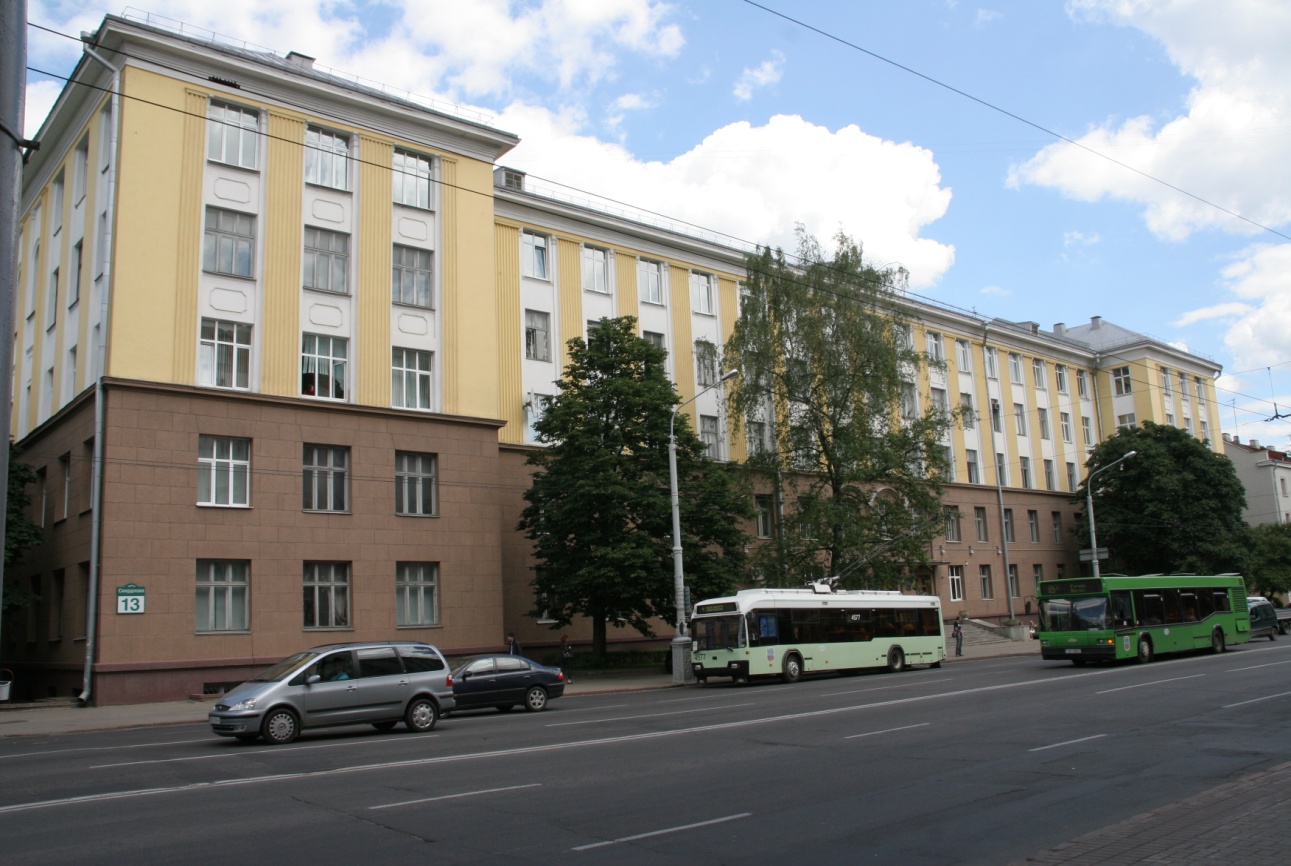 Минск 2015От составителяБиблиографический указатель составлен к 85-летию Белорусского государственного технологического университета. В нем содержится библиография трудов всех заведующих кафедрой лесоводства: Яшнова Леонида Ивановича (1921-1924), Высоцкого Георгия Николаевича (1924-1925), Мельника Степана Павловича (1925-1933), Новикова Александра Леонтьевича (1933-1937), Полякова Владимира Яковлевича (1937-1941), Ткаченко Михаила Елевферьевича (1941-1943), Юркевича Ивана Даниловича (1944-1946), Жилкина Бориса Дмитриевича (1946-1974), Азниева Юрия Николаевича (1974-1982), Романова Владимира Сергеевича (1982-1991), Рожкова Леонида Николаевича (1991-2007).Хронологический охват данного библиографического указателя – с конца XIX века по настоящее время. Библиография опубликованных работ оформлена в соответствии с современными требованиями ГОСТа 7.1-2003.Данное пособие не претендует на абсолютную полноту. Указатель составлен на основании: ретроспективных библиографических указателей «Труды научных сотрудников и преподавателей, 1981-1996: в 4-х частях»; «Труды научных сотрудников и преподавателей, 1981-1996: в 3-х частях» ; просмотрены de visu периодические издания редкого фонда библиотеки (журналы: «Лес и степь», «Лесная индустрия», «Лесная промышленность», «Лесное хозяйство, лесопромышленность и топливо», «Лесной журнал», «Лесопромышленное дело», «Лесопромышленный вестник», «Лесовод» и др.), электронные каталоги белорусских и российских библиотек (НББ, РНТБ, ЦНБ АН РБ им. Я. Колоса, РГБ и др.)Состоит из 2-х частей:История кафедры лесоводства;Библиография трудов заведующих кафедрой лесоводства. Библиографические описания расположены в алфавитном порядке. Указатель предназначен для использования в информационных целях. Будет полезен для студентов, преподавателей, руководящих и научных рабоников.История кафедры лесоводства (1919-2015)Первая на Беларуси кафедра общего лесоводства была открыта в 1921 году в Горецком сельскохозяйственном институте. Заведовал кафедрой  Леонид Иванович Яшнов. В 1924 году была открыта кафедра общего лесоводства в Белорусском государственном институте сельского хозяйства (г. Минск). Руководил кафедрой Георгий Николаевич Высоцкий.После слияния лесных факультетов и перевода их в Горки, образованную здесь объединенную кафедру лесоводства и дендрологии (вначале Горецкого сельскохозяйственного института) возглавлял с 1925 по 1933 годы Степан Павлович Мельник. С 1933 по 1937 годы кафедрой лесоводства Белорусского лесотехнического института заведовал Александр Леонтьевич Новиков. В 1937-1941 годах кафедру лесоводства возглавлял Владимир Яковлевич Поляков.С 1941 по 1943 годы БЛТИ был эвакуирован в Свердловск, где объединенной кафедрой лесоводства (Ленинградской лесотехнической академии, Белорусского и Уральского лесотехнических институтов) заведовал Михаил Елевферьевич Ткаченко. С 1944 по 1946 годы кафедру лесоводства и дендрологии (г. Гомель) возглавлял Иван Данилович Юркевич.В 1946 году Белорусский лесотехнический институт был переведен из г. Гомеля в г. Минск. С 1946 по 1974 годы кафедру лесоводства (с 1946 по 1960 годы называлась кафедрой лесоводства и дендрологии) возглавлял Борис Дмитриевич Жилкин. С 1974 по 1982 годы кафедрой лесоводства руководил Юрий Николаевич Азниев. С 1982 по 1991 годы кафедру лесоводства (с 1982 по 1988 годы называлась кафедрой лесоводства и охраны окружающей среды) возглавлял Владимир Сергеевич Романов. С 1991 по 2007 годы  заведующим кафедрой лесоводства являлся Леонид Николаевич Рожков.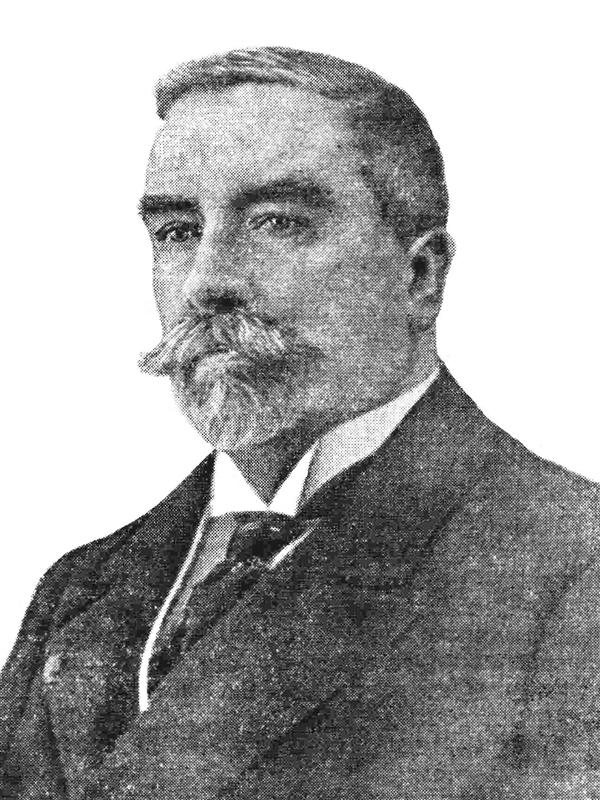 Яшнов Леонид Иванович (профессор)19.01.1860-1936Родился 19 января 1860 г. в Нижнем Новгороде. Среднее образование получил в Нижегородской гимназии, затем поступил на лесной факультет Петровской земледельческой и лесной академии. По окончании  лесного факультета в 1881 г.    Л. И. Яшнов был оставлен ассистентом у профессора М. К. Турского.В 1921-1924 гг. Леонид Иванович возглавлял кафедру общего лесоводства лесного факультета Горецкого сельскохозяйственного института и, по существу, является первым заведующим кафедрой лесоводства на Беларуси. Затем его пригласили работать в Казанский институт сельского хозяйства и лесоводства, позже – в Поволжский лесотехнический институт, где Леонид Иванович до конца своей жизни заведовал кафедрой лесоводства и дендрологии. Работал на должностях декана лесного факультета (в т. ч. является первым деканом лесного факультета Горецкого сельхозинститута), проректора, принимал активное участие в организации и работе многих научных обществ, курсов, совещаний и съездов.Отношение Л. И. Яшнова к водоохранной роли леса, к полезащитным насаждениям ярко сказывается в часто повторявшейся им пословице: “Кто не верит в водоохранную роль леса, тот – не лесовод”. В 1934 г. он опубликовал данные, в которых наглядно показал благотворное влияние леса и полезащитных лесных полос в лесостепи на устойчивость сельскохозяйственных культур и повышение их урожаев.Леонид Иванович написал большое количество работ. Широко известны среди лесоводов “Определитель древесных пород”  М. К. Турского и Л. И. Яшнова, а также статьи о подросте, проходных рубках, о смешанных и разновозрастных насаждениях. Книги Л. И. Яшнова “Общее лесоводство”, “Биология лесных деревьев”, написанные на экологической основе, выдержали несколько изданий и в свое время были единственными учебниками по лесоводству, которыми пользова-лось целое поколение лесоводов во всех лесохозяйственных и лесотехнических учебных заведениях Советского Союза, а книга “Рубки леса” (1934 г.) является лучшей в этой области после книги Г. Ф. Морозова “Рубки возобновления и ухода” (1914 г.).С 1901 по 1904 годы работал редактором “Лесного журнала”. В Казани им было организовано научное лесное общество, председателем которого он был избран.Уже на 76-м году жизни, когда здоровье Леонида Ивановича стало заметно слабеть, он все еще стремился как можно больше сделать, или, как он выражался: “Остаться с меньшими долгами перед лесным хозяйством”.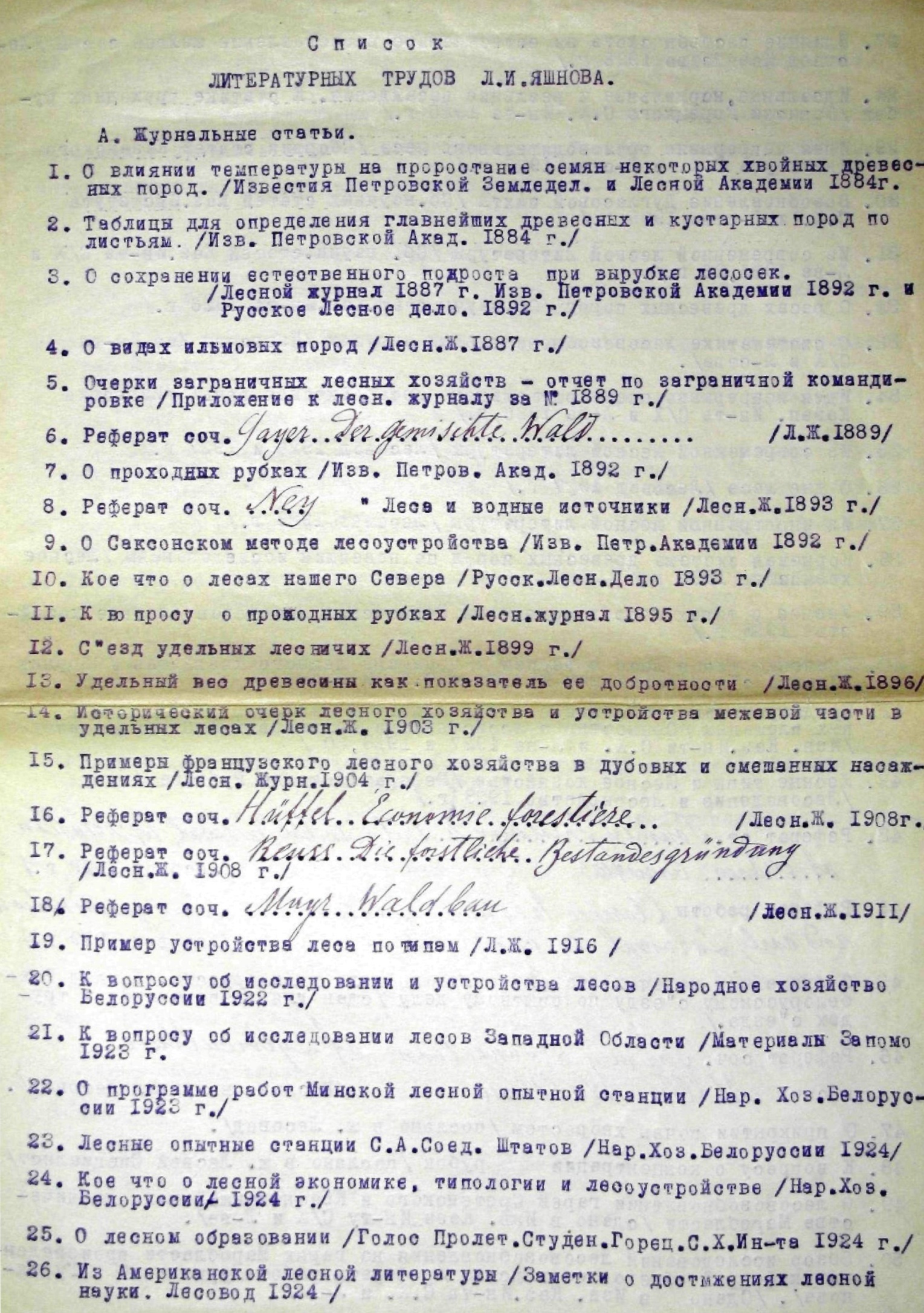 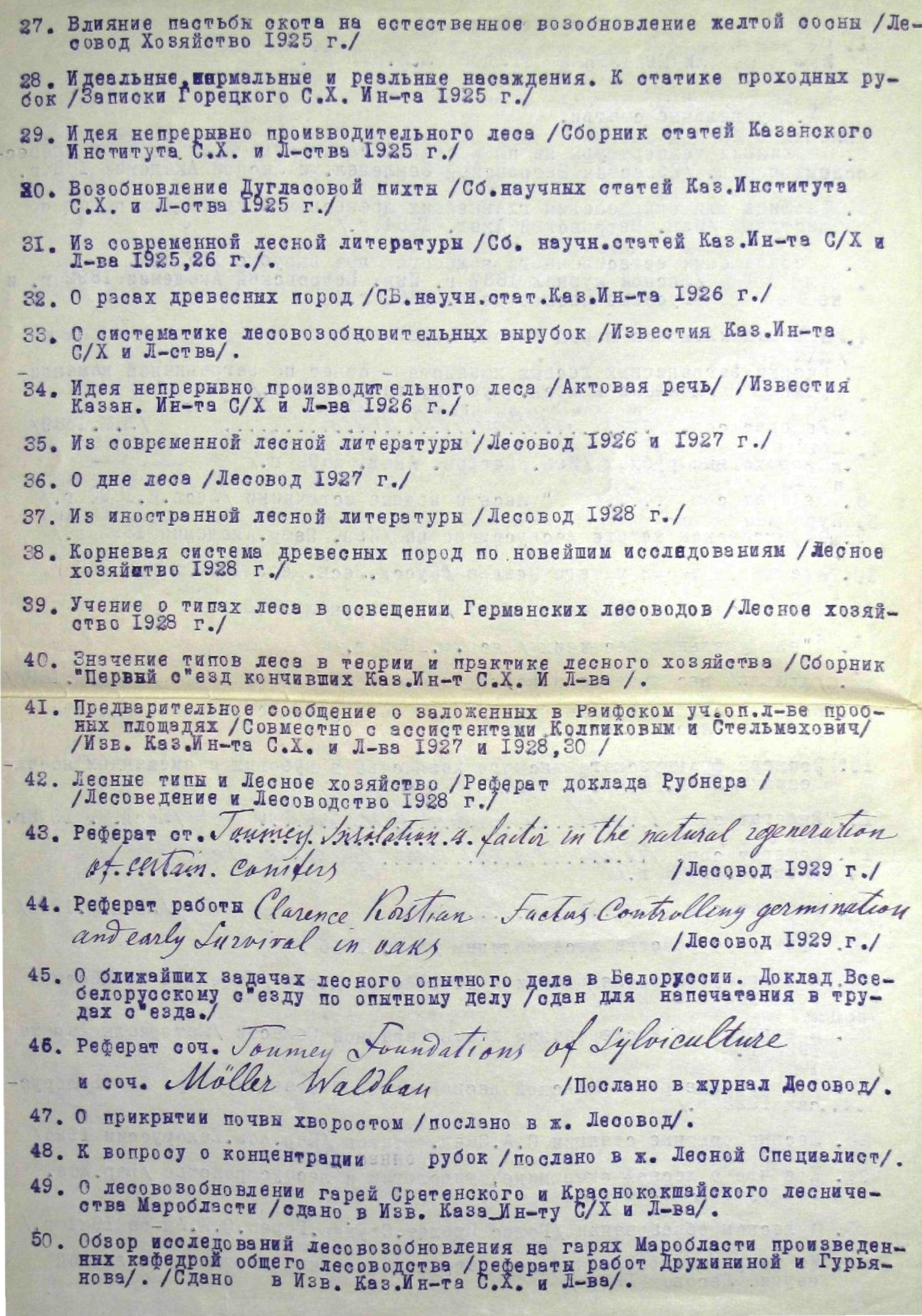 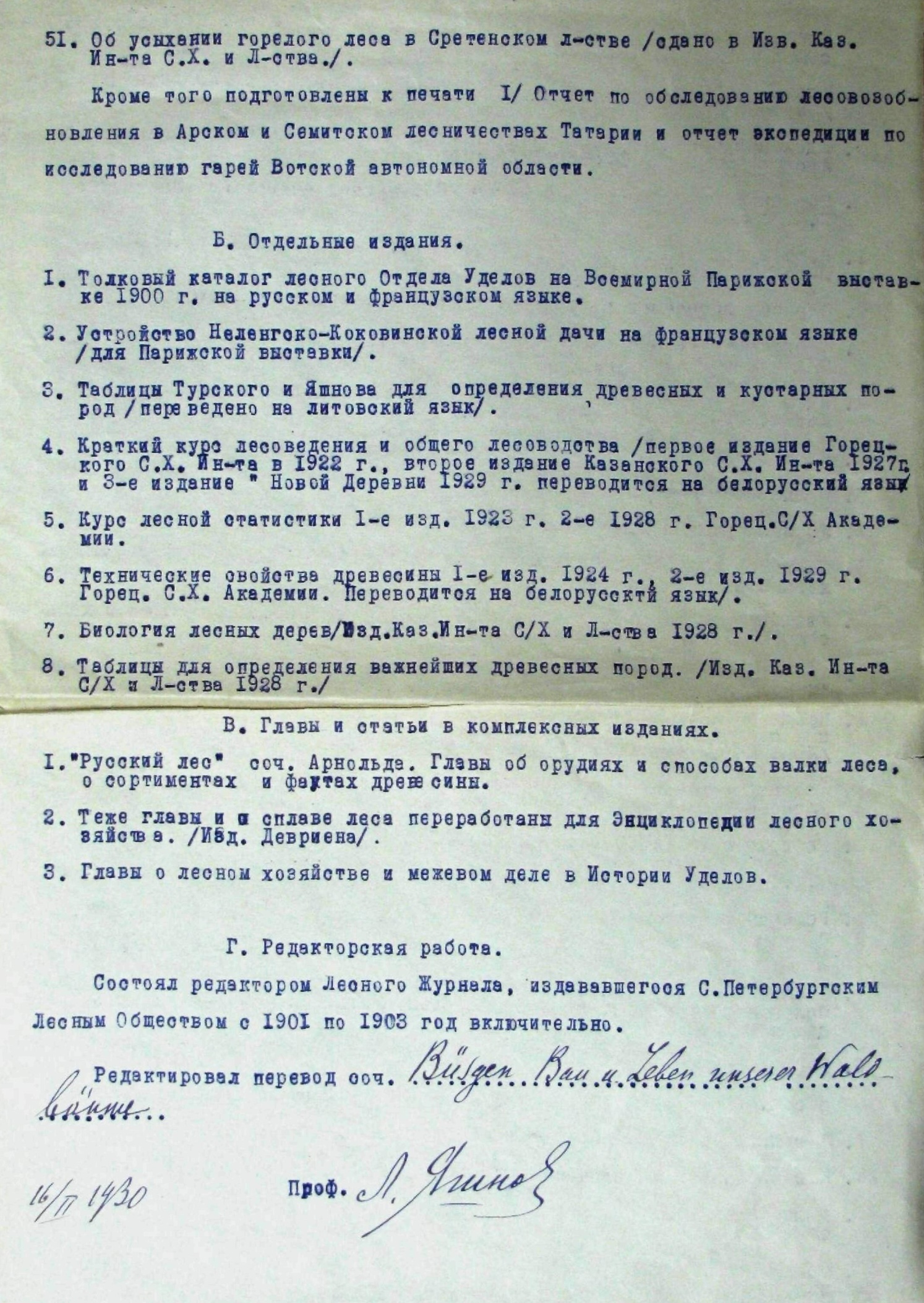 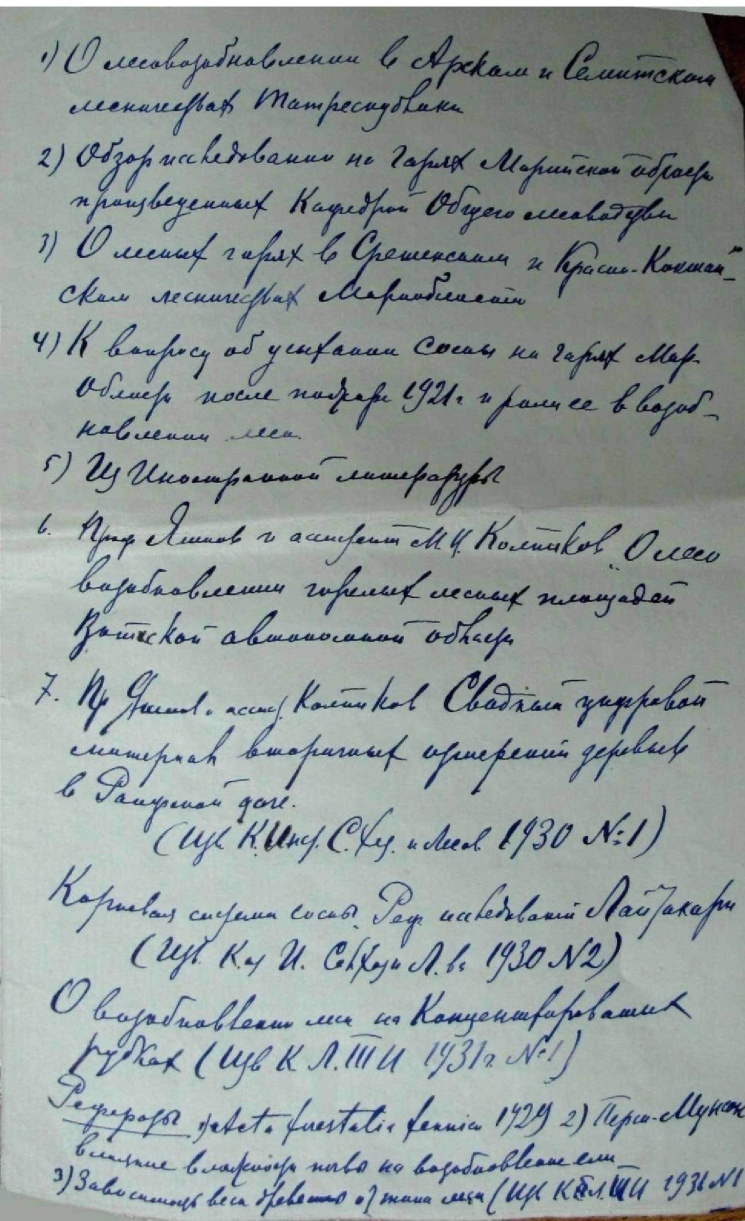 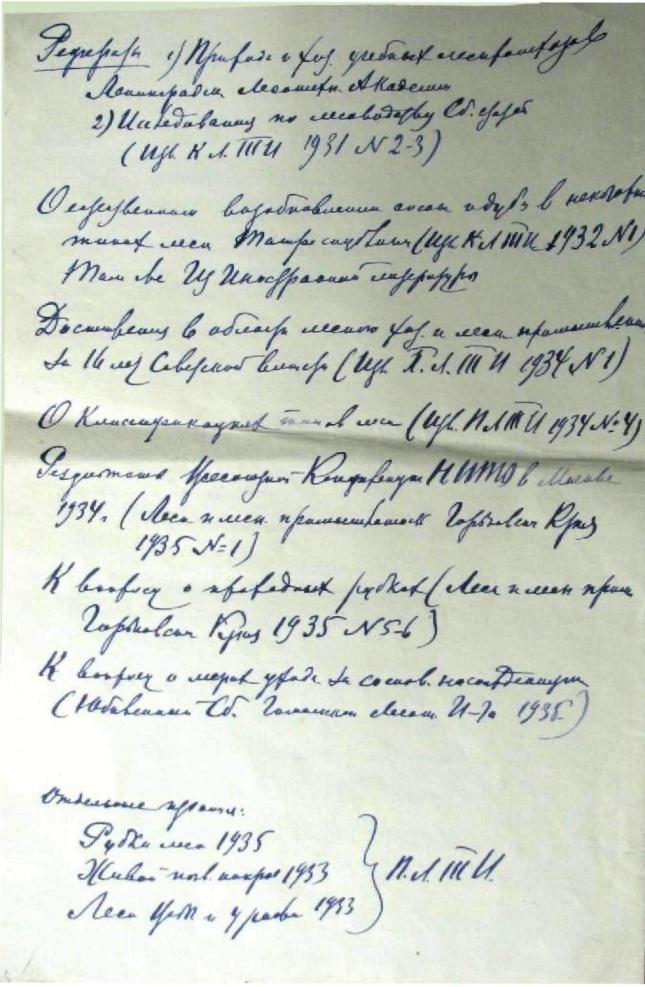 Библиография работ Яшнова Л. И.Колпиков, М. В. Живой почвенный покров в лесу [Текст] : пособие для студентов лесных втузов и техникумов / М. В. Колпиков, Л. И. Яшнов ; Поволжский лесотехнический институт. – Казань : Татиздат, 1933. -     44 с.: ил.Определитель древесины, ветвей и семян главнейших древесных и кустарных пород по таблицам [Текст] / сост.: М. К. Турский, Л. И. Яшнов. - 3-е изд. – Москва : [Б. и.], 1908. - 151 с.Определение древесины, ветвей и семян главнейших древесных и кустарных пород по таблицам [Текст] / сост.: М. К. Турский, Л. И. Яшнов. - 2-е изд. – Москва : [Б. и.], 1893. - 151 с.Определение древесины и ветвей главнейших древесных и кустарниковых пород по таблицам [Текст] / сост.: М. К. Турский, Л. И. Яшнов. - Москва : [Б. и.], 1890. - 124 с.: ил.Определение древесины и ветвей главнейших древесных и кустарных пород по таблицам [Текст] / сост.: М. Турский, Л.  Яшнов. – Москва : Типография М. Г. Волчанинова, 1885. - 124 с.: ил.Яшнов, Л. И. Acta forestalia fennica, 34 Helsinki, 1929 [Текст] / Л. И. Яшнов // Известия Казанского лесотехнического института. – Казань : Татполиграф, 1931. - № 1.Яшнов, Л. И. Waldbau auf  naturgesetzlicher Crundlage von Prof. Heirrich Mayr [Текст] / Л. И. Яшнов // Лесной журнал. - 1911. - Вып. 1-2. -          С. 209-245.Яшнов, Л. И. Значение типов леса в теории и практике лесного хозяйства [Текст] / Л. И. Яшнов // Известия Казанского лесотехнического института. – Казань : Татполиграф, 1929. - 11 с.Яшнов, Л. И. Из современной иностранной лесной литературы [Текст]  / Л. И. Яшнов // Лесовод. - 1926. - № 8. - С. 74-79.Яшнов, Л. И. К вопросу о преподавании лесных дисциплин в вузах [Текст] / Л. И. Яшнов // Лесовод. - 1926. - № 2. - С. 55-56.Яшнов, Л. И. Кое-что о лесах нашего Севера [Текст] / Л. И. Яшнов             // Лесной журнал. - 1888. - 2-е прил. - С. 141-152.Яшнов, Л. И. Краткий курс лесной статики [Текст] / Л. И. Яшнов. - Изд. 2-е, просм. и испр. авт. - Горки, БССР : Издательство Белорусской государственной академии сельского хозяйства, 1928. - 72 с.Яшнов, Л. И. Краткий курс лесной статики [Текст] : конспект лекций, прочитанных в Горецком сельскохозяйственном институт в 1922 году     / Л. И. Яшнов. - Горки, Смоленская губерния : Издательство Горецкого сельскохозяйственного института, 1922. - 69 с.Яшнов, Л. И. Краткий курс лесоведения и общего лесоводства [Текст]   / Л. И. Яшнов. - 4-е изд., испр. и доп. - Москва ; Ленинград : Сельколхозгиз, 1931. - 212 с.Яшнов, Л. И. Краткий курс лесоведения и общего лесоводства [Текст]   / Л. И. Яшнов ; Ленинградский лесной институт. - 3-е изд., испр. и доп. - Москва ; Ленинград : Новая деревня, 1929. - 220 с.Яшнов, Л. И. Краткий курс лесоведения и общего лесоводства [Текст]   / Л. И. Яшнов. – Казань : Типография ТООГПУ, 1926. – 212 с.Яшнов, Л. И. Курс биологии лесных дерев с кратким описанием. Лесная дендрология [Текст] / Л. И. Яшнов. – Казань : Издание Казанского института сельского хозяйства и лесоводства, 1928. - 183 с.Яшнов, Л. И. Курс общего лесоводства [Текст]. Вып. 3 : Лесовозобно-вительные и промежуточные рубки  / Л. И. Яшнов. – Горки : Издательство Горецкого сельскохозяйственного института, 1922. - 54 с.Яшнов, Л. И. Курс общего лесоводства [Текст]. Вып. 2 : Биология леса и главнейшие типы лесных насаждений / Л. И. Яшнов. – Горки : Издательство Горецкого сельскохозяйственного института, 1922. - 72 с.Яшнов, Л. И. Курс общего лесоводства [Текст]. Вып. 1 : Биология лесных древесных пород / Л. И. Яшнов. – Орша : Советская электротипография и переплетная фабрика, 1921. - 182 с.Яшнов, Л. И. Леса, воды, урожайность [Текст] / Л. И. Яшнов ; отв. ред. В. В. Мусатов. - Йошкар-Ола : Маргосиздат, 1933. - 31 с.Яшнов, Л. И. Леса и водные источники [Текст] / Л. И. Яшнов // Лесной журнал. - 1895. - Вып. 4. - С. 476-489.Яшнов, Л. И. О влиянии температуры на прорастание семян некоторых хвойных древесных пород [Текст] / Л. И. Яшнов // Известия Петровской земледельческой и лесной академии. - 1883. - Вып. II. - С. 161-169.Яшнов, Л. И. О возобновлении леса на концентрированных рубках [Текст] / Л. И. Яшнов // Известия Казанского лесотехнического института. - 1931. - 2, [1] с.Яшнов, Л. И. О “Дне леса” [Текст] / Л. И. Яшнов // Лесовод. - 1927. -   № 4. - С. 5-6.Яшнов, Л. И. О классификациях типов леса. Борьба с мышами в нагорных дубравах [Текст] / Л. И. Яшнов, А. А. Першаков ; Поволжский лесотехнический институт им. М. Горького. - Йошкар-Ола : Поволжский ЛТИ им. М. Горького, 1934. - 36 с.Яшнов, Л. И. О программе работ Минской лесной опытной станции [Текст] / Л. И. Яшнов // Записки Горецкого сельскохозяйственного института, 1923.Яшнов, Л. И. О сохранении естественного подроста при вырубке  лесосек [Текст] / Л. И. Яшнов // Известия Петровской земледельческой и лесной академии. - 1886. - Вып. III. - С. 157-166.Яшнов, Л. И. Пример устройства леса по типам насаждений [Текст] / Л. И. Яшнов // Лесной журнал. - 1916. - Вып. 9-10. - С. 951-955.Яшнов, Л. И. Рубки леса [Текст] : монография / Л. И. Яшнов ; Поволжский лесотехнический институт им. М. Горького. - Йошкар-Ола : Маргосиздат, 1934. - 138 с.: ил.Яшнов, Л. И. Таблицы для определения главнейших древесных и кустарных пород по листьям [Текст] / Л. И. Яшнов // Известия Петровской земледельческой и лесной академии. - 1884. - Вып. III. - С. 303-333.Яшнов, Л. И. Таблицы отличительных признаков главнейших древесных пород [Текст] / Л. И. Яшнов. – Казань : [Б. и.], 1928. - 4 с.Яшнов, Л. И. Технические свойства древесины. Фауты и сортименты [Текст] : краткий курс для лесохозяйственных факультетов / Л. И. Яшнов. - 2-е изд., доп. – Горки : Издательство Белорусской государственной академии сельского хозяйства, 1928. - 125 с.Яшнов, Л. Технические свойства древесины, фауты и сортименты [Текст]: курс, читанный в Горецком сельскохозяйственном институте на лесном отделении в 1923 году / Л. Яшнов. – Горки : Типо-литография сельскохозяйственного института, 1924. - 212 с.: ил. - Рукопись.Яшнов, Л. И. Технические свойства древесины, фауты и сортименты [Рукопись] : дис. … д-ра техн. наук / Л. И. Яшнов. - Горки, 1924. - 212 с.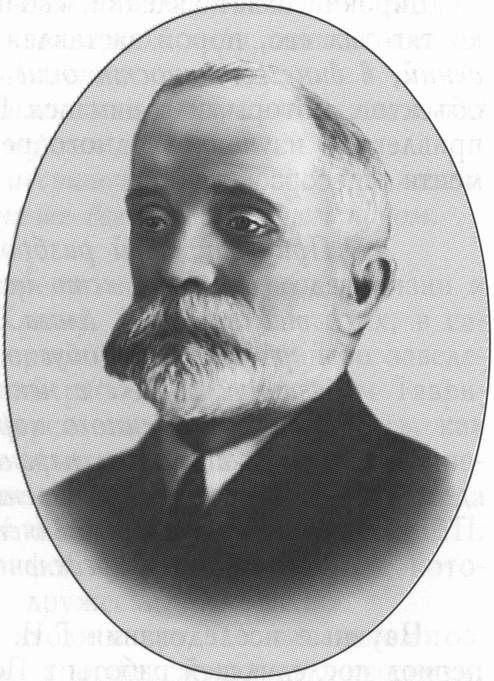 Высоцкий Георгий Николаевичпрофессор, академик АН СССР, ВАСХНИЛ, АН УССР(07.02.1865-06.04.1940)Родился 7 февраля 1965 г. (по старому стилю) в селе Никитовка Глуховского уезда Черниговской губернии. Среднее образование получил сначала в Глуховской прогимназии (с 1871 г.), а потом в гимназии в Москве (с 1873 г.) и, наконец, в Московском реальном училище, которое окончил в 1886 году.В 1886 г. поступил в Петровскую сельскохозяйственную и лесную академию. Будучи студентом, под руководством преподавателя Андриановского,  издал лекции по почвоведению, которые сам писал  литографскими чернилами и иллюстрировал собственноручно чертежами и рисунками. После окончания академии уехал в Бердянское степное лесничество на практику к известному в то время лесничему П. М. Сивицкому. По окончании практики в мае 1892 г. Г. Н. Высоцкий переехал из Бердянска в Петербург. В это время лесной департамент организовывал известную экспедицию проф. В. В. Докучаева для изыскания путей улучшения лесного и водного хозяйства в степях. По рекомендации Н. С. Нестерова, состоявшего ассистентом у М. К. Турского, Г. Н. Высоцкий был зачислен в эту экспедицию.Профессор В. В. Докучаев предложил Г. Н. Высоцкому выбрать местом своей постоянной работы в должности заведующего один из участков его экспедиции: Каменностепной, Деркульской или  Велико-Анадольской. Геннадий Николаевич, не колеблясь, избрал последний из них, известный ему не только из лекций М. К. Турского, но и по неоднократным личным посещениям этих мест в 1890-1892 гг.За петербургский период жизни Г. Н. Высоцкий опубликовал ряд работ, среди которых прежде всего следует отметить сводки по вопросам  почвенно-гидрологического и гидроклиматического влияния лесов, монографии о рельефе и передвижении солей в почве, монографию о глее, монографию о лесных культурах в степях, о степной растительности, о лесах Самарского удельного округа, Тульских засеках, Бузулукском боре и о многих других выдающихся в лесоводственном отношении объектах.В 1913 г. лесной департамент поручил Г. Н. Высоцкому возглавить работы по лесоустройству степных искусственных лесничеств. Геннадий Николаевич переезжает в Киев, оставаясь на прежней дролжности члена постоянной комиссии по лесному опытному делу. Ближайшими его помощниками по лесоустройству были Н. В. Третьяков и А. В. Фомичев.В 1918 г. Г. Ф. Морозов из-за болезни переехал в Крым и по дороге посетил в Киеве Г. Н. Высоцкого. Г. Ф. Морозов предложил Высоцкому Г. Н. работать совместно в Таврическом (теперь Симферопольском) университете. В 1919 г. Г. Н. Высоцкий переезжает в Симферополь и начинает читать лекции по почвоведению. После смерти Г. Ф. Морозова,  в 1920 г., он стал руководить кафедрой лесоводства и читать дополнительно лекции по луговодству.В 1922-1923 гг. Г. Н. Высоцкий проводил почвенные, ботанические и лесокультурные исследования в заповеднике Аскания-Нова. Осенью 1923 года Георгий Николаевич переехал в Белорусский государственный институт сельского хозяйства (г. Минск), где возглавил в 1924 году кафедру общего лесоводства и состоявшую при ней опытную станцию. В Беларуси Г. Н. Высоцкий организовал лесное опытное дело и руководил им на протяжении трех лет. Здесь он написал и выпустил в свет свои “Лесоводные очерки”, геоботанические очерки по южной Белоруссии и другие работы. Водомерные исследования на Жорновском опытном участке дали ему новые важные материалы для характеристики водного режима почв под влиянием леса в условиях лесной зоны.В 1926 году Белорусский институт сельского и лесного хозяйства был переведен в Горки. Вследствие болезни, требовавшей постоянного лечения, Г. Н. Высоцкий не решился переехать в Горки, а предпочел принять предложение занять кафедру лесоводства в Харьковском (бывшем Ново-Александрийском) институте сельского хозяйства и лесоводства. В Харькове Г. Н. Высоцкий возглавил, кроме кафедры лесоводства, бюро  по лесному опытному делу при лесном отделе Наркомзема УССР. Под его руководством лесное опытное дело на Украине приняло широкие масштабы. В 1930 году лесной факультет Харьковского сельскохозяйственного института был переведен в Киев, и Геннадий Николаевич, оставшийся в Харькове, перешел исключительно на научно-исследовательскую работу. В последние годы жизни его служебное положение ограничивалось должностью консультанта при учрежденном в Харькове Научно-исследовательском институте лесного хозяйства и агролесомелиорации.За выдающиеся научные заслуги Г. Н. Высоцкий постановлением Совнаркома СССР от 16 июля 1934 г. был утвержден действительным членом Всесоюзной академии  сельскохозяйственных наук им. В. И. Ленина, а в 1939 году был избран  действительным членом Академии наук УССР.Последние годы он посвятил преимущественно вопросам полезащитных лесных полос и проблеме водоохранных лесов. Скончался Георгий Николаевич Высоцкий в Харькове 6 апреля 1940 года.Библиография работ Высоцкого Г. Н.Высоцкий, Г. Н. Биологические, почвенные и фенологические наблюдения и исследования в Велико-Анадоле, 1892-1893 гг. [Текст] / Г. Н. Высоцкий  // Труды опытных лесничеств. - Ч. 1. - Санкт-Петербург : Лесной департамент Министерства земледелия и государственного имущества, 1902. - С. 1-66.Высоцкий, Г. Н. Бузулукский бор и его окрестности между долинами рек Кинели и Самары [Текст] / Г. Н. Высоцкий // Почвенно-ботанико-лесоводственный очерк : приложение к Лесному журналу. - 1909. - № 3.- С. 1133-1178.Высоцкий, Г. Н. Возможно ли надежное лесоразведение в степи [Текст] / Г. Н. Высоцкий // Лесовод. - 1925. - № 3. - С. 25-30;  № 5. - С. 23-27;    № 12. - С. 25-39.Высоцкий, Г. Н. Вопросы освоения Нижнеднепровских арен [Текст] / Г. Н. Высоцкий // Бюллетень ВАСХНИЛ. - 1935. - № 4. - С. 13-18.Высоцкий, Г. Н. Гидрогеологические этюды [Текст] / Г. Н. Высоцкий   // Земледельческая газета. - 1900. - №№ 47-59.Высоцкий, Г. Н. Глей [Текст] / Г. Н. Высоцкий // Почвоведение. -1905. - № 4. - С. 291-327.Высоцкий, Г. Н. Деятельность экспедиции на Велико-Анадольском участке [Текст] / Г. Н. Высоцкий // Лесной журнал. - 1898. - № 6. –          С. 1247-1266.Высоцкий, Г. Н. До постанові досвідноі справи [Текст] / Г. Н. Высоцкий // Лесовод. - 1925. - № 3. - С. 7-12.Высоцкий, Г. Н. Дождевой червь [Текст] / Г. Н. Высоцкий // Полная энциклопедия русского сельского хозяйства. - Санкт-Петербург : Девриен, 1900. - Т. 2. - С. 1227-1239.Высоцкий, Г. Н. Ергеня [Текст] : культурно-фитопатологический очерк  / Г. Н. Высоцкий // Труды Бюро по прикладной ботанике. - 1915. - Т. 8, №№ 10-11. - С. 1113-1143.Высоцкий, Г. Н. Еще о данных анализов грунтов Велико-Анадольского лесничества, полученных С. П. Кравцовым [Текст] / Г. Н. Высоцкий        // Лесной журнал. - 1909. - № 4. - С. 582-597.Высоцкий, Г. Н. Еще о мнимых корневых отпрысках дуба [Текст] / Г. Н. Высоцкий // Лесной журнал. - 1907. - Вып. 3. - С. 1413-1423.Высоцкий, Г. Н. Еще об орудиях обработки для сохранения червей [Текст] / Г. Н. Высоцкий // Материалы к выяснению вопроса о структуре почвы. – Москва : Сельхозгиз, 1933. - Ч. 1. - С. 125-128.Высоцкий, Г. Н. Защитное лесоразведение [Текст] : избранные труды    / Г. Н. Высоцкий ; Академия наук Украинской ССР, Отделение общей биологии ; [редкол.: А. М. Гродзинский, В. И. Коптев, Б. И. Логинов, Б. П. Топчеев]. – Киев : Наукова думка, 1983. - 206, [2] с.Высоцкий, Г. Н. Из наиболее древних документов о скифах, главных реках и безлесье степей юга России [Текст] / Г. Н. Высоцкий // Лесной журнал. - 1905. - Вып. 2. - С. 241-244.Высоцкий, Г. Н. Из области устройства искусственных степных лесничеств [Текст] / Г. Н. Высоцкий // Лесопромышленный вестник. - 1913. - № 7. - С. 73-78.Высоцкий, Г. Н. Избранные сочинения [Текст] : [в 2 т.]. Т. II : Почвенные и почвенно-гидрологические работы / Г. Н. Высоцкий ; Академия наук СССР ; [отв. ред.: акад. И. В. Тюрин, проф. А. А. Роде]. – Москва : Издательство Академии наук СССР, 1962. - 398, [2] с.Высоцкий, Г. Н. Избранные сочинения [Текст] : [в 2 т.]. Т. 1: Работы в Велико-Анадоле / Г. Н. Высоцкий ; Академия наук СССР ; [отв. ред.: акад. И. В. Тюрин, проф. А. А. Роде]. – Москва : Издательство Академии наук СССР, 1962. - 496, [1] с.Высоцкий, Г. Н. Избранные труды [Текст]:[сборник] / Г. Н. Высоцкий. - Москва : Сельхозгис, 1960. - 434, [1] с.Высоцкий, Г. Н. К вопросу о гидроклиматическом значении лесов для России. Моим оппонентам [Текст] / Г. Н. Высоцкий // Лесной журнал. – 1911.- № 41. - С. 1478-1486.Высоцкий, Г. Н. К вопросу о причинах усыхания лесных насаждений на степном черноземе [Текст] / Г. Н. Высоцкий // Труды по лесному опытному делу. - 1912. - Вып. 40. - С. 62.Высоцкий, Г. Н. К вопросу о солонцах и соленосных грунтах [Текст]     / Г. Н. Высоцкий // Почвоведение. - 1903. - № 2. - С. 161-173.Высоцкий, Г. Н. К вопросу о составе и возобновлении степных лесонасаждений [Текст] / Г. Н. Высоцкий // Лесной журнал. - 1909. -     № 2. -      С. 327-351.Высоцкий, Г. Н. Как садить лес в наших степях и как за ним ухаживать [Текст] / Г. Н. Высоцкий // Труды в лісовоі досвідной справи на Украіні.-  1930. - Вып. 14. - С. 169-190.Высоцкий, Г. Н. Краткое сообщение о методах почвенных исследований, организованных при лесоустройстве степных лесничеств [Текст]     / Г. Н. Высоцкий // Труды по лесному опытному делу. - 1911. -                    С. 155-171.Высоцкий, Г. Н. Лес [Текст] / Г. Н. Высоцкий // Естественные произ-водительные силы УССР. - 1928. - Вып. 1. - С. 138-153.Высоцкий, Г. Н. Леса и наводнения [Текст] / Г. Н. Высоцкий // Лесной журнал. - 1909. - № 7. - С. 885-891.Высоцкий, Г. Н. Лесные культуры в Мариупольском опытном лесни-честве, 1886-1900 гг. [Текст] / Г. Н. Высоцкий // Труды опытных лесничеств. - Санкт-Петербург : Издательство лесного департамента Министерства земледелия и государственного имущества. - 1901. -  С. 1-244.Высоцкий, Г. Н. Лесные культуры степных лесничеств с 1893 по 1907 годы [Текст] / Г. Н. Высоцкий // Труды по лесному опытному делу. - 1912. - Вып. 41. - С. 537.Высоцкий, Г. Н. Лесные опушки и лесные перелески [Текст] / Г. Н. Высоцкий // Труды Вольного Экономического общества. - 1899. - № 6. -       С. 7-8.Высоцкий, Г. Н. Лесоводные очерки [Текст] / Г. Н. Высоцкий // Запис-ки Белорусского Государственного Института Сельского Хозяйства в память Октябрьской революции. – Минск : Институт сельского хозяйства, 1924. - Вып. 3. - С. 11-40.Высоцкий, Г. Н. Лісокультурні досвідні работи на Украіні [Текст] / Г. Н. Высоцкий // Труди з лісоводноі досвідноі справи на Украіні. - Харків, 1927. - Вып. 7. - С. 201-230.Высоцкий, Г. Н. Материалы по изучению черных бурь [Текст] / Г. Н. Высоцкий // Труды экспедиции Лесного департамента В. В. Докучаева. - 1894. - С. 33-48.Высоцкий, Г. Н. Михаил Клементьевич Савич и Уральское лесничество [Текст] / Г. Н. Высоцкий // Лесной журнал. - 1914. - № 5. - С. 743-750.Высоцкий, Г. Н. Нариси природи Чугоіво-Бобчанського начально-досв. Лісніцтва [Текст] / Г. Н. Высоцкий // Вісті Харьківского інституту сільского господарства. - 1928. - Вип. 10. - С. 3-14.Высоцкий, Г. Н. Нариси украіньскіх лісів [Текст] / Г. Н. Высоцкий         // Украіньский лісовод. - Харьків, 1927. - № 2. - С. 41-51.Высоцкий, Г. Н. Наши южные арены и проект их культуры [Текст] / Г. Н. Высоцкий // Сельскохозяйственное опытное дело Украины. - Харьков, 1927. - № 1 (9). - С. 37-46.Высоцкий, Г. Н. О боровых типах Чугуево-Бобчанского лесничества вблизи Харькова на Донце [Текст] / Г. Н. Высоцкий // Очерки по фитосоциологии и фитогеографии. – Москва : Новая деревня, 1929. -             С. 7-15.Высоцкий, Г. Н. О взаимных соотношениях между лесной раститель-ностью и влагою, преимущественного в Южно-Русских степях [Текст].    Ч. 1 / Г. Н. Высоцкий ; Министерство земледелия и государственных имуществ, Лесной Департамент. - Санкт-Петербург : Слово, 1904. -    222 с.Высоцкий, Г. Н. О взаимных соотношениях между лесной раститель-ностью и влагой преимущественно в южнорусских степях [Текст] / Г. Н. Высоцкий // Труды опытных лесничеств. - Санкт-Петербург. - Ч. 2. - 1904. - С. 199-418.Высоцкий, Г. Н. О влиянии лесов на надземную влажность в России [Текст] / Г. Н. Высоцкий // Труды 3-го съезда сельскохозяйственного опытного дела. - 1905. - С. 116-152.Высоцкий, Г. Н. О водоохранном значении лесов [Текст] / Г. Н. Высоц-кий // Лесное хозяйство. - 1938. - № 4. - С. 5-11.Высоцкий, Г. Н. О выборе наиболее подходящих для культуры в степях форм древесной растительности [Текст] / Г. Н. Высоцкий // Лесной журнал. - 1894. - Вып. 2-3. - С. 124-129.Высоцкий, Г. Н. О гидрологическом значении лесов для России [Текст] / Г. Н. Высоцкий // Лесной журнал. - 1911. - № 41. - С. 119-158.Высоцкий, Г. Н. О гидрологическом и метеорологическом влиянии лесов [Текст] / Г. Н. Высоцкий. - Изд. 2-е. - Москва ; Ленинград : Гослесбумиздат, 1952. - 111, [1] с.: ил.Высоцкий, Г. Н. О глубокопочвенных раскопках в Аскании-Нова [Текст] / Г. Н. Высоцкий // Вісті державного заповідніка Чаплі. - 1929. - Вып. 5. - С. 13-27.Высоцкий, Г. Н. О дубравах в Европейской России и их областях [Текст] / Г. Н. Высоцкий // Лесной журнал. - 1913. - № 1-2. - С. 154-171.Высоцкий, Г. Н. О карте типов местопроизрастания [Текст] / Г. Н. Высоцкий // Современные вопросы русского сельского хозяйства, 1904.-  С. 81-94.Высоцкий, Г. Н. О лесоводстве в борьбе с засухой [Текст] : тезисы к докладам / Г. Н. Высоцкий ; Оргбюро по созыву Всесоюзной конферен-ции по засухе при НКЗ СССР. - 1931. - 8 с.Высоцкий, Г. Н. О лесоохранительных основах [Текст] / Г. Н. Высоц-кий // Лесной журнал. - 1906. - Вып. 8.-  С. 886-894.Высоцкий, Г. Н. О лесорастительных условиях района Самарского удельного округа [Текст] / Г. Н. Высоцкий // Почвенно-ботанико-лесоводственный очерк : прил. к Лесному журналу. - 1908. - Ч. 1. -         С. 235.Высоцкий, Г. Н. О местных сетях для изучения климатических вариаций [Текст] / Г. Н. Высоцкий // Протокол II метеорологического съезда Академии наук. - Санкт-Петербург, 1910. - С. 208-230.Высоцкий, Г. Н. О модернизированной типологии профессора Орлова [Текст] / Г. Н. Высоцкий // Лесной журнал. - 1912. - № 2. - С. 13-15.Высоцкий, Г. Н. О монополиально-корневищных травах [Текст] / Г. Н. Высоцкий // Труды бюро по прикладной ботанике и селекции. - 1923. - № 13. - С. 21-24.Высоцкий, Г. Н. О научных исследованиях, касающихся условий степного лесоразведения [Текст] / Г. Н. Высоцкий // Лесной журнал. - 1901. - С. 231-259.Высоцкий, Г. Н. О перспективах вашего степного полеводства [Текст] / Г. Н. Высоцкий // Труды бюро по прикладной ботанике и селекции. - 1923. - № 13. - С. 3-20.Высоцкий, Г. Н. О почвенно-геологических исследованиях проф. П. А. Земятченского в брянских лесах [Текст] / Г. Н. Высоцкий // Лесной журнал. - 1908. - № 6. - С. 782.Высоцкий, Г. Н. О предполагаемом истощении степных грунтов [Текст] / Г. Н. Высоцкий // Лесной журнал. -  1908. - № 3. - С. 383-392.Высоцкий, Г. Н. О растительности Херсона и Алешковских песков [Текст] / Г. Н. Высоцкий // Протокол Санкт-Петербургского общества естествоиспытателей. - Санкт-Петербург. - 1895. - № 1. - С. 29-30.Высоцкий, Г. Н. О симподиально-корневищных латочниках [Текст] / Г. Н. Высоцкий // Записки Одеського общества естествоиспытателей. - Одесса, 1928. - № 45. - С. 37-54.Высоцкий, Г. Н. О степном лесоразведении и степном лесоустройстве [Текст] / Г. Н. Высоцкий // Известия лесного отделения Киевского общества сельского хозяйства. - 1916. - № 1. - С. 1-10; № 2. - С. 13-25;  № 3.- С. 11-24.Высоцкий, Г. Н. О степных загадках [Текст] / Г. Н. Высоцкий // Лесной журнал. - 1899. - № 6. - С. 945-954.Высоцкий, Г. Н. О стимулах, препятствиях и проблемах разведения леса в степях России [Текст] / Г. Н. Высоцкий // Труды второго съезда деятелей сельскохозяйственного опытного дела. - 1902. - Ч. 1. - С. 302-338.Высоцкий, Г. Н. О структуре почв [Текст] / Г. Н. Высоцкий // Материа-лы к выяснению вопроса о структуре почв. – Москва : Сельхозгиз, 1933.-  Ч. 1. - С. 101-105.Высоцкий, Г. Н. О течениях в русской педологии [Текст] / Г. Н. Высоц-кий // Почвоведение. - 1909. - № 3. - С. 217-222.Высоцкий, Г. Н. О фитопатологических картах, способах их составле-нии и практическом значении [Текст] / Г. Н. Высоцкий // Почвоведение.-  1909. - Т. 11, № 2. - С. 97-125.Высоцкий, Г. Н. Об ороклиматических основах классификации почв [Текст] / Г. Н. Высоцкий // Почвоведение. - 1906. - № 8. - С. 3-18.Высоцкий, Г. Н. Об условиях лесопроизрастания и лесоразведения в степях Европейской России [Текст]. Ч. 1-3 / Г. Н. Высоцкий // Лесной журнал. - 1907. - Вып. 1. - С. 1-19; Вып. 2. - С. 141-167; Вып. 3. -                    С. 277-288.Высоцкий, Г. Н. Об учреждении лесоводных станций [Текст] / Г. Н. Высоцкий // Лесной журнал. - 1913. - № 18. - С. 444-462.Высоцкий, Г. Н. Об официальном скептицизме [Текст] / Г. Н. Высоц-кий // Лесной журнал. - 1908. - № 6. - С. 729-798.Высоцкий, Г. Н. Общий доклад Комиссии по осмотру степных лесни-честв в августе 1908 г. [Текст] / Г. Н. Высоцкий // Труды по лесному опытному делу. - 1909. - Вып. 15. - С. 95-134.Высоцкий, Г. Н. Ответ Д. К. Домашевскому [Текст] / Г. Н. Высоцкий    // Лесной журнал. - 1907. - Вып. 2. - С. 1075-1077.Высоцкий, Г. Н. Ответ на вопрос г. Талиева [Текст] / Г. Н. Высоцкий    // Лесной журнал. - 1905. - № 9. - С. 1588-1590.Высоцкий, Г. Н. Первые водомерные исследования на Жорновском участке Белорусской Лесной Опытной Станции [Текст] / Г. Н. Высоцкий // Записки Белорусского Государственного Института Сельского и Лесного Хозяйства в память Октябрьской революции. - Минск, 1925. -    Вып. 6. -  С. 76-111.Высоцкий, Г. Н. Первый отчет по работам Белорусской Лесной Опытной Станции при Белорусском Государственном Институте Сельского и Лесного Хозяйства [Текст] / Г. Н. Высоцкий // Записки Белорусского Государственного Института Сельского и Лесного Хозяйства в память Октябрьской революции. - Минск, 1925. - Вып. 6. - С. 1-54.Высоцкий, Г. Н. Перспективы произрастания древесных и кустарни-ковых насаждений на Апшероне и сухое лесоводство [Текст] : [доклад в Баку] / Г. Н. Высоцкий // Вопросы озеленения г. Баку и его окрестностей. - Баку, 1930. - С. 90-105.Высоцкий, Г. Н. По поводу заметки г. Талиева [Текст] / Г. Н. Высоцкий // Лесной журнал. - 1906. - Вып. 3-4. - С. 92-96.Высоцкий, Г. Н. По поводу разъяснений профессора П. С. Коссовича (о солонцах) [Текст] / Г. Н. Высоцкий // Почвоведение. - 1904. - № 2. -                       С. 157-162.Высоцкий, Г. Н. По степным лесничествам. Рацинское лесничество [Текст] / Г. Н. Высоцкий // Труды по лесному опытному делу. - 1907. - Вып. 2. - С. 1-77.Высоцкий, Г. Н. Поездка в Донское лесничество [Текст] / Г. Н. Высоц-кий // Лесной журнал. - 1990. - № 3. - С. 353-365.Высоцкий, Г. Н. Позиция ясеня в наших лесах и морской полыни в наших степях [Текст] / Г. Н. Высоцкий // Очерки по фитосоциологии и фитогеографии. – Москва : Новая деревня, 1929. - С. 17-19.Высоцкий, Г. Н. Покрововедение [Текст] / Г. Н. Высоцкий. - Минск ; Ленинград : Типография Главного ботанического сада, 1925.Высоцкий, Г. Н. Полезащитные лесные полосы [Текст] / Г. Н. Высоц-кий // Вестник сельскохозяйственной литературы. - 1937. - № 12. -                  С. 29-32.Высоцкий, Г. Н. Почвообразовательные процессы в песках [Текст] : материалы к инструкции для исследования сыпучих песков России  / Г. Н. Высоцкий // Известия Русского географического общества. - 1911. -  Т. 11. - С. 303-313.Высоцкий, Г. Н. Природа и культура растений на Велико-Анадольском участке [Текст] / Г. Н. Высоцкий // Труды экспедиции Лесного департа-мента В. В. Докучаева. - Санкт-Петербург, 1898. - С. 1-94.Высоцкий, Г. Н. Природные растительные условия и результаты лесоразведения на Ергенях Астраханской губернии [Текст] : отчет по командировке  / Г. Н. Высоцкий. – Петроград : тип. Якорь, 1915. - 95 с.Высоцкий, Г. Н. Про лісові насадження парка заповідника Чаплі (Аскания-Нова) [Текст] / Г. Н. Высоцкий // Вісті державного заповідника Чаплі. - 1928. - Т. 4. - С. 69-80.Высоцкий, Г. Н. Про наукові лісокультурні дослідні работы в Весело-Боковеньксвському паркові та Маріупольскому лісніцтві [Текст] / Г. Н. Высоцкий // Труды з лісоводноі досвідноі справи на Украіні. - Харьків, 1927. - Вып. 7. - С. 231-246.Высоцкий, Г. Н. Про нові перспективи лісовоі досвідноі справи в цариці степного лісніцтва [Текст] / Г. Н. Высоцкий // Труди по лесничьему опытному делу Украины. - 1930. - Вып. 14. - С. 205-210.Высоцкий, Г. Н. Пробные глубокопочвенные раскопки в Аскании-Нова [Текст] / Г. Н. Высоцкий // Известия государственного степного заповедника Аскании-Нова. - 1923. - № 2. - С. 145-164.Высоцкий, Г. Н. Программа исследований и опытов над искусственно разводимым в Велико-Анадольском лесничестве лесом [Текст] / Г. Н. Высоцкий // Труды экспедиции Лесного департамента В. В. Докучаева. - 1894. - С. 31-39.Высоцкий, Г. Н. Растительная продукция и речной сток [Текст] / Г. Н. Высоцкий // Лесной журнал. - 1905. - № 8. - С. 1220-1235;  № 9. -           С. 1408-1434.Высоцкий, Г. Н. Растительность Велико-Анадольского участка [Текст]  / Г. Н. Высоцкий // Труды экспедиции Лесного департамента В. В. Докучаева. - Санкт-Петербург, 1898. - С. 134-135.Высоцкий, Г. Н. Свод главных выводов, относящихся к степному лесо-разведению, представляющий опыт подведения итогов деятельности трех опытных лесничеств [Текст] / Г. Н. Высоцкий // Труды по лесному опытному делу. - 1907. - С. 1-12.Высоцкий, Г. Н. Сергей Антонович Дзевановский [Текст] / Г. Н. Высоцкий // Вісті державного заповідника Чаплі. - 1928. - Т. 4. - С. 7-8.Высоцкий, Г. Н. Сомнительный урок [Текст] / Г. Н. Высоцкий // Лесной журнал. - 1907. - Вып. 3. - С. 390-393.Высоцкий, Г. Н. Степи Европейской России [Текст] / Г. Н. Высоцкий   // Полная энциклопедия русского сельского хозяйства. - Санкт-Петербург : Девриен, 1905. - Т. 9. - С. 398-443.Высоцкий, Г. Н. Степное лесоразведение России [Текст] / Г. Н. Высоц-кий // Полная энциклопедия русского сельского хозяйства. - Санкт-Петербург : Девриен. - 1905. - Т. 9. - С. 443-500.Высоцкий, Г. Н. Степной иллювий и структура степных почв [Текст]     / Г. Н. Высоцкий // Почвоведение. - 1901. - № 2. - С. 137-158; № 3. -       С. 237-252; № 4. - С. 349-354; 1902. - № 2. - С. 153-179.Высоцкий, Г. Н. Суточные минимумы температуры на Велико-Анадольском участке [Текст] / Г. Н. Высоцкий // Труды экспедиции Лесного департамента В. В. Докучаева. - 1894. - С. 277-314.Высоцкий, Г. Н. У окна вагона [Текст] / Г. Н. Высоцкий // Труды бюро по прикладной ботанике. - 1917. - Вып. 2. - С. 220-247; 1922. - № 7. -                       С. 631-657.Высоцкий, Г. Н. У справі нових даних росту степових лісонасаджень [Текст] / Г. Н. Высоцкий // Труди в лісовоі досвідноі справи на Украіне.-  1930. - Вып. 14. - С. 211-222.Высоцкий, Г. Н. Учение о лесной пертитенции [Текст] : курс лесове-дения. Ч. 3  / Г. Н. Высоцкий ; Ленинградское лесное общество.- Ленинград : Издательство журнала “Лесное хозяйство и лесная промышленность”, 1930. - 131 с.Высоцкий, Г. Н. Учетное поле Мариупольского опытного лесничества [Текст] / Г. Н. Высоцкий // Труды опытных лесничеств. - 1905.- Ч. 3. -   С. 1-44.Высоцкий, Г. Н. Эллювиальные и иллювиальные образования [Текст]   / Г. Н. Высоцкий // Труды Вольного Экономического общества. - 1902. - Ч. 4. - С. 10.Высоцкий, Г. Н. Этюды по влажным субтропикам [Текст] / Г. Н. Высоцкий // Социалистическое растениеводство. - 1936. - № 20. -                 С. 141-144.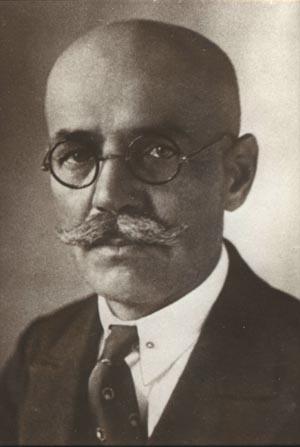 Мельник Степан Павловичдоктор биологических наук, профессор, член-корреспондент АН БССР13.08.1883-1943	Родился 13 августа 1883 г. в с. Засулье Сенчанского района Полтавской области в семье крестьянина. В 1911 г. окончил Петербургский лесной институт. В 1914-1919 гг. преподаватель Харьковского института сельского и лесного хозяйства. С 1923 г. – профессор кафедры общего лесоводства Горецкого сельскохозяйственного института. С 1925 по 1933 гг. возглавлял кафедру общего лесоводства и дендрологии (вначале Горецкого сельхозинститута, затем Белорусского лесотехнического института). В 1926-1930 гг. – директор Центрального  ботанического сада АН БССР. 	За период своей научной деятельности Степан Павлович опубликовал 75 научных работ, статей и рефератов. Особенно большие заслуги необходимо отметить в разработке программ и инструкций для лесофенологических наблюдений в Белоруссии (1927 г.). Под его руководством эти наблюдения были проведены в широком масштабе на Горецкой, Жорновской, и Велятичской лесных опытных станциях, а затем и в ботаническом саду АН БССР. Таблицы лесофенологических наблюдений были опубликованы в материалах по лесному опытному делу и широко известны всем ботаникам и лесоводам.	Большое значение в лесоведении сыграла и программа исследований «Типов насаждений в лесах БССР» (1930 г.), разработанная С. М. Мельником, в которой представлена классификация типов лесов республики в виде эдафической сетки с учетом богатства и влажности почвы.Степан Павлович опубликовал ряд работ по исследованию парков Белоруссии. Является участником подготовки крупной монографии «Флора БССР». В своей теоретической статье «Пути лесоводственной мысли за последнее 10-летие» (1927 г.) проанализировал вопросы развития лесного хозяйства как СССР, так и за границей. Нужные материалы по лесному опытному делу содержатся и в отчетах, составленных С. П. Мельником и опубликованных в изданиях Центральной лесной опытной станции БССР (1928-1930 гг.).В 1938 г. репрессирован (приговорен к смертной казни). Умер в 1943 году. Реабилитирован в 1957 году. Библиография работ Мельника С. П.Лесофенологические наблюдения в 1928 году в Белоруссии [Текст] / А. И. Черненков, Г. Г. Кругликов, М. Н. Лубяко, Н. М. Яковлев, С. П. Мельник        // Матар'ялы па лясной дасьледчай справе БССР : [зборнік] / Беларускі навукова-дасьледчы інстытут сельскае і лясное гаспадаркі імя У. І. Леніна ; пад рэд. С. П. Мельнік. - Менск : Друкарня Акадэміі, 1929. – Вып. III.- С. 189-255.Мельник, С. П. Время наступления главнейших фаз развития у деревьев в зависимости от высоты над уровнем моря [Текст] / С. П. Мельник ; Белорус-ская государственная академия сельского хозяйства. - Горкі, БССР : Тип. «Академия», 1927. - 6 с.Мельнік, С. П. Кароткая навуковая справаздача па Цэнтральнай лясной даследчай станцыі Беларусі за 1925-26 год [Тэкст] / С. П. Мельнік, А. В. Касцяеў ; Аддзел лясной гаспадаркі. – Горкі : [Б. в.], 1927. - 72 с.Мельник, С. П. Краткий отчет о деятельности Горецкой лесной опытной станции за 1922-23, 1923-24 и 1924-25 гг. [Текст] / С. П. Мельник                      // Матар'ялы па лясной дасьледчай справе БССР : [зборнік] / Беларускі навукова-дасьледчы інстытут сельскае і лясное гаспадаркі імя У. І. Леніна ; пад рэд. С. П. Мельнік. - Менск : Друкарня Акадэміі, 1927. - Вып. I.- С. 1-53.Мельнік, С. П. Лесафеналагічныя назіранні = Лесофенологические наблюдения [Текст] / С. П. Мельник. - Горы-Горкі, БССР : Друк. “Акадэмія”, 1928. – 50 с.Мельнік, С. П. Лесаводныя фітафэнамэтрычныя нагляданьні ў Горацкім дэндралёгічным гадавальніку (у 1924 г.) [Тэкст] / С. П. Мельнік // Запіскі Беларускай дзяржаўнай акадэміі сельскае гаспадаркі імя Кастрычніцкай рэвалюцыі. - № 2. - Горки, БССР : Выдавецтва акадэміі, 1926. - С. 163-168.Мельник, С. П. Лесофенологические наблюдения [Текст] / С. П. Мельник       // Матар'ялы па лясной дасьледчай справе БССР : [зборнік] / Беларускі навукова-дасьледчы інстытут сельскае і лясное гаспадаркі імя У. І. Леніна ; пад рэд. С. П. Мельнік. - Менск : Друкарня Акадэміі, 1928. - Вып. II.-               С. 207-236.Мельник, С. П. Научные работы по Отделу Лесного хозяйства БНИИСиЛХ им. Ленина за 1928-29 гг. [Текст] / С. П. Мельник // Матар'ялы па лясной дасьледчай справе БССР : [зборнік] / Беларускі навукова-дасьледчы інстытут сельскае і лясное гаспадаркі імя У. І. Леніна ; пад рэд. С. П. Мельнік. - Менск: Друкарня Акадэміі, 1930. - Вып. V.- С. 163-168.Мельник, С. П. Научные работы Центральной лесной опытной станции Белоруссии в 1927-28 гг. [Текст] / С. П. Мельник // Матар'ялы па лясной дасьледчай справе БССР : [зборнік] / Беларускі навукова-дасьледчы інстытут сельскае і лясное гаспадаркі імя У. І. Леніна ; пад рэд. С. П. Мельнік. - Менск : Друкарня Акадэміі, 1928. - Вып. II.- С. 1-7.Мельник, С. П. Научные работы Центральной лесной опытной станции Белоруссии в 1926-27 гг. [Текст] / С. П. Мельник // Матар'ялы па лясной дасьледчай справе БССР : [зборнік] / Беларускі навукова-дасьледчы інстытут сельскае і лясное гаспадаркі імя У. І. Леніна ; пад рэд. С. П. Мельнік. - Менск: Друкарня Акадэміі, 1928 - Вып. II.- С. 279-321.Мельник, С. П. Плодоносящие деревья и кустарники окрестностей города Горы-Горок [Текст] / С. П. Мельник. - Горы-Горки, 1921. - 8 с.Мельник, С. П. Программа исследования типов насаждений в лесах БССР [Текст] / С. П. Мельник // Матар'ялы па лясной дасьледчай справе БССР : [зборнік] / Беларускі навукова-дасьледчы інстытут сельскае і лясное гаспадаркі імя У. І. Леніна ; пад рэд. С. П. Мельнік. - Менск : Друкарня Акадэміі, 1930. - Вып. V. - С. 80-84.Мельник, С. П. Проект заложения Минского дендрологического парка [Текст] / С. П. Мельник // Матар'ялы па лясной дасьледчай справе БССР : [зборнік] / Беларускі навукова-дасьледчы інстытут сельскае і лясное гаспадаркі імя У. І. Леніна ; пад рэд. С. П. Мельнік. - Менск : Друкарня Акадэміі, 1930. - Вып. V. - С. 33-79.Мельник, С. П. Пятилетний перспективный план научно-исследовательских работ по отделу лесного хозяйства института сельского и лесного хозяйства им. В. И. Ленина 1928-29, 1929-30, 1930-31, 1931-32, 1932-33 гг. [Текст] / С. П. Мельник // Матар'ялы па лясной дасьледчай справе БССР : [зборнік] / Бела-рускі навукова-дасьледчы інстытут сельскае і лясное гаспадаркі імя У. І. Леніна ; пад рэд. С. П. Мельнік. - Менск : Друкарня Акадэміі, 1929.- Вып. III.- С. 41-88.Мельнік, С. П. Стары парк пры Беларуская дзяржаўнай акадэміі сельскай гаспадаркі [Тэкст] : з гісторыі Горацкага дэндралагічнага саду / С. П. Мель-нік.- Горкі, БССР: Друк. Акадэмія, 1926.- 21 с., [1] л. схем.Мельник С. П. Таблицы для определения главнейших деревьев и кустарни-ков : 1) по почкам и побегам; 2) по шишкам хвойных [Текст] : пособие для студентов. - Горки : [Б. и.], [1929]. - 24 с.Мельник, С. П. Таблицы для определения главнейших деревьев и кустарни-ков : 1) по почкам и побегам; 2) по семенам и плодам ; 3) по шишкам хвойных [Текст] : пособие для студентов / С. П. Мельник. – Горкі : Беларуская дзяржаўная акадэмія сельскай гаспадаркі, 1925.- 22 с.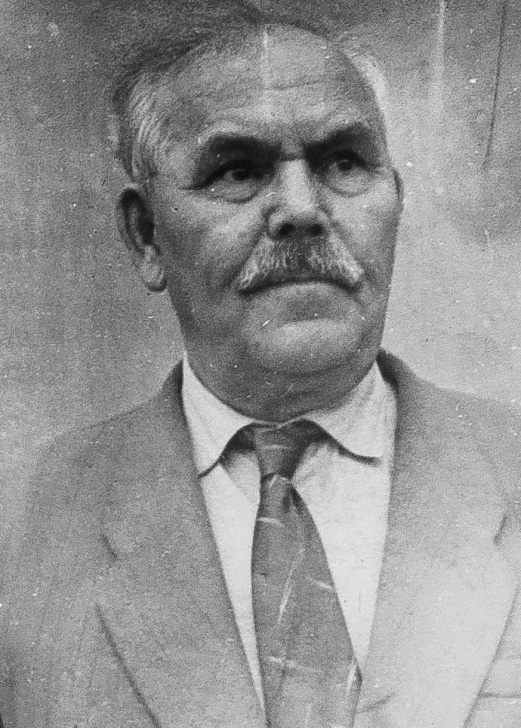 Новиков Александр Леонтьевичдоктор сельскохозяйственных наук, профессор09.09.1882 -26.03.1966	Родился 9 сентября 1892 года в д. Средние Малыничи Гомельского района. Закончил в 1924 году лесной факультет Горецкого сельскохозяйственного института. Заведовал кафедрой лесоводства Белорусского лесотехнического института с 1960 по 1966 годы. В разные годы Александр Леонтьевич работал учителем (1911-1919), лесничим (1924-1926), ассистентом и доцентом кафедры лесоводства (1926-1930), профессором, заведующим кафедрой, деканом ряда вузов страны.	Профессор А. Л. Новиков является крупным специалистом в области лесоведения и дендрологии, его работы по лесоведению являются большим вкладом  в изучение природы лесов БССР и в значительной мере способствовали развитию лесного хозяйства Беларуси. Известен трудами по вегетативному размножению леса, рубок главного и промежуточного пользования, по биолого-экологическим свойствам  древесных и кустарниковых пород, особенно интродуцированных экзотов, по типологии и т. д. При Куйбышевском сельскохозяйственном институте им создан дендрологический сад, обогативший дендрофлору средней Волги.	Большой научный и практический опыт, глубокие знания, необычайное трудолюбие позволили ему создать капитальный труд “Определитель деревьев и кустарников в безлистном состоянии”, который за короткое время вышел из печати двумя изданиями.	За многолетнюю плодотворную научную и педагогическую деятельность правительство СССР наградило А. Л. Новикова орденом Ленина и медалью “За доблестный труд в Великой Отечественной войне”.Библиография работ Новикова А. Л.Новікаў, А. Л. Аб знаходцы ў Гомельскай акрузе Allium ursinum  L. і Artemisia procera (A. paniculata Lam ) (Бел. назва: 1) Лаверда, 2) Палын дрэва) [Тэкст] / А. Л. Новікаў // Запіскі Беларускай дзяржаўнай Акадэміі сельскай гаспадаркі імя Кастрычніцкай рэвалюцыі. - Горкі, БССР : Выдавецтва акадэміі, 1928. -   Т. 7. - С. 172-174.Новиков, А. Л. К вопросу о коррелятивной зависимости удельного веса и ширины годичных слоев еловой древесины [Текст] / А. Л. Новиков                   // Матар'ялы па лясной дасьледчай справе БССР : [зборнік] / Беларускі навукова-дасьледчы інстытут сельскае і лясное гаспадаркі імя У. І. Леніна ; пад рэд. С. П. Мельнік. - Менск : Друкарня Акадэміі, 1928 - Вып. II. - С. 18-48.Новиков, А. Л. Краткосрочная постепенно-лесосечная рубка для дубово-грабовой группы типов леса БССР [Текст] / А. Л. Новиков // Сборник работ по лесному хозяйству БелНИИиЛХ. – Минск : Госиздат, 1951. - Вып. XI. -           С. 43-48.Новиков, А. Л. Определитель деревьев и кустарников в безлистном состоянии [Текст] : учебное пособие для лесохозяйственных и биологических факультетов / А. Л. Новиков. - Изд. 2-е, испр. и доп. – Минск : Вышэйшая школа, 1965. – 408 с.Новиков, А. Л. Определитель деревьев и кустарников в безлистном состоянии [Текст]. – Киев : Госсельхозиздат УССР, 1959. – 314 с.Новиков, А. Л. Определитель хвойных деревьев и кустарников [Текст] : [учебное пособие для лесохозяйственных специальностей лесотехнических и технологических институтов] / А. Л. Новиков. - Минск : Вышэйшая школа, 1967. - 253, [1] с. : ил.Новиков, А. Л. Ясень простолистный (Fraxinus excelsior var monophylla) [Текст] / А. Л. Новиков, И. Д. Юркевич  // Советская ботаника.- 1936.- № 5.-  С. 107-110.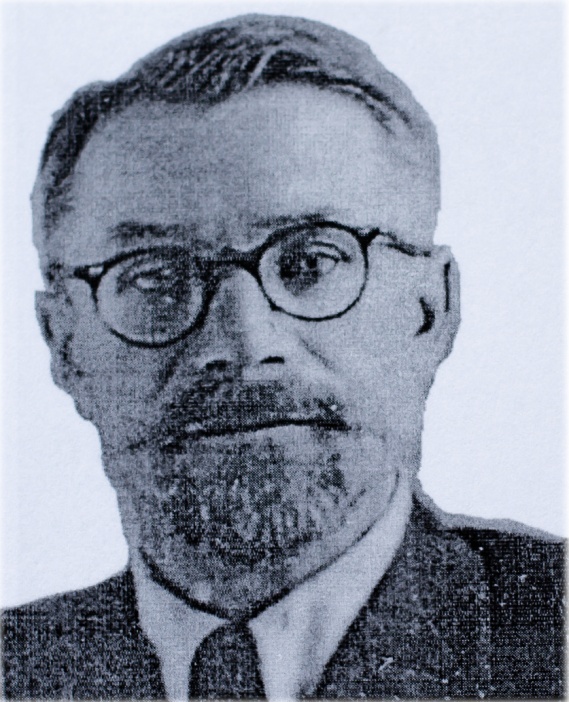 Поляков Владимир Яковлевичзаведующий кафедрой лесоводства с 1937 по 1941 годыБиблиография работ Полякова В. Я.Поляков В. Я. Рост сосновых культур на почвах солонцового комплекса  [Текст] : тезисы доклада / В. Я. Поляков ; Министерство высшего образования СССР, Сибирский лесотехнический институт. - Красноярск : [Б. и.], 1957. -           12  с.Поляков, В. Я. Сбег и объем и сортиментные таблицы для порослевой березы Подгородной лесной дачи Омского округа [Текст] / В. Я. Поляков // Труды Сибирского института сельского хозяйства и лесоводства. - Омск, 1929-1930. - Т. 13, вып. 2. - С. 61-67.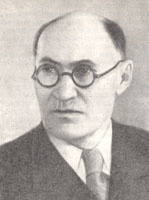 Ткаченко Михаил Елевферьевич1878 – 25.12.1950	Родился в 1878 г. в г. Валки бывшей Харьковской губернии, в семье агронома. Среднее образование получил в г. Умань, в училище земледелия и садоводства, которое окончил в 1899 году. В том же году поступил в Петербургский лесной институт и блестяще его окончил в 1904 году. Одаренность Михаила Елевферьевича, его пытливый ум, разносторонняя начитанность обращают на себя внимание и его оставляют при институте в качестве  “стипендиата высшего оклада” (соответствует современному понятию аспиранта) для подготовки к научно-педагогической деятельности.	По завершению этого этапа научной подготовки Михаил Елевферьевич становится ассистентом Петербургского лесного института (1906-1908), а потом в течение ряда лет занимается активной научно-производственной деятельностью в Лесном специальном комитете лесного департамента.	С 1917 г. М. Е. Ткаченко становится руководителем Лесного  отдела Сельскохозяйственного ученого комитета.	В 1919 г. избирается по конкурсу профессором лесоводства в Петроградский лесной институт, преобразованный позднее в Лесотехническую академию имени С. М. Кирова. Здесь он сначала возглавлял кафедру частного лесоводства (1919-1921 гг.), а затем до конца жизни кафедру общего лесоводства, явившись достойным преемником своего предшественника – Г. Ф. Морозова.	В 1931-1932 гг. проф. Ткаченко заведовал лесоводственным сектором Всесоюзного научно-исследовательского института агролесомелиорации (ВНИАЛМИ), в дальнейшем участвовал в работах Центрального научно-исследовательского института лесного хозяйства (ЦНИИЛХ).	Во время Великой Отечественной войны, будучи эвакуированным в Свердловск, М. Е. Ткаченко возглавлял объединенную кафедру лесоводства Ленинградской лесотехнической академии, Белорусского и Уральского лесотехнических институтов.	С 1944 по 1946 Ткаченко М. Е. руководил лабораторией лесоводства в в Институте леса АН СССР. Библиография работ Ткаченко М. Е.Сельское и лесное хозяйство Севера [Текст] : материалы совещания по изучению Севера при Российской академии наук / под ред. В. И. Ковалевс-кого, Е. Ф. Лискуна, М. Е. Ткаченко. - Петроград : Новая деревня, 1923. - 184 сТкаченко, М. Е. Богатства России: леса России [Текст] / М. Е. Ткаченко ; Комиссия по изучению естественных производительных сил России, состоящая при Российской академии наук. - Петроград : Издание М. и С. Сабашниковых, 1922. - 36 с.Ткаченко М. Е. Влияние эксплуатации леса на возобновление [Текст] / М. Е. Ткаченко. - Ленинград : тип. "Печатня", 1931. - 8 с.Ткаченко, М. Е. Возникновение и распространение лесохозяйственных идей [Текст] : материалы центральной комиссии по "Дню леса" / М. Е. Ткаченко ; Центральный дом специалистов сельского и лесного хозяйства, Лесной сектор. - Москва : Центральный дом специалистов, 1929. - 24 с.Ткаченко М. Е. Задачи лесной политики на Севере [Текст] : доклад к Совещанию по изучению Севера при Российской академии наук в мае 1920 г / М. Е. Ткаченко. - Петроград, 1923. - С. 111-136.Ткаченко М. Е. Закон объемов древесных стволов и его значение для массовых и сортиментных таблиц [Текст] / М. Е. Ткаченко. - Москва : Сельколхозгиз, 1932. - 30 с.Ткаченко М. Е. Закон объемов древесных стволов и его значение для массо-вых и сортиментных таблиц [Текст] / М. Е. Ткаченко. - Санкт-Петербург : тип. "Сельский вестник", 1911. - 21 с.Ткаченко М. Е. К вопросу о научном изучении факторов, влияющих на успешность лесозаготовок [Текст] / М.Е. Ткаченко. - Ленинград : Тип. 1-й Ленингр. артели печатников, 1926. - 241 с.Ткаченко М. Е. Д. Н. Кайгородов [Текст] : [некролог] / М. Е. Ткаченко. - Ленинград : Государственная типография им. И. Федорова, 1925. - 11 с.Ткаченко М. Е. Какую пользу приносит лес и почему его надо охранять и выращивать [Текст]  / М. Е. Ткаченко. - Москва : Работник земли и леса, 1926.- 46, [1] с.Ткаченко М. Е. Концентрированные летние рубки и заготовки леса [Текст]     / М. Е. Ткаченко. - Москва : МК Союза рабочих лесной и деревообрабаты-вающей промышленности СССР, [Б. г.]. - 15 с. : ил.Ткаченко, М. Е. Концентрированные рубки, эксплуатация и возобновление леса [Текст] / М. Е. Ткаченко. - Москва ; Ленинград : Сельколхозгиз, 1931. - 175 с.: ил.Ткаченко М.Е. Лекции по лесоводству [Текст] / М. Е. Ткаченко ; ВНИТОЛес, Общественный университет лесного хозяйства. - Москва : Гослестехиздат, 1944. - 39 с. Ткаченко М. Е. Лес и его значение для народного хозяйства [Текст] / М. Е. Ткаченко. - Ленинград : Ленинградское газетно-журнальное и книжное издательство, 1947. - 99 с. : ил.Ткаченко, М. Е. Леса и лесная промышленность Канады [Текст] / М. Е. Ткаченко. - Москва : Издательский Центральное управление печати ВСНХ СССР, 1925. - 75 с. + (с приложением карты лесов Канады).Ткаченко, М. Е. Леса, лесное хозяйство и деревообрабатывающая промыш-ленность Северо-Американских Соединенных Штатов [Текст] : отчет по заграничной командировке / М. Ткаченко. - Петроград : [Б. и.], 1914. - 273 с. Ткаченко М. Е. Леса России [Текст] / М. Е. Ткаченко ; Комиссия по изучению естественных производительных сил России, состоящая при Российской академии наук). - Петроград : М. и С. Сабашниковы, 1922. - 36 с. Ткаченко, М. Е. Леса Севера [Текст] : из лесохозяйственных исследований в Архангельской губернии. Ч. 1 / М. Е. Ткаченко. – [Б. м.], 1911. – 92, [2] с.Ткаченко М. Е. Лесное хозяйство и пути его улучшения [Текст] /М. Е. Ткаченко. - Москва ; Ленинград : Гос. издательствово сельскохозяйственной и колхозно-кооперативной литературы, 1931. - 38, [2] с. : ил.Ткаченко М. Е. Лесоводы [Текст] / М. Е. Ткаченко ; Наркомлес СССР, Главное управление учебными заведениями. – Ленинград : Лесотехническая академия им. С.М. Кирова, 1941. - 34 с. - (Рассказы о лесных специалистах).Ткаченко М. Е.  О роли леса в почвообразовании [Текст] / М. Е. Ткаченко. - Санкт-Петербург : типо-лит. М.П. Фроловой, 1908. - 114 с.Ткаченко М. Е. Об организации Института экспериментального лесоводства при Всесоюзной академии сельскохозяйственных и лесных знаний им. В. И. Ленина [Текст] /  М. Е. Ткаченко. - Москва : Центральное управление печати ВСНХ СССР, 1925. - 11 с.Ткаченко, М. Е. Материалы о степном лесоразведении [Текст] / М. Е. Ткаченко ; Министерство лесного хозяйства СССР. - Москва ; Ленинград : Гослесбумиздат, 1951. - 984 с.Ткаченко, М. Е. Общее лесоводство [Текст] : учебник для лесотехнических институтов / М. Е. Ткаченко, А. И. Асосков, В. Н. Синев ; под общ. ред. М. Е. Ткаченко. - Ленинград : Гослестехиздат, 1939. - 746 с. : ил.Ткаченко, М. Е. Общее лесоводство [Текст] : учебное пособие для высших лесных учебных заведений  / М. Е. Ткаченко ; под ред. И. С. Мелехова. - Изд. 2-е, посмертное, доп. и испр. - Москва ; Ленинград : Гослесбумиздат, 1952. - 600 с.: ил.Ткаченко М. Е. Общее лесоводство [Текст] : учебное пособие для высших лесных учебных заведений /М. Е. Ткаченко ; под ред. [и со вступ. статьей]     д-ра с.-х. наук проф. И.С. Мелехова. - 2-е изд., посмертное, доп. и испр. -       Москва ; Ленинград : Гослесбумиздат, 1955. - 600 с.Ткаченко, М. Е. Организация труда и техническое нормирование в лесном деле [Текст] / М. Ткаченко // Лесное хозяйство и лесная промышленность. – 1930. - №№ 11-12. – С. 23-31.Ткаченко, М. Е. Отчет о деятельности лесного отдела Государственного института опытной агрономии за 1924/25 г. [Текст]  /  М. Е. Ткаченко. - Москва : Труд и книга, [1926]. - 16 с.Ткаченко, М. Е. Очистка лесосек [Текст] / М. Е. Ткаченко. - 2-е доп. изд. - Москва ; Ленинград : Сельколхозгиз, 1931. - 112 с.Ткаченко, М. Е. Первобытные и выборочные леса севера России [Текст] : резюме доклада Международному конгрессу по лесному опытному делу в Стокгольме в июле 1929 года  / М. Е. Ткаченко // Лесовод. - 1929. - № 10-11. -         С. 14-17.Ткаченко, М. Е. Прусское лесное хозяйство и шелкопряд «Монашенка» [Текст]. – Санкт-Петербург, 1910. – 67 с.Ткаченко, М. Е. Рационализация лесного хозяйства на Урале  в связи с обороной страны [Текст] / М. Е. Ткаченко. – Свердловск : Уральский лесотехнический институт, 1943. - 26 с.Ткаченко, М. Е. Рационализация лесного хозяйства Урала и других районов СССР в лесах третьей группы  [Текст] // сборник научных трудов Уральского лесотехнического института. – Свердловск, 1946.Ткаченко, М. Е. Рационализация лесного хозяйства Урала и других регионов СССР в лесах третьей группы [Текст] / М. Е. Ткаченко // Сборник научных трудов Уральского лесотехнического института. - Москва ; Ленинград : Государственное лесотехническое издательство, 1948. - С. 5-11.Ткаченко, М. Е. Сборник задач и вопросов по лесоводству [Текст] / М. Е. Ткаченко, А. И. Асосков, Н. В. Декатов ; под ред. М. Е. Ткаченко. - Москва - Ленинград : СКХГИЗ, 1932. - 168 с.Ткаченко, М. Е. Советский Союз – родина степного лесоразведения [Текст]   / М. Е. Ткаченко // Лес и степь. – 1950 .- № 2. - С. 21-28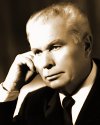 Юркевич Иван Данилович22.06.1902-1991Академик Академии наук, Доктор сельскохозяйственных наук, профессор, Лауреат Государственной премии СССР, Лауреат Государственной премии БССР, Заслуженный деятель науки БССР	Родился 22 июня 1902 г. в д. Сергеевичи Пуховичского района Минской области в семье крестьянина. В 1920 г. окончил Белорусскую сельскохозяйственную академию. В 1930-1953 годах – преподаватель, ассистент, доцент кафедры лесоводства и дендрологии Белорусского лесотехнического института, старший научный сотрудник, заведующий сектором  лесоводства, заместитель директора по научной части Белорусского НИИ лесного хозяйства, заведующий кафедрой  лесоводства и дендрологии Белорусского лесотехнического института (1944-1946 гг.). В 1953-1956 гг. – заведующий лабораторией лесоведения, директор Института леса АН БССР. В 1956-1963гг. – заведующий лабораторией геоботаники Института биологии АН БССР. В 1963-1967 гг. – директор и заведующий лабораторией геоботаники Института экспериментальной ботаники АН БССР.	Научные работы И. Д. Юркевича посвящены лесной, луговой и болотной растительности Белоруссии, исследованию фенологии, плодоношения, внутривидовых форм древесных растений. Разработал классификацию типов леса БССР. За работы по изучению отечественных гуттаперченосов удостоен Государственной премии СССР в 1951 г., а за монографии по изучению растительности Белоруссии – государственной премии БССР в 1972 г. С 1956 г. – Президент Белорусского республиканского ботанического общества.	Награжден орденом Октябрьской Революции, двумя орденами Трудового Красного Знамени, медалями.Библиография работ Юркевича И. Д.Аб класіфікацыі лугоў поймы ракі Прыпяці [Тэкст] / І. Д. Юркевіч, Е. А. Круганава, Н. І. Петручук, С. Р. Шчэрбач // Весці Акадэміі навук БССР. Серыя біялагічных навук. - 1972. - № 3. - С. 5-16.Березовые леса Беларуси: типы, ассоциации, сезонное развитие и продуктивность [Текст] : [монография] / И. Д. Юркевич, В. С. Гельтман, Н. Ф. Ловчий, Э. П. Ярошевич, А. З. Тютюнов ; Академия наук Беларуси, Институт экспериментальной ботаники им. В. Ф. Купревича ; под общ. ред. И. Д. Юркевича. – Минск : Навука і тэхніка, 1992. - 181, [1] с.: ил., табл.Болотная растительность бассейна р. Сож, ее динамика в связи с мелио-рацией и охрана [Текст] / И. Д. Юркевич, Н. И. Петручук, Е. Л. Красовский, С. Р. Бусько // Антропогенные изменения, охрана растительности болот и прилегающих территорий : (материалы VI Всесоюзного совещания, 5-7 сентября 1979 г.) : [сборник] / Институт экспериментальной ботаники им. В. Ф. Купревича Академии наук БССР. – Минск : Навука і тэхніка, 1981. -          С. 187-192.Влияние экологических факторов на жизнедеятельность сосны в фитоценозах [Текст] / И. Д. Юркевич, Л. П. Смоляк, Л. И. Бережная, Н. М. Филипович // Ботаника (исследования) / Отделение биологических наук  АН БССР, Белорусское республиканское ботаническое общество. – Минск : Навука і тэхніка, 1975. - Вып. XVII. - С. 23-39.Геабатанічнае раяніраванне [Тэкст] / І. Д. Юркевіч, В. С. Гельтман, Д. С. Голад, У. С. Адзярыха // Энцыклапедыя прыроды Беларусі. – Мінск : БелСЭ, 1983. - Т. 2. - С. 8-9.Географические особенности размещения лесов в районах БССР с различным уровнем заболеваемости сельского населения злокачественными новообразованиями [Текст] / И. Д. Юркевич, Д. С. Голод, Н. И. Петручук, Р. К. Гордина // Актуальные проблемы онкологии и медицинской радиологии : сборник научных работ / Научно-исследовательский институт онкологии и медицинской радиологии. - Минск, 1985. - Вып. 13.- С. 24-28.Грабовые леса Беловежской пущи [Текст] / И. Д. Юркевич, Д. С. Голод, В. С. Адерихо, А. З. Тютюнов, В. И. Бандурин // Эколого-биологические исследования растительных сообществ / Академия наук Белорусской ССР, Институт экспериментальной ботаники им. В. Ф. Купревича, Белорусское республиканское ботаническое общество. – Минск : Навука і тэхніка, 1975. - С. 65-84.Достижения и дальнейшие задачи развития лесной типологии в Белорусской ССР [Текст] / И. Д. Юркевич, В. С. Гельтман, Д. С. Голод, Н. Ф. Ловчий, В. С. Адерихо // Второе Всесоюзное совещание по лесной типологии : тезисы докладов. - Красноярск, 1973. - С. 14-16.Закономерности естественного возобновления и возможности его хозяйственного использования в условиях Белоруссии [Текст] / И. Д. Юркевич, Д. С. Голод, Н. Ф. Ловчий, Э. П. Ярошевич // Состояние возобновления и пути формирования молодняков на концентрированных вырубках Северо-Запада Европейской части СССР : тезисы докладов к Всесоюзному совещанию, 17-20 августа 1971 г. / Архангельский институт леса и лесохимии. - Архангельск, 1971. - С. 111-114.Зональные черты растительности Белоруссии и их отражение при геобо-таническом картографировании [Текст] / И. Д. Юркевич, В. С. Гельтман, Д. С. Голод, В. С. Адерихо // Изучение лесных фитоценозов : сборник / Академия наук БССР, Институт экспериментальной ботаники им. В. Ф. Купревича, Белорусское республиканское ботаническое общество. – Минск : Навука і тэхніка, 1973. - С. 5-19.Изучение болотной растительности и эффективности ее мелиорации в условиях Белорусской ССР [Текст] / И. Д. Юркевич, Л. П. Смоляк, Е. Г. Петров, Л. И. Бережная // Повышение производительности лесов и лесных площадей путем осушительной мелиорации : материалы расширенного Пленума ВАСХНИЛ. - Рига, 1968. - С. 7-10.Изучение болотных лесов и возможностей повышения их продуктивности путем мелиорации в БССР [Текст] / И. Д. Юркевич, Л. П. Смоляк, Е. Г. Петров, Л. И. Бережная // Гидролесомелиоративные исследования : материалы расширенного пленума ВАСХНИЛ, 20-23 августа 1968 г. / Латвийский научно-исследовательский институт лесохозяйственных проблем. - Рига:  Зинатне, 1970. - С. 17-22.Карта растительности бассейна озера Нарочь (м. 1:25000) [Текст] : научно-исследовательская разработка / И. Д. Юркевич, Д. С. Голод, В. С. Адерихо, Е. Л. Красовский, И. М. Степанович, В. А. Гриневич / Научно-исследовательский проектный институт градостроительства Госстроя БССР. – Минск : Офсетно-множительная мастерская Белорусского лесоустроительного предприятия, 1980.Карта растительности Европейской части СССР (м. 1:2500000) (блок на Белорусскую ССР) [Текст] / И. Д. Юркевич, Д. С. Голод, В. С. Гельтман, В. С. Адерихо / ГУК при Совете Министров СССР. - Москва, 1979.Классификация лесной растительности с учетом типов леса и лесных ассоциаций (на примере БССР) [Текст] / И. Д. Юркевич, В. С. Гельтман, Д. С. Голод, Е. Г. Петров // Совещание по классификации растительности : тезисы докладов, октябрь 1971 г. - Ленинград, 1971. - С. 114-116.Класіфікацыя прыроднай лугавой расліннасці Беларусі [Тэкст] / І. Д. Юркевіч, Н. А. Буртыс, С. Р. Бусько, І. М. Сцепановіч // Весці Акадэміі навук БССР. Серыя біялагічных навук. - 1984. - № 1. - С. 3-8.Круганова, Е. А. Луга пойм левобережных притоков Немана [Текст] / Е. А. Круганова, И. Д. Юркевич, И. И. Ясинский // Геоботаническое изучение лу-гов : сборник ботанических работ / Белорусское отделение Всесоюзного ботанического общества. – Минск : Издательство Академии наук Белорусской ССР, 1962. - Вып. IV. - С. 62-69.Кругликов, Г. Г. Влияние осеннего и весеннего рыхления почвы под пологом еловых древостоев на естественное возобновление [Текст] / Г. Г. Кругликов, И. Д. Юркевич, К. В. Мирон, Г. Г. Крушеников, М. Н. Лубяко // Плодо-ношение и естественное возобновление хвойных древостоев БССР : сборник научных работ. – Минск : Госиздат БССР, 1935. - С. 31-36.Лесистость и топологическая структура лесов по бассейнам основных рек Белорусского Полесья [Текст] / И. Д. Юркевич, Н. Ф. Ловчий, В. С. Гельтман, В. А. Гриневич // Проблемы Полесья : [сборник статей] / Академия наук БССР, Научный Совет по проблемам комплексного использования природных ресурсов и развития производительных сил Полесской низменности. - Минск : Навука і тэхніка, 1975. - Вып. 4. - С. 202-227.Лесная растительность [Текст] / И. Д. Юркевич, Д. С. Голод, В. С. Гельтман, Е. Г. Петров, Н. Ф. Ловчий // Проблемы Полесья : сборник научных трудов      / Академия наук БССР, Научный Совет по проблеме Полесья, Институт проблем использования природных ресурсов и экологии. – Минск : Навука і тэхніка, 1972. - Вып. 1. - С. 229-257.Луга поймы р. Припяти [Текст] / И. Д. Юркевич, Е. А. Круганова, Н. А. Буртыс, Н. И. Петручук // Проблемы Полесья : [сборник статей] / Академия наук БССР, Научный Совет по проблемам комплексного использования природных ресурсов и развития производительных сил Полесской низменности. - Минск : Навука і тэхніка, 1975. - Вып. 4. - С. 3-28.Людзі савецкай навукі. Акадэмік Акадэміі навук БССР Вячаслаў Іванавіч Пераход: да 90-годдзя з дня нараджэння [Тэкст] / І. Д. Юркевіч, Л. П. Смаляк, В. С. Гельтман, М. У. Лукінас // Весці Акадэміі навук БССР. Серыя           біялагічных навук. - 1978. - № 4. - С. 121-124.Мікалай Уладзіслававіч Смольскі: да 70-годдзя з Дня нараджэння [Тэкст]    / І. Д. Юркевіч, М. Д. Несцяровіч, Я. А. Сідаровіч, П. Я. Пятроўскі // Весці Акадэміі навук БССР. Серыя біялагічных навук. - 1975. - № 4. - С. 118-121.Михнюк, Д. В. Перспективы лесопользования в дубравах Белоруссии [Текст] / Д. В. Михнюк, И. Д. Юркевич, В. С. Адерихо // Лесоведение и лесное хозяйство : республиканский межведомственный сборник научных трудов / Белорусский технологический институт им. С. М. Кирова. – Минск : Вышэйшая школа, 1988. - Вып. 23. - С. 76-79.Новиков, А. Л. Ясень простолистный (Fraxinus excelsior var monophylla) [Текст] / А. Л. Новиков, И. Д. Юркевич // Советская ботаника. - 1936. - № 5. - С. 107-110.О вересковых сосняках Белоруссии [Текст] / И. Д. Юркевич, Н. Ф. Ловчий, Д. С. Голод, В. С. Гельтман // Ботаника (исследования) / Отделение биоло-гических наук  АН БССР, Белорусское республиканское ботаническое общество. – Минск : Навука і тэхніка, 1972. - Вып. XIV. - С. 17-36.Продуктивность липовых насаждений [Текст] / И. Д. Юркевич, В. С. Адерихо, В. Л. Дольский, Д. В. Михнюк // Лесоведение и лесное хозяйство : республиканский межведомственный сборник научных трудов / Белорусский технологический институт им. С. М. Кирова. - Минск : Вышэйшая школа, 1989. - Вып. 24. - С. 105-108.Растительные ресурсы Полесья и их использование [Текст] / И. Д. Юркевич, Н. Ф. Ловчий, Е. А. Круганова, В. И. Парфенов // Проблемы Полесья : [сборник статей] / Академия наук  БССР, Научный совет Академии наук БССР по проблемам Полесья.- Минск : Навука і тэхніка, 1972. - Вып. 2. - С. 270-301.Растительный покров Белоруссии (с картой м. 1:1000000) [Текст] : [пояснительный текст к  “Карте растительности Белорусской ССР» м 1:1000000] / И. Д. Юркевич, В. С. Гельтман, Е. А. Круганова, Л. П. Смоляк, Д. С. Голод, Н. Ф. Ловчий, П. Я. Петровский ; Академия наук Белорусской ССР, Институт экспериментальной ботаники, Отдел геоботаники ; [ред.: акад. АН БССР И. Д. Юркевич, канд. биол. наук В. С. Гельтман]. – Минск : Навука і тэхніка, 1969. - 172, [3] с.: ил., табл.+1 л. карт / сост.: В. С. Адерихо, Н. А. Буртыс, В. С. Гельтман [и др.] ; под рук. И. Д. Юркевича. Роль геоботанических карт в региональном анализе территорий при решении вопросов их сельскохозяйственного использования [Текст] / И. Д. Юркевич, Г. Н. Огуреева, Д. С. Голод, И. С. Ильина // Природное и сельскохозяйственное районирование СССР : материалы конференции               / Московский государственный университет им. М. В. Ломоносова. – Москва : Издательство Московского университета, 1983. - С. 143-150.Рубкі догляду ў дубовых дрэвастанах (тэхніка і эканоміка) [Тэкст] / Ф. Т. Касцюковіч, І. Д. Юркевіч, К. Б. Ласіцкі, Н. І. Касцюкевіч, С. К. Ляховіч, А. Г. Мурашка ; Беларускі навукова-даследчы інстытут лясной гаспадаркі. – Мінск : Дзяржаўнае выдавецтва Беларусі, Сельгассектар, 1935. - 193 с.Сезонное развитие сосны обыкновенной на территории БССР [Текст] / И. Д. Юркевич, П. Я. Петровский, Н. Ф. Ловчий, Е. Г. Емельянова // Фитоцено-тические исследования в Белоруссии / Академия наук Белорусской ССР, Институт экспериментальной ботаники, Белорусское отделение Всесоюзного ботанического общества. – Минск : Навука і тэхніка, 1971. - С. 100-132.Сезонный ритм развития редких и охраняемых видов растений лесных фитоценозов Белоруссии [Текст] / И. Д. Юркевич, Э. П. Ярошевич, З. И. Козло, Р. Г. Сироткина // Тезисы докладов VII Делегатского съезда Всесоюз-ного ботанического общества, Донецк, 11-14 мая 1983 г. - Ленинград, 1983. - С. 288-289.Состав эдификаторов грабовых фитоценозов Беловежской пущи [Текст]    / И. Д. Юркевич, Д. С. Голод, А. З. Тютюнов, В. С. Адерихо, В. И. Бандурин   // Беловежская пуща (исследования) : [сборник статей] / Государственное заповедно-охотничье хозяйство “Беловежская пуща”. – Минск : Ураджай, 1973. - С. 103-115.Состояние и перспективы изучения растительных ресурсов Белоруссии [Текст] / И. Д. Юркевич, В. И. Парфенов, Е. А. Сидорович, М. А. Кудинов       // Состояние и перспективы изучения и использования природных растительных ресурсов СССР. - Ташкент, 1979. - С. 104-108.Справочник работника лесного хозяйства [Текст] / Н. Д. Нестерович, И. Д. Юркевич, С. Х. Бутько [и др.] ; Министерство лесного хозяйства БССР ; Научный совет АН БССР по проблеме “Биологические основы рационального использования, преобразования и охраны растительного мира”. - 4-е изд., перераб. и доп. - Минск : Навука і тэхніка, 1986. - 623 с.Структура болотных биогеоценозов Белорусского Поозерья [Текст] / И. Д. Юркевич, Д. С. Голод, Н. И. Петручук, В. С. Адерихо, С. Р. Щербач // Биогео-ценология, антропогенные изменения растительного покрова и их прогнозирование : тезисы докладов II республиканского совещания, [Днепропетровск, 24-26 октября 1978 г.]. - Киев: Наукова думка, 1978. - С. 71-73.Структура и экологические особенности болотных биогеоценозов Белорусского Поозерья [Текст] / И. Д. Юркевич, Д. С. Голод, В. С. Адерихо, Н. И. Петручук, С. Р. Щербач // Структурно-функциональные особенности естественных и искусственных биогеоценозов : тезисы докладов Всесоюзного совещания, г. Днепропетровск, 26-28 октября 1978 г. – Днепропетровск : Издательство Днепропетровского университета, 1978. - С. 249-251.Структурно-функциональные особенности природно-растительных комплексов в районах БССР, отличающихся по уровню заболеваемости населения злокачественными опухолями [Текст] / И. Д. Юркевич, Д. С. Голод, Н. И. Петручук, Р. К. Гордина // 5-я научная конференция онкологов БССР : тезисы докладов, Минск, 10-11 октября 1985 г. / Научно-исследовательский институт онкологии и медицинской радиологии. - Минск, 1985. - С. 34-36.Типологическая структура растительного покрова в бассейне реки Западной Двины и тенденции ее изменений в связи с хозяйственным освоением территории [Текст] / И. Д. Юркевич, Д. С. Голод, В. С. Адерихо, Е. Л. Красовский // Экология и охрана растений Черноземской зоны РСФСР : межвузовский сборник научных трудов / Ивановский государственный университет имени Первого в России Иваново-Вознесенского общегородского Совета рабочих депутатов. - Иваново, 1981. - С. 68-70.Типы ясеневых лесов Березинского заповедника [Текст] / И. Д. Юркевич [и др.] // Березинский заповедник (исследования) : [сборник] / Министерство сельского хозяйства СССР, Главное управление по охране природы, заповедникам и охотничьему хозяйству. – Минск : Ураджай, 1970. - Вып. 1. - С. 112-121.Федор Николаевич Харитонович: к 70-летию со дня рождения [Текст] / И. Д. Юркевич, И. Н. Рахтеенко, В. С. Гельтман, А. М. Боровикова, Н. С. Киселева // Ботаника (исследования) / Отделение биологических наук Академии наук БССР, Белорусское республиканское ботаническое общество. – Минск : Навука і тэхніка, 1976. - Вып. XVIII. - С. 215-216.Фенология редких и охраняемых видов растений в лесах Белоруссии [Текст] / И. Д. Юркевич, Э. П. Ярошевич, З. И. Козло, Р. Г. Сироткин  // Ботаника (исследования) : сборник статей / Отделение биологических наук  АН БССР, Белорусское республиканское ботаническое общество. – Минск : Навука і тэхніка, 1986. - Вып. XXVII. - С. 96-105.Фитоцено-фенологические исследования в Белоруссии [Текст] / И. Д. Юркевич, Э. П. Ярошевич, З. И. Козло, Р. Г. Сироткина // Тезисы докладов VII делегатского съезда Всесоюзного ботанического общества, Донецк, 11-14 мая 1983 г. - Ленинград, 1983. - С. 144-145.Формационная структура березовых лесов Русской равнины [Текст] / И. Д. Юркевич, В. С. Гельтман, Н. Ф. Ловчий, А. З. Тютюнов // Ботаника (исследования) : сборник статей / Отделение биологических наук  АН БССР, Белорусское республиканское ботаническое общество. – Минск : Навука і тэхніка, 1978. - Вып. XX. - С. 65-79.Формовое разнообразие древесных растений в лесах Белорусской ССР [Текст] / И. Д. Юркевич, Д. С. Голод, В. И. Парфенов, Е. А. Сидорович  // Труды Института экологии растений и животных / Академия наук СССР, Уральский филиал. - Свердловск, 1974. - Вып. 90. - С. 51-59.Характеристика природно-растительного комплекса бассейна реки Припяти, его изменение и охрана (с картой растительности и картой-схемой размещения природоохранных объектов бассейна реки Припяти (в пределах Белорусской ССР) масштаба 1:500000 и пояснительной запиской в виде текста) : научно-техническая разработка / И. Д. Юркевич, Н. И. Петручук, Е. Л. Красовский / Всесоюзный государственный проектно-изыскатель-ный научно-исследовательский Институт “Белгипроводхоз” Министерства мелиорации и водного хозяйства БССР. – Минск : Офсетно-множительная мастерская Белорусского лесоустроительного предприятия, 1980.Эдафо-фитоценотическая классификация лугов поймы р. Припяти [Текст] / И. Д. Юркевич, Е. А. Круганова, Н. А. Буртыс, Н. И. Петручук, С. Р. Щербач // Ботаника (исследования) : сборник статей / Отделение биологических наук  АН БССР, Белорусское республиканское ботаническое общество. – Минск : Навука і тэхніка, 1973. - Вып. XV. - С. 95-116.Ядовитые и редкие растения лугов бассейна реки Немана [Текст] / Е. А. Круганова, И. Д. Юркевич, И. И. Ясинский, Н. А. Буртыс // Сборник ботанических работ. – Минск : Издательство Академии наук Белорусской ССР, 1961.- Вып. III. - С. 43-54.Юркевіч, І. Д. Аб біягеацэнатычных узаемаадносінах дрэвавых раслін у Беларусі [Тэкст] / І. Д. Юркевіч, В. С. Гельтман // Весці Акадэміі наук БССР. Серыя біялагічных навук. - 1967. - № 2. - С. 29-35.Юркевіч, І. Д. Аб дзейнасці Беларускага рэспубліканскага батанічнага таварыства за перыяд з верасня 1973 па 15 студзеня 1978 г. [Тэкст] / І. Д. Юркевіч, В. С. Гельтман, М. Ф. Лоўчы // Весці Акадэміі навук БССР. Серыя біялагічных навук. - 1978. - № 5. - С. 130-132.Юркевіч, І. Д. Аб магчымасці развядзення высокацукрыстых відаў клену ў БССР [Тэкст] / І. Д. Юркевіч // Дасягненні навукі – у лясную вытворчасць. - Мінск, 1935. - С. 29-32.Юркевіч, І. Д. Аб малавывучаных пытаннях цвіцення і пладанашэння дрэвавых раслін [Тэкст] / І. Д. Юркевіч // Весці Акадэміі навук БССР. Серыя біялагічных навук. - 1957. - № 2. - С. 5-16.Юркевіч, І. Д. Аб некаторых даследваннях прадукцыйнасці лясных фітацэнозаў [Тэкст] / І. Д. Юркевич, В. І. Парфенаў // Весці Акадэміі наук БССР. Серыя біялагічных навук. - 1967. - № 1. - С. 115-118.Юркевіч, І. Д. Аб некаторых пытаннях лясной тыпалогіі [Тэкст] / І. Д. Юркевіч // Весці Акадэміі навук БССР. Серыя біялагічных навук. - 1961. -     № 4. - С. 24-28.Юркевіч, І. Д. Аб некаторых пытаннях мер догляду па вырошчванню авіяясеня [Тэкст] / Ю. Д. Юркевіч // Аб вырошчванні авіяясеня і ўнядрэнні хуткарастучых парод / Беларускі лесатэхнічны інстытут, Навукова-інжынерна-тэхнічнае таварыства. – Мінск : Дзяржаўнае выдавецтва Беларусі, Сельгассектар, 1936. - С. 3-22.Юркевіч, І. Д. Аб паляпшэнні аховы дрэвавых і кустарнікавых экзотаў Беларусі [Тэкст] / І. Д. Юркевіч, А. Т. Федарук // Весці Акадэміі навук БССР. Серыя біялагічных навук. - 1974. - № 5. - С. 11-15.Юркевіч, І. Д. Аб перспектывах выкарыстання лугавых угоддзяў Беларусі [Тэкст] / І. Д. Юркевіч, Е. А. Круганава, Н. І. Петручук // Весці Акадэміі навук БССР. Серыя біялагічных навук. - 1975. - № 3. - С. 5-11.Юркевіч, І. Д. Аб прымяненні камбінаванага спосабу рубак догляду за лесам [Тэкст] / І. Д. Юркевіч // Дасягненні навукі – у лясную гаспадарку. - Мінск, 1935. - С. 21-35.Юркевіч, І. Д. Аб развіцці батанічнай навукі Беларусі ў святле рашэнняў XXII з’езда КПСС [Тэкст] / І. Д. Юркевіч, Л. П. Смаляк, Н. В. Казлоўская         // Весці Акадэміі навук БССР. Серыя біялагічных навук. - 1962. - № 3. -           С. 5-19.Юркевіч, І. Д. Аб экатыпах і фенаформах ясеня звычайнага [Тэкст] / І. Д. Юркевіч, У. С. Адзярыха, Е. Г. Емельянава // Весці Акадэміі навук БССР. Серыя біялагаічных навук. - 1972. - № 5. - С. 14-17.Юркевич, И. Д. Агрохимические свойства почв луговых биогеоценозов Березинского заповедника (пойма верхнего течения р. Березины) [Текст] / И. Д.  Юркевич, С. Р. Щербач // Заповедники Белоруссии (исследования) : [сборник статей] / Государственное заповедное охотничье хозяйство “Беловежская пуща”. – Минск : Ураджай, 1979. - Вып. 3. - С. 43-58.Юркевич, И. Д. Аккумуляция зольных веществ и азота в живом напочвенном покрове сосновых биогеоценозов [Текст] / И. Д. Юркевич, Э. П. Ярошевич      // Фитоценоэкологические исследования в Белоруссии / Академия наук Белорусской ССР, Институт экспериментальной ботаники, Белорусское ботаническое общество. – Минск : Навука і тэхніка, 1972. - С. 14-29.Юркевич, И. Д. Аккумуляция и круговорот элементов и азота в пойменных лугах [Текст] / И. Д. Юркевич, С. Р. Щербач // Доклады Академии наук БССР. - 1978. - Т. XXII, № 12. - С. 1119-121.Юркевич, И. Д. Актуальные проблемы развития геоботанической картогра-фии в Белорусской ССР [Текст] / И. Д. Юркевич, Д. С. Голод // Ботаника (исследования) : сборник статей / Отделение биологических наук  АН БССР, Белорусское республиканское ботаническое общество. – Минск : Навука і тэхніка, 1979. - Вып. XXI. - С. 12-25.Юркевич, И. Д. Александр Леонтьевич Новиков: к 90-летию со дня рождения [Текст] / И. Д. Юркевич // Ботаника (исследования) / Отделение биологи-ческих наук Академии наук БССР, Белорусское республиканское ботаническое общество.- Минск : Навука і тэхніка, 1983. - Вып. XXV. - С. 203-205.Юркевич, И. Д. Антропогенные сукцессии лесных биогеоценозов Белоруссии [Текст] / И. Д. Юркевич, В. С. Гельтман, И. Я. Петрович // Труды Московского общества испытателей природы / Академия наук СССР, Московское общество испытателей природы. – Москва : Наука, 1970. - Т. XXXVIII. - С. 248-256.Юркевіч, І. Д. Арганізацыйная і навуковая дзейнасць Беларускага аддзялення Усесаюзнага батанічнага таварыства [Тэкст] / І. Д. Юркевіч, В. С. Гельтман    // Весці Акадэміі навук БССР. Серыя біялагічных навук. - 1968. - № 1. -           С. 124-128.Юркевіч, І. Д. Асацыяцыя (у батаніцы) [Тэкст] / І. Д. Юркевіч // Беларуская Савецкая Энцыклапедыя / Акадэмія навук БССР. – Мінск : Галоўная рэдакцыя Беларускай Савецкай Энцыклапедыі, 1969. - Т. 1. - С. 503-504.Юркевіч, І. Д. Асноўныя задачы і напрамкі ў развіцці лясной гаспадаркі Беларускай ССР [Тэкст] / І. Д. Юркевіч, В. С. Гельтман // Весці Акадэміі навук БССР. Серыя біялагічных навук. - 1958. - № 4. - С. 23-30.Юркевич, И. Д. Ассоциации травяных болот поймы верхнего течения р. Березины (в пределах Березинского заповедника) [Текст] / И. Д. Юркевич, Н. А. Буртыс, Е. Р. Щербач // Березинский заповедник (исследования) : [сборник] / Министерство сельского хозяйства СССР, Главное  управление по охране природы, заповедникам и охотничьему хозяйству. – Минск : Ураджай, 1975. - Вып. 4. - С. 79-105. Юркевич, И. Д. Беловежская пуща [Текст] / И. Д. Юркевич //Лесное хозяйство. - 1941. - № 5. - С. 34-41.Юркевич, И. Д. Белорусское республиканское ботаническое общество в 1978 году [Текст] / И. Ю. Юркевич, В. С. Адерихо // Ботанический журнал. - 1980, Т. 65, № 6. - С. 906-917.Юркевич, И. Д. Белорусское республиканское ботаническое общество: к 60-летию Великого Октября [Текст] / И. Д. Юркевич, В. С. Гельтман // Ботаника (исследования) : сборник статей / Отделение биологических наук Академии наук БССР, Белорусское республиканское ботаническое общество. – Минск : Навука і тэхніка, 1978. - Вып. XX. - С. 3-11.Юркевич, И. Д. Бересклет бородавчатый [Текст] : наставление по организа-ции хозяйства и технике разведения / И. Д. Юркевич ; Всесоюзный научно-исследовательский институт лесного хозяйства. – Москва :  Гослестехиздат, 1944. - 61, [3] с.Юркевич, И. Ю. Беречь лесные богатства Белоруссии [Текст] / И. Д. Юрке-вич, В. С. Гельтман // Всесоюзное совещание по охране природы, Минск, 12-17 августа 1963 г. : сборник материалов. – Минск : Навука і тэхніка, 1965. -    С. 162-167.Юркевич, И. Д. Биогеоценологическое учение академика В. Н. Сукачева и применение его в Белоруссии [Текст] / И. Д. Юркевич, В. С. Гельтман // Ботаника (исследования) : сборник статей / Отделение биологических наук  АН БССР, Белорусское республиканское ботаническое общество. – Минск : Навука і тэхніка, 1982. - Вып. XXIV. - С. 8-16.Юркевич, И. Д. Биогеоценотические взаимоотношения эдификаторов лесных формаций в зоне сопряженности ареалов ели, граба и дуба [Текст] / И. Д. Юркевич, В. С. Гельтман // Лесоведение. - 1967. - № 1. - С. 24-33.Юркевич, И. Д. Биогеоценотические исследования черноольховых лесов Белоруссии [Текст] / И. Д. Юркевич, В. С. Гельтман, Н. Ф. Ловчий // Лесохозяйственная и лесомелиоративная наука в СССР (1917-16-967 гг.) : [сборник статей] / Всесоюзная академия сельскохозяйственных наук им. В. И. Ленина, Отделение лесоводства и агролесомелиорации. – Москва : Лесная промышленность, 1967. - С. 293-308.Юркевич, И. Д. Биоклиматическая периодизация Белоруссии [Текст] / И. Д. Юркевич, Э. П. Ярошевич, З. И. Козло // Сезонная ритмика природы горных областей : тезисы докладов I Всесоюзного совещания по горной фенологии. - Ереван, 1982. - С. 54-55.Юркевич, И. Д. Биологическая и хозяйственная продуктивность ельников Белоруссии [Текст] / И. Д. Юркевич, Д. С. Голод, В. И. Парфенов // Всесоюз-ное совещание по биоценологии и методам учета первичной продуктивности в еловых лесах : тезисы докладов, 25-28 сентября 1973 г. / Академия наук СССР, Научный Совет по проблемам леса, Институт леса Карельского филиала АН СССР. - Петрозаводск, 1974. - С. 38-40.Юркевич, И. Д. Биологическая классификация дубового самосева [Текст] / И. Д. Юркевич, С. К. Ляхович // Известия Академии наук БССР. - 1955. - № 2. - С. 63-70.Юркевич, И. Д. Биологическая продуктивность еловых биогеоценозов БССР [Текст] / И. Д. Юркевич, Д. С. Голод, В. И. Парфенов // Итоги исследований по Международной биологической программе в Белорусской ССР : материалы объединенной сессии Отделения биологических наук Академии наук БССР и Белорусского республиканского комитета по МБП / Академия наук БССР, Отделение биологических наук. - Минск, 1974. - С. 53.Юркевич, И. Д. Биологическая продуктивность и круговорот зольных элементов и азота в сосновых биогеоценозах [Текст] / И. Д. Юркевич, Э. П. Ярошевич // Тезисы докладов XII Международного ботанического конгресса, 3-10 июля 1975 г. – Ленинград : Наука, 1975. - Т. 1. - С. 206.Юркевич, И. Д. Биологическая продуктивность сосновых биогеоценозов Белорусcии [Текст] / И. Д. Юркевич, Э. П. Ярошевич // Итоги исследований по Международной биологической программе в Белорусской ССР : материалы объединенной сессии Отделения биологических наук Академии наук и Белорусского республиканского комитета по МБП / Академия наук БССР, Отделение биологических наук. - Минск, 1974. - С. 11-13.Юркевич, И. Д. Биологическая продуктивность типов и ассоциаций сосновых лесов (по исследованиям в БССР) [Текст] / И. Д. Юркевич, Э. П. Ярошевич. – Минск : Навука і тэхніка, 1974. - 293, [3] с.: ил.Юркевич, И. Д. Биологические особенности красношишечной и зеленошишечной форм ели обыкновенной [Текст] / И. Д. Юркевич // Доклады Академии наук БССР. - 1958. - Т. II, № 3. - С. 125-127.Юркевіч, І. Д. Біягеацэноз [Тэкст] / І. Д. Юркевіч // Беларуская Савецкая Энцыклапедыя / Акадэмія навук БССР. – Мінск : Галоўная рэдакцыя Беларуская Савецкай Энцыклапедыі, 1970. - Т. II. - С. 344.Юркевіч, І. Д. Біялагічная прадукцыйнасць ельнікаў у залежнасці ад тыпу лесу і фармавога составу елкі звычайнай [Тэкст] / І. Д. Юркевіч, В. І. Парфенаў, Д. С. Голад // Весці Акадэміі навук БССР. Серыя біялагічных навук. - 1969. - № 2. - С. 13-18.Юркевич, И. Д. Бластомогены в лесных биогеоценозах [Текст] / И. Д. Юркевич, Д. С. Голод, Н. И. Петручук ; Академия наук Белорусской ССР, Институт экспериментальной ботаники им. В. Ф. Купревича. – Минск : Навука і тэхніка, 1987. - 276, [1] с.Юркевич, И. Д. Болота Белорусской ССР, их размещение, хозяйственное использование и охрана [Текст] / И. Д. Юркевич, Д. С. Голод // Антропогенные изменения, охрана растительности болот и прилегающих территорий : (материалы VI Всесоюзного совещания, 5-7 сентября 1979 г.) : [сборник] / Институт экспериментальной ботаники им. В. Ф. Купревича АН БССР. – Минск : Навука і тэхніка, 1981. - С. 20-27.Юркевич, И. Д. Болота Березинского заповедника и их значение [Текст] / И. Д. Юркевич, Л. П. Смоляк // Березинский заповедник: исследования / Министерство сельского хозяйства СССР, Главное управление по охране природы, заповедникам и охотничьему хозяйству.- Минск : Ураджай, 1975. - Вып. 4. -  С. 28-41.Юркевич, И. Д. Больше внимания внедрению достижений лесоводственной науки и передового опыта в практику лесхозов [Текст] / И. Д. Юркевич            // Внедрение достижений лесохозяйственной науки и передового опыта в производство : материалы научно-технической конф., 15-17 декабря 1954 г., г. Минск. – Минск : Издательство ЦК КПБ, 1955. - С. 3-5.Юркевич, И. Д. Большие возможности [Текст] / И. Д. Юркевич, Л. П. Смоляк, В. С. Гельтман // Сельское хозяйство Белоруссии. - 1965. - № 24. -                  С. 14-15.Юркевич, И. Д. Ботаническое обоснование для создания Свислочско-Березинского ландшафтного заказника республиканского значения [Текст] / И. Д. Юркевич, В. С. Адерихо, Г. В. Вынаев // Организация работ по выявлению и охране редких и находящихся под угрозой исчезновения видов животных и растений, занесенных в Красные книги СССР и БССР : тезисы докладов республиканской научно-технической конференции. Березинский биосферный заповедник, 15-16 октября 1985 г. - Минск, 1985. - С. 81-83.Юркевич, И. Д. В Белорусском республиканском ботаническом обществе: о деятельности Белорусского республиканского ботанического общества в 1976 г. [Текст] / И. Д. Юркевич, Н. Ф. Ловчий // Ботаника (исследования) : сборник статей / Отделение биологических наук АН БССР, Белорусское республиканское ботаническое общество. – Минск : Навука і тэхніка, 1978. - Вып. XX. -   С. 236-243.Юркевич, И. Д. В защиту ели [Текст] / И. Д. Юркевич, В. И. Парфенов, Д. С. Голод // Сельское хозяйство Белоруссии. - 1964. - № 9. - С. 18-19.Юркевич, И. Д. Важнейшие результаты ботанических исследований в Белоруссии в 9-ой пятилетке (1971-1975 гг.) [Текст] / И. Д. Юркевич, Д. С. Голод, Э. П. Ярошевич // Ботаника (исследования) : сборник статей / Отделение биологических наук АН БССР, Белорусское республиканское ботаническое общество. – Минск : Навука і тэхніка, 1977. - Вып. XIX. - С. 203-210.Юркевич, И. Д. Взаимоотношения лиственницы сибирской с другими видами растений в культурфитоценозах БССР [Текст] / И. Д. Юркевич, П. Н. Райко    // Тезисы докладов Всесоюзного совещания по изучению взаимоотношений растений в фитоценозах. - Минск, 1969. - С. 145-147.Юркевич, И. Д. Виктор Евграфович Вихров [Текст] / И. Д. Юркевич, А. С. Самцов // Ботаника (исследования) : сборник статей / Отделение биологических наук АН БССР, Белорусское республиканское ботаническое общество. – Минск : Навука і тэхніка, 1973. - Вып. XV. - С. 225-228.Юркевич, И. Д. Виктор Иванович Парфенов: к 50-летию со дня рождения [Текст] / И. Д. Юркевич, В. С. Гельтман, А. И. Русаленко // Ботаника (исследования) : сборник статей / Отделение биологических наук АН БССР, Белорусское республиканское ботаническое общество. – Минск : Навука і тэхніка, 1984. - Вып. XXVI. - С. 208-212.Юркевич, И. Д. Влияние гербицидов на дикорастущие луговые травы [Текст] / И. Д. Юркевич, Е. А. Круганова // Доклады Академии наук БССР. - 1958. -   Т. II, № 5. - С. 223-228.Юркевич, И. Д. Влияние избыточного увлажнения почвы на транспирацию березы пушистой (Betula pubescens) [Текст] / И. Д. Юркевич, Е. Г. Петров       // Доклады Академии наук БССР. - 1969. - Т. XIII, № 9. - С. 847-850.Юркевич, И. Д. Влияние колебания уровня грунтовых вод на рост леса [Текст] / И. Д. Юркевич, Л. П. Смоляк // Тезисы докладов на сессии Научного совета Жорновской ЛОС по итогам работ и обмену опытом: к 40-летию со Дня организации станции. - Минск, 1964. - С. 22-24.Юркевич, И. Д. Влияние колебания уровня грунтовых вод на рост леса [Текст] / И. Д. Юркевич, Л. П. Смоляк // Экология древесных растений / Институт экспериментальной ботаники и микробиологии АН БССР, Белорусское отделение Всесоюзного ботаническое общества. - Минск, 1965. - С. 47-54.Юркевич, И. Д. Влияние подсочки на плодоношение сосны [Текст] / И. Д. Юркевич // Лесное хозяйство. - 1940. - № 1. - С. 21-23.Юркевич, И. Д. Влияние почвенных условий на рост бересклета европейского (по исследованиям в вегетационных сосудах) [Текст] / И. Д. Юркевич         // Бюллетень Института биологии АН БССР за 1956 г. - Минск, 1957. -       Вып. 2. - С. 5-6.Юркевич, И. Д. Влияние рекреационного лесопользования на состояние и динамику некоторых компонентов лесных экосистем бассейна озера Нарочь [Текст] / И. Д. Юркевич, Д. С. Голод, Е. Л. Красовский // Современные проблемы рекреационного лесопользования : тезисы докладов на Всесоюзном совещании. – Москва : ЦБНТИлесхоз, 1985. - С. 144-145.Юркевич, И. Д. Влияние рельефа и микрорельефа на естественное возобновление [Текст] / И. Д. Юркевич, С. И. Ляхович // Лесное хозяйство. - 1939. -    № 1. - С. 42-47.Юркевич, И. Д. Влияние солей 2,4-Д и 2М-4Х на всхожесть и энергию прорастания семян некоторых луговых трав [Текст] / И. Д. Юркевич, Г. А. Ким // Ботаника (исследования) : сборник статей / Белорусское отделение Всесоюзного ботанического общества. – Минск : Навука і тэхніка, 1965. - Вып. VII. - С. 20-25.Юркевич, И. Д. Влияние типов леса на продуктивность бересклета бородав-чатого [Текст] / И. Д. Юркевич // Лесное хозяйство. - 1939. - № 5. - С. 49-53.Юркевич, И. Д. Влияние удобрений на рост и плодоношение бересклета [Текст] / И. Д. Юркевич // Труды Института леса Академии наук СССР / Академия наук СССР. – Москва : Издательство Академии наук СССР, 1958. -      Т. XLVI. - С. 127-132.Юркевич, И. Д. Влияние экологических факторов на жизнедеятельность сосны и продуктивность фитоценозов [Текст] / И. Д. Юркевич, Л. П. Смоляк, Л. И. Бережная // Метаболизм и его регуляция : тезисы докладов  I Всесоюз-ной конференции по физиологии и биохимии древесных растений, 4-6 сентября,  г. Красноярск. - Красноярск, 1974. - Вып. 1. - С. 79-80.Юркевич, И. Д. Внутривидовая изменчивость сосны обыкновенной в лесах Белоруссии [Текст] / И. Д. Юркевич, Д. С. Голод // Всесоюзное совещание по лесной генетике, селекции и семеноводству, 1-4 ноября 1983 г., Петрозаводск : тезисы докладов / Всесоюзное общество генетиков и селекционеров имени Н. И. Вавилова, Институт леса, Академия наук СССР, Карельский филиал, Центральный научно-исследовательский институт лесной генетики и селекции. – Петрозаводск : КФАН СССР, 1983. - Т. 1.- С. 53-55.Юркевич, И. Д. Водно-физические свойства луговых ассоциаций поймы верхнего течения Березины [Текст] / И. Д. Юркевич, С. Р. Щербач // Растение и среда : [сборник] / Академия наук Белорусской ССР, Институт экспериментальной ботаники им. В. Ф. Купревича, Белорусское республиканское ботаническое общество. – Минск : Навука і тэхніка, 1976. - С. 47-70.Юркевич, И. Д. Водно-физические свойства почв луговых ассоциаций поймы верхнего течения Березины [Текст] / И. Д. Юркевич, С. Р. Щербач / Академия наук Белорусской ССР, Институт экспериментальной ботаники им. В. Ф. Купревича. – Минск : Наука и техника, 1976. - С. 47-70.Юркевич, И. Д. Водоохранно-защитное значение  днепровских пойменных лугов [Текст] / И. Д. Юркевич, Е. А. Сидорович // Геоботанические исследо-вания: сборник / Институт экспериментальной ботаники АН БССР, Белорусское отделение Всесоюзного ботанического общества. - Минск : Навука і тэхніка, 1966. - С. 82-101.Юркевич, И. Д. Вопросы биогеоценологии и биологическая продуктивность еловых лесов Белоруссии [Текст] / И. Д. Юркевич, Д. С. Голод, В. И. Парфе-нов // Эколого-биологические исследования растительных сообществ / Академия наук Белорусской ССР, Институт экспериментальной ботаники им. В. Ф. Купревича. – Минск : Навука і тэхніка, 1975. - С. 14-27.Юркевич, И. Д. Вопросы геоботанического картографирования лесной и болотной растительности Белоруссии [Текст] / И. Д. Юркевич, В. С. Гельтман, Л. П. Смоляк // Ботаника (исследования) : сборник статей / Белорусское отделение Всесоюзного ботанического общества.- Минск : Навука і тэхніка, 1964. - Вып. VI. - С. 109-119.       Юркевіч, І. Д. Вопыт паверхневага паляпшэння поймавых лугоў р. Немана [Тэкст] / І. Д. Юркевіч, Н. А. Буртыс // Весці Акадэміі навук БССР. Серыя біялагічных навук. - 1969. - № 1. - С. 5-11.Юркевич, И. Д. Вредные стандарты на лесные семена [Текст] : рецензия / И. Д. Юркевич // Лесная промышленность. - 1937. - № 145. - С. 1.Юркевич, И. Д. Вступительное слово на расширенном заседании Совета Белорусского республиканского ботанического общества, посвященное 100-летию со дня рождения академика, Героя Социалистического Труда Владимира Николаевича Сукачева [Текст] / И. Д. Юркевич // Ботаника (исследования) : [сборник] / Отделение биологических наук АН БССР, Белорусское республиканское ботаническое общество. – Минск : Наука и техника, 1982. -            Вып. XXIV. - С. 3-7.Юркевич, И. Д. Вступительное слово при открытии IV Делегатского съезда Белорусского республиканского ботанического общества [Текст] / И. Д. Юркевич // Ботаника (исследования) : [сборник] / Отделение биологических наук АН БССР, Белорусское республиканское ботаническое общество. – Минск : Наука и техника, 1980. - Вып. XXII. - С. 4-9.Юркевіч, І. Д. Вывучэнне лясной расліннасці Беларусі за перыяд Савецкай улады (1917-1957) [Тэкст] / І. Д. Юркевіч // Весці Акадэміі навук БССР. Серыя біялагічных навук. - 1957. - № 3. - С. 21-26.Юркевіч, І. Д. Вывучэнне хімічных рэгулятараў росту і развіцця раслін [Тэкст] / І. Д. Юркевіч, С. М. Маштакоў, В. П. Дзеева // Навука БССР за 50 год / Акадэмія навук БССР. – Мінск : Навука і тэхніка, 1968. - С. 288-298.Юркевич, И. Д. Выдающийся геоботаник (к 80-летию со дня рождения Александра Петровича Шенникова) [Текст] / И. Д. Юркевич, Е. А. Круганова          // Ботаника (исследования) : [сборник] / Белорусское отделение Всесоюзного ботанического общества. – Минск : Навука і тэхніка, 1968. - Вып. X. - С. 205-208.Юркевич, И. Д. Выделение типов леса при лесоустроительных работах [Текст] : (вспомогат. таблицы) / И. Д. Юркевич. - 3-е изд., доп. – Минск : Навука і тэхніка, 1980. - 120 с.: табл.Юркевич, И. Д. Выделение типов леса при лесоустроительных работах [Текст] : (вспомогат. таблицы) / И. Д. Юркевич. – Минск : Навука і тэхніка, 1972. - 66, [6] с.Юркевіч, І. Д. Вынікі навуковай дзейнасці акадэмікаў і членаў-карэспандэн-таў Аддзялення біялагічных і медыцынскіх навук АН БССР за 1961 год [Тэкст] / І. Д. Юркевіч, М. М. Купчынаў // Весці Акадэміі навук БССР. Серыя біялагічных навук. - 1962. - № 1. - С. 124-130.Юркевіч, І. Д. Вынікі навуковай работы акадэмікаў і членаў-карэспандэнтаў Аддзялення біялагічных навук АН БССР [Тэкст] / І. Д. Юркевіч, М. М. Купчынаў // Весці Акадэміі навук БССР. Серыя біялагічных навук. - 1959. -   № 2. - С. 128-134.Юркевіч, І. Д. Вынікі навуковай работы акадэмікаў і членаў-карэспандэнтаў Аддзялення біялагічных навук АН БССР [Тэкст] / І. Д. Юркевіч, М. М. Купчынаў // Весці Акадэміі навук БССР. Серыя біялагічных навук. - 1960. -   № 3. - С. 120-126.Юркевіч, І. Д. Вынікі навуковай работы акадэмікаў і членаў-карэспандэнтаў Аддзялення біялагічных навук АН БССР [Тэкст] / І. Д. Юркевіч, М. М. Купчынаў // Весці Акадэміі навук БССР. Серыя біялагічных навук. - 1961. -   № 2. - С. 125-133.Юркевич, И. Д. Выращивание бересклета на осушенных низинных болотах [Текст] / И. Д. Юркевич, Н. В. Шелухин // Леса БССР и пути повышения их производительности / Всесоюзное научное инженерно-техническое общество лесной промышленности и лесного хозяйства, Белорусское республиканское отделение. – Минск : Государственное издательство БССР, Редакция научно-технической литературы, 1955. - С. 156-159.Юркевич, И. Д. Высокопродуктивные формы ели, их использование в селекции и практике лесного хозяйства [Текст] / И. Д. Юркевич, Д. С. Голод, В. И. Парфенов // Тезисы докладов совещания “Состояние и перспектива развития лесной генетики, селекции, семеноводства и интродукции. Методы селекции древесных пород”. - Рига, 1974. - С. 113-115.Юркевич, И. Д. Выход сортиментов при рубках ухода [Текст] / И. Д. Юрке-вич, К. Б. Лосицкий // Лесное хозяйство. - 1938. - № 6. - С. 40-45.Юркевич, И. Д. Вячеслав Иванович Переход : к 45-летию научно-педагоги-ческой деятельности и 70-летия со дня рождения [Текст] / И. Д. Юркевич        // Сборник научных работ по лесному хозяйству / Академия наук Белорусской ССР, Институт леса. – Минск : Издательство АН БССР, 1956. - Вып. VII. -      С. 235-238.Юркевіч, І. Д. Геабатаніка [Тэкст] / І. Д. Юркевіч // Беларуская Савецкая Энцыклапедыя / Акадэмія навук БССР. – Мінск : БелЭС, 1971. - Т. III. - С. 392.Юркевіч, І. Д. Геабатаніка [Тэкст] / І. Д. Юркевіч, В. С. Гельтман // Весці Акадэміі навук БССР. Серыя біялагічных навук. - 1968.- № 5.- С. 15-21.Юркевіч, І. Д. Геабатанічнае вывучэнне заліўных лугоў верхняга цячэння р. Немана [Тэкст] / І. Д. Юркевіч, Н. А. Буртыс // Весці Акадэміі навук БССР. Серыя біялагічных навук. - 1968. - № 3. - С. 9-17.Юркевіч, І. Д. Геабатанічнае раянаванне [Тэкст] / І. Д. Юркевіч, Д. С. Голад, У. С. Адзярыха // Беларуская Савецкая Энцыклапедыя / Акадэмія навук БССР.- Мінск : БелСЭ, 1975. - Т. 12. - С. 38-39.Юркевіч, І. Д. Геабатанічнае раяніраванне. Карта ( м. 1:4000000) [Тэкст] / И. Д. Юркевіч, В. С. Гельтман // Энцыклапедыя прыроды Беларусі. – Мінск :   БелСЭ, 1983. - Т. 2. - С. 64а.Юркевич, И. Д. Геоботаническая карта БССР [Текст] / И. Д. Юркевич, В. С. Гельтман // Атлас Белорусской Советской Социалистической Республики. - Минск ; Москва : ГУ геодезии и картографии, 1958. - С. 46.Юркевич, И. Д. Геоботаническая структура и биологическая продуктивность пойменных лугов (по исследованиям поймы р. Березины) [Текст] / И. Д. Юркевич, Н. А. Буртыс, С. Р. Бусько ; Академия наук Белорусской ССР, Научный совет по проблеме “Биологические основы рационального использо-вания, преобразования и охраны растительного мира”, Институт эксперимен-тальной ботаники им. В. Ф. Купревича. – Минск : Навука і тэхніка, 1981. -   227 с. Юркевич, И. Д. Геоботанические исследования в Белорусской ССР [Текст]    / И. Д. Юркевич, Д. С. Голод // Ботаника (исследования) : сборник статей / Отделение биологических наук АН БССР, Белорусское республиканское ботаническое общество. – Минск : Навука і тэхніка, 1980. - Вып. XXII. - С. 39-48.Юркевич, И. Д. Геоботанические исследования березняков на мелиориро-ванных низинных болотах [Текст] / И. Д. Юркевич, Е. Г. Петров // Ботаника (исследования) / Белорусское отделение Всесоюзного ботанического общества. – Минск : Навука і тэхніка, 1969. - Вып. XI. - С. 95-104.Юркевич, И. Д. Геоботанические карты как основа для оценки биологичес-кого потенциала почв [Текст] / И. Д. Юркевич, Д. С. Голод, В. С. Адерихо       // Тезисы докладов Всесоюзного совещания “Биологическая продуктивность почв и ее увеличение в интересах народного хозяйства”, 18-20 декабря 1979 г., Москва. – Москва : МГУ, 1979. - С. 196-197.Юркевич, И. Д. Геоботаническое изучение сосняков мшистых в Полесье [Текст] / И. Д. Юркевич, Н. Ф. Ловчий, В. С. Гельтман // Проблемы Полесья : [сборник статей] / Академия наук БССР, Научный Совет Академии наук БССР по проблемам Полесья. – Минск : Навука і тэхніка, 1974. - Вып. 3. - С. 234-259.Юркевич, И. Д. Геоботаническое картографирование в Белоруссии [Текст] / И. Д. Юркевич // Тезисы докладов VII Делегатского съезда Всесоюзного ботанического общества, Донецк, 11-14 мая 1983 г. - Ленинград, 1983. -         С. 175-176.Юркевич, И. Д. Геоботаническое картографирование и его роль при районировании и установлении зональных границ растительности [Текст] / И. Д. Юркевич, Д. С. Голод, В. С. Адерихо // Тезисы докладов IV Всесоюзного совещания по классификации растительности. - Львов, 1974. - С. 69-71.Юркевич, И. Д. Геоботаническое районирование [Белорусской ССР] [Текст] / И. Д. Юркевич, Д. С. Голод, В. С. Адерихо // Белорусская ССР: краткая энциклопедия. – Минск : БелСЭ, 1979. - Т. 2. - С. 201-203.Юркевич, И. Д. Геоботаническое районирование [Белоруссии] [Текст] / И. Д. Юркевич, Д. С. Голод, В. С. Адерихо // Белорусская Советская Социалисти-ческая Республика : [энциклопедия]. – Минск : БелСЭ, 1978. - С. 37-38.Юркевич, И. Д. География, типология и районирование лесной раститель-ности  [Текст] / И. Д. Юркевич, В. С. Гельтман ; Институт экспериментальной ботаники и микробиологии Академии наук БССР. – Минск : Навука і тэхніка, 1965. - 286, [2] с.: ил., табл.Юркевич, И. Д. Георгий Федорович Морозов: к 100-летию со дня рождения [Текст] / И. Д. Юркевич, П. Я. Петровский  // Ботаника (исследования) : сборник статей / Белорусское отделение Всесоюзного ботанического общества. – Минск : Навука і тэхніка, 1967. - Вып. IX.- С. 243-250.Юркевич, И. Д. Граб (Carpinus) [Текст] / И. Д. Юркевич // Большая Советская энциклопедия. – Москва : БСЭ, 1952. - Т. 12. - С. 366-377.Юркевич, И. Д. Грабовые леса Белоруссии (типология, структура, продуктив-ность) [Текст] / И. Д. Юркевич, А. З. Тютюнов ; Академия наук Белорусской ССР, Институт экспериментальной ботаники им. В. Ф. Купревича, Лаборатория геоботаники. – Минск : Навука і тэхніка, 1985. - 205, [1] с.: ил., табл.Юркевич, И. Д. Гуттаносность бересклета бородавчатого и вопросы рационального использования бересклетников [Текст] / И. Д. Юркевич. – Минск : Государственное издательство БССР, 1947. - 24 с.Юркевич, И. Д. Влияние леса на водный режим малых рек Белорусского Полесья [Текст] / И. Д. Юркевич, Н. Ф. Ловчий, Э. П. Ярошевич // Лесоведение. - 1976. - № 5. - С. 3-11.Юркевич, И. Д. Влияние некоторых факторов среды на рост и физиологи-ческие процессы сосны в фитоценозах [Текст] / И. Д. Юркевич, Л. И. Бережная, А. С. Самцов // Обмен веществ и питание растений : [сборник статей]        / Академия наук Белорусской ССР, Институт экспериментальной ботаники, Белорусское биохимическое общество. – Минск : Навука і тэхніка, 1972. -      С. 81-90.Юркевіч, І. Д. Грабава-дубава-цемнахвойных лясоў геабатанічная падзона [Тэкст] / І. Д. Юркевіч, В. С. Гельтман, У. С. Адзярыха // Энцыклапедыя прыроды Беларусі. – Мінск : БелСЭ, 1983. - Т. 2. - С. 113.Юркевич, И. Д. Грабняки Припятского заповедника [Текст] / И. Д. Юркевич, А. З. Тютюнов // Припятский заповедник (исследования) : сборник статей. – Минск : Ураджай, 1976. - Вып. 1. - С. 124-131.Юркевіч, І. Д. Да гідралагічнай характарыстыкі поймавых лугоў верхняга цячэння р. Немана [Тэкст] / І. Д. Юркевіч, Н. А. Буртыс // Весці Акадэміі навук БССР. Серыя біялагічных навук. - 1967. - № 4. - С. 15-19.Юркевіч, І. Д. Да пытання аб натуральным аднаўленні ў трэцяй пяцігодцы ў лясах БССР [Тэкст] / І. Д. Юркевіч // Запіскі Беларускага лесатэхнічнага інстытута імя С. М. Кірава : зборнік навуковых работ / Беларускі лесатэхнічны інстытут імя С. М. Кірава. – Менск : Тэхнічная літаратура, 1938. - Вып. IV. -  С. 32-45.Юркевіч, І. Д. Даследванні лясной расліннасці БССР [Тэкст] / І. Д. Юркевіч, В. С. Гельтман // Навука БССР за 50 год / Акадэмія навук БССР. – Мінск : Навука і тэхніка, 1968. - С. 202-214.Юркевіч, І. Д. Даследваньне выхаду дэталяй з клену для вырабу гнутай мэблі  / Брыгада навуковых работнікаў БЛТІ ; Дубава-грабавыя дрэвастаны паўдневай часткі БССР [Тэкст] / І. Д. Юркевіч. – Менск : Дзяржаўнае выдавецтва Беларусі, Сельгассэктар, 1933. - 80 с. - (Серыя навуковых выданьняў ; вып. 1).Юркевич, И. Д. Деятельность Белорусского республиканского ботанического общества в 1981 году [Текст] / И. Д. Юркевич, В. С. Адерихо // Ботаника (исследования) : сборник статей / Отделение биологических наук АН БССР, Белорусское республиканское ботаническое общество. – Минск : Навука і тэхніка, 1983. - Вып. XXV. - С. 206-216.Юркевич, И. Д. Деятельность Белорусского республиканского ботанического общества в 1980 г. [Текст] / И. Д. Юркевич, В. С. Адерихо // Ботаника (исследования) : сборник статей / Отделение биологических наук АН БССР, Белорусское республиканское ботаническое общество. – Минск : Навука і тэхніка, 1982. - Вып. XXIV. - С. 194-205.Юркевич, И. Д. Деятельность Белорусского республиканского ботанического общества в 1974 г. [Текст] / И. Д. Юркевич, Н. Ф. Ловчий // Ботанический журнал. - 1976. - Т. 61, № 3. - С. 438-442.Юркевич, И. Д. Деятельность Белорусского республиканского ботанического общества за период 1967-1972 гг. [Текст] / И. Д. Юркевич, Е. А. Круганова, В. С. Гельтман // III Делегатское собрание Белорусского республиканского ботанического общества : тезисы докладов, сентябрь 1973 г., Беловежская пуща / Белорусское республиканское ботаническое общество, Государственное заповедно-охотничье хозяйство “Беловежская пуща”. - Минск, 1973. - С. 239-260.Юркевич, И. Д. Динамика ассоциаций болотных березняков в связи с мелиорацией [Текст] / И. Д. Юркевич, Л. П. Смоляк, Е. Г. Петров // Лесохозяйственная наука и практика : [сборник статей] / Белорусский научно-исследова-тельский институт лесного хозяйства. – Минск : Урожай, 1971. - Вып. 21. -     С. 8-19.Юркевич, И. Д. Динамика биологической продуктивности в сосновых биогеоценозах в связи с рубками древостоев [Текст] / И. Д. Юркевич, Э. П. Ярошевич // Тезисы докладов совещания “Итоги научных исследований по лесоведению и лесной биогеоценологии”, Москва, 17-19 декабря 1973 г. / Научный Совет Академии наук СССР по проблемам леса, Научный Совет по проблемам биогеоценологии и охраны природы, Лаборатория лесоведения Академии наук СССР. - Москва, 1973. - Вып. 1. - С. 76-78.Юркевич, И. Д. Динамика биологической продуктивности сосновых биогеоценозов в зависимости от зонального размещения [Текст] / И. Д. Юркевич, Э. П. Ярошевич // Тезисы докладов VI Делегатского съезда Всесоюзного ботанического общества, Кишинев, 12-17 сентября 1978 г. / Академия наук СССР. – Ленинград : Наука, Ленинградское отделение, 1978. - С. 225-226.Юркевич, И. Д. Динамика гуттаносности бересклета бородавчатого в зависи-мости от времени года и фенофаз развития растений [Текст] / И. Д. Юркевич  // Ботанический журнал. - 1941. - № 8. - С. 275-281.Юркевич, И. Д. Динамика живого напочвенного покрова в болотных березня-ках в связи с мелиорацией [Текст] / И. Д. Юркевич, Е. Г. Петров // Ботаника (исследования) : сборик статей / Отделение биологических наук АН БССР, Белорусское ботаническое общество. – Минск : Наука и техника, 1972. - Вып. XIV. - С. 73-90.Юркевич, И. Д. Динамика продуктивности живого напочвенного покрова в связи с рубкой леса [Текст] / И. Д. Юркевич, Э. П. Ярошевич // Структурно-функциональные особенности естественных и искусственных биогеоценозов : тезисы докладов Всесоюзного совещания, г. Днепропетровск, 26-28 октября 1978 г. – Днепропетровск : Издательство Днепропетровского университета, 1978. - С. 251-252.Юркевич, И. Д. Динамика растительности болот БССР в связи с мелиорацией [Текст] / И. Д. Юркевич, Л. П. Смоляк // Материалы по динамике растительно-го покрова. - Владимир, 1968. - С. 142-143.Юркевич, И. Д. Динамика растительности в связи с мелиорацией [Текст] / И. Д. Юркевич, Л. П. Смоляк, В. И. Парфенов // Тезисы докладов научной конференции по динамике растительности в связи с мелиорацией. - Минск, 1971. - С. 5-12.Юркевич, И. Д. Днепровские пойменные дубравы, их классификация, продуктивность и формовой состав [Текст] / И. Д. Юркевич, Е. А. Сидорович       // Растительность речных пойм, методы ее изучения и вопросы рационального использования : тезисы докладов I Всесоюзной конференции. - Уфа, 1972. -    С. 149-150.Юркевіч, І. Д. Дубова-грабавыя дрэвастаны паўдневай часткі БССР [Тэкст] / І. Д. Юркевіч // Беларускі дзяржаўны лесатэхнічны інстытут : зборнік. – Менск : Дзяржаўнае выдавецтва Беларусі, Сельгассэктар, 1933. - Вып. 1. -      С. 31-80. - (Серыя навуковых выданняў).Юркевіч, І. Д. Дубова-цемнахвойных лясоў геабатанічная падзона [Тэкст] / І. Д. Юркевіч, У. С. Адзярыха, В. С. Гельтман // Энцыклапедыя прыроды. Беларусі. – Мінск : БелСЭ, 1983. - Т. 2. - С. 226-227. Юркевіч, І. Д. Дубовыя лясы, дубравы, дубнякі [Тэкст] / І. Д. Юркевіч, У. С. Адзярыха // Энцыклапедыя прыроды Беларусі. – Мінск : БелСЭ, 1983. - Т. 2. - С. 227-228.Юркевич, И. Д. Дубравы Белорусской ССР и их восстановление [Текст] / И. Д. Юркевич ; Институт биологии Академии наук БССР. - Изд. 2-е, испр. – Минск : Издательство АН БССР, 1960. - 268, [4] с.: табл.Юркевич, И. Д. Дубравы Белорусской ССР и их восстановление [Текст] / И. Д. Юркевич ; Белорусский научно-исследовательский институт лесного хозяйства, Белорусское республиканское отделение НИТОЛес. – Минск : Госиздат БССР, 1951. - 214, [4] с.: ил., табл.Юркевич, И. Д. Дубравы Буда-Кошелевского лесхоза и их восстановление [Текст] / И. Д. Юркевич, Н. М. Березенко // Сборник научных работ по лесовосстановлению Института леса АН БССР / Институт леса АН БССР.- Минск : Издательство Академии наук БССР, 1954. - С. 88-101.Юркевіч, І. Д. Дубравы Савецкай Беларусі [Тэкст] / І. Д. Юркевіч                     // Беларусь.- 1952. - № 7. - С. 21.Юркевіч, І. Д. Дынаміка лясной, лугавой і балотнай расліннасці ў сувязі з меліярацыяй (па даследванням у БССР) [Тэкст] / І. Д. Юркевіч, Л. П. Смаляк, В. І. Парфенаў // Весці Акадэміі навук БССР. Сер. біялагічных навук. - 1972. - № 5. - С. 5-10.Юркевич, И. Д. Естественное возобновление бересклета бородавчатого в Бузулукском лесу [Текст] / И. Д. Юркевич // Труды Института леса Академии наук СССР. – Москва : Издательство Академии наук СССР, 1947. - Т. 1. -       С. 46-54.Юркевич, И. Д. Естественное возобновление в борах-зеленомошниках [Текст] / И. Д. Юркевич // Лесное хозяйство. - 1939. - № 2. - С. 86-88.Юркевич, И. Д. Естественное возобновление в водоохранных лесах БССР [Текст] / И. Д. Юркевич. – Минск : ГИЗ БССР, 1939. - 68 с.Юркевич, И. Д. Естественное возобновление дубовых древостоев БССР [Текст] / И. Д. Юркевич // Лесное хозяйство. - 1938. - № 1/7. - С. 40-43.Юркевич, И. Д. Естественное возобновление и оценка его успешности [Текст] / И. Д. Юркевич, Д. С. Голод // Справочник работника лесного хозяйства / Министерство лесного хозяйства Белорусской ССР. - Изд. 4-е, перераб. и доп. - Минск : Навука і тэхніка, 1986. - С. 83-94.Юркевич, И. Д. Естественное возобновление на вырубках в сосновых лесах БССР [Текст] / И. Д. Юркевич // Лесное хозяйство.- 1938. - № 4/10. -                                    С. 92-93.Юркевич, И. Д. Естественное возобновление на концентрированных вырубках в сосновых лесах [Текст] / И. Д. Юркевич // Лесное хозяйство и лесоэксплуатация. - 1935. - № 2. - С. 42-43.Юркевич, И. Д. Естественное возобновление под пологом и на вырубках в связи с типами леса в БССР [Текст] / И. Д. Юркевич, Д. С. Голод, М. А. Щербач // Тезисы докладов Всесоюзной научной конференции. Секция естественного лесовосстановления. - Минск, 1974 .- С. 40-42.Юркевич, И. Д. Естественное возобновление пойменных лесов р. Днепра в пределах Белоруссии [Текст] / И. Д. Юркевич, А. Е. Сидорович // Дендрология и лесоведение : сборник статей / Институт экспериментальной ботаники, Белорусское отделение Всесоюзного ботанического общества. – Минск : Навука і тэхніка, 1967. - С. 12-27.Юркевич, И. Д. Естественное возобновление сосны и ели в связи с типами леса [Текст] / И. Д. Юркевич, Д. С. Голод // Экология древесных растений        / Институт экспериментальной ботаники и микробиологии АН БССР, Белорусское отделение Всесоюзного ботанического общества. - Минск, 1965. -      С. 10-23.Юркевич, И. Д. Естественное и искусственное возобновление дуба в БССР [Текст] / И. Д. Юркевич. - Минск : Государственное издательство БССР, 1954. - 36 с.Юркевич, И. Д. Естественное обсеменение вырубок в еловых лесах [Текст] / И. Д. Юркевич, Г. Г. Кругликов // Сборник научных трудов / Министерство высшего образования СССР, Белорусский лесотехнический институт институт им. С. М. Кирова. – Минск : Издательство Белгосуниверситета имени В. И. Ленина, 1956. - Вып. 8. - С. 92-100.Юркевич, И. Д. Естественные кормовые угодья Белорусской ССР [Текст] / И. Д. Юркевич, Е. А. Круганова, Н. И. Петручук // Естественные кормовые ресурсы Советского Союза и перспективы их рационального использования : [сборник статей] / Академия наук СССР, Комиссия по изучению производительных сил и природных ресурсов. – Москва : Наука, 1976. - Т. II. -                 С. 350-363.Юркевич, И. Д. Ефросинья Акимовна Круганова (1924-1983) [Текст] / И. Д. Юркевич, Д. С. Голод, Н. И. Петручук // Ботаника (исследования) : сборник статей / Отделение биологических наук АН БССР, Белорусское  республиканское ботаническое общество. – Минск : Навука і тэхніка, 1986. - Вып. XXVII. - С. 240-242.Юркевич, И. Д. Ефросинья Акимовна Круганова: к 60-летию со дня рождения [Текст] / И. Д. Юркевич, Д. С. Голод  // Ботаника (исследования) : сборник статей / Отделение биологических наук АН БССР, Белорусское  республиканское ботаническое общество. – Минск : Навука і тэхніка, 1975. - Вып. XVII. - С. 222-224.Юркевич, И. Д. Желтая акация в лесных культурах [Текст] / И. Д. Юркевич   // Лесное хозяйство. - 1941. - № 1. - С. 36-39.Юркевич, И. Д. Жизненные формы растений пойменных лугов нижнего и среднего течения р. Горыни [Текст] / И. Д. Юркевич, Г. А. Ким // Типология и биология естественных и искусственных фитоценозов : [сборник статей] / Академия наук Белорусской ССР, Институт экспериментальной ботаники им. В. Ф. Купревича, Белорусское республиканское ботаническое общество. – Минск : Навука і тэхніка, 1974. -  С. 162-177.Юркевич, И. Д. За творческое применение Мичуринского учения в лесоводстве [Текст] / И. Д. Юркевич ; Белорусское республиканское правление научно-технического общества лесной промышленности. - Минск, 1959. - 19 с.Юркевич, И. Д. Зависимость наступления фенофаз древесных пород  от суммы эффективных температур [Текст] / И. Д. Юркевич, В. И. Парфенов        // Бюллетень Института биологии Академии наук БССР за 1960 год / Академия наук Белорусской ССР. – Минск : Издательство Академии наук БССР, 1961. - Вып. 6. - С. 16-26.Юркевич, И. Д. Зависимость продуктивности сероольховых типов леса от почвенно-грунтовых условий [Текст] / И. Д. Юркевич, В. С. Гельтман, В. И. Парфенов // Экспериментальная ботаника / Институт биологии АН БССР, Белорусское отделение Всесоюзного ботанического общества. – Минск : Издательство Академии наук БССР, 1962. - С. 30-43.Юркевіч, І. Д. Задачы некаторых раздзелаў біялагічнай навукі ў свеце рашэнняў снежаньскага Пленума ЦК КПСС [Тэкст] // Весці Акадэміі навук БССР. Серыя біялагічных навук. - 1964. - № 1. - С. 5-14.Юркевич, И. Д. Закономерности и успешность естественного возобновления под пологом леса в Белоруссии [Текст] / И. Д. Юркевич, Д. С. Голод, М. А. Щербач // Растение и среда : сборник статей / Академия наук Белорусской ССР, Институт экспериментальной ботаники им. В. Ф. Купревича, Белорусское республиканское ботаническое общество. – Минск : Навука і тэхніка, 1976. - С. 3-17.Юркевич, И. Д. Закономерности плодоношения древесных пород и их значение в процессах лесовозобновления [Текст] / И. Д. Юркевич // Леса БССР и пути повышения их производительности / Всесоюзное научное инженерно-техническое общество лесной промышленности и лесного хозяйства, Белорусское республиканское отделение. – Минск : Государственное издательство БССР, Редакция научно-технической литературы, 1955. - С. 50-60.Юркевич, И. Д. Закономерности распространения Euonymus verrucosa Scop. на территории СССР и некоторые исторические причины, обуславливающие их [Текст] / И. Д. Юркевич // Ботанический журнал СССР. - 1949.- Т. 34, № 4. - С. 395-409.Юркевич, И. Д. Закономерность и успешность естественного возобновления под пологом леса в Белоруссии [Текст] / И. Д. Юркевич, Д. С. Голод, М. А. Щербач // Растение и среда : сборник статей / Академия наук Белорусской ССР, Институт экспериментальной ботаники им. В. Ф. Купревича, Белорус-ское республиканское ботаническое общество. – Минск : Навука і тэхніка, 1976. - С. 3-17.Юркевич, И. Д. Запасы надземной и подземной массы в луговых сообщест-вах Березинского заповедника [Текст] / И. Д. Юркевич, С. Р. Бусько // Заповедники Белорусии (исследования) / Государственный Национальный парк “Беловежская пуща”. – Минск : Ураджай, 1980. - Вып. IV. - С. 54-67.Юркевіч, І. Д. Зберажом і памножым лясныя багацці Беларусі [Тэкст] / І. Д. Юркевіч, В. С. Гельтман // Сельская гаспадарка Беларусі. - 1961. - № 1. -         С. 34-36.Юркевич, И. Д. Зеленое черенкование бересклета европейского [Текст] / И. Д. Юркевич // Труды Института леса Академии наук СССР / Академия наук СССР. – Москва : Издательство Академии наук СССР, 1953. - Т. 11. -               С. 259-266.Юркевіч, І. Д. Змяненне структуры лугавых асацыяцый шляхам прымянення гербіцыдаў [Тэкст] / І. Д. Юркевіч, Е. А. Круганава, І. І. Ясінскі // Весці Акадэміі навук БССР. Серыя біялагічных навук. - 1959. - № 1. - С. 18-36.Юркевич, И. Д. Значение местных форм древесных пород в повышении продуктивности лесов БССР [Текст] / И. Д. Юркевич // Тезисы докладов на научно-технической конференции по повышению продуктивности лесов. - Минск, 1964. - С. 11-20.Юркевич, И. Д. Значение напочвенного покрова в аккумуляции зольных элементов в сосновых фитоценозах [Текст] / И. Д. Юркевич, Э. П. Ярошевич, Н. Ф. Ловчий // Ботаника (исследования) : сборник статей / Отделение биологических наук АН БССР. – Минск : Наука и техника, 1973. - Вып. XV. - С. 16-30.Юркевич, И. Д. Значение напочвенного покрова в круговороте химических элементов в сосновых биогеоценозах [Текст] / И. Д. Юркевич, Э. П. Ярошевич // Біогеоцэнологічні досліджэння на Украіні : тезісы допов. I республіканьской наради, 28-30 жовтня 1975 р., Львів. - Львов, 1975. - С. 137-139.Юркевич, И. Д. Значение районирования лесной растительности и лесной типологии в лесокультурном деле [Текст] / И. Д. Юркевич, В. С. Гельтман       // Повышение продуктивности лесов методами лесных культур и основы организации хозяйства в лесах искусственного происхождения : тезисы докладов республиканской научно-технической конференции, 12-14 сентября 1973 г. / Белорусский технологический институт им. С. М. Кирова, Белорусский научно-исследовательский институт лесного хозяйства. - Минск, 1973. - С. 7-9.Юркевич, И. Д. Значение таксономических единиц различных рангов в классификации и районировании лесной растительности [Текст] / И. Д. Юркевич, В. С. Гельтман // Тезисы докладов IV Всесоюзного совещания по классификации растительности. - Львов, 1974. - С. 68-69.Юркевіч, І. Д. Знішчэнне пустазелля ядавітых траў [Тэкст] / І. Д. Юркевіч, Е. А. Круганава // Сельская гаспадарка Беларусі. - 1959. - № 5. - С. 24-25.Юркевич, И. Д. Иван Наумович Рахтеенко: к 70-летию со дня рождения [Текст] / И. Д. Юркевич, Н. Д. Нестерович, Б. И. Якушев // Ботаника (исследования) : сборник статей / Отделение биологических наук БССР, Белорусское республиканское ботаническое общество. – Минск : Навука і тэхніка, 1976. - Вып. XVIII. - С. 212-214.Юркевич, И. Д. Изменения типов леса и продуктивности березняков, произрастающих на низинных и переходных болотах в БССР, под влиянием мелиорации [Текст] / И. Д. Юркевич, Е. Г. Петров // Тезисы Всесоюзного совещания по вопросам питания древесных растений и повышения продуктивности насаждений, 23 сентября 1969 г. / Отделение лесоводства и агролесомелиорации ВАСХНИЛ, Институт леса Карельского филиала Академии наук СССР. – Петрозаводск : Карелия, 1969. - С. 199-201.Юркевич, И. Д. Изучение биологической продуктивности лесных биогеоценозов Белоруссии [Текст] / И. Д. Юркевич, Э. П. Ярошевич // Ботаника (исследования) : сборник статей / Отделение биологических наук АН БССР, Белорусское республиканское ботаническое общество. – Минск : Навука і тэхніка, 1976. - Вып. XVIII. - С. 5-12.Юркевич, И. Д. Изучение демутационных процессов на открытых площадях в различных типах леса Белоруссии [Текст] / И. Д. Юркевич, Д. С. Голод, М. А. Щербач // Ботаника (исследования) : сборник статей / Отделение биологических наук АН БССР, Белорусское республиканское ботаническое общество. – Минск : Навука і тэхніка, 1977. - Вып. XIX. - С. 39-52.Юркевич, И. Д. Изучение почвенно-грунтовых условий и продуктивности некоторых еловых типов леса [Текст] / И. Д. Юркевич, Д. С. Голод // Сборник научных трудов / Белорусский лесотехнический институт им. С. М. Кирова. – Минск : Звязда, 1958. - Вып. XI : Лесоводство, лесные культуры и лесное почвоведение. - С. 5-42.Юркевич, И. Д. Изучение реакций лугового фитоценоза и его компонентов на воздействие гербицидами [Текст] : [сборник] / И. Д. Юркевич, Е. А. Круганова / Институт экспериментальной ботаники АН БССР, Белорусское отделение Всесоюзного ботанического общества. – Минск : Навука і тэхніка, 1966. -       С. 26-44.Юркевич, И. Д. Изучение условий местопроизрастаний и лесозащитных свойств насаждений [Текст] / И. Д. Юркевич // Сборник научных трудов ВНИИЛХ. – Москва : Издательство ВНИИЛХ, 1940. - Вып. 17. - С. 51-59.Юркевич, И. Д. Изучение форм листьев березы бородавчатой и березы пушистой графическим методом [Текст] / И. Д. Юркевич, К. Д. Чубанов          // Доклады Академии наук БССР. - 1968. - Т. XII, № 8. - С. 727-730.Юркевич, И. Д. Изучение формы и объема стволов ольхи серой, произрас-тающей в БССР [Текст] / И. Д. Юркевич, В. И. Парфенов // Бюллетень Института биологии АН БССР за 1959 год / Академия наук Белорусской ССР. – Минск : Издательство Академии наук Белорусской ССР, 1960. - Вып. V. -       С. 1-78.Юркевич, И. Д. Изыскание наиболее рациональных способов учета корневой коры бересклета [Текст] / И. Д. Юркевич // Лесное хозяйство. - 1948. - № 2. - С. 6-13.Юркевич, И. Д. Институт – производству [Текст] / И. Д. Юркевич, Л. П. Смоляк // Сельское хозяйство Белоруссии. - 1966. - № 7. - С. 10-11.Юркевич, И. Д. Институт экспериментальной ботаники Академии наук Белорусской ССР [Текст] : исторический очерк / И. Д. Юркевич, Е. А. Круганова   // Ботанический журнал. - 1968. - Т. 53, № 5. - С. 713-720.Юркевич, И. Д. Инструкция по выращиванию бересклета на открытых плантациях, использованию и восстановлению естественных зарослей / И. Д. Юркевич. - Москва, 1950. - 70 с.Юркевіч, І. Д. Ірга звычайная (Amelanchier vulgaris Moench) як падлесак [Тэкст] / І. Д. Юркевіч // Зборнік Біялагічнага інстытута Акадэміі навук БССР. - Мінск, 1933. - С. 77-96.Юркевич, И. Д. Исследование фитоклимата под пологом и на вырубках сосновых биогеоценозов [Текст] / И. Д. Юркевич, Э. П. Ярошевич // Лесоведение и лесное хозяйство : республиканский межведомственный сборник / Белорусский технологический институт им. С. М. Кирова. – Минск : Вышэйшая школа, 1973. - Вып. 7. - С. 5-10.Юркевич, И. Д. Исследования бересклетов, произрастающих в Бузулукском бору [Текст] / И. Д. Юркевич // Исследования по лесному хозяйству ВНИИЛХ: сборник / Всесоюзный научно-исследовательский институт лесного хозяйства. – Москва : ВНИИЛХ, 1949. - Вып. 26. - С. 192-213.Юркевич, И. Д. Исследования отечественного гуттаперченоса бересклета бородавчатого [Текст] / И. Д. Юркевич. – Минск : Госиздат БССР, 1950. - 230 с.Юркевич, И. Д. Исследования чистых и смешанных культур [Текст] / И. Д. Юркевич // Сборник научных трудов Института леса АН БССР.- Минск : Государственное издательство БССР, 1952. - Вып. 12. - С. 9-27.Юркевич, И. Д. История развития, достижения и дальнейшие задачи фенологических исследований в Белоруссии [Текст] / И. Д. Юркевич // Фенологические исследования природы Белоруссии : [сборник] / Академия наук Белорусской ССР, Отделение биологических наук. – Минск : Наука и техника, 1986. - С. 5-11.Юркевич, И. Д. Итоги дендроклиматических исследований в Белоруссии [Текст] / И. Д. Юркевич, Э. П. Ярошевич // III-я Всесоюзная конференция по дендроклиматологии “Дендроклиматические исследования в СССР” : тезисы докладов, 4-6 июля 1978 г., Архангельск. - Архангельск, 1978. - С. 45.Юркевич, И. Д. Итоги исследования растительности Белорусской ССР за 50 лет [Текст] / И. Д. Юркевич, Д. С. Голод // 50 лет Академии наук БССР: доку-менты и материалы юбилейных торжеств / Академия наук БССР. – Минск : Наука и техника, 1981. - С. 177-185.Юркевич, И. Д. К вопросу о натуральном возобновлении в третьей пятилетке в лесах БССР [Текст] / И. Д. Юркевич // Записки Белорусского лесотехничес-кого института им. С. М. Кирова : сборник научных трудов. – Минск : Государственное издательство Белоруссии, 1938. - Вып. 4. - С. 32-45.Юркевич, И. Д. К вопросу о систематике Picea abies (L.) Karst [Текст] / И. Д. Юркевич, В. И. Парфенов // Бюллетень Главного ботанического сада АН СССР / Академия наук СССР. – Москва : Наука, 1967. - Вып. 65. - С. 41-48.Юркевич, И. Д. К вопросу химического ухода за елью [Текст] / И. Д. Юркевич, В. А. Смирнова // Бюллетень Института биологии АН БССР за 1957 г. - Минск, 1958. - Вып. III. - С. 35-39.Юркевич, И. Д. К геоботанической характеристике лугов правобережных притоков Немана [Текст] / И. Д. Юркевич, Е. А. Круганова, И. И. Ясинский    // Бюллетень Института биологии Академии наук БССР за 1960 год / Акаде-мия наук Белорусской ССР. – Минск : Издательство Академии наук БССР, 1961. - Вып. VI. - С. 82-93.Юркевич, И. Д. Казимир Феликсович Мирон [Текст] / И. Д. Юркевич, Н. Д. Нестерович // Ботаника (исследования) : [сборник] / Отделение биологических наук АН БССР, Белорусское республиканское ботаническое общество. – Минск : Навука і тэхніка, 1973. - Вып. XV. - С. 231-232.Юркевич, И. Д. Как приземлять стебли бересклета [Текст] / И. Д. Юркевич   // Лесное хозяйство. - 1950. - № 2. - С. 84-85.Юркевіч, І. Д. Канцэнтраваныя рубкі і натуральнае лесааднаўленне сасны [Тэкст] / І. Д. Юркевіч ; Беларускі НДІ лясной гаспадаркі. - Гомель, 1934. -    27 с.Юркевіч, І. Д, Кармавыя ўгоддзі поймы Прыпяці і шляхі іх паляпшэння [Тэкст] / І. Д. Юркевіч, Е. А. Круганава, С. Р. Шчэрбач // Весці Акадэміі навук БССР. Серыя біялагічных навук. - 1973. - № 2. - С. 33-40.Юркевич, И. Д. Карта “Леса БССР” [м.1:2500000] [Текст] / И. Д. Юркевич, В. С. Гельтман // Атлас Белорусской Советской Социалистической Республики. – Минск ; Москва : ГУ геодезии и картографии, 1958. - С. 44-45.Юркевич, И. Д. Карта “Лесистость БССР”[м. 1:4000000] [Текст] / И. Д. Юркевич, Г. А. Гинзбург // Атлас Белорусской Советской Социалистической Республики. – Минск ; Москва : ГУ геодезии и картографии, 1958. - С. 64.Юркевіч, І. Д. Карта расліннасці Беларусі (м. 1:2500000) [Тэкст] / І. Д. Юркевіч, Д. С. Голад // Энцыклапедыя прыроды Беларусі. – Мінск : БелСЭ, 1985. - Т. 4. - С. 256а.Юркевіч, І. Д. Карта расліннасці Беларускай ССР (м. 1:2500000) [Тэкст] / І. Д. Юркевіч, Д. С. Голад, У. С. Адзярыха  // Беларуская Савецкая Энцыклапедыя : [універсальны даведнік] / Акадэмія навук БССР. – Мінск : БелСЭ, 1975. -        Т. 12. - С. 39-40.Юркевич, И. Д. Карта растительности Белорусской ССР (м. 1:2500000) [Текст] / И. Д. Юркевич, Д. С. Голод, В. С. Адерихо // Белорусская ССР : краткая энциклопедия. – Минск : БелСЭ, 1979. - Т. 2. - Вклейка.Юркевич, И. Д. Карта растительности Белорусской ССР (м. 1:2500000) [Текст] / И. Д. Юркевич, Д. С. Голод, В. С. Адерихо // Белорусская Советская Социалистическая Республика : [энциклопедия]. - Минск : БелСЭ, 1978. -      С. 32а.Юркевич, И. Д. Картографирование лесной растительности [Текст] / И. Д. Юркевич, Д. С. Голод // Фенологические исследования природы Белоруссии : [сборник] / Академия наук Белорусской ССР, Отделение биологических наук.- Минск : Навука і тэхніка, 1986. - С. 101-105.Юркевич, И. Д. Картографирование растительного покрова и его роль в оценке биологического потенциала земельных ресурсов [Текст] / И. Д. Юрке-вич, Д. С. Голод, В. С. Адерихо // Материалы конференции по повышению эффективности использования земельных ресурсов и защите земель от разрушения. - Москва, 1978. - Т. 2. - С. 318-322.Юркевич, И. Д. Каузальные категории лесных ассоциаций [Текст] / И. Д. Юркевич, В. С. Гельтман // Тезисы докладов XII Международного ботанического конгресса, 3-10 июля 1975. – Ленинград : Наука, Ленинградское отделение, 1975. - Т. 1. - С. 206.Юркевич, И. Д. Классификация грабовых лесов Белоруссии и роль граба в строении лесных фитоценозов [Текст] / И. Д. Юркевич, А. З. Тютюнов // Пятое Всесоюзное совещание по классификации растительности : тезисы докладов, 26-28 сентября 1977 г. / Академия наук СССР, Научный совет по проблеме “Биологические основы рационального использования, преобразования и охраны растительного мира”, Центральный сибирский ботанический сад Всесоюзного ботанического общества. - Новосибирск, 1977. - С. 106-107.Юркевич, И. Д. Классификация лугов длительнозатопляемых пойм Белорус-сии (на примере р. Припяти) [Текст] / И. Д. Юркевич, Е. А. Круганова, Н. И. Петручук // Совещание по классификации растительности : тезисы докладов, октябрь 1971 г. - Ленинград, 1971. - С. 116-118.Юркевич, И. Д. Классификация типов леса БССР [Текст] / И. Д. Юркевич // Сборник работ по лесному хозяйству / Белорусский научно-исследовательс-кий институт лесного хозяйства. – Минск : Государственное издательство БССР, 1940. - Вып. 1. - С. 43-61.Юркевич, И. Д. Корневые системы ольхи серой и черной, березы бородавча-той и ивы козьей в естественных ассоциациях [Текст] / И. Д. Юркевич, В. А. Смирнова, П. Е. Сороговец // Сборник научных работ Белорусского отделения Всесоюзного ботанического общества / Белорусское отделение Всесоюзного ботанического общества. - Минск, 1959. - Вып. I. - С. 158-170.Юркевич, И. Д. Краткие итоги 10-летних работ кабинета лесоводства БелНИИЛХ [Текст] / И. Д. Юркевич // X лет Белорусского НИИ лесного хозяйства : сборник научных трудов БелНИИЛХ. Вып. IV. – Гомель : БелНИИЛХ, 1940. - С. 30-36.Юркевич, И. Д. Краткий очерк флоры и растительности Белоруссии [Текст]   / И. Д. Юркевич, В. С. Гельтман // Советская литература по флоре и раститель-ности Белоруссии : библиография за 1919-1968 гг. / Академия наук Белорусской ССР, Фундаментальная библиотека им. Я. Колоса, Всесоюзное ботаническое общество, Белорусское отделение. – Минск : [ФБ им. Я. Коласа], 1970. - С. 3-15.Юркевич, И. Д. Ленин о лесах и лесном хозяйстве [Текст] / И. Д. Юркевич    // Лесоведение и лесное хозяйство : республиканский межведомственный научный и научно-технический сборник / Белорусский технологический институт им. С. М. Кирова. – Минск : Вышэйшая школа, 1969. - Вып. 2. - С. 7-13.Юркевіч, І. Д. Ленінскія дэкрэты аб лясах – аснова савецкай лясной гаспа-даркі [Тэкст] / І. Д. Юркевіч // Весці Акадэміі навук БССР. Серыя біялагічных навук. - 1960. - № 2. - С. 15-24.Юркевич, И. Д. Лес и мелиорация [Текст] / И. Д. Юркевич, Л. П. Смоляк, В. К. Поджаров // Сельское хозяйство Белоруссии. - 1966. - № 18. - С. 35.Юркевич, И. Д. Леса Белоруссии и их роль в деле охраны природы [Текст]     / И. Д. Юркевич, В. С. Гельтман // Охрана природы. Природные ресурсы и их рациональное использование. – Минск : Вышэйшая школа, 1969. - С. 141-165.Юркевич, И. Д. Леса Белорусского Полесья [Текст] : геоботанические исследования / И. Д. Юркевич, Н. Ф. Ловчий, В. С. Гельтман. – Минск : Навука і тэхніка, 1977. - 288 с.Юркевич, И. Д. Леса Белорусской ССР [Текст] / И. Д. Юркевич, В. С. Гельтман // Леса СССР : в 5 т. / Академия наук СССР, Сибирское отделение, Институт леса и древесины. – Москва : Наука, 1966. - Т. 2. - С. 139-219.Юркевич, И. Ю. Леса БССР [Текст] / И. Д. Юркевич, В. С. Гельтман // Белорусская Советская Социалистическая Республика : [энциклопедия]. – Минск :  БелСЭ, 1978. - С. 38-39.Юркевич, И. Д. Леса БССР и повышение их продуктивности [Текст] / И. Д. Юркевич, В. С. Гельтман // Лесное хозяйство и промышленное потребление древесины в СССР : доклады к VI Мировому лесному конгрессу / Государственный комитет лесного хозяйства Совета Министров СССР, Министерство лесной, целлюлозно-бумажной и деревообрабатывающей промышленности СССР. – Москва : Лесная промышленность, 1966. - С. 271-290.Юркевич, И. Д. Леса земли Белорусской [Текст] / И. Д. Юркевич, В. С. Гельтман // Техника - молодежи. - 1972. - № 10. - С. 8-11.Юркевич, И. Д. Лесная подстилка и роль ее в хвойных биогеоценозах рекреационных лесов Белоруссии [Текст] / И. Д. Юркевич, Д. С. Голод, Е. Л. Красовский // Роль подстилки в лесных биогеоценозах : тезисы докладов Всесоюзного совещания, 14-16 сентября 1983 г., Красноярск. – Минск : 1983. -         С. 226-228.Юркевич, И. Д. Лесная типология и ее применении при лесоустройстве и в лесном хозяйстве Белоруссии [Текст] / И. Д. Юркевич, Д. С. Голод, В. С. Адерихо // Ботаника (исследования) : сборник статей / Отделение биологических наук АН БССР, Белорусское республиканское ботаническое общество. – Минск : Навука і тэхніка, 1981. - Вып. XXIII. - С. 62-68.Юркевич, И. Д. Лесное хозяйство на уровень новых задач, поставленных Программой КПСС [Текст] / И. Д. Юркевич, В. И. Переход // Лесная промышленность. - 1961. - № 10. - С. 2.Юркевич, И. Д. Лесорастительное районирование Белоруссии, его научное и хозяйственное значение [Текст] / И. Д. Юркевич // Тезисы докладов Всесоюз-ного совещания по проблеме районирования лесного фонда СССР, 15-17 марта 1977 г. - Красноярск, 1977. - С. 19-22.Юркевич, И. Д. Лесорастительное районирование и группировка типов леса для создания лесных культур [Текст] / И. Д. Юркевич // Результаты научно-исследовательских работ Белорусского научно-исследовательского института лесного хозяйства : сборник / Главное управление лесоохраны и лесонасаж-дений при СНК СССР, Белорусский научно-исследовательский институт лесного хозяйства. – Гомель : БелНИИЛХ, 1940. - Вып. 3. - С. 37-41.Юркевич, И. Д. Лесотипологическая характеристика основных древесных пород [Текст] / И. Д. Юркевич // Справочник таксатора. - Изд. 2-е, перераб. и доп. – Минск : Ураджай, 1980. - С. 14-31.Юркевич, И. Д. Лесотипологические комплексы как функциональные эколого-биологические системы [Текст] / И. Д. Юркевич, В. С. Гельтман, Н. Ф. Ловчий // Біогеоцэнологічні досліджэння на Украіни : тез. допов. I респуб-ліканьска наради, 28-30 жовтня 1975 р., Львів. - Львів, 1975. - С. 133-134.Юркевич, И. Д. Лесотипологические таблицы [Текст] : пособие для лесо-водов, лесоустроителей и студентов / И. Д. Юркевич ; Институт экспериментальной ботаники АН БССР, Отдел геоботаники. – Минск : Навука і тэхніка, 1969. - 49, [3] с.: табл.Юркевич, И. Д. Лесохозяйственные мероприятия в сероольшаниках [Текст]    / И. Д. Юркевич, В. С. Гельтман, В. И. Парфенов // Лесное хозяйство. - 1961. - № 1. - С. 13-17.Юркевіч, І. Д. Ліпавыя лясы, ліпнякі [Тэкст] / І. Д. Юркевіч, У. С. Адзярыха  // Энцыклапедыя прыроды Беларусі. – Мінск : БелСЭ, 1984. - Т. 3. - С. 185-186.Юркевич, И. Д. Липняки Белоруссии: типы, ассоциации, лесохозяйственное значение [Текст]: монография / И. Д. Юркевич, В. С. Адерихо, В. Л. Дольский; Академия наук Белорусской ССР, Институт экспериментальной ботаники им. В. Ф. Купревича, Лаборатория геоботаники. – Минск : Навука і тэхніка, 1988.-  173, [1] с.Юркевич, И. Д. Липы Западной Белоруссии [Текст] / И. Д. Юркевич, А. Т. Федорук // Бюллетень Главного ботанического сада Академии наук СССР ; Российская академия наук. – Москва : Наука и техника, 1971. - Вып. 79. -       С. 98-104.Юркевич, И. Д. Луга Березинского заповедника [Текст] / И. Д. Юркевич, Н. А. Буртыс // Ботаника (исследования) : сборник статей / Отделение биологических наук АН БССР, Белорусское республиканское ботаническое общество. – Минск : Навука і тэхніка, 1979. - Вып. XXI. - С. 32-42.Юркевич, И. Д. Луга в междуречье Сожа и Днепра [Текст] / И. Д. Юркевич, А. А. Гозин // Фитоценотические исследования в Белоруссии / Академия наук Белорусской ССР, Институт экспериментальной ботаники, Белорусское отделение Всесоюзного ботанического общества.- Минск : Навука і тэхніка, 1971. - С. 26-39.Юркевич, И. Д. Луга верховья бассейна Немана и пути их улучшения [Текст] / И. Д. Юркевич, Е. А. Круганова, Н. А. Буртыс // Ботаника (исследования) : [сборник] / Белорусское отделение Всесоюзного ботанического общества. – Минск : Навука і тэхніка, 1966. - Вып. VIII. - С. 3-16.Юркевич, И. Д. Луга пойм левобережных притоков Немана [Текст] / И. Д. Юркевич, Е. А. Круганова, И. И. Ясинский // Геоботаническое изучение лугов: сборник ботанических работ / Белорусское отделение Всесоюзного ботанического общества. – Минск : Издательство Академии наук БССР, 1962. -       Вып. IV. - С. 62-69.Юркевич, И. Д. Луга правобережной поймы р. Припяти [Текст] / И. Д. Юркевич, Е. А. Круганова, Н. И. Петручук // Ботаника (исследования) : сборник статей / Белорусское отделение Всесоюзного ботанического общества. – Минск : Навука і тэхніка, 1971. - Вып. XIII. - С. 3-14.Юркевич, И. Д. Луговая растительность [Текст] / И. Д. Юркевич, Н. А. Буртыс // Березинский биосферный заповедник Белорусской ССР : [сборник]. – Минск : Ураджай, 1983. - С. 118-129.Юркевич, И. Д. Луговая растительность [Текст] / И. Д. Юркевич, Е. А. Круганова, Н. А. Буртыс // Проблемы Полесья : сборник научных трудов / Академия наук БССР, Научный Совет по проблеме Полесья, Институт проблем использования природных ресурсов и экологии. – Минск : Навука і тэхніка, 1972. - Вып. 1. - С. 258-279.Юркевич, И. Д. Луговые ассоциации в пойме верхнего течения р. Березины [Текст] / И. Д. Юркевич, Н. А. Буртыс, С. Р. Щербач // Ботаника (исследова-ния) : сборник статей / Отделение биологических наук АН БССР, Белорусское республиканское ботаническое общество. – Минск : Навука і тэхніка, 1977. - Вып. XIX. -   С. 24-39.Юркевіч, І. Д. Лясная тыпалогія [Тэкст] / І. Д. Юркевіч, В. С. Гельтман          // Энцыклапедыя прыроды Беларусі. – Мінск : БелСЭ, 1984. - Т. 3.- С. 242.Юркевіч, І. Д. Лясы [Тэкст] / І. Д. Юркевіч, В. С. Гельтман // Беларуская Савецкая Энцыклапедыя / Акадэмія навук БССР.- Мінск : БелСЭ, 1975.-         Т. 12.- С. 39-41.Юркевич, И. Д. Мероприятия по восстановлению, расширению дубрав БССР [Текст] / И. Д. Юркевич // За повышение продуктивности лесов БССР : мате-риалы научно-производственной конференции, 21-23 декабря 1950 г. / Инсти-тут леса АН БССР. – Минск : Издательство Академии наук БССР, 1951. -       С. 12-16.Юркевич, И. Д. Мероприятия по лесовозобновлению с применением механизации [Текст] / И. Д. Юркевич, А. И. Савченко. - Гомель, 1941. - 66 с.Юркевіч, І. Д. Мікалай Дзмітрыевіч Несцяровіч: да 70-годдзя з дня нараджэння [Тэкст] / І. Д. Юркевіч, І. Н. Рахцеенка, Л. У. Краўчанка // Весці Акадэміі навук БССР. Серыя біялагічных навук. - 1973. - № 4. - С. 110-114.Юркевіч, І. Д. Мікалай Дзмітрыевіч Несцяровіч: да 60-годдзя з дня нараджэння [Тэкст] / І. Д. Юркевіч, Н. І. Чэкалінская  // Весці Акадэміі навук БССР. Серыя біялагічных навук. - 1963. - № 3. - С. 130-136.Юркевич, И. Д. Мичуринское учение – основа лесоводства [Текст] / И. Д. Юркевич // Сборник научных работ по лесному хозяйству / Академия наук Белорусской ССР, Институт леса. – Минск : Издательство Академии наук Белорусской ССР, 1956. - Вып. VII. - С. 5-14.Юркевич, И. Д. Наблюдение над плодоношением граба, клена, ясеня, липы и ольхи черной в лесах БССР [Текст] / И. Д. Юркевич, П. Д. Червяков // Сбор-ник научных трудов / Белорусский лесотехнический институт им. С. М. Кирова. – Минск : Государственное издательство БССР, Редакция научно-технической литературы, 1948. - Вып. VII. - С. 133-142.Юркевич, И. Д. Наблюдение за цветением и плодоношением дуба черешча-того [Текст] / И. Д. Юркевич // Лесное хозяйство. - 1950. - № 11. - С. 77-79.Юркевіч, І. Д. Навуковая дзейнасць акадэмікаў і членаў-карэспандэнтаў Аддзялення біялагічных і медыцынскіх навук АН БССР за 1962 год [Тэкст] / І. Д. Юркевіч, М. М. Купчынаў // Весці Акадэміі навук БССР. Серыя біялагіч-ных навук. - 1963. - № 2. - С. 132-138.Юркевіч, І. Д. Навуковыя асновы вядзення лясной гаспадаркі ў дубравах Беларусі [Тэкст] / І. Д. Юркевіч // Сельская гаспадарка Беларусі.- 1960. - № 7. - С. 38-40.Юркевіч, І. Д. Навуковыя асновы лесакарыстання ў лясах Беларускай ССР [Тэкст] / І. Д. Юркевіч, Д. С. Голад // Весці Акадэміі навук БССР. Серыя біялагічных навук. - 1965. - № 2. - С. 5-16.Юркевіч, І. Д. Назіранні над сезонным развіццем фенафаз брызгліны еўрапейскай ва ўмовах БССР [Тэкст] / І. Д. Юркевіч // Весці Акадэміі навук БССР. Серыя біялагічных навук. - 1956. - № 1. - С. 39-49.Юркевіч, І. Д. Натуральнае аднаўленне сасны на канцэнтраваных высечках у барах – верашчатніках БССР [Тэкст] / І. Д. Юркевіч. – Мінск : Дзяржаўнае выдавецтва Беларусі, 1934. - 108 с.Юркевіч, І. Д. Натуральнае ўзнаўленне дубова-ялова-грабавых лясоў БССР [Тэкст] / І. Д. Юркевіч, С. К. Ляховіч. – Мінск : Дзяржаўнае выдавецтва Беларусі, 1936. - 71 с.Юркевич, И. Д. Научная и организационная деятельность Научного Совета по проблеме “Биологические основы рационального использования, преобра-зования и охраны растительного мира” [Текст] / И. Д. Юркевич, Д. С. Голод, Э. П. Ярошевич // Ботаника (исследования) : сборник статей / Отделение биологических наук АН БССР, Белорусское республиканское ботаническое общество. – Минск : Навука і тэхніка, 1983. - Вып. XXV. - С. 198-203.Юркевич, И. Д. Научно-организационная деятельность Белорусского республиканского ботанического общества в 1984 г. [Текст] / И. Д. Юркевич, В. С. Адерихо // Ботаника (исследования) : сборник статей / Отделение биологических наук АН БССР, Белорусское республиканское ботаническое общество. – Минск : Навука і тэхніка, 1986. - Вып. XXVII. - С. 232-239.Юркевич, И. Д. Научно-организационная деятельность Белорусского респуб-ликанского ботанического общества за период между IV и V делегатскими съездами 1978-1983 гг. [Текст] / И. Д. Юркевич, В. С. Адерихо // Ботаника (исследования) : сборник статей / Отделение биологических наук АН БССР, Белорусское республиканское ботаническое общество. – Минск : Навука і тэхніка, 1984. - Вып. XXVI. - С. 5-17.Юркевич, И. Д. Научно-организационная деятельность Белорусского республиканского ботанического общества за период между III и IV съездами [Текст] / И. Д. Юркевич, Н. Ф. Ловчий // Ботаника (исследования) : сборник статей / Отделение биологических наук АН БССР, Белорусское республиканское ботаническое общество. – Минск : Навука і тэхніка, 1980. - Вып. XXII. - С. 9-28.Юркевич, И. Д. Научное наследие Г. Н. Высоцкого: к 100-летию со дня рождения [Текст] / И. Д. Юркевич, П. Я. Петровский // Ботаника (исследования) : сборник научных трудов / Белорусское отделение Всесоюзного ботанического общества. – Минск : Навука і тэхніка, 1966. - Вып. VIII. - С. 253-257.Юркевич, И. Д. Некоторые закономерности хода роста черноольшаников (Alneta glutina Sae) в зависимости от типов леса [Текст] / И. Д. Юркевич, Н. Ф. Ловчий, В. С. Гельтман // Ботаника (исследования) : сборник статей / Белорусское отделение Всесоюзного ботанического общества. – Минск : Навука і тэхніка, 1967. - Вып. 9. - С. 170-182.Юркевич, И. Д. Некоторые итоги изучения лесов Белорусского Полесья [Текст] / И. Д. Юркевич, Н. Ф. Ловчий, В. С. Гельтман // Ботаника (исследо-вания) : сборник статей / Отделение биологических наук АН БССР, Белорус-ское республиканское ботаническое общество. – Минск : Навука і тэхніка, 1976. - Вып. XVIII. - С. 28-33.Юркевич, И. Д. Некоторые особенности водно-физических свойств почв черноольховых лесов [Текст] / И. Д. Юркевич, В. С. Гельтман, Н. Ф. Ловчий         // Влияние почвенных условий на рост древесных растений / Институт экспериментальной ботаники и микробиологии Академии наук БССР, Белорусское отделение Всесоюзного ботанического общества. – Минск : Навука і тэхніка, 1964. - С. 43-57.Юркевич, И. Д. Некоторые результаты изучения растительных ресурсов Белорусской ССР [Текст] / И. Д. Юркевич, Л. П. Смоляк, П. Я. Петровский          // Растительные ресурсы / Академия наук СССР. – Ленинград : Наука, Ленинградское отделение, 1967. - Т. III. - С. 355-359.Юркевич, И. Д. Николай Дмитриевич Нестерович: к 80-летию со дня рожде-ния [Текст] / И. Д. Юркевич, Л. В. Кравченко, А. А. Новикова // Ботаника (исследования) : сборник статей / Отделение биологических наук АН БССР, Белорусское республиканское ботаническое общество. – Минск : Навука і тэхніка, 1983. - Вып. XXV. - С. 198-203.Юркевич, И. Д. Николай Дмитриевич Нестерович: к 70-летию со дня рожде-ния [Текст] / И. Д. Юркевич, В. С. Гельтман, Л. В. Кравченко // Ботаника (исследования) : сборник статей / Отделение биологических наук АН БССР, Белорусское республиканское ботаническое общество. – Минск : Навука і тэхніка, 1974. -  Вып. XVI. - С. 176-180.Юркевич, И. Д. Николай Дмитриевич Нестерович: к 70-летию со дня рожде-ния [Текст] / И. Д. Юркевич, Н. И. Рахтеенко, Л. В. Кравченко // Ботанический журнал. - 1974. - Т. 59, № 5. - С. 763-765.Юркевич, И. Д. Новые данные о произрастании граба (Carpinus betulus L.) в Белоруссии [Текст] / И. Д. Юркевич, В. С. Гельтман // Доклады Академии наук БССР. - 1962. - Т. VI, № 5. - С. 327-330.Юркевич, И. Д. Новые данные о южной границе сплошного распространения и островных местонахождениях ели в Белорусском Полесье [Текст] / И. Д. Юркевич, В. С. Гельтман // Доклады Академии наук БССР. - 1960. - Т. VI,      № 7. - С. 311-315.Юркевич, И. Д. Новые местонахождения некоторых хвойных экзотов в западной части Белоруссии [Текст] / И. Д. Юркевич, А. Т. Федорук // Ботаника (исследования) : сборник статей / Белорусское отделение Всесоюзного ботанического общества. – Минск : Навука і тэхніка, 1970. - Вып. XII. - С. 154-162.Юркевич, И. Д. Новые методы рубок [Текст] / И. Д. Юркевич, Д. С. Голод     // Сельское хозяйство Белоруссии. - 1963. - № 9. - С. 17-18.Юркевич, И. Д. О березовых лесах Полесья [Текст] / И. Д. Юркевич, В. С. Гельтман // Сборник научных работ по лесному хозяйству / Академия наук Белорусской ССР, Институт леса. – Минск : Издательство Академии наук Белорусской ССР, 1956. - Вып. VII. - С. 55-79.Юркевич, И. Д. О биологическом круговороте зольных элементов и азота на сосновых вырубках [Текст] / И. Д. Юркевич, Э. П. Ярошевич, Д. С. Голод       // Лесоведение. - 1972. - № 5. - С. 3-13.Юркевич, И. Д. О введении постепенных рубок в сосновых лесах [Текст] / И. Д. Юркевич // Лесное хозяйство и лесоэксплуатация. - 1935. - № 8. - С. 37-40.Юркевич, И. Д. О влиянии подлеска на вересковый покров, влажность почвы и рост культур сосны [Текст] / И. Д. Юркевич // Известия Академии наук БССР. - 1954. - № 5. - С. 39-45.Юркевич, И. Д. О внедрении научных достижений при организации семенных хозяйств в дубовых лесах БССР [Текст] / И. Д. Юркевич // Внедрение достижений лесохозяйственной науки и передового опыта в производство : материалы научно-технической конференции, 15-17 декабря 1954 г. – Минск : Издательство ЦК КПБ, 1955. - С. 28-43.Юркевич, И. Д. О внутривидовой систематике Picea abies (L.) Karst., произ-растающей в Белоруссии [Текст] / И. Д. Юркевич, В. И. Парфенов // Тезисы докладов совещания по объему вида и внутривидовой систематике, 4-7 апреля 1967 г. - Ленинград, 1967. - С. 61.Юркевич, И. Д. О времени эксплуатации корневой коры бересклета бородав-чатого [Текст] / И. Д. Юркевич // Лесная индустрия. - 1938. - № 4. - С. 43-45.Юркевич, И. Д. О грабовых лесах Белоруссии [Текст] / И. Д. Юркевич           // Бюллетень Института биологии Академии наук БССР за 1959 год / Акаде-мия наук Белорусской ССР. – Минск : Издательство Академии наук БССР, 1960. - Вып. V. - С. 49-57.Юркевич, И. Д. О гуттаносности стеблевой коры бересклета бородавчатого [Текст] / И. Д. Юркевич // Сборник работ по лесному хозяйству Белорусского научно-исследовательского института лесного хозяйства / Белорусский научно-исследовательский институт лесного хозяйства. – Минск : БелНИИЛХ, 1948. - Вып. 7. - С. 117-132.Юркевич, И. Д. О деятельности Белорусского отделения Всесоюзного ботанического общества [Текст] / И. Д. Юркевич, В. С. Гельтман // Ботаника (исследования) : сборник / Белорусское отделение Всесоюзного ботанического общества. – Минск : Наука и техника, 1967. - Вып. IX. - С. 238-242.Юркевич, И. Д. О деятельности Белорусского отделения Всесоюзного ботанического общества в 1960 году [Текст] / И. Д. Юркевич, В. С. Гельтман         // Сборник ботанических работ / Всесоюзное ботаническое общество, Белорусское отделение. – Минск : Издательство Академии наук БССР, 1961. -   Вып. III. - С. 252-257.Юркевич, И. Д. О деятельности Белорусского отделения Всесоюзного ботанического общества в 1959 году [Текст] / И. Д. Юркевич, В. С. Гельтман         // Сборник ботанических работ / Всесоюзное ботаническое общество, Белорусское отделение. – Минск : Издательство Академии наук БССР, 1960. -  Вып. II. - С. 244-248.Юркевич, И. Д. О деятельности Белорусского отделения Всесоюзного ботанического общества в 1970 году [Текст] / И. Д. Юркевич, В. С. Гельтман // Ботаника (исследования) : сборник / Отделение биологических наук АН  БССР, Белорусское  ботаническое общество. – Минск : Навука і тэхніка, 1972. -    Вып. XIV. - С. 259-265.Юркевич, И. Д. О деятельности Белорусского отделения Всесоюзного ботанического общества в 1969 году [Текст] / И. Д. Юркевич, В. С. Гельтман // Ботаника (исследования) : сборник / Белорусское отделение Всесоюзного ботанического общества. – Минск : Навука і тэхніка, 1971. - Вып. XIII. - С. 227-232.Юркевич, И. Д. О деятельности Белорусского отделения Всесоюзного ботанического общества в 1968 году [Текст] / И. Д. Юркевич, В. С. Гельтман // Ботаника (исследования) : сборник / Белорусское отделение Всесоюзного ботанического общества. – Минск : Навука і тэхніка, 1970. - Вып. XII. - С. 284-290.Юркевич, И. Д. О деятельности Белорусского отделения Всесоюзного ботанического общества в 1967 году [Текст] / И. Д. Юркевич, Е. А. Круганова, В. С. Гельтман // Ботаника (исследования) : сборник статей / Белорусское отделение Всесоюзного ботанического общества.- Минск : Навука і тэхніка, 1969. - Вып. XI. - С. 239-245.Юркевич, И. Д. О деятельности Белорусского отделения Всесоюзного ботанического общества за 1961-1962 гг. [Текст] / И. Д. Юркевич, В. С. Гельтман  // Ботаника (исследования) : сборник статей / Национальная Академия наук Беларуси, Отделение биологических наук, Институт экспериментальной ботаники им. В. Ф. Купревича. - Минск : Навука і тэхніка, 1963. -  Вып. V. - С. 224-231.Юркевич, И. Д. О деятельности Белорусского республиканского ботанического общества в 1977 году [Текст] / И. Д. Юркевич, Н. Ф. Ловчий // Ботаника (исследования) : сборник статей / Отделение биологических наук АН БССР, Белорусское республиканское ботаническое общество. – Минск : Навука і тэхніка, 1979. - Вып. XXI. - С. 229-237.Юркевич, И. Д. О деятельности Белорусского республиканского ботаничес-кого общества в 1975 году [Текст] / И. Д. Юркевич, Н. Ф. Ловчий // Ботаника (исследования) : сборник статей / Отделение биологических наук АН БССР, Белорусское республиканское ботаническое общество. – Минск : Навука і тэхніка, 1977. - Вып. XIX. - С. 203-210.Юркевич, И. Д. О деятельности Белорусского республиканского ботанического общества в 1974 году [Текст] / И. Д. Юркевич, Н. Ф. Ловчий // Ботаника (исследования) : сборник статей / Отделение биологических наук АН БССР, Белорусское республиканское ботаническое общество. – Минск : Навука і тэхніка, 1976. - Вып. XVIII. - С. 228-236.Юркевич, И. Д. О деятельности Белорусского республиканского ботанического общества в 1973 году [Текст] / И. Д. Юркевич, Н. Ф. Ловчий // Ботаника (исследования) : сборник статей / Отделение биологических наук АН БССР, Белорусское республиканское ботаническое общество. – Минск : Навука і тэхніка, 1975. - Вып. XVII. - С. 234-243.Юркевич, И. Д. О деятельности Белорусского республиканского ботаничес-кого общества в 1972 году [Текст] / И. Д. Юркевич, В. С. Гельтман // Ботаника (исследования) : сборник статей / Отделение биологических наук АН БССР, Белорусское республиканское ботаническое общество. – Минск : Навука і тэхніка, 1974. - Вып. XVI. - С. 202-210.Юркевич, И. Д. О деятельности Белорусского республиканского ботаничес-кого общества в 1971 году [Текст] / И. Д. Юркевич, В. С. Гельтман // Ботаника (исследования) : [сборник] / Отделение биологических наук АН БССР, Белорусское республиканское ботаническое общество. – Минск : Навука і тэхніка, 1973. - Вып. XV. - С. 233-239.Юркевич, И. Д. О деятельности Научного Совета по проблеме “Биологичес-кие основы рационального использования, преобразования и охраны растительного мира” Академии наук БССР за период 1966-1970 гг. [Текст] / И. Д. Юркевич, Д. С. Голод // Ботаника (исследования) : сборник / Отделение биологических наук АН БССР, Белорусское ботаническое общество. – Минск : Навука і тэхніка, 1972. - Вып. XIV. - С. 266-272.Юркевич, И. Д. О дубе сидячецветном (Quercus petraea Liebl.), произрастающем в Беловежской пуще [Текст] / И. Д. Юркевич, В. А. Феофолов // Сборник ботанических работ / Белорусское отделение Всесоюзного ботанического общества. – Минск : Издательство Академии наук Белорусской ССР, 1960. - Вып. II. - С. 229-234.Юркевич, И. Д. О дубовых лесах Полесья Белорусской ССР [Текст] / И. Д. Юркевич // Пути улучшения лесного хозяйства Полесской низменности : материалы научно-производственной конференции, 23-24 октября 1953 г., г. Минск / Академия наук БССР. - Минск : Издательство Академии наук БССР, 1954. - С. 11-24.Юркевич, И. Д. О естественном возобновлении Pinus strobes L. в Белоруссии [Текст] / И. Д. Юркевич, А. Т. Федорук // Бюллетень Главного ботанического сада Академии наук СССР / Академия наук СССР. – Москва : Наука, 1970. - Вып. 75. - С. 19-24.Юркевич, И. Д. О зависимости гуттаносности и смолистости бересклета бородавчатого от типов леса и физико-химических свойств почвы [Текст] / И. Д. Юркевич // Доклады Академии наук СССР. - 1949. - Т. 16, № 5. - С. 921-924.Юркевич, И. Д. О классификации типов леса Беловежской пущи [Текст] / И. Д. Юркевич // Бюллетень Московского общества испытателей природы. -   Москва. - 1951. - Т. 6, вып. 3. - С. 72-85.Юркевич, И. Д. О красных дубах Quercus borealis Michs. и Quercus falcate Michx. [Текст] / И. Д. Юркевич, А. Т. Федорук // Флористические и геобота-нические исследования в Белоруссии : [сборник] / Академия наук Белорусской ССР, Институт экспериментальной ботаники, Белорусское отделение Всесоюзного ботанического общества. – Минск : Навука і тэхніка, 1970. - С. 49-59.Юркевич, И. Д. О лесной типологии БССР [Текст] / И. Д. Юркевич // Леса БССР и пути повышения их производительности / Всесоюзное научное инженерно-техническое общество лесной промышленности и лесного хозяйства, Белорусское республиканское отделение. – Минск : Госиздат БССР, 1954. -    С. 44-49.Юркевич, И. Д. О лесоводственной и лесогидрологической роли подлеска в сосновых культурах [Текст] / И. Д. Юркевич // Сборник работ по лесному хозяйству Белорусского научно-исследовательского института лесного хозяйства / Белорусский научно-исследовательский институт лесного хозяйства. – Минск : БелНИИЛХ, 1947. - Вып. 6. - С. 54-101.Юркевич, И. Д. О лесоводственной эффективности некоторых способов рубок главного пользования [Текст] / И. Д. Юркевич, Н. М. Березенко // Результаты научно-исследовательских работ  Белорусского научно-исследовательс-кого института лесного хозяйства : сборник / Белорусский научно-исследова-тельский институт лесного хозяйства. – Гомель : БелНИИЛХ, 1940. - Вып. 3. -                С. 84-104.Юркевич, И. Д. О методах учета урожайности желудей [Текст] / И. Д. Юркевич, П. Д. Червяков // Результаты научно-исследовательских работ  Белорусского научно-исследовательского института лесного хозяйства  / Белорусский научно-исследовательский институт лесного хозяйства. – Гомель :              БелНИИЛХ, 1940. - Вып. 3. - С. 100-104.Юркевич, И. Д. О наблюдениях над сезонным развитием древесных и кустарниковых пород в БССР [Текст] / И. Д. Юркевич, А. Т. Сидоренко, М. М. Труневская // Сборник научных работ по лесовозобновлению / Академия наук Белорусской ССР, Институт леса. – Минск : Издательство АН БССР, 1954. -   С. 147-163.Юркевич, И. Д. О некоторых сероольховых ассоциациях [Текст] / И. Д. Юркевич, В. А. Смирнова, П. Е. Сороговец // Бюллетень Института биологии АН БССР за 1957 год. - Минск, 1958. - Вып. III. - С. 7-12.Юркевич, И. Д. О новом методе исследования компактности корневых систем бересклета [Текст] / И. Д. Юркевич // Доклады Академии наук СССР. - 1949. - Т. 17, № 6. - С. 1125-1128.Юркевич, И. Д. О применении трихлорацетата натрия и далапона в качестве гербицидов и дефолиантов в посевах люпина [Текст] / И. Д. Юркевич, С. М. Маштаков, П. А. Мощук // Доклады Академии наук БССР.- 1967.- Т. XI, № 1. - С. 54-57.Юркевич, И. Д. О продуктивности живого напочвенного покрова под поло-гом и на вырубках в некоторых сосновых типах леса [Текст] / И. Д. Юркевич, Э. П. Ярошевич // Ботаника (исследования) : сборник статей / Белорусское отделение Всесоюзного ботанического общества. – Минск : Навука і тэхніка, 1971. - Вып. XIII. - С. 50-61.Юркевич, И. Д. О произрастании дуба на мелиорированных торфяно-болотных почвах [Текст] / И. Д. Юркевич, Л. П. Смоляк // Известия Академии наук БССР. - 1954. - № 3. - С. 71-79.Юркевич, И. Д. О разведении бересклета на мелиорированных торфяно-болотных почвах [Текст] / И. Д. Юркевич // Известия Академии наук БССР. - 1952. - № 6. - С. 61-68.Юркевич, И. Д. О развитии бобовых ассоциаций в пойменных условиях [Текст] / И. Д. Юркевич, Е. А. Круганова // Бюллетень Института биологии АН БССР за 1957 год. - Минск, 1958. - Вып. III. - С. 45-52.Юркевич, И. Д. О рациональном использовании луговых пойменных угодий Белорусского Полесья [Текст] / И. Д. Юркевич, Е. А. Круганова, Н. И. Петручук // Проблемы Полесья : сборник научных трудов / Академия наук БССР, Научный Совет по проблеме Полесья, Институт проблем использования природных ресурсов и экологии. – Минск : Навука і тэхніка, 1980. - Вып. 6. -        С. 127-140.Юркевич, И. Д. О содержании кислорода в почвенной воде и углекислоты в почвенном воздухе лесных болот [Текст] / И. Д. Юркевич, Л. П. Смоляк, Б. Э. Гарин // Почвоведение. - 1966. - № 2. - С. 41-50.Юркевич, И. Д. О стимулировании плодоношения лесных древесных пород [Текст] / И. Д. Юркевич, П. Д. Червяков // Сборник работ по лесному хозяйству / Белорусский научно-исследовательский институт лесного хозяйства Министерства лесного хозяйства СССР. – Минск : Государственное издательство БССР, Редакция научно-технической литературы, 1951. - Вып. XI. - С. 26-42.Юркевич, И. Д. О флоре Беловежской пущи (с приложением списка растений) [Текст] / И. Д. Юркевич, Н. В. Козловская // Экологические исследования растений / Академия наук Белорусской ССР, Институт экспериментальной ботаники, Белорусское отделение Всесоюзного ботанического общества. – Минск : Навука і тэхніка, 1969. - С. 101-132.Юркевич, И. Д. О формах и гибридах ольхи серой, произрастающей в БССР [Текст] / И. Д. Юркевич, В. С. Гельтман // Бюллетень Института биологии Академии наук БССР за 1959 год / Академия наук Белорусской ССР. – Минск: Издательство Академии наук БССР, 1960. - Вып. V. - С. 63-70.Юркевич, И. Д. О ясеневых лесах Белоруссии [Текст] / И. Д. Юркевич           // Сборник ботанических работ / Белорусское отделение Всесоюзного ботани-ческого общества. – Минск : Издательство Академии наук Белорусской ССР, 1961. - Вып. III. - С. 144-152.Юркевич, И. Д. Об основных геоботанических исследованиях растительнос-ти Белоруссии [Текст] / И. Д. Юркевич // Ботаника (исследования) : сборник статей / Отделение биологических наук АН БССР, Белорусское республиканское ботаническое общество. – Минск : Навука і тэхніка, 1984. - Вып. XXVI. - С. 17-19.Юркевич, И. Д. Об особенностях распространения ранней и поздней форм дуба черешчатого по типам леса в БССР [Текст] / И. Д. Юркевич // Доклады Академии наук СССР. - 1954. - № 1. - С. 183-185.Юркевич, И. Д. Об охране наиболее ценных исчезающих растительных сообществ в Белорусской ССР [Текст] / И. Д. Юркевич, Д. С. Голод, Н. Ф. Ловчий // Тезисы докладов V делегатского съезда Всесоюзного ботанического общества. - Киев, 1973. - С. 69-71.Юркевич, И. Д. Об охране растительного и животного мира в БССР [Текст]   / И. Д. Юркевич, Л. М. Сущеня, В. И. Парфенов // Ботаника (исследования) : сборник статей / Отделение биологических наук АН БССР, Белорусское республиканское ботаническое общество. – Минск : Навука і тэхніка, 1975. -  Вып. XVII. - С. 3-17.Юркевич, И. Д. Об условиях местопроизрастания дубово-ясеневых лесов Полесья [Текст] / И. Д. Юркевич // О лесах Полесья : [сборник статей] / Ака-демия наук Белорусской ССР, Институт леса. – Минск : Издательство Академии наук БССР, 1951. - С. 17-29.Юркевич, И. Д. Об успешности культивирования дуба в условиях БССР по методу профессора Ошевского [Текст] / И. Д. Юркевич // Лесное хозяйство. - 1951. - № 5. - С. 26-31.Юркевич, И. Д. Объединение типов леса БССР в серии [Текст] / И. Д. Юркевич // Записки Белорусского лесотехнического института им. С. М. Кирова : сборник научных работ. – Минск : Государственное издательство Белоруссии, 1940. - Вып. V. - С. 62-68.Юркевич, И. Д. Объединенная сессия Научного Совета АН СССР и АН БССР по проблеме “Биологические основы рационального использования, преобра-зования и охраны растительного мира” [Текст] / И. Д. Юркевич, Д. С. Голод    // Ботаника (исследования) : сборник статей / Отделение биологических наук АН БССР, Белорусское республиканское ботаническое общество. – Минск : Навука і тэхніка, 1977. - Вып. XIX. - С. 219-225.Юркевич, И. Д. Определение эффективных температур, необходимых для развития фенофаз ранней и поздней форм дуба черешчатого [Текст] / И. Д. Юркевич // Бюллетень института биологии АН БССР за 1956 год. - Минск, 1957. - Вып. 2. - С. 140-144.Юркевич, И. Д. Опыт применения гербицидов в расчистке лугов и пастбищ [Текст] / И. Д. Юркевич, Л. П. Смоляк // Колхозник Белоруссии.- 1955. - № 4. - С. 28-29.Юркевич, И. Д. Опыт разведения в БССР бересклета бородавчатого корневы-ми черенками [Текст] / И. Д. Юркевич, Г. Г. Кругликов // Сборник работ по лесному хозяйству Белорусского научно-исследовательского института лесного хозяйства / Белорусский научно-исследовательский институт лесного хозяйства. – Минск : БелНИИЛХ, 1947. - Вып. 6. - С. 124-126.Юркевич, И. Д. Опыт составления карты растительности Белорусской ССР [Текст] / И. Д. Юркевич, В. С. Гельтман, Д. С. Голод // Геоботаническое картографирование : [сборник статей] / Академия наук СССР, Ботанический институт им. В. П. Комарова. – Ленинград : Наука, Ленинградское отделение, 1969. - С. 3-20.Юркевич, И. Д. Опытное дело в БССР в области лесоводства за 30 лет [Текст] / И. Д. Юркевич // Итоги работ Белорусского НИИ лесного хозяйства : сборник научных работ БелНИИЛХ. – Минск : Академия наук БССР, 1949. - Вып. X. - С. 12-18.Юркевич, И. Д. Организационно-научная деятельность Белорусского республиканского ботанического общества в 1979 г. [Текст] / И. Д. Юркевич, В. С. Адерихо // Ботаника (исследования) : сборник статей / Отделение биологических наук АН БССР, Белорусское республиканское ботаническое общество. – Минск : Наука и техника, 1981. - Вып. XXIII. - С. 220-232.Юркевич, И. Д. Организация лесосеменных хозяйств [Текст] / И. Д. Юркевич, В. И. Переход, Л. П. Смоляк. – Минск : Государственное издательство БССР, 1955. - 36 с.Юркевич, И. Д. Осинники БССР и их типология [Текст] / И. Д. Юркевич       // Сборник научных работ Института лесного хозяйства / Белорусский научно-исследовательский институт лесного хозяйства, Академия сельскохозяйственных наук БССР.- Минск : Академия сельскохозяйственных наук БССР, 1960. - Вып. XIII. - С. 65-69.Юркевич, И. Д. Основатель ботанического сада Академии наук БССР (к 85-летию со дня рождения С. П. Мельника) [Текст] / И. Д. Юркевич, Н. И. Чека-линская // Ботаника (исследования) : сборник статей / Белорусское отделение Всесоюзного ботанического общества. – Минск : Навука і тэхніка, 1969. - Вып. XI. - С. 232-235.Юркевич, И. Д. Основные итоги изучения растительности Белоруссии за советский период и задачи дальнейших исследований [Текст] / И. Д. Юркевич, В. С. Гельтман // Ботаника (исследования) : сборник статей / Белорусское отделение Всесоюзного ботанического общества. – Минск : Навука і тэхніка, 1968. - Вып. X. - С. 3-14.Юркевич, И. Д. Основные положения ведения рубок в лесах БССР [Текст]     / И. Д. Юркевич, В. И. Переход // Сборник работ по лесному хозяйству Белорусского научно-исследовательского института лесного хозяйства / Белорусский научно-исследовательский институт лесного хозяйства, Белорусское научно-инженерно-техническое общество. – Минск : Государственное издательство БССР, 1948. - С. 12-26.Юркевич, И. Д. Основные положения типологического изучения лесов Белоруссии [Текст] / И. Д. Юркевич, В. С. Гельтман // III-е Делегатское собра-ние Белорусского республиканского ботаническое общества : тезисы докла-дов, Беловежская пуща, сентябрь 1973 г. / Белорусское республиканское ботаническое общество, Государственное заповедно-охотничье хозяйство “Беловежская пуща”. - Минск, 1973. - С. 72-73.Юркевич, И. Д. Особенности биологической продуктивности луговых фитоценозов в различных экологических условиях [Текст] / И. Д. Юркевич, С. Р. Щербач // Доклады Академии наук БССР. - 1978. - Т. 22, № 10. - С. 940-943.Юркевич, И. Д. Особенности сезонного развития фенологических форм ели обыкновенной в лесах Белоруссии [Текст] / И. Д. Юркевич, Д. С. Голод           // Лесоведение. - 1967. - № 3. - С. 17-31.Юркевич, И. Д. Особенности типов лесов Полесья и некоторые хозяйствен-ные мероприятия [Текст] / И. Д. Юркевич, Л. П. Смоляк // Сборник научных трудов / Белорусский лесотехнический институт им. С. М. Кирова. – Минск : Государственное издательство БССР, Редакция научно-технической литературы, 1957. - Вып. X. - С. 69-76.Юркевич, И. Д. Особенности устьичного аппарата некоторых форм берез в связи с интенсивностью транспирации влаги [Текст] / И. Д. Юркевич, К. Д. Чубанов // Доклады Академии наук БССР. - 1969. - Т. VIII, № 8. - С. 733-736.Юркевич, И. Д. Остепненные луга в пойме верхнего течения Немана [Текст]  / И. Д. Юркевич, Н. А. Буртыс // Геоботанические исследования: сборник / Институт экспериментальной ботаники АН БССР, Белорусское отделение Всесоюзного ботанического общества. – Минск : Навука і тэхніка, 1966. -         С. 3-26.Юркевич, И. Д. Охрана заповедных ботанических объектов в Белоруссии [Текст] / И. Д. Юркевич, Д. С. Голод, В. С. Адерихо // Тезисы докладов VI Делегатского съезда Всесоюзного ботанического общества, Кишинев, 12-17 сентября 1978 г. / Всесоюзное ботаническое общество. – Ленинград : Наука, Ленинградское отделение, 1976. - С. 46-47.Юркевич, И. Д. Очередность лесомелиоративных работ [Текст] / И. Д. Юркевич, Л. П. Смоляк // Сельское хозяйство Белоруссии. - 1964. - № 14. - С. 18.Юркевич, И. Д. Оценка естественного возобновления в лесах Белоруссии [Текст] / И. Д. Юркевич, Д. С. Голод // Наука – производству: сборник статей  / Секция лесного хозяйства Западного отделения ВАСХНИЛа, Литовский научно-исследовательский институт лесного хозяйства, Латвийский научно-исследовательский институт лесохозяйственных проблем, Белорусский научно-исследовательский институт лесного хозяйства. - Каунас, 1974. -   Вып. 1. - С. 18-23.Юркевич, И. Д. Оценка перспективности интродукции хвойных экзотов в Белоруссии [Текст] / И. Д. Юркевич, А. Т. Федорук // Бюллетень Главного ботанического сада / Академия наук СССР. – Москва : Наука, 1975. - Вып. 98.-      С. 23-27.Юркевіч, І. Д. Павышэнне прадуктыўнасці сасновых лясоў шляхам стварэння другога ярусу елкі [Тэкст] / І. Д. Юркевіч // Сельская гаспадарка Беларусі. - 1957. - № 7. - С. 41-42.Юркевіч, І. Д. Палескія лясы, іх тыпалогія і гідралагічнае значэнне [Тэкст] / І. Д. Юркевіч, В. С. Гельтман, М. Ф. Лоўчы // Весці Акадэміі навук БССР. Серыя біялагічных навук. - 1977. - № 4. - С. 19-22.Юркевич, И. Д. Памяти Е. Г. Орленко (1919-1980) [Текст] / И. Д. Юркевич, П. Н. Райко, Н. В. Шкутко // Ботаника (исследования) : сборник статей / Отделение биологических наук АН БССР, Белорусское республиканское ботаническое общество. – Минск : Навука і тэхніка, 1986. - Вып. XXVII. - С. 243-244.Юркевіч, І. Д. Паўстагоддзя на службе лясной навукі. Да 50-годдзя навукова-педагагічнай і грамадскай дзейнасці акадэміка В. І. Перахода [Тэкст] / І. Д. Юркевіч, М. Д. Несцяровіч // Весці Акадэміі навук БССР. Серыя біялагічных навук. - 1961. - № 3. - С. 108-111.Юркевич, И. Д. Перспективные формы ели [Текст] / И. Д. Юркевич, В. И. Парфенов, Д. С. Голод // Сельское хозяйство Белоруссии. - 1965. - № 6. -         С. 17-18.Юркевич, И. Д. Перспективы использования лугов Полесья Белорусской ССР [Текст] / И. Д. Юркевич, Е. А. Круганова, Н. И. Петручук // Ботаника (исследования) : сборник статей / Отделение биологических наук АН БССР, Белорусское республиканское ботаническое общество. – Минск : Навука і тэхніка, 1981. - Вып. XXIII. - С. 16-24.Юркевіч, І. Д. Перспектывы галоўнага карыстання ў лясах Беларусі [Тэкст]    / І. Д. Юркевіч, В. С. Гельтман // Весці Акадэміі навук БССР. Серыя біялагічных навук. - 1964. - № 3. - С. 5-8.Юркевіч, І. Д. Перспектывы і магчымасці прымянення гербіцыдаў у сельскай і лясной гаспадарцы Беларусі [Тэкст] / І. Д. Юркевіч, Л. П. Смаляк // Весці Акадэміі навук БССР. Серыя біялагічных навук. - 1957. - № 4.- С. 29-35.Юркевич, И. Д. Песчаные почвы Полесья и их использование для лесо-выращивания [Текст] / И. Д. Юркевич, Л. П. Смоляк // Вопросы закрепления и облесения песков : материалы научной конференции по закреплению и облесению песков, состоявшейся в г. Клайпеде в августе 1955 г. / Литовский научно-исследовательский институт лесного хозяйства.- Вильнюс, 1959. - С. 77-93.Юркевич, И. Д. Плодоношение древесных пород [Текст] / И. Д. Юркевич       // Справочник работника лесного хозяйства. - Изд. 3-е, испр. и доп. – Минск : Издательство Академии наук БССР, 1959. - С. 93-100.Юркевич, И. Д. Плодоношение дуба в лесах БССР [Текст] / И. Д. Юркевич     // Лесное хозяйство. - 1939. - № 12. - С. 34-36.Юркевич, И. Д. Плодоношение дуба и его спутника в Белорусской ССР и мероприятия по улучшению ведения семенных хозяйств в дубравах [Текст] / И. Д. Юркевич // Материалы научно-технической конференции работников лесного хозяйства, проведенной Украинским республиканским отделением “ВНИТОЛЕС” совместно с Белорусским республиканским отделением “ВНИТОЛЕС”, 22-23 июля 1954 г., г. Киев / ВНИТОЛЕС, Украинское республиканское отделение. – Киев : ВНИТОЛЕС, 1955. - С. 11-14.Юркевич, И. Д. Плодоношение дубрав БССР [Текст] / И. Д. Юркевич // Лес и степь. - 1951. - № 11. - С. 7-12.Юркевич, И. Д. Плодоношение ели обыкновенной в сосново-еловых лесах [Текст] / И. Д. Юркевич, М. Н. Лубяко // Сборник научных работ Института леса АН БССР. - Минск, 1955. - Вып. VI. - С. 18-28.Юркевич, И. Д. Плодоношение и семеношение древесных пород, их уро-жайность [Текст] / И. Д. Юркевич, Э. П. Ярошевич // Фенологические исследования природы Белоруссии : [сборник] / Академия наук Белорусской ССР, Отделение биологических наук. – Минск : Навука і тэхніка, 1986. - С. 101-105.Юркевич, И. Д. Плодоношение сосны и ели в лесах БССР [Текст] / И. Д. Юркевич, М. Н. Лубяко, Г. Г. Кругликов // Сборник работ по лесному хозяйству / Главное управление лесоохраны и лесонасаждений при СНК СССР, Белорусский научно-исследовательский институт лесного хозяйства. – Минск : Государственное издательство при СНК БССР, Сельскохозяйственная и техническая литература, 1940. - Вып. 1. - С. 62-77.Юркевич, И. Д. По Ленинскому декрету [Текст] / И. Д. Юркевич, В. С. Гельтман // Сельское хозяйство Белоруссии. - 1967. - № 10. - С. 44-45.Юркевич, И. Д. Повышение продуктивности еловых лесов Белоруссии путем отбора наиболее перспективных форм ели [Текст] / И. Д. Юркевич, В. И. Парфенов, Д. С. Голод // Пути повышения продуктивности лесов : материалы Всесоюзного совещания по повышению продуктивности лесов. – Минск : Вышэйшая школа, 1966. - С. 111-121.Юркевич, И. Д. Повышение гуттаносности бересклета бородавчатого путем заземления стеблей [Текст] / И. Д. Юркевич // Лесная промышленность. - 1947. - № 1. - С. 23-26.Юркевич, И. Д. Повышение продуктивности лесов БССР путем рациональ-ного использования условий местопроизрастания [Текст] / И. Д. Юркевич, В. С. Гельтман // Пути повышения продуктивности лесов : материалы научно-производственной конференции по повышению продуктивности лесов УССР, г. Киев, 7-10 октября 1963 г. / Министерство сельского хозяйства УССР, Украинская сельскохозяйственная. – Киев : Урожай, 1965. - С. 14-22.Юркевич, И. Д. Повышение продуктивности лесов и совершенствование рубок главного пользования в Белорусской ССР [Текст] / И. Д. Юркевич, В. С. Гельтман, Д. С. Голод // Тезисы докладов регионального научно-технического совещания по вопросам повышения продуктивности лесов в зоне интенсив-ного хозяйства. - Каунас, 1963. - С. 16-22.Юркевич, И. Д. Повышение продуктивности пойменных лугов верхнего течения р. Березины путем внесения минеральных удобрений [Текст] / И. Д. Юркевич, Н. А. Буртыс, С. Р. Щербач // Ботаника (исследования) : сборник статей / Отделение биологических наук АН БССР, Белорусское республиканское ботаническое общество. – Минск : Навука і тэхніка, 1978. - Вып. XX. -   С. 12-22.Юркевич, И. Д. Повышение продуктивности сосняков путем введения ели во второй ярус [Текст] / И. Д. Юркевич, Ю. Д. Сироткин // Повышение продуктивности лесов западных и центральных районов СССР : сборник / Белорусский технологический институт им. С. М. Кирова. – Минск : БТИ им. С. М. Кирова, 1962. - С. 49-60.Юркевич, И. Д. Пойменная луговая растительность [Текст] / И. Д. Юркевич, Н. А. Буртыс, С. Р. Бусько // Информационное издание Белорусского научно-исследовательского института научно-технической информации и технико-экономических исследований Госплана БССР. - Минск, 1983. - 3 с.Юркевич, И. Д. Пойменные луга р. Днепр (в пределах БССР), их классифи-кация и рациональное использование [Текст] / И. Д. Юркевич, Е. А. Круганова, Н. А. Буртыс // Растительность речных пойм, методы ее изучения и вопросы рационального использования : тезисы докладов I-ой Всесоюзной конференции. - Уфа, 1972. - С. 151-152.Юркевич, И. Д. Полвека служение лесной науке: к 50-летию научно-педагогической и общественной деятельности академика В. И. Перехода [Текст] / И. Д. Юркевич, Н. Д. Нестерович // Лесной журнал. Изв. вузов. - 1961. - № 4. - С. 173-174.Юркевич, И. Д. Положение Березинского заповедника в системе природного районирования [Текст] / И. Д. Юркевич, В. С. Гельтман // Березинский биосферный заповедник Белорусской ССР. – Минск : Ураджай, 1983. - С. 54-58.Юркевич, И. Д. Положительные свойства верескового покрова [Текст] / И. Д. Юркевич // Лесное хозяйство.- 1938.- № 3/9.- С. 83-84.Юркевич, И. Д. Порослевое возобновление твердолиственных пород [Текст]  / И. Д. Юркевич, П. Н. Райко // Сборник трудов Белорусского лесотехничес-кого института им. С. М. Кирова. – Гомель : Академия наук БССР, 1940. -     Вып. VI. - С. 75-84.Юркевич, И. Д. Появление и развитие самосева твердолиственных пород под пологом леса и на вырубках [Текст] / И. Д. Юркевич, В. И. Саутин // Сборник работ по лесовозобновлению / Академия наук Белорусской ССР, Институт леса. – Минск : Издательство БССР. - С. 10-44.Юркевіч, І. Д. Праблема аховы батанічных аб’ектаў у Беларусі [Тэкст] / І. Д. Юркевіч, Д. С. Голад // Весці Акадэміі навук БССР. Сер. біялагічных навук. - 1977. - № 2. - С. 5-8.Юркевіч, І. Д. Прадуктыўнасць бярозавых лясоў Палескай нізіны [Тэкст] / І. Д. Юркевіч, В. С. Гельтман // Весці Акадэміі навук БССР. Серыя біялагічных навук. - 1958. - № 4. - С. 17-30.Юркевич, И. Д. Предисловие к книге “Лекарственные растения и их приме-нение” [Текст] / И. Д. Юркевич / Академия наук Белорусской ССР, Институт экспериментальной ботаники им. В. Ф. Купревича. - 5-е изд.- Минск : Навука і тэхніка, 1984. - С. 3-4 ; 6-е изд. – Минск : Навука і тэхніка, 1975. - С. 3-4 ; 7-е изд. – Минск : Навука і тэхніка, 1975. - С. 3-4 ; 7-е изд. – Минск : Навука і тэхніка, 1976. - С. 3-4.Юркевич, И. Д. Признаки для определения фенофаз [Текст] / И. Д. Юркевич // Сезонное развитие дуба и его спутников в Европейской части  СССР / Все-союзное научное инженерно-техническое общество лесной промышленности и лесного хозяйства. - Москва ; Ленинград : Гослесбумиздат, 1954. - С. 47-51.Юркевич, И. Д. Применение гербицидов в сельском и лесном хозяйстве Белорусской ССР [Текст] / И. Д. Юркевич, Л. П. Смоляк // Применение герби-цидов и стимуляторов роста растений / Академия наук Белорусской ССР, Институт биологии. – Минск : Издательство Академии наук БССР, 1961. -     С. 5-22.Юркевич, И. Д. Применение гербицидов для очистки лугов и пастбищ от кустарников [Текст] / И. Д. Юркевич, Л. П. Смоляк // Животноводство.- 1956.- № 6. - С. 71-74.Юркевич, И. Д. Применение гербицидов на сенокосах и пастбищах [Текст]    / И. Д. Юркевич, Е. А. Круганова, И. И. Ясинский // Бюллетень Института биологии Академии наук БССР за 1959 год / Академия наук Белорусской ССР. – Минск : Издательство Академии наук БССР, 1960. - Вып. V. - С. 9-16.Юркевич, И. Д. Применение типологии и районирования лесной раститель-ности на новом этапе лесоустройства [Текст] / И. Д. Юркевич, В. С. Гельтман // Задачи лесоустройства в повышении интенсивности лесного хозяйства БССР : тезисы докладов на научно-технической конференции 9-10 апреля 1968 г. / Белорусское республиканское правление НТО лесной промышлен-ности и лесного хозяйства, Институт научно-технической информации и пропаганды при Госплане БССР. - Минск, 1968. - С. 32-38.Юркевич, И. Д. Принципы выделения и охраны ценных и исчезающих расти-тельных сообществ Белоруссии [Текст] / И. Д. Юркевич, Д. С. Голод // Тезисы докладов XII Международного ботанического конгресса, 3-10 июля 1975 г. - Ленинград, 1975. - Т. II. - С. 554.Юркевич, И. Д. Принципы лесорастительного районирования широко-лиственно-еловых (южнотаежных) лесов на примере БССР [Текст] / И. Д. Юркевич, В. С. Гельтман // Материалы научной конференции по изучению лесов Сибири и Дальнего Востока / Академия наук ССР, Сибирское отделение. - Красноярск, 1965. - С. 115-120.Юркевич, И. Д. Принципы пространственного выделения и картографиро-вания лесных биогеоценозов [Текст] / И. Д. Юркевич, Д. С. Голод, В. С. Адерихо // Біогеоцэнологічні досліджэння на Украіні : тез. допов. I республі-каньской наради, 28-30 жовтня 1975 р. - Львів, 1975. - С. 135-137.Юркевич, И. Д. Причины и следствия дигрессии дубовых лесов Белоруссии [Текст] / И. Д. Юркевич, В. С. Гельтман, Н. Ф. Ловчий // Состояние и перспек-тивы дальнейшего улучшения воспроизводства и повышения продуктивности дубрав в Белорусской ССР : тезисы докладов научно-практической конферен-ции, Осиповичи, 20-21 августа 1980 г. / Белорусский научно-исследовательс-кий институт лесного хозяйства, Институт экспериментальной ботаники им. В. Ф. Купревича АН БССР, Белорусский технологический институт им. С. М. Кирова. – Минск : БелНИИНТИ, 1980. - С. 5-8.Юркевич, И. Д. Проблемы ботанической картографии в Белоруссии [Текст]   / И. Д. Юркевич, Д. С. Голод, В. С. Адерихо // Тезисы докладов XII Междуна-родного ботанического конгресса, 3-10 июля 1975 г. - Ленинград, 1975. - Т. 1. - С. 181.Юркевич, И. Д. Проблемы геоботанической картографии в Белоруссии [Текст] / И. Д. Юркевич, Д. С. Голод, В. С. Адерихо // Геоботанической картографирование : ежегодник / Академия наук СССР, Ботанический институт им. В. Л. Комарова. – Ленинград : Наука, 1976. - С. 60-62.Юркевич, И. Д. Прогнозирование фенологических процессов кисличной серии типов леса [Текст] / И. Д. Юркевич, Э. П. Ярошевич // Ботаника (исследования) : сборник статей / Отделение биологических наук АН БССР, Белорусское республиканское ботаническое общество. – Минск : Навука і тэхніка, 1984. - Вып. XXVI. - С. 48-50.Юркевич, И. Д. Продуктивность надземной и подземной массы травостоя в сосновых лесах [Текст] / И. Д. Юркевич, Э. П. Ярошевич // Ботаника (исследо-вания) : сборник статей / Белорусское отделение Всесоюзного ботанического общества. – Минск : Навука і тэхніка, 1970. - Вып. XII. - С. 9-19.Юркевич, И. Д. Производительность бересклета бородавчатого [Текст] / И. Д. Юркевич // Лесная индустрия. - 1937. - № 9. - С. 54-55.Юркевич, И. Д. Производительность естественных зарослей бересклета европейского на мелиорированных торфяно-болотных почвах [Текст] / И. Д. Юркевич // Труды Института леса Академии наук СССР / Академия наук СССР. – Москва : Издательство Академии наук СССР, 1955. - Т. XXXI. -         С. 216-221.Юркевич, И. Д. Пространственное размещение луговых и болотных ассоциа-ций Березинского заповедника [Текст] / И. Д. Юркевич, Н. А. Буртыс // Заповедники Белоруссии (исследование) / Государственное заповедно-охотничье хозяйство “Беловежская пуща”. - Минск : Ураджай, 1978. - Вып. 11. - С. 73-83.Юркевіч, І. Д. Прымяненне гербіцыдаў і стымулятараў росту ў лясной гаспадарцы [Тэкст] / І. Д. Юркевіч, В. Г. Мішнеў // Весці Акадэміі навук БССР. Серыя біялагічных навук. - 1956. - № 3. - С. 51-61.Юркевіч, І. Д. Прыроднае ўзнаўленне ясеня звычайнага пад палогам лесу і на вырубках [Тэкст] / І. Д. Юркевіч, У. С. Адзярыха // Весці Акадэміі навук БССР. Серыя біялагічных навук. - 1972. - № 3. - С. 22-28.Юркевич, И. Д. Пути повышения продуктивности лесов Белоруссии [Текст]    / И. Д. Юркевич, В. С. Гельтман // Сельское хозяйство Белоруссии. - 1963. -    № 6. - С. 18-19.Юркевич, И. Д. Развитие корневой системы бересклета бородавчатого в зависимости от почвенных условий и типов леса [Текст] / И. Д. Юркевич // Ботанический журнал СССР. - 1940. - № 2. - С. 131-148.Юркевич, И. Д. Развитие лесной типологии в Белорусской ССР [Текст] / И. Д. Юркевич // Наука в Белорусской ССР за 40 лет : сборник. - Минск, 1958. - С. 172-181.Юркевич, И. Д. Развитие лесоведения и лесоводства в БССР [Текст] / И. Д. Юркевич, В. С. Гельтман // Лесоведение. - 1970. - № 2. - С. 10-14.Юркевіч, І. Д. Развіцце ляснога балотазнаўства і лесагідрамеліярацыйнай навукі ў Беларусі [Тэкст] / І. Д. Юркевіч // Весці Акадэміі навук БССР. Серыя біялагічных навук. - 1961. - № 1. - С. 5-10.Юркевич, И. Д. Районирование культур бересклета европейского [Текст] / И. Д. Юркевич // Труды Института леса Академии наук СССР / Академия наук СССР. – Москва : Издательство АН СССР, 1953. - Т. 11. - С. 188-198.Юркевич, И. Д. Районирование культур бересклета европейского [Текст] / И. Д. Юркевич // Лесное хозяйство. - 1950. - № 3. - С. 36-40.Юркевич, И. Д. Районирование лесной растительности БССР [Текст] / И. Д. Юркевич, В. С. Гельтман // Ботанический журнал. - 1960. - Т. XIV, № 8. -       С. 1132-1146.Юркевич, И. Д. Районирование лесной растительности и лесной типологии в лесокультурном деле [Текст] / И. Д. Юркевич, В. С. Гельтман // Повышение продуктивности лесов методами лесных культур и основы организации хозяйства в лесах искусственного происхождения : тезисы докладов респуб-ликанской научно-технической конференции, 12-14 сентября 1973 г. / Белорусский технологический институт им. С. М. Кирова, Белорусский научно-исследовательский институт лесного хозяйства, Западное отделение ВАСХНИЛ. - Минск, 1973. - С. 7-9.Юркевіч, І. Д. Расліннае покрыва Беларусі і яго картаграфаванне [Тэкст] / І. Д. Юркевіч, Д. С. Голад // Весці Акадэміі навук БССР. Серыя біялагічных навук. - 1978. - № 2. - С. 5-9.Юркевич, И. Д. Распределение лесного фонда по типам леса (типологическая структура лесов БССР) [Текст] / И. Д. Юркевич, Д. С. Голод // Справочник таксатора. - Изд. 2-е, перераб. и доп. – Минск : Ураджай, 1980. - С. 32-33.Юркевич, И. Д. Распространение бересклета бородавчатого в зависимости от типов леса и его эдафо-фитоценотический ареал в общей системе условий местопроизрастания [Текст] / И. Д. Юркевич // Труды Института леса Академии наук СССР. – Москва : Издательство АН СССР, 1947. - Т. 1. - С. 29-45.Юркевич, И. Д. Распространение ели в БССР [Текст] / И. Д. Юркевич, В. С. Гельтман // Лесоводственная наука и практика : [сборник статей] / Белорус-ский научно-исследовательский институт лесного хозяйства. – Минск : Сельхозгиз, 1962. - С. 53-78.Юркевич, И. Д. Распространение ольхи серой (Alnus incana Moench) в Бело-русской ССР [Текст] / И. Д. Юркевич, В. С. Гельтман // Сборник ботанических работ / Белорусское отделение Всесоюзного ботанического общества.-Минск : Издательство Академии наук Белорусской ССР, 1960. - Вып. II. - С. 120-131.Юркевич, И. Д. Распространение, производительность и гуттаносность бересклета европейского [Текст] / И. Д. Юркевич // Сборник работ по лесному хозяйству Белорусского научно-исследовательского института лесного хозяйства. – Минск : БелНИИЛХ, 1949. - Вып. 9. - С. 16-76.Юркевич, И. Д. Растительность Белоруссии, ее картографирование, охрана и использование (с “Картой растительности Белорусской ССР” масштаба 1:600000) [Текст] : [монография] / И. Д. Юркевич, Д. С. Голод, В. С. Адерихо ; Академия наук Белорусской ССР, Научный совет по проблеме “Биологичес-кие основы рационального использования, преобразования и охраны растительного мира”, Институт экспериментальной ботаники им. В. Ф. Купревича, Лаборатория геоботаники. – Минск : Наука и техника, 1979. - 246, [1] с.: ил., табл. + Карта растительности Белорусской ССР (2 л.).Юркевич, И. Д. Растительный мир. Геоботаническое районирование с картой растительности Белорусской ССР [Текст] / И. Д. Юркевич, Д. С. Голод, В. С. Адерихо // Белорусская Советская Социалистическая Республика : [энцикло-педия]. - Минск : БелСЭ, 1978. - С. 37-38.Юркевич, И. Д. Расчистка сельскохозяйственных угодий от древесно-кустарниковых зарослей химическим методом [Текст] / И. Д. Юркевич, Л. П. Смоляк, П. С. Шиманский. - Минск, 1955. - 10 с.Юркевич, И. Д. Рациональное изменение состава лесов Белоруссии [Текст] / И. Д. Юркевич, В. С. Гельтман // Лесное хозяйство. - 1963. - № 10. - С. 2-5.Юркевіч, І. Д. Рацыянальна і беражліва выкарыстоўваць драўніну [Тэкст] / І. Д. Юркевіч, В. С. Гельтман // Сельская гаспадарка Беларусі. - 1959. - № 4. -    С. 50-51.Юркевич, И. Д. Режим и динамика грунтовых вод на осушенных болотах и прилегающих суходолах [Текст] / И. Д. Юркевич, Л. П. Смоляк, Н. Н. Купчи-нов // Тезисы докладов научной конференции по динамике растительности в связи с мелиорацией. - Минск, 1971. - С. 20-22.Юркевич, И. Д. Результаты стационарного изучения луговых биогеоценозов [Текст] / И. Д. Юркевич, С. Р. Бусько // Березинский биосферный заповедник Белорусской ССР. – Минск : Ураджай, 1983. - С. 156-163.Юркевич, И. Д. Рекреационные ресурсы бассейна Нарочи и их использование [Текст] / И. Д. Юркевич, Д. С. Голод, Е. Л. Красовский ; Академия наук Бело-русской ССР, Институт экспериментальной ботаники им. В. Ф. Купревича. – Минск : Наука и техника, 1989. - 219, [3] с.: ил., табл. + Карта растительности бассейна оз. Нарочь (1 л.) .Юркевич, И. Д. Речь на сессии Академии наук БССР 30 июня 1966 г. [Текст] / И. Д. Юркевич // Перспективы мелиорации земель в Белорусской ССР : материалы сессии Академии наук БССР 30 июня 1966 г. / Академия наук БССР, Совет по координации научной деятельности. – Минск : Наука и техника, 1966. - С. 46-51.Юркевич, И. Д. Ритм сезонного развития природы Березинского биосферного заповедника [Текст] / И. Д. Юркевич, Э. П. Ярошевич, З. И. Козло // Заповедники Белоруссии (исследования) / Государственное заповедно-охотничье хозяйство “Беловежская пуща”. – Минск : Ураджай, 1982. - Вып. V. - С. 38-55.Юркевич, И. Д. Роль доминантов и других компонентов пойменных луговых фитоценозов в аккумуляции и круговороте элементов питания [Текст] / И. Д. Юркевич, Р. С. Щербач // Ботанический журнал. - 1980. - Т. 65, № 3. -              С. 323-334.Юркевич, И. Д. Роль лесотипологических комплексов в формировании ландшафтов Белоруссии [Текст] / И. Д. Юркевич, В. С. Гельтман // Тезисы докладов Республиканской научно-технической конференции “Формирование и охрана ландшафта”, г. Минск, 25-26 апреля 1972 г. / Республиканский Совет Белорусского общества охраны природы. - Минск, 1972. - С. 23-25.Юркевич, И. Д. Роль опада и лесной подстилки в обогащении почв сосновых биогеоценозов элементами питания [Текст] / И. Д. Юркевич, Э. П. Ярошевич   // Тезисы докладов VI Делегатского съезда Всесоюзного общества почвоведов, 16-21 сентября 1981 г., Тбилиси / Академия наук СССР, Всесоюзное общество почвоведов, Грузинский филиал, Министерство сельского хозяйства ГССР, Грузинский НИИ почвоведения, агрохимии и мелиорации им. М. Н. Сабашвили. – Тбилиси : Мецниереба, 1981. - Вып. 1. - С. 197-198.Юркевич, И. Д. Роль основных экологических факторов в формировании и продуктивности биогеоценозов [Текст] / И. Д. Юркевич, Л. П. Смоляк // Біо-гео-экологічні досліджэння на Украіні : тезісы допов. I республіканьской наради, 28-30 жовтня 1975 р., Львів. - Львов, 1975. - С. 48-50.Юркевич, И. Д. Роль рельефа в формировании водного режима почв [Текст]  / И. Д. Юркевич, Л. П. Смоляк, А. И. Русаленко // Тезисы докладов Всесоюз-ного совещания по водоохранно-защитной роли горных лесов, 13-17 августа 1975 г. / Институт леса и древесины им. В. Н. Сукачева Сибирского отделения Академии наук СССР. - Красноярск, 1975. - Ч. 1. - С. 54-57.Юркевич, И. Д. Рубки главного пользования и естественное возобновление леса [Текст] / И. Д. Юркевич, Н. М. Березенко // Леса БССР и пути повышения их производительности / Всесоюзное научное инженерно-техническое общество лесной промышленности и лесного хозяйства, Белорусское республиканское отделение. – Минск : Государственное издательство БССР, Редакция научно-технической литературы, 1955. - С. 60-73.Юркевіч, І. Д. Рубкі догляду ў дубова-ясеневых дрэвастанах [Тэкст] / І. Д. Юркевіч, С. К. Ляховіч // Дасягненні навукі – у лясную вытворчасць: з вынікаў навукова-даследчых работ / Беларускі навукова-даследчы інстытут лясной гаспадаркі, Навукова-тэхнічнае таварыства лясной і лесахімічнай прамысловасці. – Мінск : Дзяржаўнае выдавецтва Беларусі, Сельгассектар, 1935. - С. 28-81.Юркевіч, І. Д. Рытм сезоннага і разнагадовага развіцця бярозы барадаўчатай і бярозы пушыстай у Беларусі [Тэкст] / І. Д. Юркевіч, Э. П. Ярашэвіч, З. І. Козла // Весці Акадэміі навук БССР. Серыя біялагічных навук. - 1979.- № 5. - С. 10-17.Юркевіч, І. Д. Рытм сезоннага развіцця лекавых раслін у кіслічнай серыі тыпаў леса [Тэекст] / І. Д. Юркевіч, Э. П. Ярашэвіч, З. І. Козла // Весці Акадэміі навук БССР. Серыя біялагічных навук. - 1986. - № 1. - С. 15-22.Юркевіч, І. Д. Сасна чорная ў Беларусі [Тэкст] / І. Д. Юркевіч, А. Т. Федарук // Весці Акадэміі навук БССР. Серыя біялагічных навук. - 1971. - № 6. - С. 5-9.Юркевич, И. Д. Северо-восточная граница распространения граба (Carpinus betulus L.) на территории БССР [Текст] / И. Д. Юркевич, В. С. Гельтман            // Ботанический журнал. - 1962. - Т. XLVII, № 4. - С. 564-570.Юркевіч, І. Д. Сезоннае развіцце белага, чорнага, пірамідальнага і дэльта-падобнага таполяў у Беларусі [Тэкст] / І. Д. Юркевіч, М. Ф. Лоўчы // Весці Акадэміі навук БССР. Серыя біялагічных навук. - 1965. - № 3. - С. 5-14.Юркевич, И. Д. Сезонное развитие березы бородавчатой и березы пушистой в лесах БССР [Текст] / И. Д. Юркевич // Географический сборник / Академия наук СССР, Географическое общество СССР. - Москва ; Ленинград : Академия наук СССР, 1963. - Т. XVI : Вопросы фенологии леса. - С. 41-79.Юркевич, И. Д. Сезонное развитие граба обыкновенного в лесных фитоценозах и парках Белоруссии [Текст] / И. Д. Юркевич, А. З. Тютюнов, Е. Г. Емельянова // Ботаника (исследования) : [сборник] / Отделение биологических наук АН БССР, Белорусское республиканское ботаническое общество. – Минск : Навука і тэхніка, 1973. - Вып. XV. - С. 29-51.Юркевич, И. Д. Сезонное развитие древесных и кустарниковых растений в Центральном ботаническом саду АН БССР [Текст] / И. Д. Юркевич, Е. Г. Емельянова // Наука – производству : сборник статей / Секция лесного хозяйства Западного отделения ВАСХНИЛа, Литовский научно-исследова-тельский институт лесного хозяйства, Латвийский научно-исследовательский институт лесохозяйственных проблем, Белорусский научно-исследовательс-кий институт лесного хозяйства. - Каунас, 1974. - Вып. 1. - С. 78-128.Юркевич, И. Д. Сезонное развитие ели обыкновенной [Текст] / И. Д. Юркевич, Д. С. Голод  // Ботаника (исследования) : сборник / Белорусское отделение ботанического общества. – Минск : Навука і тэхніка, 1966. - 71 с.Юркевич, И. Д. Сезонное развитие и фитофенологический прогноз дикорастущих ягодников в Белоруссии [Текст] / И. Д. Юркевич, Э. П. Ярошевич // Дикорастущие ягодные растения СССР : тезисы докладов на Всесоюзном совещании “Изучение, заготовка и охрана лесных дикорастущих ягодников на территории европейской части СССР в связи с задачами освоения ресурсов Нечерноземной зоны СССР” / Карельский филиал АН СССР, Институт леса, Институт биологии. – Петрозаводск : Карельский филиал Академии наук, 1980. - С. 214-215.Юркевич, И. Д. Сезонное развитие лесной растительности Белоруссии [Текст] / И. Д. Юркевич, Э. П. Ярошевич ; Академия наук БССР, Институт экспериментальной ботаники им. В. Ф. Купревича. – Минск : Навука і тэхніка, 1986. - 189, [1] с.: ил.Юркевич, И. Д. Сезонное развитие лиственниц интродуцированных в БССР [Текст] / И. Д. Юркевич, В. И. Парфенов // Дендрология и лесоведение / Институт экспериментальной ботаники, Белорусское отделение Всесоюзного ботанического общества. – Минск : Навука і тэхніка, 1967. - С. 82-92.Юркевич, И. Д. Сезонное развитие некоторых видов растений на болотах [Текст] / И. Д. Юркевич, Л. П. Смоляк // Выращивание высокопродуктивных лесов : [сборник статей] / Белорусский научно-исследовательский институт лесного хозяйства. – Минск : Ураджай, 1963. - С. 83-122.Юркевич, И. Д. Сезонное развитие ясеня обыкновенного (Fraxinus excelsior L.) в БССР [Текст] / И. Д. Юркевич, В. С. Адерихо, Е. Г. Емельянова // Эко-логические исследования растений / Академия наук Белорусской ССР, Институт экспериментальной ботаники, Белорусское отделение Всесоюзного ботанического общества. – Минск : Навука і тэхніка, 1969. - С. 84-100.Юркевич, И. Д. Сенокосная и семенная продуктивность местных популяций луговых злаков и бобовых в одновидовых агрофитоценозах [Текст] / И. Д. Юркевич, Е. А. Круганова // Материалы Первого межвузовского научного совещания по вопросам агрофитоценологии : [5-8 апреля 1967 г.]. – Казань : Издательство Казанского университета, 1969. - С. 84-100.Юркевич, И. Д. Сероольховые леса Белоруссии [Текст] / И. Д. Юркевич, В. С. Гельтман // Сельское хозяйство Белоруссии. - 1962. - № 11. - С. 36-37.Юркевич, И. Д. Сероольховые леса и их хозяйственное использование [Текст] / И. Д. Юркевич, В. С. Гельтман, В. И. Парфенов. – Минск : Изда-тельство Академии наук БССР, 1963. - 142 с.Юркевич, И. Д. Смена коренных формаций березовыми лесами в подзоне грабовых дубрав в Полесье [Текст] / И. Д. Юркевич, В. С. Гельтман // Бюлле-тень Института биологии Академии наук БССР за 1958 год / Академия наук Белорусской ССР. – Минск : Издательство Академии наук БССР, 1960. -   Вып. IV. - С. 11-17.Юркевич, И. Д. Смена коренных формаций производными в лесах Белоруссии и возможности рационального изменения состава лесов [Текст] / И. Д. Юркевич, В. С. Гельтман, П. Я. Петровский // Материалы по динамике растительного покрова. - Владимир, 1968. - С. 25-26.Юркевич, И. Д. Совершенствование рубок в связи с типами и естественным возобновление леса [Текст] / И. Д. Юркевич, Д. С. Голод ; Академия наук Белорусской ССР, Институт экспериментальной ботаники. – Минск : Навука і тэхніка, 1969. - 116, [4] с.: табл.Юркевич, И. Д. Совершенствовать ведение лесного хозяйства в Белоруссии [Текст] / И. Д. Юркевич, Л. П. Смоляк, В. С. Гельтман // Лесная промышлен-ность. - 1965. - № 7. - С. 2.Юркевич, И. Д. Советская гуттаперча [Текст] / И. Д. Юркевич // Лесная промышленность. - 1942. - № 8. - С. 18-19.Юркевич, И. Д. Содействие естественному возобновлению леса [Текст] / И. Д. Юркевич // Справочник работника лесного хозяйства. - Изд. 3-е, испр. и доп. – Минск : Издательство Академии наук БССР, 1959. - С. 66-80.Юркевич, И. Д. Содействие естественному возобновлению леса [Текст] / И. Д. Юркевич // Справочник работника лесного хозяйства / Академия наук БССР, Институт леса. – Минск : Издательство Академии наук БССР, 1954. -  С. 74-86.Юркевич, И. Д. Содействие естественному возобновлению леса [Текст] / И. Д. Юркевич. – Минск : Государственное издательство БССР, 1952. - 69 с.Юркевич, И. Д. Содействие естественному возобновлению леса путем рыхления почвы [Текст] / И. Д. Юркевич, А. И. Савченко // Результаты научно-исследовательских работ Белорусского научно-исследовательского института лесного хозяйства : сборник / Главное управление лесоохраны и лесонасаждений при СНК СССР, Белорусский научно-исследовательский институт лесного хозяйства. – Гомель : БелНИИЛХ, 1940. - Вып. 3. - С. 92-99.Юркевич, И. Д. Содержание микроэлементов в почве и растениях некоторых сосновых биогеоценозов в Белоруссии [Текст] / И. Д. Юркевич, Э. П. Яро-шевич // Лесоведение. - 1973. - № 6. - С. 11-17.Юркевич, И. Д. Содержание свободных аминокислот в хвое сосны на минеральных и торфяно-болотных почвах [Текст] / И. Д. Юркевич, Л. И. Бережная // Доклады Академии наук БССР. - 1970. - Т. XIII, № 5. - С. 450-453.Юркевич, И. Д. Создатель белорусской школы фитопатологов: к 80-летию со дня рождения Н. А. Дорожкина [Текст] / И. Д. Юркевич, В. И. Парфенов, С. И. Бельская // Ботаника (исследования) : сборник статей / Отделение биологических наук АН БССР, Белорусское республиканское ботаническое общество. – Минск : Навука і тэхніка, 1986. - Вып. XXVII. - С. 228-231.Юркевич, И. Д. Соотношение понятий “лесная ассоциация” и “тип леса” (в связи с исследованием типов леса) [Текст] / И. Д. Юркевич, В. С. Гельтман     // Ботанический журнал. - 1970. - Т. 55, № 1. - С. 34-41.Юркевич, И. Д. Сосновые, дубовые и ольховые формации Полесья [Текст] / И. Д. Юркевич, Л. П. Смоляк // Сборник научных работ по лесному хозяйству Белорусского научно-исследовательского института лесного хозяйства / Бело-русский научно-исследовательский институт лесного хозяйства. - Гомель, 1958. - Вып. 12. - С. 28-39.Юркевич, И. Д. Сосновые леса Белоруссии (типы, ассоциации, продуктив-ность) [Текст] / И. Д. Юркевич, Н. Ф. Ловчий ; Академия наук Белорусской ССР, Институт экспериментальной ботаники им. В. Ф. Купревича, Лаборатория геоботаники. – Минск : Навука і тэхніка, 1984. - 174, [2] с.: ил., табл.Юркевич, И. Д. Состояние и перспективы развития ботанической науки в Белоруссии [Текст] / И. Д. Юркевич, Е. А. Круганова // III-е Делегатское собрание Белорусского республиканского ботанического общества : тезисы докладов, Беловежская пуща, сентябрь 1973 г. / Белорусское республиканское ботаническое общество, Государственное заповедно-охотничье хозяйство “Беловежская пуща”. - Минск, 1973. - С. 3-6.Юркевич, И. Д. Состояние и развитие ботанических исследований в Белоруссии [Текст] / И. Д. Юркевич, Е. А. Круганова // Ботаника (исследования) : сборник статей / Отделение биологических наук АН БССР, Белорусское республиканское ботаническое общество. – Минск : Навука і тэхніка, 1974. - Вып. XVI. - С. 3-17.Юркевич, И. Д. Сравнительное действие гербицидов на чемерицу (Veratrum lobelianum Bernch) [Текст] / И. Д. Юркевич, Е. А. Круганова, Н. А. Буртыс       // Доклады Академии наук БССР. - 1962. - Т. VI, № 11. - С. 732-734.Юркевич, И. Д. 100-летие со дня рождения академика В. Н. Сукачева [Текст] / И. Д. Юркевич, В. С. Гельтман // Ботаника (исследования) : сборник статей / Отделение биологических наук АН БССР, Белорусское республиканское ботаническое общество. – Минск : Навука і тэхніка, 1980. - Вып. XXII. - С. 243-246.Юркевич, И. Д. Строение еловых фитоценозов в связи с типами леса [Текст] / И. Д. Юркевич, Д. С. Голод // Дендрология и лесоведение : сборник статей / Институт экспериментальной ботаники, Белорусское отделение Всесоюзного ботанического общества. – Минск : Навука і тэхніка, 1967. - С. 34-50.Юркевич, И. Д. Строение и развитие корневых систем самосева древесных пород на мелиорированных торфяно-болотных почвах переходного типа [Текст] / И. Д. Юркевич, Л. П. Смоляк // Известия Академии наук БССР. - 1955. - № 5. - С. 103-110.Юркевич, И. Д. Строение, формирование и состав лесной подстилки в сосновых биогеоценозах [Текст] / И. Д. Юркевич, Э. П. Ярошевич // Современные вопросы лесоведения и лесной биогеоценологии : сборник статей к 70-летию со Дня рождения члена-корреспондента АН СССР А. А. Молчанова / Академия наук СССР, Лаборатория лесоведения. – Москва : Наука, 1974. -                С. 157-168.Юркевич, И. Д. Структура растительного покрова Белоруссии и опыт его картографирования [Текст] / И. Д. Юркевич, Д. С. Голод // Структура и динамика растительного покрова : материалы конференции / Московское общество испытателей природы, Секция ботаники. – Москва : Наука, Главная редакция восточной литературы, 1976. - С. 4-6.Юркевич, И. Д. Структурные и зонально-климатические особенности формирования и развития фитоценозов Белоруссии [Текст] / И. Д. Юркевич, Д. С. Голод, В. С. Адерихо // Тезисы докладов совещания “Итоги научных исследований по лесоведению и лесной биогеоценологии,” Москва, 17-19 декабря 1973 г. / Научный Совет Академии наук СССР по проблемам леса, Научный Совет по проблемам биогеоценологии и охраны природы, Лаборатория лесоведения Академии наук СССР. - Москва, 1973. - Вып. 2. - С. 3-5.Юркевич, И. Д. Теоретические основы и практические результаты изучения растительного покрова Белоруссии [Текст] / И. Д. Юркевич, В. С. Гельтман    // Ботаника (исследования) : сборник статей / Отделение биологических наук АН БССР, Белорусское республиканское ботаническое общество. – Минск : Навука і тэхніка, 1974. - Вып. XVI. - С. 17-26.Юркевич, И. Д. Типологическая структура как основа рационализации состава лесов и эффективного использования лесных почв [Текст] / И. Д. Юркевич, Д. С. Голод, В. С. Адерихо // Пути и методы лесорастительной оценки почв и повышение их продуктивности : тезисы докладов Всесоюзного совещания,     г. Пушкино, Московская область, 10-11 апреля 1980 г. / Всесоюзный научно-исследовательский институт лесного хозяйства. - Москва, 1980. - С. 206-207.Юркевич, И. Д. Типология дубрав Белорусской ССР [Текст] / И. Д. Юркевич // Труды Института лесохозяйственных проблем : материалы научной сессии, проведенной в г. Риге в сентябре 1953 г. / Академия наук Латвийской ССР. – Рига : Издательство АН Латвийской ССР, 1955. - Т. 9 : Вопросы применения лесной типологии в лесном хозяйстве. - С. 61-68.Юркевич, И. Д. Типология и формовой состав Днепровских пойменных дубрав (в пределах БССР) [Текст] / И. Д. Юркевич, Е. А. Сидорович // Дубравы Советского Союза и повышение их производительности : доклады научно-производственной конференции по проблеме “Современное состояние дубрав, перспективы выращивания и повышения их продуктивности”, [18-22 августа 1964 г., Тростенец] / Министерство лесного хозяйства УССР. – Киев : Урожай, 1968. - С. 37-51.Юркевич, И. Д. Типология и формовой состав еловых лесов [Текст] / И. Д. Юркевич, В. И. Парфенов, Д. С. Голод // Тезисы докладов сессии Научного совета Жорновской ЛОС по итогам работ и обмену опытом: к 40-летию со дня организации станции.- Минск, 1964.- С. 8-13.Юркевич, И. Д. Типология и формовой состав еловых лесов Белоруссии [Текст] / И. Д. Юркевич, Д. С. Голод, В. И. Парфенов // Вопросы лесоведения : [сборник статей] / Академия наук СССР, Сибирское отделение, Институт леса и древесины имени В. Н. Сукачева. – Красноярск : ИЛ АН СССР, 1970. - Т. 1. - С. 180-185.Юркевич, И. Д. Типология, районирование и восстановление дубрав БССР [Текст] / И. Д. Юркевич // Современное состояние дубрав, перспективы выращивания и повышения их продуктивности : тезисы докладов. -Харьков, 1964. - С. 15-19.Юркевич, И. Д. Типы и ассоциации березняков на неосушенных переходных и низинных болотах [Текст] / И. Д. Юркевич, Е. Г. Петров // Лесоведение. - 1971. - № 1. - С. 12-23.Юркевич, И. Д. Типы и ассоциации еловых лесов (по исследованиям БССР) [Текст] / И. Д. Юркевич, Д. С. Голод, В. И. Парфенов ; Академия наук БССР, Институт экспериментальной ботаники, Отдел геоботаники. – Минск : Навука і тэхніка, 1971. - 350, [1] с. + Карта растительности Белорусской ССР (1 л.).Юркевич, И. Д. Типы и ассоциации кленовников БССР [Текст] / И. Д. Юркевич // Доклады Академии наук БССР. - 1960. - Т. IV, № 1. - С. 36-38.Юркевич, И. Д. Типы и ассоциации коренных и мелиоративно-производст-венных березняков Белоруссии [Текст] / И. Д. Юркевич, Е. Г. Петров // Тезисы докладов научной конференции по динамике растительности в связи с мелиорацией. - Минск, 1971. - С. 48-52.Юркевич, И. Д. Типы и ассоциации лесов, произрастающих на торфяно-болотных почвах Белорусской ССР [Текст] / И. Д. Юркевич // Региональное совещание по вопросам геоботанического исследования болот Северо-запада СССР : тезисы докладов. - Тарту, 1960. - С. 72-74.Юркевич, И. Д. Типы и ассоциации черноольховых лесов (по исследованиям в БССР) [Текст] / И. Д. Юркевич, В. С. Гельтман, Н. Ф. Ловчий ; Академия наук БССР, Институт экспериментальной ботаники. – Минск : Навука і тэхніка, 1968. - 376 с.Юркевич, И. Д. Типы и ассоциации ясеневых лесов (по исследованиям в БССР) [Текст] / И. Д. Юркевич, В. С. Адерихо ; Академия наук БССР, Институт экспериментальной ботаники им. В. Ф. Купревича, Лаборатория геоботаники. – Минск : Навука і тэхніка, 1973. - 255 с.: ил.Юркевич, И. Д. Типы леса и лесные ассоциации [Текст] / И. Д. Юркевич        // Лесотаксационный справочник / Белорусский технологический институт им. С. М. Кирова. - Изд. 2-е. – Минск : Госиздат БССР, 1962. - С. 196-214.Юркевич, И. Д. Типы леса и лесные ассоциации как показатель адаптации фитоценозов к экстремальным условиям среды у границ распространения древесных пород в Белоруссии [Текст] / И. Д. Юркевич, В. С. Гельтман // Воп-росы адаптации растений к экстремальным условиям Севера / Карельский филиал Академии наук СССР, Институт леса. - Петрозаводск, 1975. - С. 16-42.Юркевич, И. Д. Типы леса и типы лесорастительных условий [Текст] / И. Д. Юркевич // Справочник работника лесного хозяйства. - Изд. 3-е, испр. и доп. – Минск : Издательство Академии наук БССР, 1959. - С. 39-54.Юркевич, И. Д. Типы лесов Белорусской ССР [Текст] : краткий очерк / И. Д. Юркевич. – Минск : Государственное издательство БССР, 1948. - 48 с.Юркевич, И. Д. Типы лесов Полесья и прилегающих районов [Текст] / И. Д. Юркевич // Лесное хозяйство. - 1955. - № 3. - С. 7-12.Юркевич, И. Д. Типы луговой растительности Белоруссии [Текст] / И. Д. Юркевич, Н. А. Буртыс, С. Р. Бусько // Тезисы докладов VII Делегатского съезда Всесоюзного ботанического общества, Донецк, 11-14 мая 1983 г. -    Ленинград, 1983. - С. 127-128.Юркевич, И. Д. Типы ясеневых лесов Березинского заповедника [Текст] / И. Д. Юркевич [и др.] // Березинский заповедник (исследования): [сборник] / Министерство сельского хозяйства СССР, Главное управление по охране природы, заповедникам и охотничьему хозяйству. – Минск : Ураджай, 1970. - Вып. 1. - С. 112-121.Юркевіч, І. Д. Травяныя балоты і тарфяністыя лугі вярхоўя басейна р. Немана [Тэкст] / І. Д. Юркевіч, Е. А. Круганава, Н. А. Буртыс // Весці Акадэміі навук БССР. Серыя біялагічных навук. - 1964. - № 4. - С. 5-15.Юркевич, И. Д. Трехлетний опыт изучения влияния гербицидов на луговые травы в естественных и культурных фитоценозах [Текст] / И. Д. Юркевич, Е. А. Круганова // Бюллетень Института биологии Академии наук БССР за 1958 год / Академия наук Белорусской ССР. – Минск : Издательство Академии наук БССР, 1960. - Вып. IV. - С. 3-10.Юркевіч, І. Д. Тэарэтычныя асновы і прынцыпы картаграфавання расліннага покрыва Беларусі [Тэкст] / І. Д. Юркевіч // Весці Акадэміі навук БССР. Серыя біялагічных навук. - 1981. - № 2. - С. 29-34.Юркевич, И. Д. Уничтожение кустарников, ядовитых и сорных трав на лугах химическим путем [Текст] / И. Д. Юркевич, Е. А. Круганова // Геоботаничес-кое изучение лугов : сборник ботанических работ / Белорусское отделение Всесоюзного ботанического общества. – Минск : Издательство Академии наук Белорусской ССР, 1962. - Вып. IV. - С. 108-120.Юркевіч, І. Д. Уплыў паўнот сасновага дрэвастою на натуральнае ўзнаўленне [Тэкст] / І. Д. Юркевіч // Пладанашэнне і натуральнае ўзнаўленне хвойных дрэвастояў у БССР. - Мінск, 1935. - С. 3-20.Юркевіч, І. Д. Ураджайнасць і шляхі рацыянальнага выкарыстання лугоў поймы ніжняга цячэння р. Гарыні [Тэкст] / І. Д. Юркевіч, Г. А. Кім // Весці Акадэміі навук БССР. Серыя біялагічных навук. - 1976. - № 4. - С. 10-15.Юркевич, И. Д. Установление наиболее благоприятных почвенных условий для выращивания бересклета европейского [Текст] / И. Д. Юркевич // Быстро-растущие и хозяйственно-ценные древесные породы: разведение и использование : материалы научно-методического совещания, 12-15 марта 1957 г. / Всесоюзная академия сельскохозяйственных наук им. В. И. Ленина, Отдел лесоводства и агролесомелиорации, Всесоюзный научно-исследовательский институт лесоводства и механизации лесного хозяйства. – Москва : Издательство Министерства сельского хозяйства СССР, 1958. - С. 169-178.Юркевіч, І. Д. Феналагічны прагноз развіцця дуба чарэшчатага ў Беларусі [Тэкст] / І. Д. Юркевіч, Э. П. Ярашэвіч, Р. Р. Сіроткіна // Весці Акадэміі навук БССР. Серыя біялагічных навук. - 1980. - № 6. - С. 9-15.Юркевіч, І. Д. Феналагічныя назіранні за асінай (Populas tremula L.)  у лясах і парках БССР [Тэкст] / І. Д. Юркевіч, М. Ф. Лоўчы // Весці Акадэміі навук БССР. Серыя біялагічных навук. - 1961. - № 2. - С. 8-20.Юркевіч, І. Д. Феналагічныя назіранні за таполямі секцыі Tacamanacea ў БССР [Тэкст] / І. Д. Юркевіч, М. Ф. Лоўчы // Весці Акадэміі навук БССР. Серыя біялагічных навук. - 1966. - № 1. - С. 5-15.Юркевіч, І. Д. Феналагічныя назіранні над вольхай шэрай (Alnus incana Moench) [Тэкст] / І. Д. Юркевіч, В. С. Гельтман // Весці Акадэміі навук БССР. Серыя біялагічных навук. - 1960. - № 1. - С. 8-19.Юркевич, И. Д. Феноклиматическая периодизация Белоруссии [Текст] / И. Д. Юркевич, Э. П. Ярошевич, З. И. Козло // Ботаника (исследования) : сборник статей / Отделение биологических наук АН БССР, Белорусское республиканское ботаническое общество. – Минск : Навука і тэхніка, 1983. - Вып. XXV.- С. 3-14.Юркевич, И. Д. Феноклиматические закономерности развития дуба черешчатого в Белоруссии [Текст] / И. Д. Юркевич, Э. П. Ярошевич // Термический фактор в развитии растений различных географических зон : материалы Всесоюзной конференции, 29-31 января 1979 г. / Географическое общество ССР.- Москва : МФГО, 1979. - С. 49-51.Юркевич, И. Д. Фенологические исследования древесных и травянистых растений [Текст] : методическое пособие / И. Д. Юркевич, Д. С. Голод, Э. П. Ярошевич ; Академия наук Белорусской ССР, Институт экспериментальной ботаники им. В. Ф. Купревича, Лаборатория геоботаники, Белорусское республиканское ботаническое общество, Секция фенологии растений. – Минск : Навука і тэхніка, 1980. - 83, [2] с.: табл.Юркевич, И. Д. Фенологические наблюдения за ольхой черной [Текст] / И. Д. Юркевич, В. С. Гельтман // Бюллетень Института биологии Академии наук за 1960 год / Академия наук Белорусской ССР. – Минск : Издательство Акаде-мии наук Белорусской ССР, 1961. - Вып. VI. - С. 36-48.Юркевич, И. Д. Фенологические спектры развития напочвенной раститель-ности под пологом и на вырубках сосновых лесов [Текст] / И. Д. Юркевич, Э. П. Ярошевич // Фитоценоэкологические исследования в Белоруссии / Академия наук Белорусской ССР, Институт экспериментальной ботаники, Белорусское ботаническое общество. – Минск : Навука і тэхніка, 1972. - С. 80-88.Юркевич, И. Д. Фенология кленов, произрастающих в Белоруссии [Текст] / И. Д. Юркевич, В. И. Парфенов, Е. Г. Емельянова // Флористические и геоботанические исследования в Белоруссии : [сборник] / Академия наук Белорусской ССР, Институт экспериментальной ботаники, Белорусское отделение Всесоюзного ботанического общества. – Минск : Навука і тэхніка, 1970. -      С. 60-83.Юркевич, И. Д. Феноформы и экотипы дуба черешчатого (Quercus robur L.) [Текст] / И. Д. Юркевич // Доклады Академии наук БССР. - 1964. - Т. VIII,      № 12. - С. 814-817.Юркевич, И. Д. Феноформы и экотипы дуба черешчатого и их продуктив-ность в пойме р. Днепра [Текст] / И. Д. Юркевич, Е. А. Сидорович // Лесная генетика, селекция и семеноводство : по материалам совещания, состоявшегося 12-15 декабря 1967 г. в г. Петрозаводске / Карельский филиал АН СССР, Институт леса. - Петрозаводск, 1967. - С. 117-119.Юркевич, И. Д. Феноформы и экотипы дуба черешчатого и продуктивность в пойме р. Днепра [Текст] / И. Д. Юркевич, Е. А. Сидорович // Лесоведение. - 1969. - № 2. - С. 24-32.Юркевіч, І. Д. Фітацэнафеналагічная структура дубравы кіслічнай [Тэкст] / І. Д. Юркевіч, Э. П. Ярашэвіч, З. І. Козла // Весці Акадэміі навук БССР. Серыя біялагічных навук. - 1984. - № 5. - С. 3-6.Юркевич, И. Д. Фитофенологический прогноз и планирование оптимальных сроков сбора семян граба обыкновенного в Белоруссии [Текст] / И. Д. Юркевич, Э. П. Ярошевич, А. З. Тютюнов // Ботаника (исследования) : сборник статей / Отделение биологических наук АН БССР, Белорусское республиканское ботаническое общество. – Минск : Навука і тэхніка, 1982. - Вып. XXIV. -        С. 59-66.Юркевич, И. Д. Фитоценологическое изучение луговой флоры поймы р. Горыни [Текст] / И. Д. Юркевич, Г. А. Ким // Ботанический журнал. - 1972. -      Т. 57, № 7. - С. 799-803.Юркевич, И. Д. Фитоценотические индикаторные признаки типов черно-ольховых лесов [Текст] / И. Д. Юркевич, В. С. Гельтман, Н. С. Ловчий // Теоретические вопросы фитоиндикации : [сборник] / Академия наук СССР, Всесоюзное ботаническое общество. – Ленинград : Наука, Ленинградское отделение, 1971. - С. 56-61.Юркевич, И. Д. Фитоценотические индикаторные признаки типов черно-ольховых лесов Белоруссии [Текст] / И. Д. Юркевич, В. С. Гельтман, Н. Ф. Ловчий // Тезисы и аннотации докладов совещания по проблемам фитоиндикации, 24-28 января 1967 г. - Ленинград, 1967. - С. 52-53.Юркевіч, І. Д. Фларыстычны аналіз лугавой расліннасці Беларусі [Тэкст] / І. Д. Юркевіч, Н. А. Буртыс, С. Р. Бусько // Весці Акадэміі навук БССР. Серыя біялагічных навук. - 1985. - № 2. - С. 3-8.Юркевич, И. Д. Формовой состав ели обыкновенной в лесах Белоруссии как исходный материал для селекции [Текст] / И. Д. Юркевич, Д. С. Голод, В. И. Парфенов // Лесная генетика, селекция и семеноводство : по материалам совещания, состоявшегося 12-15 декабря 1967 года в г. Петрозаводске / Карельский филиал АН СССР, Институт леса. - Петрозаводск, 1970. - С. 184-190.Юркевич, И. Д. Характеристика коренных типов леса Белоруссии [Текст] / И. Д. Юркевич // Дипломное проектирование по лесоводству : учебное пособие для студентов вузов по специальности 1512 “Лесное хозяйство”. – Минск : Вышэйшая школа, 1985. -  С. 196-206.Юркевич, И. Д. Химические методы очистки сельскохозяйственных угодий от древесно-кустарниковых зарослей [Текст] / И. Д. Юркевич, Л. П. Смоляк, П. С. Шиманский // Вопросы регулирования водного режима и рационального использования почв Витебской области : [материалы конференции] / Акаде-мия наук Белорусской ССР, Институт мелиорации, водного и болотного хозяйства, Министерство мелиорации Белорусской ССР. – Минск : Издательство Академии наук БССР, 1955. - С. 85-97.Юркевич, И. Д. Химический метод ухода за молодняками [Текст] / И. Д. Юркевич, В. Г. Мишнев // Лесное хозяйство. - 1956. - № 10. - С. 9-14.Юркевич, И. Д. Химический состав лесной подстилки в сосновых биогеоценозах [Текст] / И. Д. Юркевич, Э. П. Ярошевич // III-е Делегатское собрание Белорусского республиканского ботанического общества : тезисы докладов, Беловежская пуща, сентябрь 1973 г. / Белорусское республиканское ботаническое общество, Государственное заповедно-охотничье хозяйство “Беловежская пуща”. - Минск, 1973. - С. 83-84.Юркевіч, І. Д. Хімічная ачыстка лугоў і пашаў ад кустоў [Тэкст] / І. Д. Юрке-віч, В. Г. Мішнеў // Сельская гаспадарка Беларусі. - 1958. - № 4. - С. 25-26.Юркевич, И. Д. Ход роста сероольховых насаждений БССР [Текст] / И. Д. Юркевич, В. С. Гельтман, В. И. Парфенов // Справочник таксатора. - Изд. 2-е, перераб. и доп. – Минск : Ураджай, 1980. - С. 164-166.Юркевич, И. Д. Ход роста сероольшаников Белоруссии по типам леса [Текст] / И. Д. Юркевич, В. И. Парфенов // Лесной журнал. Изв. вузов. - 1961. - № 1. - С. 5-10.Юркевич, И. Д. Ход роста черноольховых насаждений БССР [Текст] / И. Д. Юркевич, В. С. Гельтман, В. И. Парфенов // Справочник таксатора. - Изд. 2-е, перераб. и доп. – Минск : Ураджай, 1980. - С. 160-164.Юркевич, И. Д. Хозяйственная типология лугов Белоруссии [Текст] / И. Д. Юркевич, Н. А. Буртыс, С. Р. Бусько // Ботаника (исследования) : сборник статей / Отделение биологических наук АН БССР, Белорусское республиканское ботаническое общество. – Минск : Навука і тэхніка, 1984. - Вып. XXVI. - С. 46-48.Юркевич, И. Д. Хромосомные числа некоторых форм берез [Текст] / И. Д. Юркевич, К. Д. Чубанов // Доклады Академии наук БССР. - 1969. - Т. XIII,    № 7. - С. 635-638.Юркевич, И. Д. Черноольховые леса Березинского заповедника [Текст] / И. Д. Юркевич, В. С. Гельтман, Н. Ф. Ловчий // Березинский заповедник (исследования) / Министерство сельского хозяйства СССР, Главное управление по охране природы, заповедникам и охотничьему хозяйству. – Минск : Ураджай, 1970. - Вып. 1. - С. 11-28.Юркевич, И. Д. Широколиственно-черноольховые леса Белоруссии и их зональные особенности [Текст] / И. Д. Юркевич, Н. Ф. Ловчий, В. С. Адерихо    // Тезисы докладов IV Всесоюзного совещания по классификации раститель-ности. - Львов, 1974. - С. 85-87.Юркевич, И. Д. Широколиственные леса [Текст] / И. Д. Юркевич, В. С. Адерихо // Березинский биосферный заповедник Белорусской ССР. – Минск : Ураджай, 1983. - С. 95-100.Юркевіч, І. Д. Шматгадовыя назіранні над асноўнымі лесаўтвараючымі дрэвавымі відамі ў Беларусі (1924-1977 гг.) [Тэкст] / І. Д. Юркевіч, Э. П. Ярашэвіч // Весці Акадэміі навук БССР. Серыя біялагічных навук. - 1978. -    № 5. - С. 9-16.Юркевич, И. Д. Эдафо-фитоценотическая классификация лесной растительности Белорусского Полесья [Текст] / И. Д. Юркевич, В. С. Гельтман, Н. Ф. Ловчий // Пятое Всесоюзное совещание по классификации растительности, 26-28 сентября 1977 г., г. Новосибирск : тезисы докладов. - Новосибирск, 1977. - С. 118-119.Юркевич, И. Д. Эдафо-фитоценотическая классификация насаждений лиственницы [Текст] / И. Д. Юркевич // Доклады Академии наук БССР. - 1959. - Т. III, № 6. - С. 276-278.Юркевич, И. Д. Эдафо-фитоценотическая классификация пойменных лугов (на примере поймы р. Березины) [Текст] / И. Д. Юркевич // Флористические критерии при классификации растительности : тезисы докладов VI Всесоюз-ного совещания по классификации растительности, Уфа, сентябрь 1981 / Институт биологии Башкирского филиала Академии наук СССР, Башкирский государственный университет им. 40-летия Октября.- Уфа : БФАН СССР, 1981. -                С. 112-113.Юркевич, И. Д. Эдафо-фитоценотическая классификация ясеневых лесов Белорусской ССР [Текст] / И. Д. Юркевич // Доклады Академии наук БССР. - 1962. - Т. VI, № 9. - С. 583.Юркевич, И. Д. Эдафо-фитоценотические взаимосвязи главнейших лесных формаций Белоруссии [Текст] / И. Д. Юркевич, В. С. Гельтман, Н. Ф. Ловчий // Тезисы докладов совещания “Итоги научных исследований по лесоведению и лесной биогеоценологии”, Москва, 17-19 декабря 1973 г. / Научный Совет Академии наук СССР по проблемам леса, Научный Совет по проблемам биогеоценологии и охраны природы, Лаборатория лесоведения Академии наук СССР. - Москва, 1973. - Вып. 2. - С. 18-23.Юркевич, И. Д. Эдафо-фитоценотические особенности черноольховых лесов [Текст] / И. Д. Юркевич, Н. Ф. Ловчий, В. С. Гельтман // Тезисы докладов XII Международного ботанического конгресса, 3-10 июля 1975 г. - Ленинград, 1975. - Т. 1. - С. 190.Юркевич, И. Д. Эдафо-фитоценотические связи коренных лесных формаций, типов леса и лесных ассоциаций Белоруссии [Текст] / И. Д. Юркевич, В. С. Гельтман // Доклады Академии наук БССР. - 1971. - Т. XV, № 4. - С. 355-358.Юркевич, И. Д. Эдафо-фитоценотический анализ некоторых черноольховых типов леса [Текст] / И. Д. Юркевич, В. С. Гельтман, Н. Ф. Ловчий // Экспериментальная ботаника / Институт биологии Академии наук БССР, Белорусское отделение Всесоюзного ботанического общества. – Минск : Издательство Академии наук БССР, 1962. - С. 56-70.Юркевич, И. Д. Эдафо-фитоценотический анализ осиновых типов леса [Текст] / И. Д. Юркевич, П. Я. Петровский // Влияние почвенных условий на рост древесных растений / Институт экспериментальной ботаники и микробиологии Академии наук БССР, Белорусское отделение Всесоюзного ботанического общества. – Минск : Навука і тэхніка, 1964. - С. 27-43.Юркевіч, І. Д. Эколага-фітацэнатычная характарыстыка лугавой флоры поймы ніжняга цячэння р. Прыпяці [Тэкст] / І. Д. Юркевіч, Н. І. Петручук        // Весці Акадэміі навук БССР. Серыя біялагічных навук. - 1975. - № 6. -           С. 5-10.Юркевич, И. Д. Экологические типы дуба черешчатого, произрастающего в БССР [Текст] / И. Д. Юркевич, В. А. Смирнова // Сборник научных трудов / Министерство высшего образования СССР, Белорусский лесотехнический институт им. С. М. Кирова. – Минск : Издательство Белгосуниверситета им. В. И. Ленина, 1958. - Вып. IX. - С. 73-86.Юркевич, И. Д. Экологический анализ луговой флоры Белоруссии [Текст]      / И. Д. Юркевич, Н. А. Буртыс, С. Р. Бусько // Ботаника (исследования) : сборник статей / Отделение биологических наук АН БССР, Белорусское республиканское ботаническое общество. – Минск : Навука і тэхніка, 1986. - Вып. XXVII. - С. 89-96.Юркевич, И. Д. Эколого-биологические закономерности формирования болотных фитоценозов, их изменение в связи с мелиорацией и пути использования (на примере Белоруссии) [Текст] / И. Д. Юркевич, Л. П. Смоляк // Генезис и динамика болот : [сборник статей] / Московский государственный университет имени М. В. Ломоносова, Биологический факультет. – Москва : Издательство Московского университета, 1978. - Вып. 2. - С. 90-95.Юркевич, И. Д. Эколого-фитоценотические исследования луговой раститель-ности пойм р. Припяти [Текст] / И. Д. Юркевич, Е. А. Круганова, Н. И. Петручук // Проблемы Полесья : сборник научных трудов / Академия наук БССР, Научный Совет по проблеме Полесья, Институт проблем использования природных ресурсов и экологии. – Минск : Навука і тэхніка, 1982. -  Вып. VII. -  С. 222-245.Юркевич, И. Д. Эколого-фитоценотический анализ луговой растительности поймы Днепра [Текст] / И. Д. Юркевич, Е. А. Круганова, Н. А. Буртыс // Бота-ника (исследования) : сборник статей / Белорусское отделение Всесоюзного ботанического общества. – Минск : Навука і тэхніка, 1969. - Вып. XI. - С. 3-18.Юркевич, И. Д. Экономическая оценка типов леса [Текст] / И. Д. Юркевич     // Лесное хозяйство. Изв. вузов. - 1960. - № 8. - С. 42-45.Юркевич, И. Д. Экономическая эффективность осиновых типов леса в условиях БССР [Текст] / И. Д. Юркевич, П. Я. Петровский // Лесной журнал. Изв. вузов. - 1967. - № 2. - С. 156-160.Юркевич, И. Д. Эффективное использование условий местопроизрастания – основа повышения продуктивности лесов БССР [Текст] / И. Д. Юркевич, В. С. Гельтман, Д. С. Голод // Труды Литовского научно-исследовательского института лесного хозяйства, Государственный комитет лесного хозяйства СССР. - Вильнюс, 1965. - Вып. IX. - С. 46-72.Юркевич, И. Д. Эффективность культур бересклета бородавчатого и европейского [Текст] / И. Д. Юркевич // Сборник работ по лесному хозяйству / Белорусский научно-исследовательский институт лесного хозяйства Министерства лесного хозяйства БССР. – Минск : Государственное издательство БССР, Редакция научно-технической литературы, 1951. - С. 158-164.Юркевич, И. Д. Эффективность лесоосушения в зависимости от типов болот [Текст] / И. Д. Юркевич, Л. П. Смоляк, П. Я. Петровский // Экология древес-ных растений / Институт экспериментальной ботаники и микробиологии АН БССР, Белорусское отделение Всесоюзного ботанического общества. - Минск, 1965. - С. 65-72.Юркевич, И. Д. Эффективность мелиорации березняков на переходных болотах [Текст] / И. Д. Юркевич, Е. Г. Петров // Лесоведение и лесоводство : республиканский межведомственный научный и научно-технический сборник / Белорусский технологический институт им. С. М. Кирова. – Минск : Вышэйшая школа, 1969. - Вып. 2. - С. 167-172.Юркевич, И. Д. Эффективность химической очистки лугов и пастбищ от кустарников [Текст] / И. Д. Юркевич, Т. Т. Безденко, Л. П. Смоляк // Колхозник Белоруссии. - 1956. - № 10. - С. 25.Юркевич, И. Д. Ясеневые леса Беловежской пущи [Текст] / И. Д. Юркевич, В. С. Адерихо, В. С. Гельтман // Беловежская пуща (исследования) : сборник научных статей / Государственное природоохранное учреждение “Национальный парк “Беловежская пуща”. - Минск, 1971. - Вып. 5. - С. 3-22.Юркевич, И. Д. Ясеневые леса Припятского заповедника [Текст] / И. Д. Юркевич, В. С. Адерихо // Припятский заповедник (исследования) : [сборник статей]. – Минск : Ураджай, 1976. - Вып. 1. - С. 107-124.Юркевіч, І. Д. Ясеневыя лясы (ясеннікі) [Тэкст] / І. Д. Юркевіч, У. С. Адзя-рыха // Энцыклапедыя прыроды Беларусі. – Мінск : БелСЭ, 1986. - Т. 5. -       С. 741-742.Юркевич, И. Д. Ясень простолистный (Fraxinus excelsior var. monophulla) [Текст] / И. Д. Юркевич, А. Л. Новиков // Советская ботаника. - 1936. - № 6. - С. 107-109.Ядовитые и редкие растения лугов бассейна р. Немана [Текст] / И. Д. Юркевич, Е. А. Круганова, И. И. Ясинский, Н. А. Буртыс // Сборник ботанических работ / Белорусское отделение Всесоюзного ботанического общества. - Минск: Издательство Академии наук Белорусской ССР, 1961. - Вып. III. - С. 43-54.Vurkevich, I. D. Badania nad odmianami gatunkow na Bialorusi [Text] / I. D. Vurkevich // Las Polski. - Warszawa. - 1965. - № 5. - P. 12-14.Vurkevich, I. D. Einfluss der Heidekraufdeke auf die Kiefarnnaturverjungung in Weissrusland [Text] / I. D. Vurkevich //Forstarschiv jahrgang. - 1936. - С. 363-364.Vurkevich, I. D. O lesnich typech nisin “Polesi” Beloruske SSR [Text] / I. D. Vurkevich // Sovetske Lesnictvi Rochik V. - Praha, Cislo 4, 1955. - С. 360-366.Vurkevich, I. D. Savaiminis ir dirbtinis azuolo atzeldimas BTSR [Text] / I. D. Vurkevich. - Vilnius, 1956. - 32 p.Vurkevich, I. D. Swierkowe lasy Polesia (na padstawia matcrialow do badan geobotanicznych) [Text] / I. D. Vurkevich, B. I. Parfenov // Sylman. - Warschawa, Rocznik CX .- 1966. - № 3. - С. 1-20.Vurkevich, I. D. Tipologia fructificarea si regenerarea stejaretelor bin RSR Bielorusa [Text] / I. D. Vurkevich // Analete Romino-Sovietice. Bucharest. - 1955. - № 2 (28).- С. 14-33.Vurkevich, I. D. Tipologia, plognost a obnova doubrau v Beloruske SSR [Text] / I. D. Vurkevich // Sovetske Lesnictvi Rochnik V. - Praha, Cislo 4.0 1955. - С. 333-348.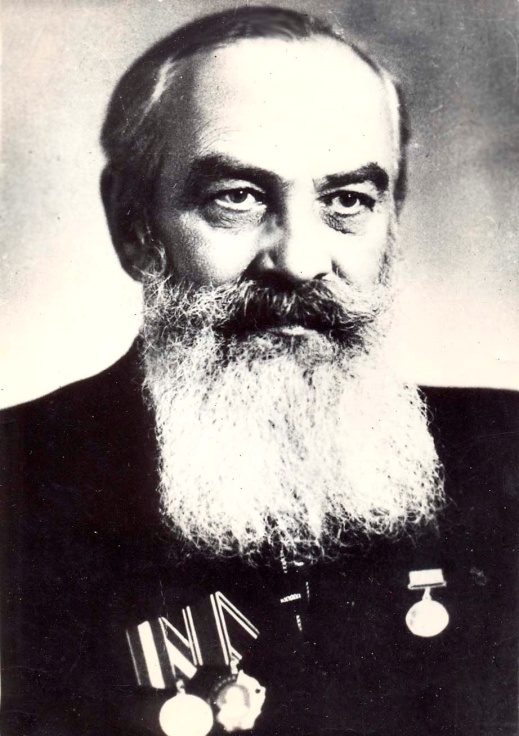 Жилкин Борис Дмитриевич15.03.1895-05.03.1979Доктор сельскохозяйственных наук, профессор, заслуженный лесовод Белорусской ССР	Родился 15 марта 1895 года в семье помощника лесничего. Окончил в 1917 году Петроградский лесной институт, получив звание ученого лесовода. Время учебы в Императорском лесном институте пришлось на период, когда бурно развивалась российская лесная наука. Его учителями были Г. Ф. Морозов, М. М. Орлов, В. Н. Сукачев и другие основоположники современных научных направлений. Начал свою трудовую жизнь лесничим Маладышского лесничества в Казанской губернии, потом служил лесоинспектором, заведующим лесоустроительной партии. Педагогической деятельностью начал заниматься еще в 1921 году в Лубянском лесном техникуме. Был инициатором и участником создания Лубянского опытного лесничества. В Казанском институте сельского и лесного хозяйства работал доцентом, деканом лесохозяйственного факультета, исполняющим обязанности директора Казанского лесотехнического института.	С 1930 по 1947 годы трудовая деятельность Бориса Дмитриевича связана с Брянским лесохозяйственным институтом, где он был заведующим кафедрой лесоводства, деканом лесохозяйственного факультета, заместителем директора. В 1931 году утвержден в ученом звании профессора по лесоведению и лесоводству.	Начиная с 1947 года, Борис Дмитриевич в течение 28 лет заведовал кафедрой лесоводства нашего института. Уйдя на пенсию, продолжал работать профессором-консультантом вплоть до последнего дня своей жизни (5 марта 1979 г.).	При участии Б. Д. Жилкина подготовлено свыше 6000 лесоводов и инженеров лесного хозяйства. Только на лесохозяйственном факультете БТИ под руководством Бориса Дмитриевича выполнили и успешно защитили кандидатские диссертации В. К. Поджаров, И. В. Гуняженко, В. П. Григорьев, И. Э. Рихтер, М. А. Егоренков, Л. И. Лахтанова, Л. Н. Рожков, Т. С. Берегова, Г. В. Меркуль.	Для совершенствования методов планирования и отбора деревьев в рубку ухода Жилкиным Б. Д. разработана классификация деревьев по продуктивности, в основу которой впервые в мировой практике положены количественные показатели размеров деревьев. 	Последний период жизни Бориса Дмитриевича был связан с исследованиями в мало до той поры изученной области, какой являлась биологическая мелиорация. Он разработал комплекс мер по улучшению продуктивности лесов междурядной культурой многолетнего люпина. Труды профессора Жилкина в этой сфере – прекрасный пример того, как смелая научная гипотеза, сформулированная еще в 1940 году, превратилась в теоретически обоснованное лесохозяйственное мероприятие.	Борис Дмитриевич был неутомимым пропагандистом научных достижений, их внедрения в практику лесного хозяйства. На базе объектов, заложенных им и его сотрудниками, постоянно проводились экскурсии-семинары с участием работников всех звеньев лесного хозяйства. С результатами его опытов знакомились на всесоюзных, республиканских и международных совещаниях и конференциях.	Государство и общество по заслугам воздали должное неутомимому подвижничеству ученого и гражданина. Он удостоен ряда правительственных наград и почетного звания “Заслуженный лесовод БССР”.Библиография работ Жилкина Б. Д.Биологическая мелиорация сосновых, еловых и дубовых молодняков культурой многолетнего люпина [Текст] : проспект темы широкого показа на ВДНХ / Ю. Н. Азниев, Б. Д. Жилкин, М. А. Егоренков, Л. И. Лахтанова, И. П. Мухуров, М. Э. Рихтер. – Москва : ВДНХ СССР, 1967. - 8 с.Жилкин, Б. Д. Биологическая мелиорация культур сосны и ели многолетним люпином [Текст] / Б. Д. Жилкин // Повышение продуктивности лесов метода-ми лесных культур и основы организации хозяйства в лесах искусственного происхождения : тезисы докладов республиканской научно-технической конференции, 12-14 сентября 1973 г. / Белорусский технологический институт им. С. М. Кирова, Белорусский научно-исследовательский институт лесного хозяйства, Западное отделение ВАСХНИЛ. - Минск, 1973. - С. 25-27.Жилкин, Б. Д. Биологическая продуктивность и круговорот культур сосны разной густоты [Текст] / Б. Д. Жилкин, Л. И. Лахтанова, И. Э. Рихтер // Бота-ника (исследования) : сборник статей / Отделение биологических наук Академии наук БССР. - Минск: Навука і тэхніка, 1977. - Вып. 19. - С. 58-63.Жилкин, Б. Д. Взаимовлияние корневых выделений сосны и люпина на их рост и интенсивность поступления минеральных питательных веществ [Текст] / Б. Д. Жилкин, Л. И. Лахтанова // Известия Академии наук БССР. Серия биологических наук, 1968. - № 2. – С. 13-16.Жилкин, Б. Д. Влияние биологической мелиорации еловых молодняков культурой многолетнего люпина на биологический круговорот веществ [Текст] / Б. Д. Жилкин, Т. А. Рихтер // Лесной журнал. Изв. вузов. - 1973. - № 5. - С. 8-11.Жилкин, Б. Д. Влияние биологической мелиорации культурой люпина (Lupi-nus polyphyllus Lindl.) на рост ели (Picea excels Link) [Текст] / Б. Д. Жилкин, И. Э. Рихтер, А. П. Романов // Лесоведение и лесное хозяйство : республиканский межведомственный научный и научно-технический сборник / Белорусский технологический институт им. С. М. Кирова. – Минск : Вышэйшая школа, 1969. - Вып. 1. - С. 91-95.Жилкин, Б. Д. Влияние биологической мелиорации на микрофлору подстилки культур сосны и ели [Текст] / Б. Д. Жилкин, Т. А. Рихтер // Тезисы докладов III-го делегатского собрания. - Минск, 1973. - С. 143-144.Жилкин, Б. Д. Влияние биологической мелиорации на повышение смолопродуктивности спелых и средневозрастных насаждений сосны обыкновенной в БССР [Текст] / Б. Д. Жилкин, И. П. Шипова // Лесной журнал. Изв. вузов. - 1969. - № 6. - С. 5-7.Жилкин, Б. Д. Влияние биологической мелиорации на физиологические процессы сосновых насаждений [Текст] / Б. Д. Жилкин // Вопросы лесного хозяйства, лесной и химической промышленности : сборник статей / Белорусский технологический институт им. С. М. Кирова. – Минск : Вышэйшая школа, 1967. - С. 46-57.Жилкин, Б. Д. Влияние густоты заселения биогрупп сосны в сосняке брусничном на продуктивность [Текст] : научный отчет  / Б. Д. Жилкин.- Минск : БХТИ, 1951.Жилкин, Б. Д. Влияние густоты и способа посадки на физиологические функции и показатели роста сосны обыкновенной [Текст] / Б. Д. Жилкин, Л. И. Лахтанова, И. Э. Рихтер // Тезисы Всесоюзного совещания по вопросам адаптации растений к экстремальным условиям среды в Северных районах. - Петрозаводск, 1971.Жилкин, Б. Д. Влияние густоты посадки на условия почвенного питания сосны обыкновенной в сосняке вересковом [Текст] / Б. Д. Жилкин, Л. И. Лахтанова, И. Э. Рихтер // Ботаника (исследования) : сборник статей. - Минск : Навука і тэхніка, 1974. - Вып. 26. - С. 26-36.Жилкин, Б. Д. Влияние густоты посадки, рубок ухода и многолетнего люпина многолистного на показатели роста сосны обыкновенной [Текст] / Б. Д. Жилкин, Л. И. Лахтанова, И. Э. Рихтер // Лесоведение и лесное хозяйство : республиканский межведомственный сборник / Белорусский технологический институт им. С. М. Кирова, 1972. - Вып. 6. - С. 56-62.Жилкин, Б. Д. Влияние климатических факторов и удобрений на ширину годичных слоев сосны [Текст] / Б. Д. Жилкин, Г. В. Меркуль, Т. С. Берегова       // Ботаника (исследования) : сборник статей.- Минск : Навука і тэхніка, 1973. - Вып. XV. - С. 67-71.Жилкин, И. Д. К поднятию производительности труда в лесном хозяйстве [Текст] / Б. Д. Жилкин // Лесовод. - 1925. - № 2.Жилкин, Б. Д. Влияние люпина многолистного на биологический круговорот веществ в молодняках сосны обыкновенной [Текст] / Б. Д. Жилкин, И. Э. Рихтер // Лесной журнал. Изв. вузов. - 1965. - № 1. - С. 6-12.Жилкин, Б. Д. Влияние люпина на количественную и качественную продуктивность сосны и ели [Текст] / Б. Д. Жилкин // Вопросы лесоведения и лесоводства : [сборник статей] / Белорусский технологический институт имени С. М. Кирова . - 1965. - Вып. 1. - С. 46-52.Жилкин, Б. Д. Влияние люпина на рост сосны и лиственницы в лесных полосах лесостепи [Текст] / Б. Д. Жилкин, М. А. Егоренко // Вопросы лесоведения и лесоводства : [сборник статей] / Белорусский технологический институт имени С. М. Кирова. – Минск : Вышэйшая школа, 1965. - Вып. 1. - С. 53-60.Жилкин, Б. Д. Влияние минеральных удобрений и многолетнего люпина на биологическую активность подстилки в сосняке брусничном [Текст] / Б. Д. Жилкин, Т. А. Рихтер // Лесоведение и лесное хозяйство : республиканский межведомственный сборник / Белорусский технологический институт им. С. М. Кирова. – Минск : Вышэйшая школа, 1974. - Вып. 8. - С. 36-41.Жилкин, Б. Д. Влияние многолетнего люпина многолистного на разложение подстилки в культурах сосны и ели [Текст] / Б. Д. Жилкин, Т. А. Рихтер           // Лесоведение и лесное хозяйство : республиканский межведомственный сборник  / Белорусский технологический институт им. С. М. Кирова.- Минск : Вышэйшая школа, 1975. - Вып. 9. - С. 125-130.Жилкин, Б. Д. Влияние многолетнего люпина на рост культур сосны в зави-симости от вида обработки почвы [Текст] / Б. Д. Жилкин, И. П. Мухуров // Ле-соведение и лесное хозяйство : республиканский межведомственный сборник  / Белорусский технологический институт им. С. М. Кирова. – Минск : Вышэйшая школа, 1973. - Вып. 7.-  С. 44-50.Жилкин, Б. Д. Влияние многолетнего люпина на фитоклимат культур ели [Текст] / Б. Д. Жилкин, В. П. Григорьев, Л. Н. Рожков  // Лесоведение и лесное хозяйство : республиканский межведомственный сборник / Белорусский технологический институт им. С. М. Кирова. – Минск :  Вышэйшая школа, 1970. - Вып. 3. - С. 13-23.Жилкин, Б. Д. Влияние первоначальной густоты и способа посадки культур на запас и свойства лесной подстилки в сосняке вересковом [Текст] / Б. Д. Жилкин, Т. А. Рихтер // Лесоведение и лесное хозяйство: республиканский межведомственный сборник / Белорусский технологический институт им. С. М. Кирова. – Минск : Вышэйшая школа, 1972. - Вып. 2. - С. 50-55.Жилкин, Б. Д. Влияние рубок ухода многолетнего люпина и густоты посадки культур на условия почвенного питания сосны обыкновенной в сосняке верес-ковом [Текст] / Б. Д. Жилкин, Л. И. Лахтанова, И. Э. Рихтер // III-е делегатское собрание Белорусского республиканского ботанического общества : тезисы докладов, Беловежская пуща, сентябрь 1973 г. - Минск, 1973. - С. 144-145.Жилкин, Б. Д. Влияние рубок ухода на состав и свойства лесной подстилки в сосняках [Текст] / Б. Д. Жилкин, И. Э. Рихтер, Т. А. Рихтер // Лесоведение и лесное хозяйство : республиканский межведомственный сборник / Белорус-ский технологический институт им. С. М. Кирова. – Минск : Вышэйшая школа, 1970. - Вып. 3. - С. 73-79.Жилкин, Б. Д. Восстановление дубрав Белорусской ССР [Текст] : оттиск из работ “Материалы Белорусской республиканской научно-технической конференции по лесной промышленности и лесному хозяйству”, 25-26 ноября 1949 г.  / Б. Д. Жилкин ; Белорусское отделение ВНИТОЛЕС. – Минск : БЕЛНИТОЛЕС, 1950. - 53 с.Жилкин, Б. Д. Выдающийся русский лесовод [Текст] / Б. Д. Жилкин // Георгий Федорович Морозов (к 100-летию со дня рождения, 1867-1967 гг.) : [сборник]. – Москва : Лесная промышленность, 1967. - 199 с.Жилкин, Б. Д. За широкое развитие люпиново-древесных хозяйств [Текст] / Б. Д. Жилкин // Советская Белоруссия. - 8 января 1958 г.Жилкин, Б. Д. Запас и свойства подстилки в спелом сосняке брусничном [Текст] / Б. Д. Жилкин, Т. А. Рихтер // Лесоведение и лесное хозяйство : республиканский межведомственный сборник / Белорусский технологический институт им. С. М. Кирова. – Минск : Вышэйшая школа, 1976. - Вып. 11. -      С. 35-43.Жилкин, Б. Д. Изменение биологической активности почвы в культурах сосны под влиянием многолетнего люпина многолистного [Текст] / Б. Д. Жилкин, Л. И. Лахтанова // Доклады Академии наук БССР. - 1968. - № 6. - С. 550-552.Жилкин, Б. Д. Изменение скорости разложения подстилки под влиянием минеральных удобрений и многолетнего люпина [Текст] / Б. Д. Жилкин, Т. А. Рихтер // Лесоведение и лесное хозяйство : республиканский межведомственный сборник / Белорусский технологический институт им. С. М. Кирова. – Минск : Вышэйшая школа, 1975. - Вып. 10. - С. 29-34.Жилкин, Б. Д. Исследование биологического круговорота азота и зольных элементов в еловых фитоценозах с междурядной культурой люпина [Текст] / Б. Д. Жилкин, В. П. Григорьев, Л. Н. Рожков  // Лесоведение и лесное хозяйство : республиканский межведомственный сборник / Белорусский технологический институт им. С. М. Кирова. – Минск : Вышэйшая школа, 1971. - Вып. 4. - С. 13-21.Жилкин, Б. Д. Исследование влияния многолетнего люпина на азотное и минеральное питание ели [Текст] / Б. Д. Жилкин, В. П. Григорьев, Л. Н. Рожков  // Агрохимия. - 1970. - № 11. - С. 14-20.Жилкин, Б. Д. Исследование почвенной микрофлоры в ельниках с междуряд-ной культурой люпина многолетнего [Текст] / Б. Д. Жилкин, Л. Н. Рожков, И. Э. Рихтер // Ботаника (исследования) : сборник статей. – Минск : Навука і тэхніка, 1972. - Вып. XIV. - С. 60-66.Жилкин, Б. Д. Исследования взаимоотношений древесных пород с люпином [Текст] / Б. Д. Жилкин // Тезисы докладов совещания по изучению взаимоотношений растений в фитоценозах. – Минск : Академия наук БССР, 1969. -      С. 12-14.Жилкин, Б. Д. К вопросу о влиянии условий местопроизрастания на анатомическое строение, физические и механические свойства древесины сосны [Текст] / Б. Д. Жилкин // Труды Брянского лесного института. - Москва, 1936. - Т. 1.Жилкин, Б. Д. Классификация деревьев по продуктивности в однопородных одновозрастных древостоях и опыт ее применения [Текст] / Б. Д. Жилкин        // Лесное хозяйство. - 1952. - № 11. - С. 35-41.Жилкин, Б. Д. Классификация деревьев по продуктивности (опыт разработки и применения классификации деревьев по продуктивности в однородных одновозрастных древостоях) [Текст] / Б. Д. Жилкин. – Москва : Лесная промышленность, 1965. - 108, [1] с.: ил.Жилкин, Б. Д. Лубянское учебно-опытное лесничество Татарской республики [Текст] / Б. Д. Жилкин. – Казань : Издательство лесной опытной станции “Татарстан”, 1928. - 252 с.: ил., табл. - (Труды по лесному опытному делу в ТАССР).Жилкин, Б. Д. Лучший водоохранный лес – лес высшей продуктивности [Текст] / Б. Д. Жилкин // Сборник научных трудов / Белорусский лесотехни-ческий институт им. С. М. Кирова. – Минск : Издательство Белгосуниверситета имени В. И. Ленина, 1956. - Вып. VIII. - С. 56-80.Жилкин, Б. Д. Люпин в лесоводстве и садоводстве [Текст] / Б. Д. Жилкин      // Ботаника (исследования) : сборник статей.- Минск : Навука і тэхніка, 1964. - Вып. VI. - С. 177-186.Жилкин, Б. Д. Люпин в междурядьях сосновых насаждений [Текст] / Б. Д. Жилкин // Многолетний люпин. – Москва : Россельхозиздат, 1969. - С. 88-95.Жилкин, Б. Д. Многолетний люпин как средство биологической мелиорации [Текст] / Б. Д. Жилкин // Сельскохозяйственная информация : реферативный выпуск, 1968. - № 4. - С. 7-9.Жилкин, Б. Д. Новые результаты опытов по культуре люпина в междурядьях сосны в лесной типологии [Текст] / Б. Д. Жилкин // Труды совещания по лесной типологии. - Москва, 1951. - С. 109-111.Жилкин, Б. Д. О повышении продуктивности противоэрозионных лесона-саждений [Текст] / Б. Д. Жилкин // Эрозия почв и борьба с нею. – Москва : Государственное издательство сельскохозяйственной литературы, 1957. -            С. 338-346.Жилкин, Б. Д. О преобразовании типов леса [Текст] / Б. Д. Жилкин // Материалы совещания по лесной типологии. - Москва, 1951. – С. 8-11.Жилкин, Б. Д. О рационализации лесоводства в Минской области [Текст] / Б. Д. Жилкин // Известия Академии наук БССР. - 1951. - № 3. - С. 119-140.Жилкин, Б. Д. О сосново-люпиновом хозяйстве [Текст] / Б. Д. Жилкин  // Советская Белоруссии. - 8 июля 1951 г.Жилкин, Б. Д. Об одной из форм связи кафедры с производством [Текст] / Б. Д. Жилкин // Лесной журнал. Изв. вузов. - 1959. - № 5. - С. 172-173.Жилкин, Б. Д. Об одном из способов интенсификации лесохозяйственного производства в малолесных районах [Текст] / Б. Д. Жилкин // Лесной журнал. Изв. вузов. - 1958. - № 2. - С. 2-11.Жилкин, Б. Д. Об узко- и ширококронных соснах в Белорусской ССР [Текст] / Б. Д. Жилкин // Лесной журнал. Изв. вузов. - 1958. - № 2. - С. 2-11.Жилкин, Б. Д. Оптимизация густоты культур сосны обыкновенной в условиях недостаточного увлажнения [Текст] / Б. Д. Жилкин, Л. И. Лахтанова, И. Э. Рихтер // Тезисы докладов Всесоюзной научно-производственной конференции по вопросам совершенствования лесного хозяйства. - Киев, 1973. - С. 90-91.Жилкин, Б. Д. Опыт изучения типов леса БССР [Текст] / Б. Д. Жилкин ; Научно-техническое общество сельского и лесного хозяйства, Белорусское правление. – Минск : [Издательство ЦК КПБ], 1957. - 38 с.Жилкин, Б. Д. Опыт определения экономической эффективности биологи-ческой мелиорации сосняка верескового культурой многолетнего люпина [Текст] / Б. Д. Жилкин, Т. С. Берегова // Лесной журнал. Изв. вузов. - 1972. -  № 4.Жилкин, Б. Д. Опыт оценки влияния лесов на водный баланс [Текст] / Б. Д. Жилкин // Труды Брянского лесохозяйственного института / Брянский лесо-хозяйственный институт, Кафедра лесных культур. - Брянск, 1940. - С. 35-114.Жилкин, Б. Д. Опыт оценки водоохраной роли лесов [Текст] / Б. Д. Жилкин  // Основные задачи лесного хозяйства и агролесомелиорации. - Москва, 1936.Жилкин, Б. Д. Опыт оценки люпиново-древесинных хозяйств [Текст] / Б. Д. Жилкин // Сборник научных трудов / Белорусский лесотехнический институт им. С. М. Кирова. – Минск : Государственное издательство БССР, Редакция научно-технической литературы, 1957. - Вып. X. - С. 92-111.Жилкин, Б. Д. Опыт оценки способов и густоты посадки сосны [Текст] / Б. Д. Жилкин // Лесное хозяйство. - 1955. - № 5. - С. 36-47.Жилкин, Б. Д. Опыт повышения продуктивности лесов БССР культурой люпина [Текст] / Б. Д. Жилкин  // Лесоведение и лесное хозяйство : респуб-ликанский межведомственный научный и научно-технический сборник / Белорусский технологический институт им. С. М. Кирова. – Минск : Вышэйшая школа, 1969. - Вып. 2. - С. 85-95.Жилкин, Б. Д. Опыт посева люпина в лесах БССР [Текст] / Б. Д. Жилкин. - Москва ; Ленинград: Гослесбумиздат, 1959. - 21, [2] с.: ил.Жилкин, Б. Д. Опыт применения лесной типологии для выявления условий произрастания сосны высокого качества [Текст] / Б. Д. Жилкин // Труды института лесохозяйственных проблем Академии наук Латвийской ССР. -     Вып. 9 : Вопросы типологии. - Рига, 1955. - С. 156-169.Жилкин, Б. Д. Опыт применения типологии для выявления условий произрастания сосны высокого качества [Текст] / Б. Д. Жилкин // Труды института лесохозяйственных проблем : материалы научной сессии, проведенной в г. Риге в сентябре 1953 года / Академия наук Латвийской ССР. - Рига, 1955. - Т. 9. -  С. 156-168.Жилкин, Б. Д. Опыт разработки системы мероприятий по повышению продуктивности лесов Белорусской ССР применительно к типам лесорастительных условий и типам леса [Текст] / Б. Д. Жилкин // Труды института лесохозяйственных проблем и химии древесины Академии наук Латвийской ССР. - Рига, 1961. - Вып. 22. - С. 101-114.Жилкин, Б. Д. Опыт разработки мероприятий по повышению продуктивности лесонасаждений [Текст] / Б. Д. Жилкин // Повышение продуктивности лесов западных и центральных районов СССР : сборник / Белорусский технологи-ческий институт  им. С. М. Кирова. – Минск : БТИ им. С. М. Кирова, 1962. -      С. 15-34.Жилкин, Б. Д. Опыт разработки систем мероприятий по повышению продук-тивности лесов БССР [Текст] / Б. Д. Жилкин // Труды института лесохозяйственных проблем и химии древесины Академии наук Латвийской СССР. - Рига, 1961. - Вып. 12.Жилкин, Б. Д. Опыт разработки системы мероприятий по повышению продуктивности лесонасаждений  [Текст] / Б. Д. Жилкин // Повышение продуктивности лесов Западных и Центральных районов СССР : сборник. - Минск, 1962.Жилкин, Б. Д. Опыт улучшения азотного и минерального питания ели обыкновенной культурой люпина многолистного [Текст] / Б. Д. Жилкин, В. П. Григорьев, Л. Н. Рожков // Питание древесных растений и проблема повышения продуктивности лесов : сборник статей / Академия наук СССР, Карельский филиал, Институт леса. - Петрозаводск, 1972. - С. 94-110.Жилкин, Б. Д. Опыт улучшения роста ельника дубово-снытьевого культурой люпина [Текст] / Б. Д. Жилкин, В. П. Григорьев, Л. Н. Рожков // Лесной журнал. Изв. вузов. - 1969. - № 3. - С. 5-7.Жилкин, Б. Д. Опыты по преобразованию малопродуктивного сосняка верескового в высокопродуктивный сосняк люпиновый [Текст] / Б. Д. Жилкин      // За повышение продуктивности лесов БССР : материалы научно-произ-водственной конференции, 21-23 декабря 1950 г. / Институт леса Академии наук БССР. – Минск : Издательство Академии наук БССР, 1951. - С. 85-117.Жилкин, Б. Д. Основы закладки дендропарков МТС [Текст] / Б. Д. Жилкин    // Развитие сети и создание производственных баз озеленения населенных пунктов. – Минск : Государственное издательство БССР, Редакция научно-технической литературы, 1955. - С. 81-106.Жилкин, Б. Д. Особенности корневого питания сосны и люпина при их совместном произрастании [Текст] / Б. Д. Жилкин, Л. И. Лахтанова // Физиолого-биохимическое взаимодействие растений в фитоценозах. - Киев, 1972. - Вып. 3. - С. 83-87.Жилкин, Б. Д. Повышение продуктивности ельника-черничника путем улучшения круговорота азота и зольных элементов сопутствующей культурой люпина многолетнего [Текст] / Б. Д. Жилкин // Научные доклады высшей школы “Лесоинженерное дело”. - Москва, 1959. - № 2. - С. 224-227.Жилкин, Б. Д. Повышение продуктивности ельника-черничника сопутствую-щей культурой люпина многолетнего в Белорусской ССР. - Авт. свид. № 19929. - 1960.Жилкин, Б. Д. Повышение продуктивности лесов как средство улучшения водного баланса и урожайности сельскохозяйственных культур [Текст] / Б. Д. Жилкин // Труды конференции по мелиорации и освоению болотных и заболоченных почв. - Минск, 1956.Жилкин, Б. Д. Повышение продуктивности лесов культурой люпина [Текст] / Б. Д. Жилкин ; Белорусский технологический институт имени С. М. Кирова. – Минск : Вышэйшая школа, 1965. - 79, [2] с.Жилкин, Б. Д. Повышение продуктивности лесов культурой люпина [Текст] / Б. Д. Жилкин // Пути повышения продуктивности лесов : материалы научно-производственной конференции по повышению продуктивности лесов УССР, 7-10 октября 1963 г. – Киев : Урожай, 1965. - С. 22-24.Жилкин, Б. Д. Повышение продуктивности лесов культурой люпина [Текст] / Б. Д. Жилкин // Пути повышения продуктивности лесов : материалы Всесоюз-ного совещания по повышению продуктивности лесов / Белорусский технологический институт имени С. М. Кирова. – Минск : Вышэйшая школа, 1966. -       С. 37-54.Жилкин, Б. Д. Повышение продуктивности лесов междурядной культурой многолетнего люпина многолистного [Текст] / Б. Д. Жилкин // Лесной журнал. Изв. вузов. - 1967. - № 3. - С. 4-9.Жилкин, Б. Д. Повышение продуктивности сосновых насаждений Белоруссии путем улучшения биологического круговорота веществ культурой люпина [Текст] / Б. Д. Жилкин, И. Э. Рихтер ; Белорусский технологический институт им. С. М. Кирова. – Минск : Вышэйшая школа, 1964. - 23, [1] с.Жилкин, Б. Д. Повышение продуктивности сосновых насаждений культурой люпина [Текст] / Б. Д. Жилкин. – Минск : Вышэйшая школа, 1974. - 253, [1] с.Жилкин, Б. Д. Повышение продуктивности сосновых насаждений на песках и супесях междурядной культуры многолетнего люпина [Текст] / Б. Д. Жилкин // Повышение плодородия легких почв : материалы научно-методического совещания, 25-31 июля 1959 г. / Министерство сельского хозяйства Белорусской ССР, Академия сельскохозяйственных наук. – Москва : Министерство сельского хозяйства СССР, 1960. - С. 236-249.Жилкин, Б. Д. Повышение продуктивности сосновых насаждений с помощью сопутствующей культуры многолетнего люпина [Текст] / Б. Д. Жилкин             // Вестник сельскохозяйственной науки. - 1959. - № 7.Жилкин, Б. Д. Повышение продуктивности сосняков путем культуры люпина [Текст] / Б. Д. Жилкин // Лесное хозяйство. - 1951. - № 10. - С. 39-42.Жилкин, Б. Д. Применение люпина для повышения продуктивности лесов и сокращения сроков лесовыращивания [Текст] / Б. Д. Жилкин // Повышение продуктивности и сохранности лесов : сборник / Центральный научно-иссле-довательский институт информации и технико-экономических исследований по лесной, целлюлозно-бумажной, деревообрабатывающей промышленности и лесному хозяйству. – Москва : Лесная промышленность, 1964. - С. 372-381.Жилкин, Б. Д. Продуктивность как классификационный признак для оценки влияния леса на водный баланс [Текст] / Б. Д. Жилкин // Труды Института леса Академии наук СССР. – Москва : Академия наук СССР, 1954. - Т. XXII : Материалы совещания по лесной гидрологии. - С. 72-81.Жилкин, Б. Д. Сезонная динамика роста в высоту дуба черешчатого, клена остролистного и ясеня обыкновенного под влиянием люпина многолистного [Текст] / Б. Д. Жилкин, М. А. Егоренков // Лесоведение и лесное хозяйство : республиканский межведомственный научный и научно-технический сборник / Белорусский технологический институт им. С. М. Кирова. – Минск : Вышэйшая школа, 1969. - Вып. 1. - С. 60-66.Жилкин, Б. Д. Угнетающее влияние верескового покрова на жизнедеятельности и рост сосновых молодняков [Текст] / Б. Д. Жилкин, В. П. Григорьев, Л. Н. Рожков // Тезисы Всесоюзного совещания по вопросам адаптации растений к экстремальным условиям среды в северных районах СССР (14-17 сент. 1971) / Ботанический институт им. Б. Л. Комарова АН БССР, Отделение лесоводства и агролесомелиорации ВАСХНИЛ, Институт леса Карельского филиала АН СССР. - Петразаводск, 1971.Жилкин, Б. Д. Уход за сосной [Текст] / Б. Д. Жилкин ; Брянский лесохозяйственный институт // Труды Брянского лесного института. - Брянск, 1970.- Т.  II, III : Сосна Брянского лесного массива. - С. 233-286.Жилкин, Б. Д. Экономическая оценка биологической мелиорации еловых молодняков междурядной культурой люпина [Текст] / Б. Д. Жилкин, Т. С. Берегова // Лесоведение и лесное хозяйство : республиканский межведомст-венный сборник / Белорусский технологический институт им. С. М. Кирова. – Минск : Вышэйшая школа, 1972. - Вып. 6. - С. 163-168.Жилкин, Б. Д. Экономическая эффективность биологической мелиорации лесных культур в сосняке вересковом [Текст] / Б. Д. Жилкин, Т. С. Берегова   // Лесоведение и лесное хозяйство : республиканский межведомственный сборник // Белорусский технологический институт им. С. М. Кирова. - Минск : Вышэйшая школа, 1969. - Вып. 7. - С. 153-157.Жилкин, Б. Д. Эффективность многолетнего влияния люпина на продуктив-ность сосновых культур [Текст] / Б. Д. Жилкин, Т. С. Берегова // Лесоведение и лесное хозяйство : республиканский межведомственный сборник // Белорусский технологический институт им. С. М. Кирова. – Минск : Вышэйшая школа, 1972. - Вып. 5. - С. 66-71.Использование многолетнего люпина для повышения продуктивности и устойчивости сосновых насаждений Белоруссии [Текст] / Ю. Н. Азниев, Т. С. Берегова, Б. Д. Жилкин [и др.] // Методические рекомендации и указания для лесного хозяйства / Секция лесного хозяйства Западного отделения Всесоюзной академии сельскохозяйственных наук им. В. И. Ленина. - Вильнюс, 1974. - Вып. 4. - С. 44-47.Краткое руководство по введению многолетнего люпина в междурядьях лесных культур [Текст] / Белорусский лесотехнический институт им. С. М. Кирова, Кафедра лесоводства ; сост.: Б. Д. Жилкин, В. П. Григорьев. - Минск, 1961. - 10 с.Рекомендации по созданию лесных культур сосны и ели с люпином [Текст] / Белорусский технологический институт им. С. М. Кирова, Кафедра лесоводства ; [сост.: Ю. Н. Азниев, Б. Д. Жилкин и др.]. - Минск: БТИ им. С. М. Кирова, 1978. - 35 с.: ил.Гроздов, Б. В. Экзоты Западной области [Текст] / Б. В. Гроздов, Б. Д. Жилкин, И. Д. Грачев // Экзоты Западной области : сборник / Западный областной комплексный научно-исследовательский институт. - Смоленск: [Б. и.], 1935. - Сборник 2. - С. 1-112.Использование многолетнего люпина для повышения продуктивности и устойчивости сосновых насаждений Белоруссии [Текст] / Ю. Н. Азниев, Б. Д. Жилкин [и др.] // Методические рекомендации и указания для лесного хозяйства / Секция лесного хозяйства Западного отделения Всесоюзной академии сельскохозяйственных наук им. В. И. Ленина. - Вильнюс, 1974. - Вып. 4. - С. 44-47.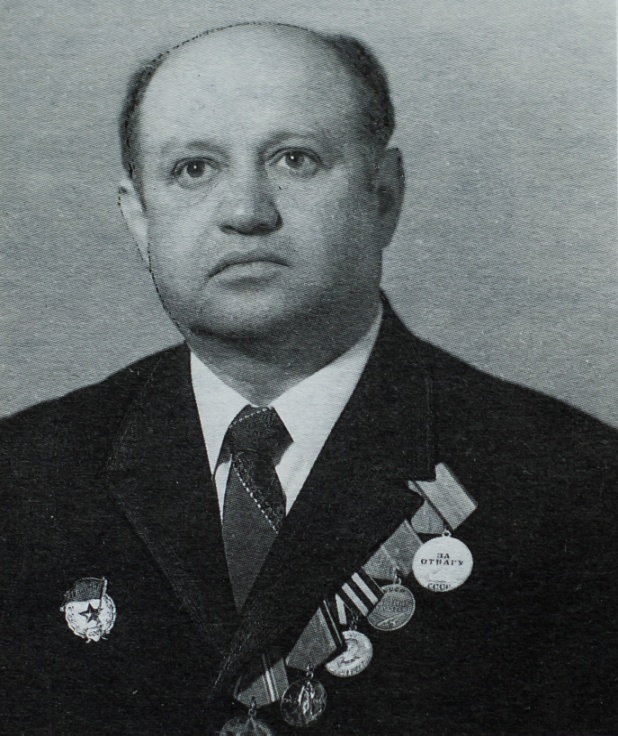 Азниев Юрий Николаевич29.09.1919-20.08.1986Доктор сельскохозяйственных наук, профессор	Родился 9 сентября 1919 года в г. Моздок Северо-Осетинской АССР (Россия). В 1938 году поступил в Брянский лесохозяйственный институт, заканчивать который ему пришлось после Великой Отечественной войны. Вступив добровольцем в ряды Советской Армии в июне 1941 года, воевал на различных фронтах до августа 1945  года. Дважды был тяжело ранен. Награжден боевым орденом и медалями.	С 1947 года началась многолетняя непрерывная и плодотворная педагогическая и научно-исследовательская деятельность Ю. Н. Азниева в Белорусском технологическом институте в должности ассистента, доцента, заведующего кафедрой лесоводства (1974-1982 гг.), а с 1983 г. – профессора кафедры лесоводства. В период с 1965-1967 гг. был деканом лесохозяйственного факультета.Научная деятельность Юрия Николаевича была тесно связана с изучением закономерностей плодоношения сосны обыкновенной, установлению которых были посвящены его кандидатская и докторская диссертации. В последние годы в круг его научных интересов входили также вопросы рубок леса, биологической, химической мелиорации почв, комплексного ухода за лесными фитоценозами и др., по которым им опубликовано около 100 научных работ.	Ю. Н. Азниев был прекрасным лектором и много внимания уделял учебно-методическим работам. Под его руководством сотрудниками кафедры были изданы многие учебные пособия, получившие признания далеко за пределами нашей республики. Был постоянным членом редколлегии республиканского межведомственного сборника “Лесоведение и лесное хозяйство”, умелым пропагандистом и популяризатором лесной науки. Под его руководством и при личном участии проходили многочисленные семинары, конференции, совещания работников науки и производства, способствовавшие общественному признанию научных и творческих заслуг Юрия Николаевича. За активную научно-педагогическую и общественную работу Ю. Н. Азниев неоднократно награждался грамотами и дипломами. Библиография работ Азниева Ю. Н.Азниев, Ю. Н. Биологический метод учета урожайности сосновых насаждений [Текст] / Ю. Н. Азниев // Лесной журнал. Изв. вузов. - 1964. - № 6. - С. 19-21.Азниев, Ю. Н. В. Н. Сукачев о проблемах культур фитоценологии и межвидовых соотношениях в лесу: к вопросу искусственного лесоразведения [Текст] / Ю. Н. Азниев, В. Н. Григорьев // Ботаника (исследования) : сборник статей / Отделение биологических наук Академии наук БССР. – Минск : Навука і тэхніка, 1982. - Вып. 24. - С. 39-45.Азниев, Ю. Н. Влияние возраста и положения дерева в древостое на урожай и качества семян сосны обыкновенной [Текст] / Ю. Н. Азниев // Лесоведение и лесное хозяйство : республиканский межведомственный сборник / Белорус-ский технологический институт им. С. М. Кирова.- Минск : Вышэйшая школа, 1972. - Вып. 5. - С. 15-20.Азниев, Ю. Н. Влияние лесохозяйственных мероприятий на электрофизи-ческие показатели ели обыкновенной [Текст] / Ю. Н. Азниев, И. Э. Рихтер, В. В. Сарнацкий  // Ботаника (исследования) : сборник статей / Отделение биологических наук Академии наук БССР. - Минск : Навука і тэхніка, 1984. - Вып. 26. - С. 104-105.Азниев, Ю. Н. Влияние люпина на цветение и плодоношение сосны [Текст] / Ю. Н. Азниев // Доклады Академии наук БССР. - 1963. - Т. 7,  № 12. - С. 848-847.Азниев, Ю. Н. Влияние многолетнего люпина на плодоношение сосны [Текст] / Ю. Н. Азниев // Лесоведение и лесное хозяйство : республиканский межведомственный научный и научно-технический сборник / Белорусский технологический институт им. С. М. Кирова. – Минск : Вышэйшая школа, 1969. - Вып. 1. - С. 96-100.Азниев, Ю. Н. Влияние рубок ухода на формирование крон деревьев ели [Текст] / Ю. Н. Азниев, В. В. Сарнацкий // Лесоведение и лесное хозяйство : республиканский межведомственный сборник / Белорусский технологический институт им. С. М. Кирова. – Минск : Вышэйшая школа, 1986. - Вып. 21. -     С. 46-49.Азниев, Ю. Н. Влияние удобрений на семеношение сосны обыкновенной [Текст] / Ю. Н. Азниев // Лесоведение и лесное хозяйство : республиканский межведомственный сборник / Белорусский технологический институт им. С. М. Кирова. - Минск : Вышэйшая школа, 1970. - Вып. 3. - С. 80-85.Азниев, Ю. Н. Закономерности семеношения сосны обыкновенной в Белоруссии [Текст] : автореф. дис. … д-ра с.-х. наук: 06.03.03 / Ю. Н. Азниев ; Белорусский технологический институт им. С. М. Кирова. - Минск, 1974. - 27 с.Азниев, Ю. Н. Изменение светового режима под пологом елового насаждения в результате рубок ухода [Текст] / Ю. Н. Азниев, В. В. Сарнацкий // Лесоведение и лесное хозяйство : республиканский межведомственный сборник / Белорусский технологический институт им. С. М. Кирова. – Минск : Вышэйшая школа, 1984. - Вып. 19. - С. 40-44.Азниев, Ю. Н. Итоги 15-летнего изучения плодоношения сосны обыкновенной в Негорельском учебно-опытном лесхозе [Текст] / Ю. Н. Азниев // Вопросы лесоведения и лесоводства: [сборник статей] / Белорусский технологический институт им. С. М. Кирова. – Минск : Вышэйшая школа, 1965. - Вып. 1. - С. 61-67.Азниев, Ю. Н. Итоги семилетнего изучения плодоношения сосны по семеномерам [Текст] / Ю. Н. Азниев // Сборник научных трудов / Белорусский лесотехнический институт им. С. М. Кирова. – Минск : Издательство Белгосуниверситета им. В. И. Ленина, 1958. - Вып. IX. - С. 143-151.Азниев, Ю. Н. К вопросу о плодоношении и качестве семян сосны обыкновенной в разных типах леса [Текст] / Ю. Н. Азниев // Сборник научных работ Белорусского отделения Всесоюзного ботанического общества. - Минск : Издательство Академии наук БССР, 1959. - Вып. 1. - С. 78-86.Азниев, Ю. Н. К вопросу о половом диморфизме сосны обыкновенной [Текст] / Ю. Н. Азниев // Лесоведение и лесное хозяйство : республиканский межведомственный сборник / Белорусский технологический институт им. С. М. Кирова. – Минск : Вышэйшая школа, 1979. - Вып. 14. - С. 32-36.Азниев, Ю. Н. Качество семян сосны обыкновенной в насаждениях разного возраста [Текст] / Ю. Н. Азниев // Ботаника (исследования) : сборник статей / Отделение биологических наук Академии наук БССР. - Минск : Навука і тэхніка, 1963. - Вып. 5. - С. 146-150.Азниев, Ю. Н. Научное и практическое значение формового разнообразия сосны обыкновенной [Текст] / Ю. Н. Азниев // Лесоведение и лесоводство : республиканский межведомственный сборник / Белорусский технологический институт им. С. М. Кирова. – Минск : Вышэйшая школа, 1981. - Вып. 16. -     С. 43-48.Азниев, Ю. Н. О биологическом круговороте веществ в культурах ели [Текст] / Ю. Н. Азниев, И. Э. Рихтер, В. В. Сарнацкий // Лесной журнал. Изв. вузов. - 1983. - № 4. - С. 30.Азниев, Ю. Н. О влиянии люпина на некоторые биохимические показатели сосновых семян [Текст] / Ю. Н. Азниев, И. В. Гуняженко, Р.М. Бородина // Лесоведение и лесное хозяйство : республиканский межведомственный сборник / Белорусский технологический институт им. С. М. Кирова. – Минск : Вышэйшая школа, 1973. - Вып. 7. - С. 40-43.Азниев, Ю. Н. О влиянии многолетнего люпина на плодоношение сосны обыкновенной [Текст] / Ю. Н. Азниев // Лесной журнал. Изв. вузов. - 1963. -  № 3. - С. 30-33.Азниев, Ю. Н. О влиянии почвенно-грунтовых условий на урожай семян сосны [Текст] / Ю. Н. Азниев // Лесная геоботаника и биология древесных растений : сборник научных трудов ; Тульский политехнический институт. - Тула, 1978. - С. 9-13.Азниев, Ю. Н. О влиянии растительного покрова на поверхностный сток (на примере БССР) [Текст] / Ю. Н. Азниев, И. Э. Рихтер, В. В. Сарнацкий // Лесной журнал. Изв. вузов. - 1988. - № 3. - С. 12-15.Азниев, Ю. Н. О влиянии ультразвуковых колебаний на качество семян сосны обыкновенной [Текст] / Ю. Н. Азниев // Ботаника (исследования) : сборник статей. - Минск : Навука і тэхніка, 1965. - Вып. 7. - С. 65-72.Азниев, Ю. Н. О влиянии условий местопроизрастания на формовое разнообразие сосны обыкновенной [Текст] / Ю. Н. Азниев // Лесоведение и лесное хозяйство : республиканский межведомственный сборник /  Белорусский технологический институт им. С. М. Кирова. – Минск : Вышэйшая школа, 1976. - Вып. 11. - С. 29-35.Азниев, Ю. Н. О методах учета урожая семян сосны [Текст] / Ю. Н. Азниев   // Лесоведение и лесное хозяйство : республиканский межведомственный сборник / Белорусский технологический институт им. С. М. Кирова. – Минск : Вышэйшая школа, 1972. - Вып. 6. - С. 63-67.Азниев, Ю. Н. О плодоношении и качестве семян сосны в древостоях разного возраста сосняка-брусничника [Текст] / Ю. Н. Азниев // Сборник научных трудов / Белорусский лесотехнический институт им. С. М. Кирова. – Минск : Издательство Белгосуниверситета им. В. И. Ленина, 1956. - Вып. 8. - С. 101-112.Азниев, Ю. Н. О семяношении сосны обыкновенной в Белоруссии [Текст] / Ю. Н. Азниев // Лесоведение и лесное хозяйство : республиканский межведомственный сборник / Белорусский технологический институт им. С. М. Кирова. – Минск : Вышэйшая школа, 1971. - Вып. 4. - С. 28-34.Азниев, Ю. Н. Основные закономерности семяношения сосны обыкновенной в Белоруссии [Текст] / Ю. Н. Азниев // Материалы научно-технической конференции по итогам научных работ 1969 года. - Минск, 1970.Азниев, Ю. Н. О формировании крон сосны обыкновенной в жердняках [Текст] / Ю. Н. Азниев // Лесоведение и лесное хозяйство : республиканский межведомственный сборник / Белорусский технологический институт им. С. М. Кирова. – Минск : Вышэйшая школа, 1978. - Вып. 13. - С. 22-26.Азниев, Ю. Н. Особенности планирования и анализа результатов комплексного ухода [Текст] / Ю. Н. Азниев, В. В. Сарнацкий // Лесоведение и лесное хозяйство : республиканский межведомственный сборник / Белорусский технологический институт им. С. М. Кирова. – Минск : Вышэйшая школа, 1987. - Вып. 22. - С. 28-31.Азниев, Ю. Н. Пересадка больших деревьев [Текст] / Ю. Н. Азниев // Развитие сети и создание производственных баз озеленения населенных пунктов : материалы республиканской научно-технической конференции, 20-21 сентября 1954 г. / Всесоюзное научное инженерно-техническое общество лесной промышленности и лесного хозяйства, Белорусское отделение. – Минск : Госиздат, 1955. - С. 45-62.Азниев, Ю. Н. Плодоношение и качество семян сосен, выросших на свободе и в насаждении [Текст] / Ю. Н. Азниев // Лесоведение и лесное хозяйство : республиканский межведомственный научный и научно-технический сборник / Белорусский технологический институт им. С. М. Кирова. – Минск : Вышэйшая школа, 1969. - Вып. 2. - С. 112-118.Азниев, Ю. Н. Плодоношение сосны обыкновенной в Белоруссии [Текст] / Ю. Н. Азниев // Лесная генетика, селекция и семеноводство : материалы совещания, 12-15 декабря 1967 г. / Карельский филиал Академии наук СССР, Институт леса. – Петрозаводск : Карелия, 1970. - С. 405-410.Азниев, Ю. Н. Плодоношение сосны обыкновенной в лесах Белорусской ССР [Текст] : автореф. дис. … канд. с.-х. наук  / Ю. Н. Азниев ; Институт социалистического сельского хозяйства Академии наук БССР. - Минск, 1954. - 18 с. Азниев, Ю. Н. Плодоношение сосны обыкновенной в перестойных насаждениях Беловежской пущи [Текст] / Ю. Н. Азниев // Лесной журнал. Изв. вузов. - 1960. - № 2. - С. 161-164.Азниев, Ю. Н. Повышение плодоношения сосны обыкновенной на постоянных семенных участках [Текст] / Ю. Н. Азниев // Повышение продуктивности  лесов Западных и Центральных районов СССР / Белорусский технологический институт имени С. М. Кирова. – Минск : БТИ им. С. М. Кирова, 1962. - С. 77.Азниев, Ю. Н. Продуктивность древостоев и формовое разнообразие сосны обыкновенной в жердняках [Текст] / Ю. Н. Азниев // Лесоведение и лесное хозяйство : республиканский межведомственный сборник / Белорусский технологический институт им. С. М. Кирова. – Минск : Вышэйшая школа, 1982. - Вып. 17. - С. 40-43.Азниев, Ю. Н. Резервы повышения продуктивности лесов [Текст] / Ю. Н. Азниев // Пути повышения продуктивности лесов : материалы Всесоюзного совещания по повышению продуктивности лесов / Белорусский технологичес-кий институт им. С. М. Кирова. – Минск : БТИ им. С. М. Кирова, 1966. -        С. 275-278.Азниев, Ю. Н. Репродуктивная способность деревьев сосны разных селек-ционных категорий [Текст] / Ю. Н. Азниев // Лесоведение и лесное хозяйство : республиканский межведомственный сборник / Белорусский технологический институт им. С. М. Кирова. – Минск : Вышэйшая школа, 1973. - Вып. 7. -       С. 61-66.Азниев, Ю. Н. Репродуктивная способность семенников разных форм сосны обыкновенной [Текст] / Ю. Н. Азниев // Сборник ботанических работ / Ака-демия наук Белорусской ССР, Отделение биологических наук, Белорусское ботаническое общество. – Минск : Навука і тэхніка, 1960. - Вып. 2. - С. 5-12.Азниев, Ю. Н. Снижение возраста возмужалости сосны обыкновенной под влиянием люпина // Лесной журнал. Изв. вузов. - 1970. - № 1. - С. 165-167.Азниев, Ю. Н. Стимулирование семеношения сосны [Текст] / Ю. Н. Азниев   // Информационный листок БелНИИНТИ. - Минск, 1972. - № 454. - (Сер. 21).Азниев, Ю. Н. Стимуляция семеношения сосны обыкновенной люпином [Текст] / Ю. Н. Азниев // Половая репродукция хвойных : материалы I-го Всесоюзного симпозиума. - Новосибирск, 1973.Азниев, Ю. Н. Ускорение цветения и плодоношения сосны обыкновенной под влиянием люпина многолетнего [Текст] / Ю. Н. Азниев // Ботаника (исследо-вания) : сборник статей / Белорусское отделение Всесоюзного ботанического общества. – Минск : Навука і тэхніка, 1969. - Вып. 11. - С. 141-147.Азниев, Ю. Н. Учет плодоношения сосновых насаждений БССР биологи-ческим методом [Текст] / Ю. Н. Азниев // Сборник научных трудов / Белорусский лесотехнический институт им. С. М. Кирова. – Минск : Звязда, 1958. - Вып. XI:  Лесоводство, лесные культуры и лесное почвоведение. - С. 55-63.Азниев, Ю. Н. Учет урожая семян сосны обыкновенной в Белоруссии [Текст] / Ю. Н. Азниев // Наука – производству / Секция лесного хозяйства Западного отделения ВАСХНИЛ, Литовский научно-исследовательский институт лесохозяйственных проблем, Белорусский научно-исследовательский институт лесного хозяйства, Эстонский научно-исследовательский институт лесного хозяйства и охраны природы. - Вильнюс, 1977. - Вып. 3. - С. 11-14.Азніеў, Ю. М. Электрафізіялагічныя паказчыкі дрэў ва ўмовах ельніку чарніч-нага [Тэкст] / Ю. Н. Азніеў, І. Э. Рыхтэр, У. В. Сарнацкі // Весці Акадэміі навук БССР. Сер. біялагічных навук. - 1984. - № 6. - С. 15-18.Биологическая мелиорация культур фитоценозов сосны и ели [Текст] / Ю. Н. Азниев, Т. С. Берегова, В. П. Григорьев, Л. И. Лахтанова, И. Э. Рихтер        // Биогеоценология, антропогенные изменения растительного покрова и их прогнозирование : тезисы докладов II республиканского совещания. – Киев : Наукова думка, 1978. - С. 57.Биологическая мелиорация сосновых, еловых и дубовых молодняков культурой многолетнего люпина [Текст] / Б. Д. Жилкин, И. П. Мухуров, Ю. Н. Азниев, И. Э. Рихтер, М. А. Егоренкова, Л. И. Лахтанова. – Москва : ВДНХ СССР, 1967. - 8 с.Влияние биологической мелиорации на эффективность и устойчивость сосновых и еловых культурфитоценозов [Текст] / В. П. Григорьев, Ю. Н. Азниев, Л. И. Лахтанова, И. Э. Рихтер, Т. С. Берегова // Тезисы докладов на зональном семинаре-совещании по охране природы Нечерноземной зоны. - Иваново, 1978.Дипломное проектирование по лесоводству [Текст] : учебное пособие для вузов / сост.: Ю. Н. Азниев, В. П. Григорьев, И. Э. Рихтер, Л. И. Лахтанова, Г. В. Меркуль. – Минск : Вышэйшая школа, 1985. - 208 с.Использование многолетнего люпина для повышения продуктивности и устойчивости сосновых насаждений Белоруссии [Текст] / Ю. Н. Азниев, Т. С. Берегова, В. К. Гвоздев, В. П. Григорьев, Б. Д. Жилкин, Б. Д. Лахтанова, Л. И. Меркуль, Г. В. Мухуров, И. Э. Рихтер // Методические рекомендации и указания для лесного хозяйства / Секция лесного хозяйства Западного отделения Всесоюзной академии сельскохозяйственных наук им. В. И. Ленина. - Вильнюс, 1979. - Вып. IV. - С. 44-47.Методическое пособие к курсовому проектированию по курсу “Лесоводство” [Текст] : для студентов спец. 1512. Ч. 1 / Белорусский технологический институт имени С. М. Кирова, Кафедра лесоводства и охраны окружающей среды ; [сост.: Ю. Н. Азниев, В. П. Григорьев, И. Э. Рихтер, Л. И. Лахтанова, Г. В. Меркуль]. – Минск : БТИ им. С. М. Кирова, 1986. - 33 с.Методическое пособие к курсовому проектированию по курсу “Лесоводство” [Текст] : для студентов спец. 1512. Ч. II / Белорусский технологический институт имени С. М. Кирова, Кафедра лесоводства и охраны окружающей среды ; [сост.: Ю. Н. Азниев, И. Э. Рихтер, Л. И. Лахтанова, Г. В. Меркуль]. – Минск : БТИ им. С. М. Кирова, 1986. - 43 с.Методические указания к курсовому проектированию по курсу “Лесово-дство” [Текст] : для студентов лесохозяйственных факультетов. Ч. 1 / Бело-русский технологический институт имени С. М. Кирова, Кафедра лесоводства; [сост.: Ю. Н. Азниев и др.]. - Минск: БТИ им. С. М. Кирова, 1977. - 33 с.Методические указания к курсовому проектированию по курсу “Лесово-дство” [Текст] : для студентов лесохозяйственных факультетов. Ч. II / Ю. Н. Азниев [и др.] ; Белорусский технологический институт имени С. М. Кирова, Кафедра лесоводства. – Минск : БТИ им. С. М. Кирова, 1977. - 44 с.Методические указания к курсовому проектированию по курсу “Лесоводство” [Текст] : для студентов лесохозяйственного факультета  / Белорусский технологический институт имени С. М. Кирова, Кафедра лесоводства ; [сост.: Ю. Н. Азниев и др]. – Минск : БТИ им. С. М. Кирова, 1974. - 44 с.Методическое пособие к дипломному проектированию по лесоводству [Текст] : для студентов специальности 1512 / Белорусский технологический институт имени С. М. Кирова, Кафедра лесоводства ; [сост.: Ю. Н. Азниев и др.]. - Минск : БТИ им. С. М. Кирова, 1975. - 95 с.Практикум по лесоводству [Текст] : учебное пособие для студентов вузов по специальности 1512 “Лесоводство”/ Ю. Н. Азниев, Л. И. Лахтанова, И. Э. Рихтер, В. П. Григорьев, Г. В. Меркуль ; под общ. ред. Ю. Н. Азниева. – Минск : Вышэйшая школа, 1982. - 174 с.Рекомендации по созданию лесных культур сосны и ели с люпином [Текст] / Ю. Н. Азниев, Т. С. Береговая, В. К. Гвоздев, В. П. Григорьев ; Белорусский технологический институт имени С. М. Кирова. - Минск: БТИ, 1978. - 35 с.: табл.Смоляк, Л. П. Новый справочник таксатора [рецензия] / Л. П. Смоляк, Ю. Н. Азниев // Лесной журнал. Изв. вузов. - 1981. - № 2. - С. 133Совершенствование рубок ухода в сосновых молодняках Белоруссии [Текст] : обзор / В. П. Григорьев, Ю. Н. Азниев, В. Н. Кисляков, В. К. Гвоздев / Белорусский научно-исследовательский институт научно-технической инфор-мации и технико-экономических исследований Госплана БССР. – Минск : БелНИИНТИ, 1981. - 42, [1] с. - (Лесное хозяйство).Справочник работника лесного хозяйства [Текст] / Н. Д. Нестерович, И. Д. Юркевич, С. Х. Бутько, Ю. Н. Азниев [и др.] ; Министерство лесного хозяйства БССР ; Научный совет Академии наук БССР по проблеме “Биологические основы рационального использования, преобразования и охраны растительного мира”. - 4-е изд., перераб. и доп. – Минск : Навука і тэхніка, 1986. - 623 с.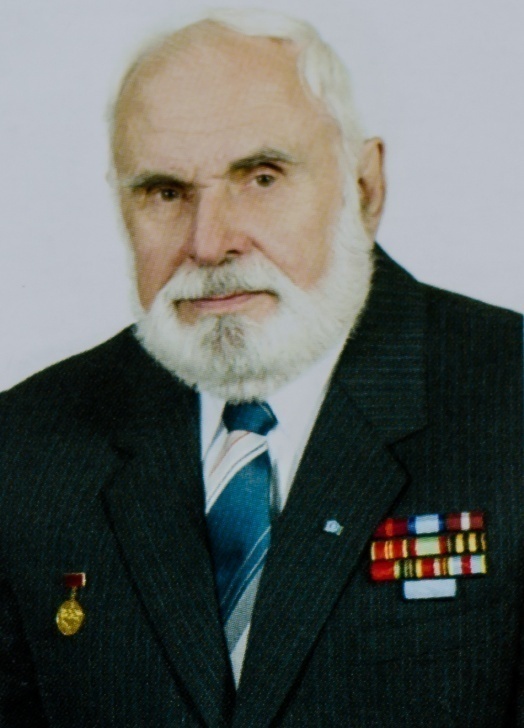 Романов Владимир Сергеевич(20.05.1926-19.09.2006)Доктор сельскохозяйственных наук, профессор, заслуженный деятель науки Республики Беларусь, академик инженерной академии Беларуси, академик Международной академии экологии	Родился 20 мая 1926 года в д. Чистые Лужи Ветковского района Гомельской области. Окончил Буда-Кошелевский лесной техникум (1947 г.). С 1947 по 1948 годы работал лесничим. В 1952 году окончил Ленинградскую лесотехническую академию, в 1955 году аспирантуру в БелНИИЛХ, в 1972 году – Институт управления народным хозяйством.	1955-1957 гг. – директор Жорновской лесной опытной станции;	1957-1966 гг. – директор заповедника “Беловежская пуща”;1966-1973 гг. – заместитель Министра лесного хозяйства;1973-1986 гг. – ректор Белорусского технологического института имени С. М. Кирова:1974-1983 гг. – заведующий кафедрой охраны природы Белорусского технологического института имени С. М. Кирова;1983-1991 гг. – заведующий кафедрой лесоводства Белорусского технологического институтиа имени С. М. Кирова;с 1998 года – профессор кафедры лесоводства.В 1974 г. организовал первую в Беларуси кафедру охраны природы.1991-1998 гг. – Председатель Независимого экспертного совета по проблемам экологии, эксперт “ЮНЕСКО” по образованию об окружающей среде. Автор республиканской программы по образованию об окружающей среде на 1991-1995 годы.В 1975 году организовал учебно-опытное лесоохотничье хозяйство и положил начало охотоведческой подготовке лесоводов в Беларуси. Подготовил более 150 лесоводов-охотоведов.Подготовил 2 доктора биологических наук и 7 кандидатов наук.Участник Великой Отечественной войны (1943-1945 гг.). Награжден 4 орденами СССР и 1 Польской Народной Республики. Имеет 5 изобретений. Из 210 опубликованных работ 40 работ по образованию и окружающей среде.Библиография работ Романова В. С.Бабинок, В. В. Вертикальная структура и запасы кормов в сосновых молодняках [Текст] / В. В. Бабинок, В. С. Романов, Л. И. Мухуров // Лесоведение и лесное хозяйство : республиканский межведомственный сборник научных трудов / Белорусский технологический институт им. С. М. Кирова. – Минск : Вышэйшая школа, 1989. - Вып. 24. - С. 15-19.Бабинок, В. В. Моделирование пространственного размещения диких копытных животных [Текст] / В. В. Бабинок, В. С. Романов // Всесоюзное совещание “Эксперимент и математическое моделирование в изучении биогеоценозов лесов и болот” (4-6 августа 1987 г., г. Западная Двина Калининской области) : тезисы докладов. - Москва, 1987. - С. 82-85.Бабинок, В. В. Перспективы реакклиматизации зубра в БССР [Текст] / В. В. Бабинок, В. С. Романов // Организация работ по выявлению и охране редких и находящихся под угрозой исчезновения видов животных и растений, занесен-ных в Красные книги СССР и БССР : тезисы докладов республиканской научно-технической конференции, Березинский биосферных  заповедник, 15-16 октября 1985 г. / Государственный комитет БССР по охране природы. – Минск : БелНИИНТИ, 1985. - С. 66-67.Бабинок, В. В. Расселение благородного оленя [Текст] / В. В. Бабинок, В. С. Романов // МТЦНТИП. - Могилев, 1983. - № 10. - С. 1-4.Бабінок, В. В. Стацыянарнае размеркаванне высакародных аленяў у лясных паляўнічых угоддзях [Тэкст] / В. В. Бабінок, У. С. Раманаў // Весці Акадэміі навук БССР. Серыя біялагічных навук. - 1984. - № 1. - С. 90-93.Белорусский технологический институт имени С. М. Кирова [Текст] : краткий исторический очерк / [редкол.: В. С. Романов (гл. ред.), А. А. Барташевич, А. Г. Лахтанов, А. П. Матвейко, В. М. Резников, А. Д. Янушко ; отв. за вып. Л. Ф. Доронин] ; Министерство высшего и среднего специального образования БССР. – Минск : Вышэйшая школа, 1980. - 129, [2] с.Библиография научных трудов академика АН БССР П. П. Рогового (к 80-летию со Дня рождения) [Текст] / Белорусский технологический институт им. С. М. Кирова ; [сост.: В. С. Романов, К. Л. Забелло]. – Минск : Навука і тэхніка, 1975. - 14, [2] с.Влияние климатических факторов на радиальный прирост сосны (по исследованиям в БССР) [Текст] / Е. Г. Петров, В. С. Романов, О. А. Атрощенко, Н. А. Короткевич, И. М. Качановский // Ботаника (исследования) : сборник статей / Отделение биологических наук АН БССР, Белорусское республиканское ботаническое общество. – Минск : Навука і тэхніка, 1983. - Вып. XXV. -                            С. 14-23.Интегрированная система обработки информации учебного и кадрового комплекса задач АСУ вуза [Текст] / В. С. Романов, В. Н. Гончаров, Л. Д. Дегтяров, П. В. Ползик // Всесоюзная научная конференция “Основные направления повышения эффективности и качества создания и функционирования АСУ высшей школы” : тезисы докладов. - Таллин, 1977. - С. 12-14.Интенсификация охотничьего хозяйства в системе лесного хозяйства [Текст] : материалы научно-практической конференции / В. С. Романов, А. Д. Янушко [и др.] ; редкол. В. П. Романовский [и др.]. – Минск : Ураджай, 1975. – 164 с.Информационная основа взаимодействия АСУ Минвуза БССР и АСУ вуза на примере подсистемы “Абитуриент” [Текст] / В. С. Романов, П. В. Ползик, В. Н. Гончаров, Л. Д. Дегтяров, Л. Ф. Доронин [и др.] // Совершенствование систем информации на разных уровнях управления : тезисы докладов межотраслевой республиканской конференции. - Минск, 1975. - С. 58-59.Капуцкий, Ф. Н. Опыт организации образования в области охраны окружающей среды в высших учебных заведениях Минвуза БССР [Текст] / Ф. Н. Капуцкий, В. С. Романов // Образование по вопросам окружающей среды : материалы Всесоюзной конференции, Иваново, 18-20 сентября 1984 г. - Иваново, 1985. - С. 80-86.Литвинов, В. Ф. Звероводство [Текст] : учебное пособие для специальности “Лесное хозяйство” вузов / В. Ф. Литвинов, В. С. Романов ; Белорусский государственный технологический университет. – Минск : БГТУ, 2005. - 723 с.Литвинов, В. Ф. Звероводство с основами товароведения [Текст] : учебно-методическое пособие для студентов вузов по специальности 1-75 01 01 “Лесное хозяйство” специализации 1-75 01 01 02 “Лесоохотничье хозяйство  и побочное пользование лесом” / В. Ф. Литвинов, В. С. Романов ; Белорусский государственный технологический университет. – Минск : БГТУ, 2008. - 169 с.Методические указания к дипломному проектированию по дисциплине “Биология лесных зверей и птиц с основами охотоведения” для студ. спец. 31.12 [Текст] / Министерство народного образования БССР, Белорусский технологический институт имени С. М. Кирова ; [сост.: В. С. Романов, В. В. Бабинок, Л. И. Мухуров ; науч. ред. проф. Л. П. Смоляк]. – Минск : БТИ, 1989. - 39 с.: табл.Методическое пособие по разделу “Охрана окружающей среды” курса “Оборудование и основы проектирования” для студентов специальности 0806, 0830, 0831 [Текст] / сост.: В. С. Романов, В. Д. Мазуренко, Л. М. Силич ; Министерство высшего и среднего специального образования БССР, Белорусский технологический институт имени С. М. Кирова. – Минск : БТИ имени С. М. Кирова, 1985. - 32 с.Мишнев, В. Г. О взаимодействии молодого и материнского поколений в лесных насаждениях [Текст] / В. Г. Мишнев, В. С. Романов // Известия Академии наук БССР, Серия биологических наук. - 1957. - № 2. - С. 39-45.Наркевич, И. П. Современное химическое производство и охрана окружающей среды [Текст] / И. П. Наркевич, В. С. Романов // Актуальные проблемы охраны окружающей среды : материалы республиканской научно-технической конференции, Минск, 1-2 июня 1982. - Минск, 1982. - С. 31-34.Наркевич, И. П. Химические отходы и методы их обработки за рубежом [Текст] / И. П. Наркевич, В. С. Романов // Охрана окружающей среды : обзорная информация. – Минск : БелНИИНТИ, 1982. - 38 с.Организация информационного обеспечения АСУ вуза с использованием информационно поисковой системы [Текст] / В. С. Романов, П. В. Ползик [и др.] // Математическое обеспечение АСУ ВШ для ЭВМ ЕС-1020 : сборник / Научно-исследовательский институт проблем высшей школы, Отдел научной информации. – Москва : Отдел научной информации НИИВШ, 1977. - С. 17-19. - (Управление, экономика и прогнозирование высшего и среднего специального образования).Организация информационного обеспечения руководства вузом в условиях АСУ [Текст] / В. С. Романов, П. В. Ползик [и др.] // Совершенствование систем информации на разных уровнях управления : тезисы докладов межотраслевой республиканской конференции (г. Минск, 26-27 декабря 1975 г.). - Минск, 1975. - Ч. 2. - С. 101-103.Охотничье хозяйство [Текст] : методические указания к курсовому и дипломному проектированию для студентов специальности 1-75 01 01 “Лесное хозяйство” специализации 1-75 01 01 02 “Лесоохотничье хозяйство и …” / Белорусский государственный технологический университет, Кафедра лесоводства ; [сост.: В. С. Романов, В. Ф. Литвинов, Л. И. Мухуров]. – Минск : БГТУ, 2004. - 34 с.Охотоведение [Текст] : методические указания к курсовому проектированию для студентов специальности 1-75 01 01 “Лесное хозяйство” специализации   1-75 01 01 02 “Лесоохотничье хозяйство и побочное пользование лесом” / Белорусский государственный технологический университет, Кафедра лесоводства ; [сост.: В. С. Романов, В. Ф. Литвинов]. – Минск : БГТУ, 2004. - 23 с.Охрана природы в учебно-воспитательной работе вузов [Текст] : [сборник статей]. Вып. 2 / В. Е. Ермаков, В. С. Романов [и др.] / Научно-методический кабинет Министерства высшего и среднего специального образования Белорусской ССР. – Минск : Вышэйшая школа, 1977. – 37 с.Парфенов, В. И. Биологические ресурсы Белоруссии, их рациональное использование и охрана [Текст] / В. И. Парфенов, В. С. Романов // Развитие производительных сил и охрана природы : тезисы докладов республиканского научно-технического семинара (г. Минск, 21-22 сентября 1976 г.) / “Знание”, Белорусское республиканское отделение, Белорусский научно-исследовательс-кий институт научно-технической информации и технико-экономических исследований. – Минск : БелНИИНТИ, 1976. - С. 31-33.Проблемы рекреационного использования лесов Белоруссии [Текст] : тезисы докладов на научно-технической конференции, г. п. Негорелое, 22-23 октября / В. П. Романовский, В. С. Романов, Л. Н. Рожков [и др.] ; Белорусский технологический институт им. С. М. Кирова, Белорусский научно-исследо-вательский институт научно-технической информации и технико-экономичес-ких исследований Госплана БССР. – Минск : [Леспроект], 1980. - 68 с.Прогноз развития лесного комплекса БССР на основе оптимизации использования древесного сырья и пути его реализации [Текст] / В. С. Романов, А. Д. Янушко, П. С. Гейзлер, Б. Н. Желиба. – Минск : БелНИИНТИ, 1987. - 51 с.Программа курса “Охрана природы” [Текст] / [сост.: В. С. Романов, В. А. Астахов, А. А. Челноков, Л. Н. Рожков] ; Министерство высшего и среднего специального образования БССР, Белорусский технологический институт им. С. М. Кирова. – Минск : БТИ им. С. М. Кирова, 1975. - 17 с. Развитие Негорельского учебно-опытного охотничьего хозяйства БГТУ [Текст] / В. С. Романов, В. Г. Зубко, В. В. Ярошук, М. В. Зубко // Труды Белорусского государственного технологического университета. Сер. 1, Лесное хозяйство. – Минск : БГТУ, 1999. - Вып. VII. - С. 54-60.Раманаў, У. С. Лес прыносіць дапамогу (аб лесакарыстанні ў вобласці) [Тэкст] / У. С. Раманаў // Мінская праўда. - 1990. - 22 чэрвеня.Раманаў, У. С. Перспектывы выкарыстання фотаразбуральных пленак у сельскай і лясной гаспадарцы [Тэкст] / У. С. Раманаў, Я. П. Каленнікаў // Весці Акадэміі навук БССР. Серыя сельскагаспадарчых навук. - 1981. - № 3. - С. 26-29.Раманаў, У. С. Структура маладняку і падлеску ў бярэзніках Беларусі [Тэкст] / У. С. Раманаў, М. І. Круталевіч // Весці Акадэміі навук БССР. Серыя біялагічных навук. - 1987. - № 5. - С. 9-12.Раманаў, У. С. Упарадкаванню парадак (аб паляўніцтваўпарадкаванні ў Беларусі) [Тэкст] / У. С. Раманаў, І. Даўгучыц, М. І. Круталевіч // Родная прырода. - 1987. - № 2. - С. 6-7.Раманаў, У. С. Ці быць выпускніку інжынерам? [Тэкст] : аб падрыхтоўцы спецыялістаў у БТІ імя Кірава / У. С. Раманаў // Звязда. - 1986. - 17 ліпеня.Раманаў, У. С. Экалогія: дэфіцыт ведаў (аб экалагічная адукацыі ў навучальных установах рэспублікі) [Тэкст] / У. С. Раманаў // Настаўніцкая газета. - 1989. - 13 мая.Рациональное освоение лесосырьевых ресурсов предприятиям Минлесбумпрома БССР на основе малоотходной технологии [Текст] : [обзор] / В. С. Романов, А. П. Матвейко, Г. И. Завойских, В. Ф. Шамаль ; Белорусский научно-исследовательский институт научно-технической информации и технико-экономических исследований Госплана БССР. - Минск: БелНИИНТИ, 1987. - 57, [1] с. - (Серия 66.01.11).Рекомендации по реконструкции производных мелколиственных насаждений Белоруссии [Текст] / В. С. Романов, Ю. Д. Сироткин, А. Д. Янушко, В. Д. Турлюк ; Министерство лесного хозяйства БССР, Белорусский технологический институт им. С. М. Кирова. – Минск : БТИ, 1986. - 19, [1] с.Рекреационные нарушения лесных фитоценозов (на примере Минского лесопаркхоза) [Текст] / В. С. Романов, В. Ф. Бибикова, Л. Н. Рожков, Ю. А. Бибиков // Весці Акадэміі навук Беларусі. Серыя біялагічных навук. - 1981. - № 1. - С. 27-30.Рожков, Л. Н. Актуальные вопросы лесной рекреации [Текст] / Л. Н. Рожков, В. С. Романов // Тезисы докладов Научно-технической конференции по вопросам организации многоцелевого лесопользования в условиях интенсивного лесного хозяйства, состоявшейся в г. Каунас, 17-18 декабря 1976 г. – Каунас : ЛитСХА, 1976. - С. 89-92.Рожков, Л. Н. Из опыта охраны окружающей среды в Народной Республике Болгарии [Текст] / Л. Н. Рожков, В. С. Романов. – Минск : Вышэйшая школа, 1981. - 76 с.Рожков, Л. Н. Лесное хозяйство Болгарии [Текст] : экспресс-информация. Вып. 5 / Л. Н. Рожков, В. С. Романов ; Государственный комитет СССР по лесному хозяйству, Центральное бюро научно-технической информации. – Москва : ЦБНТИ Гослесхоза СССР, 1982. - 16, [2] с. - (Лесоведение и лесоводство).Рожков, Л. Н. Основные задачи пригородного лесопаркового хозяйства г. Минска [Текст] / Л. Н. Рожков, В. С. Романов // Лесоведение и лесное хозяйство : республиканский межведомственный сборник / Белорусский техноло-гический институт им. С. М. Кирова. – Минск : Вышэйшая школа, 1975. - Вып. 9. - С. 237-244.Рожков, Л. Н. Сосняки мшистые в условиях массового рекреационного воздействия [Текст] / Л. Н. Рожков, В. С. Романов // Лесоведение и лесное хозяйство : республиканский межведомственный сборник / Белорусский технологический институт им. С. М. Кирова. – Минск : Вышэйшая школа, 1979.-      Вып. 14. - С. 3-8.Романов, В. С. Беловежская охота: прошлое и настоящее [Текст] / В. С. Романов // Леса Евразии в XXI веке : Восток – Запад : материалы I Международной конференции молодых ученых, посвященной проф. И. К. Пачоскому, Москва, 1-5 октября 2002 г. / Московский государственный университет леса. – Москва : МГУЛ, 2002. - С. 10-13.Романов, В. С. Биологическая продуктивность дубрав Белорусского Полесья [Текст] / В. С. Романов, М. А. Егоренков, З. М. Малиновская // Лесоведение и лесное хозяйство : республиканский межведомственный сборник // Белорусский технологический институт им. С. М. Кирова. – Минск : Вышэйшая школа, 1982. - Вып. 17. - С. 3-12.Романов, В. С. Биологическая продуктивность живого напочвенного покрова в сосняках мшистых [Текст] / В. С. Романов, К. Ф. Саевич // Весці Акадэміі навук Беларусі. Серыя біялагічных навук. - 1982. - № 4. - С. 96-98.Романов, В. С. Биологическая продуктивность кустарничкового яруса черники и брусники в сосновых насаждениях [Текст] / В. С. Романов, О. В. Морозов // Лесоведение и лесное хозяйство : республиканский межведомственный сборник / Белорусский технологический институт им. С. М. Кирова. – Минск : Вышэйшая школа, 1985. - Вып. 20. - С. 3-7.Романов, В. С. Биологическая продуктивность нижних ярусов растительности в сосняках вересковых [Текст] / В. С. Романов, К. Ф. Саевич // Весці Акадэміі навук Беларусі. Серыя біялагічных навук. - 1982. - № 3. - С. 101-103.Романов, В. С. Биологическая продуктивность нижних ярусов растительности в сосняках черничных и сосняках по болоту [Текст] / В. С. Романов, К. Ф. Саевич // Лесоведение и лесное хозяйство : республиканский межведомственный сборник / Белорусский технологический институт им. С. М. Кирова. – Минск : Вышэйшая школа, 1983. - Вып. 18. - С. 3-9.Романов, В. С. Благородный олень в Беларуси и основные принципы программы по его дальнейшей реакклиматизации [Текст] / В. С. Романов, П. Г. Козло // Труды Белорусского государственного технологического университета. Сер. 1, Лесное хозяйство. – Минск : БГТУ, 2002. - Вып. X. - С. 30-34.Романов, В. С. В заботах о земном друге [Текст] / В. С. Романов, В. С. Победов. – Минск : Ураджай, 1972. - 94, [2] с.: ил.Романов, В. С. Взаимосвязь лесного и охотничьего хозяйства [Текст] / В. С. Романов // Лесное хозяйство. - 1972. - № 1. - С. 68-71.Романов, В. С. Влияние копытных на продуктивность подросто-подлесочного полога в лесах Беловежской пущи [Текст] / В. С. Романов, В. А. Мачульский  // Комплексное ведение хозяйства в сосновых лесах : тезисы докладов научно-производственного совещания. - Гомель, 1982. - С. 138-140.Романов, В. С. Влияние осушения заболоченных сосняков на кормовую базу для диких животных [Текст] / В. С. Романов, В. Зубков // Комплексное ведение хозяйства в сосновых лесах : тезисы докладов научно-производственного совещания. - Гомель, 1982. - С. 188-189.Романов, В. С. ВУЗ – специалист – отрасль [Текст] / В. С. Романов //  Лесная промышленность. - 1982. - № 1. - С. 14-16.Романов, В. С. Деревья-великаны Беловежской пущи [Текст] / В. С. Романов, Н. С. Смирнов // Ботаника (исследования) : сборник статей / Белорусское отделение Всесоюзного ботанического общества. – Минск : Навука і тэхніка, 1965. - Вып. VII. - С. 118-124.Романов, В. С. Заказники Белоруссии [Текст] / В. С. Романов // Охрана природы. Природные ресурсы Белоруссии их рациональное использование. - Изд. 2-е, перераб. и доп. – Минск : Вышэйшая школа, 1972. - С. 78-82.Романов, В. С. Запасы кормов в сосновых насаждениях [Текст] / В. С. Романов, К. Ф. Саевич // Ботаника (исследования) : сборник статей / Отделе-ние биологических наук АН БССР, Белорусское республиканское ботаничес-кое общество. – Минск : Навука і тэхніка, 1983. - Вып. XXV. - С. 178-184.Романов, В. С. Запасы кормов для копытных животных в лесных фитоценозах [Текст] / В. С. Романов, А. И. Русаленко, Л. П. Смоляк // Лесоведение и лесное хозяйство : республиканский межведомственный сборник / Белорусский технологический институт им. С. М. Кирова. – Минск : Вышэйшая школа, 1980. - Вып. 15. - С. 9-12.Романов, В. С. Защита окружающей среды при промышленном энергопроизводстве [Текст] / В. С. Романов, В. М. Шестаков, В. П. Нестеренко ; Белорусский технологический институт им. С. М. Кирова. – Минск : БТИ, 1983. - 47 с.Романов, В. С. Зеленый страж земли (о защите древесных насаждений) [Текст] / В. С. Романов, В. С. Победов // Неман. - 1971. - № 11. - С. 178-182.Романов, В. С. Из истории охотничьих хозяйств [Текст] / В. С. Романов // Лесоведение и лесное хозяйство : республиканский межведомственный сборник  / Белорусский технологический институт им. С. М. Кирова. – Минск : Вышэйшая школа, 1969. - Вып. 2. - С. 203-206.Романов, В. С. История зубра в Беловежской пуще [Текст] / В. С. Романов, Л. Н. Корочкина // Охрана природы. Природные ресурсы Белоруссии и их рациональное использование. - Изд. 2-е, перераб. и доп. – Минск : Вышэйшая школа, 1972. - С. 367-372.Романов, В. С. История охотничьего хозяйства Беларуси [Текст] / В. С. Романов // Труды Белорусского государственного технологического университета. Сер. 1, Лесное хозяйтво. - Минск, 2000. - Вып. VIII. - С. 57-64.Романов, В. С. Итоги работы лесного хозяйства за пятилетку и наши задачи [Текст] / В. С. Романов // Лесохозяйственная наука и практика : [сборник статей] / Белорусский научно-исследовательский институт лесного хозяйства. – Минск : Ураджай, 1971. - Вып. 21. - С. 3-8.Романов, В. С. К методике оценки структуры управления [Текст] / В. С. Романов // Вопросы совершенствования управления лесохозяйственным производством в зоне интенсивного лесного хозяйства : материалы научной конференции / Белорусский технологический институт им. С. М. Кирова. – Минск : БТИ, 1977. - С. 24-26.Романов, В. С. К определению кормовой продуктивности древесно-кустарниковых пород Беловежской пущи [Текст] / В. С. Романов, В. А. Мачульский // Заповедники Белоруссии (исследования). – Минск : Ураджай, 1983. - Вып. 7. - С. 47-51.Романов, В. С. К характеристике состава еловых лесов Беловежской пущи [Текст] / В. С. Романов, Г. Г. Дубовик // Ботаника (исследования) : сборник статей / Белорусское отделение Всесоюзного ботанического общества. – Минск : Навука і тэхніка, 1967. - С. 232-237.Романов, В. С. Качественная оценка лесных угодий для диких копытных [Текст] / В. С. Романов, В. В. Бабинок // Лесоведение и лесное хозяйство : республиканский межведомственный сборник научных работ / Белорусский технологический институт им. С. М. Кирова. – Минск : Вышэйшая школа, 1990. - Вып. 25. - С. 8-13.Романов, В. С. Классификация лесных охотоугодий для лося [Текст] / В. С. Романов, А. Д. Янушко, В. Ф. Дунин // Березинский заповедник (исследования) : [сборник статей] / Главное управление по охране природы, заповедникам и охотничьему хозяйству. – Минск : Ураджай, 1975.-  Вып. 4. - С. 146-157.Романов, В. С. Классификация охотничьих угодий [Текст] / В. С. Романов, А. Г. Лесько // Труды Белорусского государственного технологического университета. Сер. 1, Лесное хозяйство. – Минск, 2002. - Вып. 10. - С. 116-125.Романов, В. С. Концепция образования об окружающей среде в техническом вузе [Текст] / В. С. Романов, В. П. Нестеренко // Экологическое образование и воспитание в СССР : тезисы докладов на Международном конгрессе по образованию и подготовке кадров в области окружающей среды, Москва, 17-21 августа 1987 г. / Академия наук СССР, Институт эволюционной морфологии и экологии животных. – Москва : Издательство Московского университета, 1987. - С. 60-62.Романов, В. С. Копытные звери Белоруссии, их изучение, охрана и хозяйственное использование [Текст] / В. С. Романов, П. Г. Козло // Лесоведение и лесное хозяйство : республиканский межведомственный сборник / Белорусский технологический институт им. С. М. Кирова. – Минск : Вышэйшая школа, 1977. - Вып. 12. - С. 144-155.Романов, В. С. Кормовые ресурсы сосняков БССР [Текст] / В. С. Романов, А. И. Русаленко, Л. П. Смоляк // Лесоведение и лесное хозяйство : республиканский межведомственный сборник / Белорусский технологический институт им. С. М. Кирова. – Минск : Вышэйшая школа, 1978. - Вып. 13. - С. 3-6.Романов, В. С. Лес и окружающая среда [Текст] / В. С. Романов // Новости ЮНЕСКО. - 1977. - № 9. - С. 9-13.Романов, В. С. Лес – ключевое звено при формировании ландшафта и устойчивой среды [Текст] / В. С. Романов // Устойчивое управление лесами : материалы международного научно-практического семинара, 9-10 декабря 1998 г.  / Белорусский государственный технологический университет, Управление лесного хозяйства графства Готаланд (Швеция). - Минск, 1998. - С. 46-52.Романов, В. С. Леса Белоруссии в условиях рекреационного пользования [Текст] / В. С. Романов, Л. Н. Рожков // Проблема рекреационного использования лесов Белоруссии : тезисы докладов научно-технической конференции, г. п. Негорелое, 22-23 октября 1980 г. / Белорусский технологи-ческий институт им. С. М. Кирова, Белорусский научно-исследовательский институт научно-технической информации и технико-экономических исследований Госплана БССР. - Минск, 1980. - С. 10-13.Романов, В. С. Леса и лесное хозяйство Белоруссии [Текст] : информационный бюллетень. Вып. 3 (25) / В. С. Романов ; Министерство природных ресурсов и охраны окружающей среды Республики Беларусь ; Белорусский научно-исследовательский центр “Экология”. – Минск : БелНИЦ “Экология”, 1998. - 27 с.Романов, В. С. Леса и лесное хозяйство Белорусской ССР [Текст] / В. С. Романов // Гирес. - 1972. - № 9. - С. 3-6. - (На литовском языке).Романов, В. С. Лесное хозяйство Белоруссии за 50 лет [Текст] / В. С. Романов  // Лесоведение и лесное хозяйство : республиканский межведомственный научный и научно-технический сборник / Белорусский технологический институт им. С. М. Кирова. – Минск : Вышэйшая школа, 1969. - Вып. 2. - С. 19-23.Романов, В. С. Лесной комплекс Белоруссии [Текст] / В. С. Романов // Лесная промышленность. - 1986. - 17 мая.Романов, В. С. Лесной комплекс Белоруссии : курсом интенсификации [Текст] / В. С. Романов // Лесная промышленность. - 1986. - 10 июня.Романов, В. С. Лесные земли и лесистость Беларуси  [Текст] / В. С. Романов   // Труды Белорусского государственного технологического университета.  Сер. 1, Лесное хозяйство. – Минск : БГТУ, 2003. - Вып. 11. - С. 52-54.Романов, В. С. Лесные ресурсы Белорусской ССР и их использование [Текст]:  материалы в помощь лектору / В. С. Романов, Л. Н. Рожков. - Минск, 1976. - 18 с.Романов, В. С. Лесные ресурсы Белорусской ССР, их охрана и использование [Текст] : материал в помощь лектору / В. С. Романов ; Правление общества “Знание” Белорусской ССР, Научно-методический совет по пропаганде наук о Земле и рационального природопользования. – Минск : Знание, 1981. - 21 с.Романов, В. С. Лесоводственные экологические основы и опыт лесоохотничьего хозяйства в Белорусской ССР [Текст] : автореф. дис. … д-ра с.-х. наук: 06.03.03 / В. С. Романов ; Ленинградская лесотехническая академия им. С. М. Кирова. - Ленинград, 1986. - 46 с.Романов, В. С. Лесотехническое образование и лесная наука Белоруссии [Текст] / В. С. Романов, А. Д. Янушко // Лесной журнал. Изв. вузов. - 1982. -  № 5. - С. 5.Романов, В. С. Методические указания по составлению рабочих программ образования в области охраны окружающей среды [Текст] : для технических и технологических специальностей вузов / В. С. Романов, Л. Н. Рожков ; Белорусский технологический институт им. С. М. Кирова, Кафедра охраны окружающей среды ; [науч. ред. проф. В. С. Романов]. – Минск : БТИ, 1979. - 21 с.Романов, В. С. Методическое  пособие по УИРС курса “Основы научных исследований” [Текст] : для студентов специальности 0901 / В. С. Романов, И. В. Турлай ; Белорусский технологический институт им. С. М. Кирова. – Минск : БТИ им. С. М. Кирова, 1980. - 60, [2] с.Романов, В. С. Минеральное питание сосняков мшистых в условиях рекреационного использования [Текст] / В. С. Романов, А. И. Ровкач // Проблемы физиологии и биохимии древесных растений : тезисы докладов конференции, 4-6 сентября 1982 / Научный совет Академии наук СССР по проблемам леса. - Ч. 2. - Красноярск, 1982. - С. 57.Романов, В. С. Мнение производственников? (о вузовской науке) [Текст] / В. С. Романов // Советская Белоруссия. - 1985. - 11 ноября.Романов, В. С. Моделирование пространственного распределения благородных оленей [Текст] / В. С. Романов, В. В. Бабинок // Весці Акадэміі навук Беларусі. Серыя біялагічных навук. - 1983. - № 6. - С. 104-106.Романов, В. С. Надземная фитомасса сосняков БССР по типам леса [Текст] / В. С. Романов, Е. Г. Петров, А. И. Русаленко // Лесоведение и лесное хозяйство : республиканский межведомственный сборник / Белорусский технологический институт им. С. М. Кирова.- Минск : Вышэйшая школа, 1976. - Вып. 11. - С. 3-15.Романов, В. С. Научно-методические и организационные принципы образования в области охраны окружающей среды при подготовке специалистов лесоинженерного профиля [Текст] / В. С. Романов, Л. Н. Рожков // Тезисы докладов Всесоюзной научной конференции “Образование по вопросам окружающей среды”, Иваново, 18-20 сентября 1984 г. - Иваново, 1984. - Кн. 1. -    С. 33-35. - (Знание экологии - каждому).Романов, В. С. Научно-технический прогресс и интенсификация лесного хозяйства Белоруссии [Текст] / В. С. Романов, А. Д. Янушко, Б. Н. Желиба // Лесоведение и лесное хозяйство : республиканский межведомственный сборник  / Белорусский технологический институт им. С. М. Кирова. – Минск : Вышэйшая школа, 1975. - Вып. 10. - С. 3-7.Романов, В. С. Научно-технический прогресс и совершенствование организационной структуры лесозащиты в БССР [Текст] / В. С. Романов, Л. Т. Крушев // Защита леса от вредных насекомых и болезней : материалы Всесоюзной научно-технической конференции “Применение новых химических и биологических методов борьбы с вредителями и болезнями леса”, 30 ноября - 2 декабря 1971 г. / Министерство высшего и среднеспециального образования СССР, Московский лесотехнический институт. - Москва, 1971. - Т. 1. - С. 139-142.Романов, В. С. Научные исследования на лесохозяйственном факультете (некоторые итоги и перспективы) [Текст] / В. С. Романов, А. Д. Янушко, А. Я. Мироненко // Лесоведение и лесное хозяйство : республиканский межведомственный сборник / Белорусский технологический институт им. С. М. Кирова. – Минск : Вышэйшая школа, 1977. - Вып. 12. - С. 3-8.Романов, В. С. Некоторые аспекты оптимизации гидрологического режима территории земель [Текст] / В. С. Романов, Л. С. Смоляк // Оптимизация воздействия природы на окружающую природную среду : тезисы докладов Всесоюзного симпозиума. - Москва, 1984. - С. 119-120.Романов, В. С. Некоторые аспекты экологии и продуктивности ягодников черники и брусники (в Белоруссии) [Текст] / В. С. Романов, О. В. Морозов      // Ресурсы дикорастущих плодовоягодных растений, их рациональное использование и организация плантационного выращивания хозяйственно-ценных видов в свете решения Продовольственной программы СССР. - Гомель, 1983. - С. 83-84.Романов, В. С. О рекреационных лесах [Текст] / В. С. Романов, Л. Н. Рожков // Лесное хозяйство. - 1975. - № 9. - С. 37-30.Романов, В. С. Обоснование прогноза развития лесопромышленного комплекса БССР [Текст] / В. С. Романов, П. С. Гейзлер, Б. Н. Желиба // Комплексное и рациональное использование лесных ресурсов : тезисы докладов Всесоюзной научной конференции. - Минск, 1985. - С. 28-29.Романов, В. С. Образование об окружающей среде в подготовке лесоводов [Текст] / В. С. Романов // Белорусский технологический институт имени С. М. Кирова : тезисы докладов 55-й научно-технической конференции / Министерство народного образования БССР, Белорусский технологический институт имени С. М. Кирова. – Минск : БТИ имени С. М. Кирова, 1990. - С. 5-6.Романов, В. С. Образование об окружающей среде в профессиональной подготовке [Текст] / В. С. Романов // Вопросы подготовки специалистов архитектурно-строительного профиля в области охраны окружающей среды : материалы первой Всесоюзной конференции Минвуза СССР / Московский инженерно-строительный институт им. В. В. Куйбышева. – Москва : МИСИ, 1979. - С. 186-189.Романов, В. С. Образование об окружающей среде в технических вузах [Текст] / В. С. Романов // Актуальные проблемы охраны окружающей среды в учебно-воспитательном процессе высшей и средней специальной школы : материалы Республиканской научно-практической конференции / Белорусский технологический институт имени С. М. Кирова. - Минск, 1989. - С. 3-8.Романов, В. С. Образование по охране окружающей среды в профессиональной подготовке [Текст] / В. С. Романов // Перспективы: вопросы образования (журнал ЮНЕСКО). - 1978. - № 4.Романов, В. С. Образование по проблеме охраны природы [Текст] / В. С. Романов // Развитие производительных сил и охрана природы / Академия наук БССР, Научный Совет по проблемам биосферы. – Минск : Навука і тэхніка, 1981. - С. 144-150.Романов, В. С. Олень в лесах Беларуси [Текст] / В. С. Романов // Лесное и охотничье хозяйство. - 2001. - № 4. - С. 62-63.Романов, В. С. Опыт и направление совершенствования экологического образования [Текст] / В. С. Романов. – Минск : БелНИИНТИ, 1990. - 50 с.Романов, В. С. Опыт и проблемы образования в области окружающей среды в техническом вузе [Текст] / В. С. Романов // Педагогика высшей школы : республиканский межведомственный сборник / Белорусский государственный университет имени В. И. Ленина. - Минск : Вышэйшая школа, 1982. - Вып. 7. - С. 38-45.Романов, В. С. Опыт использования лесных охотничьих угодий Белоруссии [Текст] / В. С. Романов, Л. Н. Малиновский.- Минск, 1974. - 22 с.Романов, В. С. Опыт практической подготовки студентов в области защиты окружающей среды в техническом вузе [Текст] / В. С. Романов, А. А. Челноков, Т. А. Жарская // Актуальные проблемы охраны окружающей среды в учебно-воспитательном процессе высшей и средней специальной школы : материалы Республиканской научно-практической конференции / Белорусский технологический институт имени С. М. Кирова. - Минск, 1989. - С. 44-48.Романов, В. С. Опыт разработки долгосрочных прогнозов развития лесного хозяйства (БССР) [Текст] / В. С. Романов // Лесное хозяйство. - 1971. - № 5.-  С. 13-17.Романов, В. С. Организация загородного отдыха населения в лесах СССР и за рубежом [Текст] : обзор / В. С. Романов, Л. Н. Рожков / Государственный комитет лесного хозяйства Совета Министров СССР. - Минск: ЦБНТИлесхоз, 1974. - 58 с.: ил.Романов, В. С. Охотничье хозяйство [Текст] : учебное пособие для студентов высших учебных заведений по специальности “Лесное хозяйство” / В. С. Романов, В. Ф. Литвинов, В. А. Пенькевич ; Белорусский государственный технологический университет. – Минск : БГТУ, 2011. - 448, [1] с.Романов, В. С. Охотничье хозяйство Белоруссии [Текст] / В. С. Романов         // Охрана природы. Природные ресурсы Белоруссии и их рациональное использование. - Изд. 2-е, перераб. и доп. – Минск : Вышэйшая школа, 1972. -   С. 432-437.Романов, В. С. Охотоведение [Текст] : учебник для студентов специальности “Лесное хозяйство” высших учебных заведений / В. С. Романов, П. Г. Козло, В. И. Падайга. – Минск : Тесей, 2005. - 446 с.: ил.Романов, В. С. Охотничьи ресурсы в системе природопользования БССР [Текст] / В. С. Романов, В. В. Бабинок, М. И. Круталевич // Всесоюзная научно-техническая конференция “Охрана лесных экосистем и рациональное использование лесных ресурсов”, 20-22 октября 1987 г. : тезисы докладов. – Москва : МЛТИ, 1987. - Секция 1: Защита леса и охрана живой природы. - С. 85.Романов, В. С. Охотоведение [Текст] : учебник для студентов специальности “Лесное хозяйство”, обеспечивающих получение высшего образования  / В. С. Романов, П. Г. Козло, В. И. Падайга. – Минск : БГТУ, 2004. - 470 с.Романов, В. С. Охрана окружающей среды Могилевской области [Текст]: материалы ТерКСООС / В. С. Романов, Т. А. Романова, Ч. А. Романовский. – Минск : БелНИЦ “Экология”, 1998. - 192 с.Романов, В. С. Охрана природы [Текст] : учебник для средних специальных учебных заведений  / В. С. Романов, Н. З. Харитонова, А. Л. Подгайская. – Минск : Вышэйшая школа, 1986. - 247 с.: ил., табл.Романов, В. С. Охраняемые территории [Текст] / В. С. Романов, Л. Н. Рожков // Основы природопользования. – Минск : Наука и техника, 1980. - С. 456-506.Романов, В. С. Оценка запасов древесно-веточных кормов для диких животных в приспевающих древостоях Белорусского Поозерья [Текст] / В. С. Романов, О. Л. Бузо // Труды Белорусского государственного технологического университета. Сер. 1, Лесное хозяйство. – Минск : БГТУ, 2005. - Вып. XIII. -  С. 68-69.Романов, В. С. Оценка пространственного распределения европейской косули зимой [Текст] / В. С. Романов, Е. А. Смоктунович // Заповедники Белоруссии (исследования) / Государственное заповедно-охотничье хозяйство “Беловежская пуща”. – Минск : Ураджай, 1986. - Вып. 10. - С. 117-123.Романов, В. С. Оценка экологической ценности среды обитания диких животных [Текст] / В. С. Романов, В. В. Бабинок // Охотоустройство в специализированном лесном хозяйстве : материалы совещания. – Каунас : Гирионис, 1983. - С. 58-59.Романов, В. С. Повреждение сосновых молодняков разной густоты копытными [Текст] / В. С. Романов, В. В. Бабинок // Ведение хозяйства в сосновых лесах Белоруссии : сборник статей / Белорусский научно-исследовательский институт лесного хозяйства. – Минск : Полымя, 1982. - С. 105-107.Романов, В. С. Подготовку специалистов лесного хозяйства на уровень требований времени [Текст] / В. С. Романов // Лесной журнал. Изв. вузов.- 1974. - № 6. - С. 23-24.Романов, В. С. Подрост и подлесок в сосняках [Текст] / В. С. Романов, К. Ф. Саевич // Сельское хозяйство Белоруссии. - 1982. - № 9. - С. 43.Романов, В. С. Природные ресурсы БССР, использование и охрана (по республикам Советского Союза) [Текст] / В. С. Романов. - Москва: Знание, 1985. - 48 с.: ил. - (Новое в жизни, науке, технике. Науки о земле ; № 10).Романов, В. С. Проблемы совершенствования кураторской работы в вузе [Текст] / В. С. Романов, В. М. Шестаков // Педагогика высшей школы: республиканский межведомственный сборник / Белорусский политехнический институт. – Минск : Вышэйшая школа, 1982. - Вып. 7. - С. 34-38.Романов, В. С. Проблемы управления и изучения диких копытных животных в Белоруссии [Текст] / В. С. Романов, П. Г. Козло // Биологические основы освоения реконструкции и охраны животного мира Белоруссии : тезисы IV зоологической конференции Белорусской ССР, Минск, октябрь 1976 г. / Академия наук БССР. - Минск, 1976. - С. 122-124.Романов, В. С. Прогнозирование лесосырьевых ресурсов БССР [Текст] / В. С. Романов, О. А. Атрощенко, А. Ф. Асютин // Комплексное и рациональное использование лесных ресурсов : тезисы докладов Всесоюзной научной конференции, 18-20 сентября 1985 г. - Минск, 1985. - С. 61-62.Романов, В. С. Продуктивность подроста и подлеска в черноольшаниках [Текст] / В. С. Романов, А. Г. Лесько, О. П. Бузо // Труды Белорусского государственного технологического университета. Сер. 1, Лесное хозяйство. – Минск : БГТУ, 2005. - Вып. XIII. - С. 81-82.Романов, В. С. Расчет и разработка структур лесозаготовительных систем [Текст] / В. С. Романов, И. В. Турлай // Комплексная механизация и автоматизация переместительных операций в лесной, деревообрабатывающей и целлюлозно-бумажной промышленности : тезисы докладов IV Всесоюзной научно-технической конференции (16-19 апреля 1984 г.). – Москва : МЛТИ, 1984. -   С. 24-26.Романов, В. С. Реакция корневых систем сосны на рекреационное воздействие [Текст] / В. С. Романов, А. И. Ровкач / Белорусский технологический институт им. С. М. Кирова. – Минск : Вышэйшая школа, 1983. - Вып. 18. -                            С. 17-20.Романов, В. С. Резервы охотничьего хозяйства Полесья [Текст] / В. С. Романов, В. В. Бабинок // Областная третья итоговая научная конференция “Животный мир Белорусского Полесья, охрана и рациональное использование”: тезисы докладов. - Гомель, 1983. - С. 11-12.Романов, В. С. Система комплексной подготовки инженеров технических и технологических специальностей вузов в области окружающей среды [Текст] / В. С. Романов, Л. Н. Рожков // Образование в области окружающей среды : материалы I Всесоюзной конференции по образованию в области окружающей среды, 3-6 июня 1979 г., г. Минск. – Москва : ВИНИТИ, 1980. - С. 150-152.Романов, В. С. С дипломом инженера (о Белорусском технологическом институте им. С. М. Кирова) [Текст] / В. С. Романов // Лесная промышленность. - 1982. - 26 июня.Романов, В. С. Система экологического образования в БССР [Текст] / В. С. Романов, П. А. Водопьянов // Программа ЮНЕСКО “Человек и биосфера” (МАБ) в Белорусской ССР : материалы к I-му Международному конгрессу по биосферным заповедникам. - Минск, 1983. - С. 40-46.Романов, В. С. Современное производство и охрана окружающей среды в европейском регионе [Текст] / В. С. Романов, И. П. Наркевич // Охрана окружающей среды : республиканский межведомственный сборник / Новополоцкий политехнический институт. – Минск : Вышэйшая школа, 1982. - Вып. 1. - С. 94-105.Романов, В. С. Современное состояние и перспективы использования лесных ресурсов Белорусской ССР [Текст] : материалы в помощь лектору / В. С. Романов, В. Е. Ермаков. – Минск : Правление общества “Знание” БССР, 1981. - 21 с.Романов, В. С. Современное состояние и перспективы развития охотничьего хозяйства Беловежской пущи [Текст] / В. С. Романов, А. И. Козорез // Труды Белорусского государственного технологического университета. Сер. 1, Лесное хозяйство.  – Минск : БГТУ, 2004. - Вып. XII. - С. 119-123.Романов, В. С. Современное состояние лесозащиты в БССР и перспективы ее развития [Текст] / В. С. Романов // Лесоведение и лесное хозяйство : республи-канский межведомственный сборник / Белорусский технологический институт им. С. М. Кирова. – Минск : Вышэйшая школа, 1972. - Вып. 6. - С. 120-124.Романов, В. С. Современные проблемы пользования и управления лесными ресурсами (на примере БССР) [Текст] / В. С. Романов, Л. Н. Рожков // Тезисы докладов научно-технической конференции по вопросам организации многоцелевого лесопользования в условиях интенсивного лесного хозяйства. - Каунас, 1976. - С. 92-94.Романов, В. С. Состояние и программа сохранения и использования Беловеж-ского зубра (Bison B. Belarus)  в Беларуси [Текст] / В. С. Романов, П. Г. Козло // Труды Белорусского государственного технологического университета.  Сер. 1, Лесное хозяйство. - Минск: БГТУ, 2001. - Вып. 9.- С. 3-11.Романов, В. С. Состояние нижних ярусов растительности в государственном заповедно-охотничьем хозяйстве “Беловежская пуща” и в прилегающих к ней лесных массивах [Текст] / В. С. Романов, К. Ф. Саевич // Проблемы охраны генофонда и управления экосистемами в заповедниках лесной зоны : тезисы докладов Всесоюзного совещания, 23-25 сентября 1986 г., Березинский заповедник. - Москва, 1986. - С. 182.Романов, В. С. Сравнительная кормовая продуктивность охотоугодий заповедно-охотничьего хозяйства  “Беловежская пуща” и прилегающих к ней лесных массивов [Текст] / В. С. Романов, К. Ф. Саевич // Лесоведение и лесное хозяйство : республиканский межведомственный сборник / Белорусский технологический институт им. С. М. Кирова. – Минск : Вышэйшая школа, 1981. - Вып. 16. - С. 7-12.Романов, В. С. Сравнительная экологическая характеристика охотничьих угодий районов отлова и выпуска благородных оленей [Текст] / В. С. Романов, В. В. Бабинок // Заповедники Белоруссии (исследования) / Государственное заповедно-охотничье хозяйство “Беловежская пуща”.- Минск : Ураджай,   1984. - Вып. 8. - С. 120-127.Романов, В. С. Технология и механизм рубок ухода с получением технологического сырья в условиях интенсивного ведения лесного хозяйства [Текст] / В. С. Романов, А. П. Матвейко, Л. Ф. Поплавская // Проблемы рубок ухода : материалы конференции Международного союза лесных исследователей организации (ИЮФРО) / Государственный комитет СССР по лесному хозяйству, Всесоюзный научно-исследовательский институт лесоводства и механизации лесного хозяйства. – Москва : Лесная промыщленность, 1987. - С. 192-198.Романов, В. С. Типы лесных охотничьих угодий Белоруссии [Текст] / В. С. Романов // Лесохозяйственная наука и практика : [сборник статей] / Белорусский научно-исследовательский институт лесного хозяйства. – Минск : Ураджай, 1971. - Вып. 21. - С. 111-122.Романов, В. С. Улучшим кормовую базу (для копытных животных) [Текст] / В. С. Романов, К. Ф. Саевич // Сельское хозяйство Белоруссии. - 1985. - № 9. - С. 42.Романов, В. С. Учет копытных животных в лесах Белоруссии в I квартале 1967 г. [Текст] / В. С. Романов // Лесоведение и лесное хозяйство : республиканский межведомственный научный и научно-технический сборник / Белорусский технологический институт им. С. М. Кирова. – Минск : Вышэйшая школа, 1969. - Вып. 1. - С. 86-88.Романов, В. С. Фонд охотничьих угодий Белоруссии [Текст] / В. С. Романов  // Лесоведение и лесное хозяйство : республиканский межведомственный сборник / Белорусский технологический институт им. С. М. Кирова. – Минск : Вышэйшая школа, 1972. - Вып. 6. - С. 174-177.Романов, В. С. Формирование комплекса фауны копытных [Текст] / В. С. Романов, В. В. Бабинок // Пути повышения эффективности ведения охотничьего хозяйства БССР : тезисы докладов. - Минск, 1984. - С. 36-37.Романов, В. С. Численность копытных в лесах Белоруссии [Текст] / В. С. Романов // Лесохозяйственная наука и практика : [сборник статей] / Белорусский научно-исследовательский институт лесного хозяйства. – Минск : Ураджай, 1971. - Вып. 20. - С. 52-55.Романов, В. С. Экологические и фитоценотические аспекты формирования черничных и брусничных ассоциаций [Текст] / В. С. Романов, О. В. Морозов  // Лесоведение и лесное хозяйство : республиканский межведомственный сборник / Белорусский технологический институт им. С. М. Кирова. – Минск : Вышэйшая школа, 1984. - Вып. 19. - С. 8-13.Романов, В. С. Экология благородного оленя в лесах Белоруссии [Текст] / В. С. Романов, В. В. Бабинок // Экология и защита леса. Взаимодействие компонентов лесных экосистем : межвузовский сборник научных трудов / Ленинградская лесотехническая академия имени С. М. Кирова. – Ленинград : ЛТА им. С. М. Кирова, 1985. - С. 141-144.Романов, В. С. Эколого-биологические и фитоценотические закономерности роста и развития черники и брусники в сосновых насаждениях [Текст] / В. С. Романов, О. В. Морозов // Проблемы продовольственного и кормового использования недревесных и второстепенных лесных ресурсов: тезисы докладов Всесоюзного совещания (24-26 мая 1983 г.) / Академия наук СССР, Научный совет по проблемам леса. - Красноярск, 1983.- С. 83.Рэкрэацыйныя парушэнні лясных фітацэнозаў (на прыкладзе Мінскага леспаркгаса) [Тэкст] / У. С. Раманаў, В. Ф. Бібікава, Л. М. Ражкоў, Ю. А. Бібікаў // Весці Акадэміі навук БССР. Серыя біялагічных навук.- 1981.- № 1.- С. 27-30.Справочник охотника [Текст] / М. С. Долбик, Э. Б. Банад, В. И. Ветохин, Ю. И. Сержанин, Э. Г. Самусенко, В. С. Романов [и др.].- Изд. 4-е, испр. и доп.- Минск: Современная школа, 2005.- 367 с.: ил.Справочник охотника [Текст] / М. С. Долбик, Э. Б. Банад, В. И. Ветохин, Ю. И. Сержанин, Э. Г. Самусенко, В. С. Романов [и др.].- 3-е изд., испр. и доп.- Минск: Ураджай, 1997.- 368 с.: ил. Справочник охотника [Текст] / В. П. Романовский, В. С. Романов, М. С. Долбик, В. Н. Баронецкий, Л. Л. Кучинский [и др.] ; под общ. ред. М. С. Долбика. - 2-е изд., перераб. и доп. – Минск : Ураджай, 1987.  – 301 с. Справочник охотника [Текст] / В. П. Романовский, В. С. Романов, М. С. Долбик, В. Н. Баронецкий, Л. Л. Кучинский [и др.] ; под общ. ред. д-ра биолог. наук М. С. Долбика. – Минск : Ураджай, 1979. - 287, [1] с.: ил., табл.Трофимов, П. М. К вопросу об истории лесопользования [Текст] / П. М. Трофимов, В. С. Романов // Лесоведение и лесное хозяйство : республиканский межведомственный сборник / Белорусский технологический институт им. С. М. Кирова. – Минск : Вышэйшая школа, 1975. - Вып. 9. - С. 3-11.Трофимов, П. М. Современное потребление древесины [Текст] / П. М. Трофимов, В. С. Романов // Рациональное и комплексное использование древесины в деревообрабатывающей промышленности : решение Всесоюзной научной конференции, 24-26 сентября 1974 г. / Белорусское республиканское правление НТО бумажной и деревообрабатывающей промышленности, Белорусский технологический институт им. С. М. Кирова. – Минск : БТИ им. С. М. Кирова, 1974. - С. 8-10.Трофимов, П. М. Социалистическое природопользование [Текст] / П. М. Трофимов, В. С. Романов. – Минск : Вышэйшая школа, 1981. - 126 с.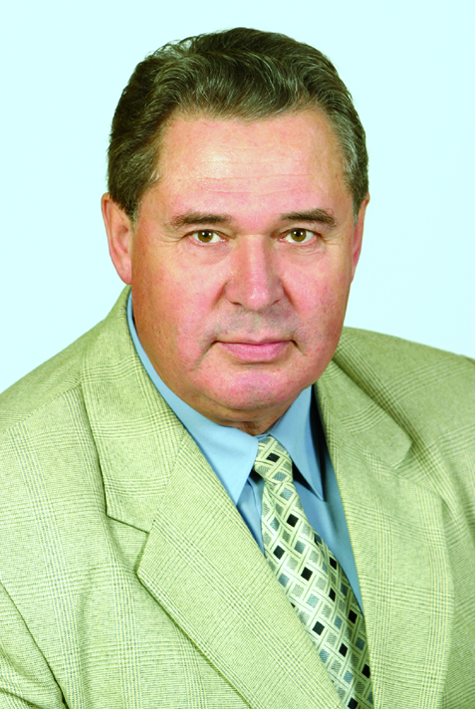 Рожков Леонид Николаевич(род. 20.02. 1940 г.)Доктор сельскохозяйственных наук, профессор, Почетный лесовод Республики Беларусь, академик Международной академии экологииРодился 20 февраля 1940 года в гор. Могилеве. В 1962 году окончил лесохозяйственный факультет Белорусского технологического института имени С.М. Кирова. С 1962 года по 1967 год работал в Белорусском лесоустроительном предприятии: инженер-таксатор, старший таксатор, начальник лесоустроительной партии. С 1967 года по настоящее время работает в Белорусском государственном технологическом университете: младший научный сотрудник (1967–1968 гг.), аспирант (1968–1971 гг.), с 1971 года на преподавательской работе: ассистент, старший преподаватель, доцент, профессор, заместитель декана лесохозяйственного факультета по научной работе (1973–1976 гг.), декан факультета общественных профессий (1976–1979 гг.), заместитель декана лесохозяйственного факультета (1979–1983 гг.), декан лесохозяйственного факультета (1983–1991 гг.), заведующий кафедрой лесоводства (1991–2007 гг.), профессор кафедры лесоводства (с 2007 г.). В 1971 г. защитил кандидатскую диссертацию. Ученое звание доцента присвоено в 1977 году. В 2001 году защитил докторскую. Ученое звание профессора присвоено в 2002 году. Автор более трехсот работ. Л.Н. Рожковым разработана ранее не имевшая аналогов в лесном хозяйстве Беларуси технология рекреационного лесоустройства и эффективная система лесоводственных мероприятий по поддержанию устойчивости, сохранению ландшафтного и биологического разнообразия и повышению рекреационного потенциала лесов.Л. Н. Рожковым разработан и внедрен в лесном хозяйстве Беларуси метод организации и технология работ при ведении лесного хозяйства с применением несплошных рубок и естественного возобновления лесосек на этапе лесовыращивания «рубка–возобновление». Предложена система ведения лесного хозяйства с применением несплошных рубок как комплексное хозяйствование в лесу в течение длительного (до 30–40 лет) периода до главной рубки, в процессе которого должны быть обеспечены лесоводственные и социально-экологические критерии и сформировано молодое поколение естественного происхождения после заключительного приема главной рубки леса. Разработаны системы мероприятий по управлению лесными ресурсами и ведению лесного хозяйства в болотных лесах, организации и ведению лесного хозяйства в лесах с целевыми социально-экологическими функциями. Разработана методика оценки депонирования углерода лесами Республики Беларусь и рекомендации по сохранению положительного баланса «стока-эмиссии» углекислого газа в лесах. Предложена система показателей по оценке влияния лесохозяйственных мероприятий на структуру и продуктивность лесов. Леонидом Николаевичем обобщен научный и практический опыт поиска новых подходов к организации и ведению лесного хозяйства в условиях формирования современной парадигмы отношения общества к устойчивому управлению лесами, предложены критерии и показатели устойчивого функционирования на условиях экологического планирования ландшафта, на основе чего разработаны новые теоретические положения и практические методы экологически ориентированного лесоводства. Рожков Л. Н.  возглавлял научные коллективы по разработке научно-технических проектов в рамках государственных научно-технических программ «Лес – экология и ресурсы», «Леса Беларуси», государственных программ ориентированных фундаментальных исследований «Лесные биогеоценозы» и «Биологические ресурсы», Стратегического плана развития лесного хозяйства Беларуси и трех государственных программ по отрасли «Лесное хозяйство», совместного шведско-белорусского проекта «Устойчивое управление лесами». Является научным руководителем государственной научно-технической программы ГНТП «Управление лесами и рациональное лесопользование» (2006-2010 гг.), член экспертного совета ВАК №3 по сельскохозяйственным наукам, научно-технических и экспертных Советов ряда других министерств и ведомств. Как председатель научно-методического совета по лесному хозяйству учебно-методического объединения высших учебных заведений Республики Беларусь по образованию в отраслях природопользования и лесного хозяйства активно участвует в разработке учебных планов и образовательного стандарта по специальности «Лесное хозяйство». Внедрил в учебно-воспитательный процесс специальности «Лесное хозяйство» авторский учебный курс «Экология с основами метеорологии», основанный на прогрессивном методе обучения, включая модульное обучение, применение в едином процессе теоретических, исследовательских и практических методов обучения, рейтинговую систему оценки знаний, последующую реализацию полученных знаний и навыков в общественно-полезной деятельности – работе студенческой дружины по охране природы. Отмечен знаком «Выдатнік адукацыі Рэспублікі Беларусь» (1995 г.), награжден медалью «За працоўныя заслугі» (2001 г.), орденом «Пашаны», (2010 г.) В 2003 году один из наиболее авторитетных биографических институтов – Американский биографический институт – номинировал Л. Н. Рожкова званием “Человек года” и Почетной медалью Американского биографического института за большие достижения и вклад в общество. Подготовил 4-х кандидатов наук (Л. В. Ригаль, К. В. Лабоха, М. В. Юшкевич, И. Ф. Ерошкина), 6 магистров лесоведения (Д. И. Бобровский, И. Ф. Ерошкина, А. А. Позняк, Д. Ю. Жилинский, А. В. Шатравко, А. В. Морозов). Библиография работ Рожкова Л. Н.Анализ эдафофитоценотических взаимосвязей в люпиново-древесных сообществах [Текст] / В. П. Григорьева, Л. И. Лахтанова, Л. Н. Рожков, Т. С. Берегова // Тезисы докладов, представленных XII Международному ботаническому конгрессу, 3-10 июля 1975 г. / Академия наук СССР. – Ленинград : Наука, Ленинградское отделение, 1975.Асновы экалогіі і рацыянальнага прыродакарыстання [Тэкст] : вучэбны дапаможнік для навучэнцаў сярэдніх спецыяльных навучальных устаноў / Л. М. Ражкоў, Т. А. Жарская, У. М. Марцуль, А. І. Роўкач. – Мінск : Ураджай, 1999. - 326, [1] с. Ахоўныя прыродныя тэрыторыі і помнікі прыроды Беларусі [Тэкст] : энцыклапедычны даведнік / В. Р. Анціпаў, Ю. А. Бібікаў, М. І. Буднічэнка, Л. М. Ражкоў, Н. М. Сахарава, Н. М. Сямашка, В. К. Мазоўка ; [рэд.-склад.: В. К. Мазоўка, Н. М. Сямашка]. – Мінск : БелСЭ, 1985. - 109, [1] с.Биологическая мелиорация лесов культурой люпина [Текст] / В. П. Григорьев, Л. И. Лахтанова, И. Э. Рихтер, Л. Н. Рожков, В. В. Сарнацкий // Международная научно-практическая конференция “Лес-95”, 29 марта-1 апреля 1995 г. : тезисы докладов / Белорусский государственный технологический университет, Акционерное общество поддержки предпринимательства “Центр-XXI век”, Министерство лесного хозяйства Республики Беларусь, Концерн “Беллесбумпром”. - Минск: БГТУ, 1995. - С. 12.Бобровский, Д. И. Естественное возобновление в сосняках Подсвильского лесничества [Текст] / Д. И. Бобровский, Л. Н. Рожков // Труды Белорусского государственного технологического университета. Сер. 1, Лесное хозяйство. - Минск, 2004. - Вып. 12. - С. 124-125.Григорьев, В. П. Опыт несплошных рубок в Червенском лесхозе [Текст] / В. П. Григорьев, А. В. Ригаль, Л. Н. Рожков // Труды Белорусского технологи-ческого института. Сер. 1, Лесное хозяйство. - Минск, 1993. - Вып. 1. -  С. 12-16.Григорьев, В. П. Опыт применения современных статистических методов в лесоводственных исследованиях [Текст] / В. П. Григорьев, Л. Н. Рожков          // Лесоведение и лесное хозяйство : республиканский межведомственный сборник  / Белорусский технологический институт им. С. М. Кирова .- Минск : Вышэйшая школа, 1972. - Вып. 6. - С. 72-78.Динамика структуры и продуктивности лесных формаций в Республике Беларусь [Текст] / Л. Н. Рожков, М. В. Юшкевич, А. А. Петрашкевич, И. В. Ерошкина // Труды Белорусского государственного технологического университета. Сер. 1, Лесное хозяйство. - Минск, 2007. - Вып. 15. - С. 98-102.Длительности мелиоративного воздействия люпина на хвойные насаждения [Текст] / Л. Н. Рожков [и др.] // Проблемы лесоведения и лесоводства : сборник научных трудов / Национальная академия наук Беларуси, Институт леса. – Гомель : Институт леса, 2008. - Вып. 68 .- С. 78-90.Ермаков, В. Е. Рекреационные леса и их использование [Текст] : учебное пособие для студентов специальности 1512 / В. Е. Ермаков, Л. Н. Рожков ; Белорусский технологический институт им. С. М. Кирова. – Минск : БТИ, 1986. - 56, [1] с.Ермаков, В. Е. Сколько рубить леса в Беларуси [Текст] / В. Ермаков, Л. Рожков // Лесное и охотничье хозяйство. - 2005. - № 4. - С. 17-20.Жилкин, Б. Д. Влияние многолетнего люпина на фитоклимат культур ели [Текст] / Б. Д. Жилкин, В. П. Григорьев, Л. Н. Рожков // Лесоведение и лесное хозяйство : республиканский межведомственный сборник / Белорусский технологический институт им. С. М. Кирова. – Минск : Вышэйшая школа, 1970. - Вып. 3. - С. 13-23.Жилкин, Б. Д. Исследование биологического круговорота азота и зольных элементов в еловых фитоценозах с междурядной культурой люпина [Текст] / Б. Д. Жилкин, В. П. Григорьев, Л. Н. Рожков // Лесоведение и лесное хозяйство : республиканский межведомственный сборник / Белорусский технологический институт им. С. М. Кирова. – Минск : Вышэйшая школа, 1971. - Вып. 4. - С. 13-21.Жилкин, Б. Д. Исследование почвенной микрофлоры в ельниках с междурядной культурой люпина многолетнего [Текст] / Б. Д. Жилкин, Л. Н. Рожков, И. Э. Рихтер // Ботаника (исследования) : сборник статей. – Минск : Навука і тэхніка, 1972. - Вып. XIV. - С. 60-66.Жилкин, Б. Д. Опыт улучшения азотного и минерального питания ели обыкновенной культурой люпина многолистного [Текст] / Б. Д. Жилкин, В. П. Григорьев, Л. Н. Рожков // Питание древесных растений и проблема повышения продуктивности лесов : сборник статей / Академия наук СССР, Карельский филиал, Институт леса. - Петрозаводск, 1972. - С. 94-110.Жилкин, Б. Д. Опыт улучшения роста ельника дубово-снытьевого культурой люпина [Текст] / Б. Д. Жилкин, В. П. Григорьев, Л. Н. Рожков // Лесной журнал. Изв. вузов. - 1969. - № 3. - С. 5-7.Жилкин, Б. Д. Угнетающее влияние верескового покрова на жизнедеятельность и рост сосновых молодняков [Текст] / Б. Д. Жилкин, В. П. Григорьев, Л. Н. Рожков // Тезисы Всесоюзного совещания по вопросам адаптации растений к экстремальным условиям среды в северных районах СССР, (14-17 сентября 1971 г.) / Всесоюзное ботаническое общество, Ботанический институт им. Б. Л. Комарова АН СССР, Отделение лесоводства и агролесомелиорации ВАСХНИЛ, Институт леса Карельского филиала АН СССР. - Петрозаводск, 1971.Зорин, В. П. Государственная научно-техническая программа “Лес-экология и ресурсы”: итоги, эффективность, пути реализации [Текст] / В. П. Зорин, П. А. Лыщик, Л. Н. Рожков // Труды Белорусского государственного технологического университета. Сер. 1, Лесное хозяйство. - Минск, 1999. - Вып. VI. -         С. 3-14.Изменение лесной растительности в условиях интенсивной урбанизации (на примере лесопаркового пояса г. Минска) [Текст] / Л. Н. Рожков, М. В. Юшкевич, Д. И. Бобровский, И. Ф. Ерошина // Труды Белорусского государственного технологического университета. Сер. 1, Лесное хозяйство. - Минск, 2008. - Вып. XVI. - С. 135-139.Инструкция по организации проведения несплошных рубок главного пользования в лесах Республики Беларусь [Текст] / Министерство лесного хозяйства Республики Беларусь ; исполн.: Л. Н. Рожков, А. С. Федоренчик, В. П. Григорьев, А. В. Бородин [и др.]. – Минск : Министерство лесного хозяйства Республики Беларусь, 1997. - 72 с.Кожевников, А. М. История становления и развития научной лесоводственной школы в Беларуси [Текст] / А. М. Кожевников, П. В. Колодий, Л. Н. Рожков // Лесной науке в Беларуси – 75 лет : юбилейный сборник научных трудов / Национальная академия наук Беларуси, Институт леса. – Гомель : Институт леса НАН Беларуси, 1997. - Вып. 47. - С. 37-50.Концептуальные подходы к совершенствованию рубок главного пользования в лесах Республики Беларусь [Текст] / Л. Н. Рожков, В. П. Григорьев, Е. Г. Петров, А. С. Федоренчик ; БГТУ // Труды Белорусского государственного технологического университета. Сер. 1, Лесное хозяйство. - Минск, 1996. - Вып. 3. - С. 8-11.Лабоха, К. В. Пути воспроизводства хвойных лесов Белорусского Поозерья [Текст] / К. В. Лабоха, Л. Н. Рожков // Труды Белорусского государственного технологического университета. Сер. 1, Лесное хозяйство. – Минск : БГТУ, 1998. - Вып. 6. - С. 75-79.Лабоха, К. В. Сосновые леса Белорусского Поозерья: состояние, динамика и пути восстановления [Текст] / К. В. Лабоха, Л. Н. Рожков, Н. Т. Юшкевич       // Стан і маніторынг лясоў на мяжы XXI стагоддзя : матэрыялы Міжнароднай навукова-практычнай канферэнцыі, Мінск, 7-9 красавіка 1998 г. / Інстытут эксперыментальнай батанікі імя В. Ф. Купрэвіча Нацыянальная акадэміі навук Беларусі, Беларускі дзяржаўны тэхналагічны універсітэт. – Мінск : БДТУ, 1998. - С. 253-256.Лесаводства [Тэкст] : практыкум для студэнтаў спецыяльнасці Т. 16.01.00 / Л. М. Ражкоў, К. В. Лабоха, Л. І. Мухураў, Л. У. Рыгаль / Беларускі дзяржаўны тэхналагічны унівесітэт. – Мінск : БДТУ, 2000. - 141 с.Лесаводства [Тэкст] : тыпавая вучэбная програма для вышэйшых навучаль-ных устаноў па спецыяльнасці 1-75 01 01 “Лясная гаспадарка” / Міністэрства адукацыі Рэспублікі Беларусь, Вучэбна-метадычнае аб’яднанне вышэйшых навучальных устаноў Рэспублікі Беларусь па адукацыі ў галіне прыродака-рыстання і лясной гаспадаркі ; склад.: Л. М. Ражкоў, К. В. Лабоха. - Зацв. 17.11.2009 г. ; № ТД-К. 107/ тып. – Мінск : БДТУ, 2009. - 22 с.Лесаводства. Курсавое праектаванне [Тэкст] : вучэбна-метадычны дапаможнік для студэнтаў вышэйшых навучальных устаноў па спецыяльнасці “Лясная гаспадарка”/ Л. М. Ражкоў, Л. У. Рыгаль, К. В. Лабоха, Л. І. Мухураў  / Міністэрства адукацыі Рэспублікі Беларусі, Беларускі дзяржаўны тэхнала-гічны універсітэт ; [пад агульнай рэд. Л. М. Ражкова]. - Мінск: БДТУ, 2003. - 89 с.Максимович, А. М. Задачи природопользования в БССР в свете решений XXVI съезда КПСС [Текст] : материал в помощь лектору / А. М. Максимович, Л. Н. Рожков ; Правление общества “Знание” Белорусской ССР, Научно-методический совет по пропаганде наук о Земле и рационального природопользования. – Минск : Знание, 1982. - 18 с.Методика оценки общего и годичного депонирования углерода лесами Республики Беларусь [Текст] / Министерство лесного хозяйства Республики Беларусь, Белорусский государственный технологический университет, Лесоустроительное республиканское унитарное предприятие “БЕЛГОСЛЕС” ; [разраб.: Л. Н. Рожков (рук. разраб.) и др.]. – Минск : Министерство лесного хозяйства Республики Беларусь, 2011. - 19 с.: табл.Методические указания к деловой игре “Повышение эффективности лесохозяйственного производства” [Текст] : для студентов спец. 1512 / Белорусский технологический институт имени С. М. Кирова, Кафедра экономики и организации производства ; [сост.:  А. Д. Янушко, Л. Н. Рожков,  Т. С. Берегова]. – Минск : БТИ им. С. М. Кирова, 1986. - 33, [1] с.: ил.Міксюк, Р. В. Тэрміналагічны тлумачальны беларуска-рускі слоўнік па экалогіі і лесазнаўству для студэнтаў спецыяльнасцей 31.12, 26.01 [Текст] / Р. В. Міксюк, Л. М. Ражкоў ; Беларускі тэхналагічны інстытут імя С. М. Кірава. – Мінск : БТІ ім. С. М. Кірава, 1992. - 65, [1] с.Непрерывность средообразующей функции леса при сплошной рубке [Текст] / Л. Н. Рожков, В. В. Филимонов, А. С. Янушко, И. Ф. Ерошкина          // Лесное и охотничье хозяйство. - 2012. - № 11. - С. 28-32.Новые подходы к рубкам главного пользования [Текст] / Л. Н. Рожков, В. П. Григорьев, Е. Г. Петров, А. С. Федоренчик // Международная научно-практическая конференция “Лес-95”, 29 марта-1 апреля 1995 г. : тезисы докладов / Белорусский государственный технологический университет, Акционерное общество поддержки предпринимательства “Центр-XXI век”, Министерство лесного хозяйства Республики Беларусь, Концерн “Беллесбумпорм”. – Минск : БГТУ, 1995. - С. 28.Организация дендроклиматического мониторинга лесов [Текст] / Л. Н. Рожков, К. В. Лабоха, Л. В. Ригаль, Д. Г. Тарайковский // Лес – экология и ресурсы : материалы международной научно-технической конференции, 17-18 ноября 1998 г. / Министерство лесного хозяйства Республики Беларусь, Белорусский государственный технологический университет. – Минск : БГТУ, 1998. - С. 105-107.Оценка структуры и продуктивности лесов при лесовосстановлении и лесоразведении [Текст] / Л. Н. Рожков, М. В. Кузьменков, А. П. Кулагин, В. Н. Хомец // Труды БГТУ. – Минск : БГТУ, 2012. - № 1. - С. 115-117.Оценка структуры и продуктивности лесов при уходе за лесом [Текст] / Л. Н. Рожков, М. В. Кузьменков, М. В. Кулагин, В. Н. Хомец // Труды БГТУ. - 2013. - № 1. - С. 103-105.Побирушко, Н. Ю. Медоносное знание рекреационных лесов Белоруссии [Текст] / Н. Ю. Побирушко, Л. Н. Рожков // Труды Белорусского государственного технологического университета. Сер. 1, Лесное хозяйство. - Минск, 1994. - Вып. 2. - С. 70-74.Положение по управлению лесными ресурсами и ведению лесного хозяйства в болотных лесах [Текст] / Министерство лесного хозяйства Республики Беларусь, Белорусский государственный технологический университет ; [исполн.: Е. А. Дашкевич, Л. Н. Рожков и др.]. – Минск : БГТУ, [2007?]. - 22 с. Проблемы ботаники [Текст] : материалы VI съезда Белорусского республиканского ботанического общества : в 2 ч. Ч. 1 / Л. Н. Рожков [и др.]; Белорусское республиканское ботаническое общество ; Институт эксперимен-тальной ботаники. – Минск : Институт экспериментальной ботаники, 1993. - 249 с.Программа государственного экзамена по специальности 1-75 01 01 “Лесное хозяйство”, 1-75 01 01 02 “Лесоохотничье хозяйство и побочное пользование лесов”, 1-75 01 01 03 “Защита леса”, 1-75 01 01 04 “Информационные системы в лесном хозяйстве” [Текст] : курс – V, семестр – I, обзорные лекции – 16 часов, экзамен – IX, форма экзамена – устная / Министерство образования Республики Беларусь, Белорусский государственный технологический университет, Кафедра лесоводства, Кафедра охотоведения, Кафедра лесозащиты и древесиноведения, Кафедра лесоустройства, Кафедра лесных культур и почвоведения ; сост.: Л. Н. Рожков, К. В. Лабоха, О. А. Атрощенко, В. П. Машковский, А. И. Ровкач, В. Б. Звягинцев, Н. И. Якимов, О. В. Морозов, М. М. Санкович, И. Т. Ермак, О. В. Бахур. - Утв. 04 ноября 2011 г. – Минск : БГТУ, 2011. - 18 с.Программа курса “Охрана природы” [Текст] / сост.: В. С. Романов, В. А. Астахов, А. А. Челноков, Л. Н. Рожков ; Министерство высшего и среднего специального образования БССР, Белорусский технологический институт им. С. М. Кирова. – Минск : БТИ имени С. М. Кирова, 1975. - 17 с.Пути формирования лесов будущего в Беларуси [Текст] / Н. Т. Юшкевич, Л. Н. Рожков, В. Е. Ермаков, К. В. Лабоха // Труды Белорусского государственного технологического университета. Сер. 1, Лесное хозяйство. - Минск, 1997. - Вып. V. - С. 3-7.Ражкоў, Л. М. Асновы вядзення лясной гаспадаркі і лесакарыстання. Практы-кум [Электронны рэсурс] : вучэбна-метадычны дапаможнік для студэнтаў спецыяльнасці 1-57 01 01 “Ахова навакольнага асяроддзя і рацыянальнага выкарыстання прыродных рэсурсаў” / Л. М. Ражкоў ; Беларускі дзяржаўны тэхналагічны універсітэт. - 7,24 МБ, – Мінск : БДТУ, 2012. - 152 с. Ражкоў, Л. М. Асновы вядзення лясной гаспадаркі лесакарыстання [Электронны рэсурс] : тэксты лекцый для студэнтаў спецыяльнасці 1-57 01 01 “Ахова навакольнага асяроддзя і рацыянальнае выкарыстанне прыродных рэсурсаў” / Л. М. Ражкоў ; Беларускі дзяржаўны тэхналагічны універсітэт, Кафедра лесаводства. - 14,6 МБ, – Мінск : БДТУ, 2012. - 278 с. Ражкоў, Л. М. Асновы вядзення лясной гаспадаркі і лесакарыстання. Практыкум [Тэкст] : вучэбна-метадычны дапаможнік для студэнтаў устаноў вышэйшай адукацыі па спецыяльнасці 1-57 01 01 "Ахова навакольнага асяроддзя і рацыянальнае выкарыстанне прыродных рэсурсаў" / Беларускі дзяржаўны тэхналагічны ўніверсітэт. - Мінск : БДТУ, 2015. - 135, [2] с.Ражкоў, Л. М. Асновы экалогіі [Тэкст] : вучэбны дапаможнік па курсу “Экалогія з асновамі метэаралогіі” для студэнтаў спецыяльнасці 31.12 / Л. М. Ражкоў ; Беларускі тэхналагічны інстытут імя С. М. Кірава. – Мінск : БТІ, 1990. - 258 с.Ражкоў, Л. М. Курортныя лясы [Тэкст] / Л. М. Ражкоў // Энцыклапедыя прыроды Беларусі : у 5 т. – Мінск : БелСЭ, 1984. - Т. 3. - С. 113.Ражкоў, Л. М. Лесазнаўства і лесаводства. Дыпломнае праектаванне [Тэкст] : вучэбны дапаможнік для студэнтаў спецыяльнасці “Лясная гаспадарка” і “Эканоміка і кіраванне на прадпрыемстве ляснога комплексу” вышэйшых навучальных устаноў / Л. М. Ражкоў ; Беларускі дзяржаўны тэхналагічны універсітэт. – Мінск : БДТУ, 2005. - 177 с.Ражкоў, Л. М. Лесазнаўства і лесаводства. Практыкум [Тэкст] : вучэбны дапаможнік для студэнтаў вышэйшых навучальных устаноў па спецыяль-насцях “Лясная гаспадарка”, “Садова-паркавае будаўніцтва”, “Лесаінжынер-ная справа” / Л. М. Ражкоў, К. В. Лабоха ; Беларускі дзяржаўны тэхналагічны універсітэт. – Мінск : БДТУ, 2008. - 245 с. Ражкоў, Л. М. Экалогія з асновамі метэаралогіі [Тэкст] : падручнік для сту-дэнтаў спецыяльнасцей “Лясная гаспадарка” і “Садова-паркавая гаспадарка” вышэйшых навучальных устаноў / Л. М. Ражкоў. – Мінск : Ураджай, 1995. - 340, [2] с. Ражкоў, Л. М. Экалогія з асновамі метэаралогіі. Лабараторны практыкум [Тэкст] : вучэбна-метадычны дапаможнік для студэнтаў вышэйшых навучаль-ных устаноў па спецыяльнасцях 1-75 01 01 “Лясная гаспадарка”, 1-75 02 04 “Садова-паркавае будаўніцтва” / Л. М. Ражкоў, Г. Я. Клімчык, Дз. В. Шыман.-  Мінск : БДТУ, 2007. - 176 с.Ражкоў, Л. М. Які лес пакінем нашчадкам (у рэспубліцы) [Тэкст] / Л. М. Ражкоў // Родная прырода. - 1995. - № 4. - С. 12.Раптунович, Е. С. Влияние рекреационного воздействия на распространение корневой губки и смоляного рака в сосновых насаждениях [Текст] / Е. С. Раптунович, Л. Н. Рожков, С. Д. Ивашко // Лесоведение и лесное хозяйство : республиканский межведомственный сборник / Белорусский технологический институт им. С. М. Кирова. – Минск : Вышэйшая школа, 1983. - Вып. 18. -     С. 92-95.Рекомендации по проведению рубок формирования рекреационных ландшафтов в сосновых молодняках [Текст] / Министерство лесного хозяйства Белорусской ССР, Белорусский технологический институт имени С. М. Кирова ; [разраб.: В. П. Григорьев, Л. Н. Рожков, Е. М. Рунова]. – Минск : БТИ им. С. М. Кирова, 1982. - 16 с.Рекомендации по сохранению положительного баланса “стока-эмиссии” углекислого газа лесами Беларуси и использованию лесоуглеродного ресурса при организации и ведении лесного хозяйства [Текст] / Министерство лесного хозяйства Республики Беларусь, Белорусский государственный технологический университет ; [разработали: Л. Н. Рожков (рук. разраб.), И. М. Жарский]. – Минск : БГТУ, 2014. - 9 с.Рекреационные нарушения лесных фитоценозов (на примере Минского лесопархоза) [Текст] / В. С. Романов, В. Ф. Бибикова, Л. Н. Рожков, Ю. А. Бибиков // Весці Акадэміі навук Беларусі. Серыя біялагічных навук. - 1981. - № 1. - С. 27-30.Рекреационный мониторинг лесов Беларуси [Текст] / Л. Н. Рожков, Л. В. Ригаль, К. В. Лабоха, Д. Г. Тарайковский // Лес – экология и ресурсы : материалы международной научно-технической конференции, 17-18 ноября 1998 г. / Министерство лесного хозяйства Республики Беларусь, Белорусский государственный технологический университет. - Минск:  БГТУ, 1998. -                     С. 120-122.Ригаль, Л. В. Естественное возобновление под пологом сосновых лесов [Текст] / Л. В. Ригаль, Л. Н. Рожков, В. П. Григорьев // Труды Белорусского государственного технологического университета. Сер. 1, Лесное хозяйство. - Минск, 1994. - Вып. 2. - С. 79-83.Рихтер, И. Э. Изменение видового состава в связи с типами леса, биологичес-кой и химической мелиорацией [Текст] / И. Э. Рихтер, В. П. Григорьев, Л. Н. Рожков // Проблемы сохранения биологического разнообразия Беларуси : тезисы докладов Международной научно-практической конференции, Минск, октябрь 1993 г. - Минск, 1993. - С. 135.Ровкач, А. И. Влияние рекреационной нагрузки на эдафические условия сосняков мшистых [Текст] / А. И. Ровкач, Л. Н. Рожков // Лесоведение и лесное хозяйство : республиканский межведомственный сборник / Белорусский технологический институт им. С. М. Кирова. – Минск : Вышэйшая школа, 1986. - Вып. 21. - С. 3-6.Рожков, Л. Н. Актуальные вопросы лесной рекреации [Текст] / Л. Н. Рожков, В. С. Романов // Тезисы докладов Научно-технической конференции по вопросам организации многоцелевого лесопользования в условиях интенсив-ного лесного хозяйства, состоявшейся в гор. Каунас, 17-18 декабря 1976 г. – Каунас : ЛитСХА, 1976. - С. 89-92.Рожков, Л. Н. Анализ перспективы несплошных рубок и естественного вопроизводства леса в Беларуси [Текст] / Л. Н. Рожков, И. Ф. Ерошина            // Труды БГТУ. - Минск, 2015. - № 1 (174). - С. 91-94.Рожков, Л. Н. Анализ эффективности лесовосстановления в Негорельском учебно-опытном лесхозе [Текст] / Л. Н. Рожков // Труды Белорусского государственного технологического университета. Сер. 1, Лесное хозяйство. - Минск, 2007. - Вып. 15. - С. 88-89.Рожков, Л. Н. Беловежская пуща: радость и печаль (о проблемах заповедни-ка) [Текст] / Л. Н. Рожков // Лесное и охотничье хозяйство. - 2003. - № 1. -     С. 13-15.Рожков, Л. Н. Болотные леса Беларуси в системе природопользования [Текст] / Л. Н. Рожков, А. В. Шатравко // Болотные экосистемы : фундаментальные аспекты охраны и рационального природопользования: Всероссийская научно-практическая конференция, посвященная 100-летию со Дня образова-ния государственного природного лесомелиоративного заказника республи-канского значения “Лебедань”, (г. Йошкар-Ола, 25-28 сентября 2012 г.) : сборник статей / Министерство образования и науки Российской Федерации, Российский фонд фундаментальных исследований, Поволжский государствен-ный технологический университет. - Йошкар-Ола, 2012. - С. 202-207.Рожков, Л. Н. Болотные леса в системе сохранения состояния и биоразно-образия лесов бассейна реки Немана [Электронный ресурс] / Л. Н. Рожков      // Лесное хозяйство : тезисы докладов 78-й научно-технической конференции профессорско-преподавательского состава, научных сотрудников и аспиран-тов, Минск, 3-13 февраля 2014 г. / Белорусский государственный технологи-ческий университет. - Минск : БГТУ, 2014. – С. 30 Рожков, Л. Н. Болотные леса водосбора реки Неман [Текст] / Л. Н. Рожков ; Белорусский государственный технологический университет // Лесное хозяйство, 2014.  -  С. 94-96.Рожков, Л. Н. Будущее за системами лесного хозяйства с применением несплошных рубок леса [Текст] / Л. Н. Рожков, В. П. Григорьев, А. С. Федоренчик // Международная научно-практическая конференция “Лес-95”, 29 марта-1 апреля 1995 г. : тезисы докладов / Белорусский государственный технологический университет, Акционерное общество поддержки предпри-нимательства “Центр-XXI век”, Министерство лесного хозяйства Республики Беларусь, Концерн “Беллесбумпром”. – Минск : БГТУ, 1995. - С. 29.Рожков, Л. Н. Ведение хозяйства в рекреационных лесах [Текст] / Л. Н. Рожков // Международная научно-практическая конференция “Лес-95”, 29 марта-1 апреля 1995 г. : тезисы докладов / Белорусский государственный технологический университет, Акционерное общество поддержки предпринимательства “Центр-XXI век”, Министерство лесного хозяйства Республики Беларусь, Концерн “Беллесбумпром”. – Минск : БГТУ, 1995. - С. 30.Рожков, Л. Н. Ведение хозяйства по системе несплошных рубок леса [Текст]  / Л. Н. Рожков, Н. Т. Юшкевич // Лес – экология и ресурсы : материалы Международной научно-технической конференции, 17-18 ноября 1998 г. / Ми-нистерство лесного хозяйства Республики Беларусь, Белорусский государст-венный технологический университет. – Минск : БГТУ, 1998. - С. 144-146.Рожков, Л. Н. Взаимодействие ели обыкновенной и люпина многолистного в культурбиогеоценозах [Текст] : дис. … канд. с.-х. наук / Л. Н. Рожков, Бело-русский технологический институт им. С. М. Кирова. - Минск, 1971. - 197 с.Рожков, Л. Н. Влияние длительного хозяйственного воздействия на изменение лесного фонда [Текст] / Л. Н. Рожков // Проблемы лесоведения и лесоводства : сборник научных трудов / Национальная академия наук Беларуси, Институт леса. – Гомель : Институт леса НАН Беларуси, 2011. - Вып. 71. - С. 132-145.Рожков, Л. Н. Влияние лесорастительных условий на углеродопродуктив-ность лесов [Текст] / Л. Н. Рожков, А. В. Шатравко // Актуальные проблемы лесного комплекса : сборник научных трудов / Брянская государственная инженерно-технологическая академия. – Брянск : БГИТА, 2012. - Вып. 31. -   С. 53-57.Рожков, Л. Н. Влияние люпина на углеводный и азотный обмен у ели в культурфитоценозах [Текст] / Л. Н. Рожков // Ботаника (исследования) : сборник статей / Белорусское отделение Всесоюзного ботанического общества.- Минск : Навука і тэхніка, 1971. Вып. XIII. – С. 69-74.Рожков, Л. Н. Влияние хозяйственной деятельности на лесную растительность [Текст] / Л. Н. Рожков, И. Ф. Ерошкина // Труды Белорусского государственного технологического университета. Сер. 1, Лесное хозяйство.- Минск, 2009.- Вып. 17.- С. 42-44.Рожков, Л. Н. Возможности использования лесоуглеродного ресурса Беларуси [Электронный ресурс] / Л. Н. Рожков // Лесное хозяйство : тезисы докладов 78-й научно-технической конференции профессорско-преподавательского состава, научных сотрудников и аспирантов, Минск, 3-13 февраля 2014 г. / Белорусский государственный технологический университет. - Минск : БГТУ, 2014. – С. 31 Рожков, Л. Н. Возможности повышения древесной продуктивности на этапе “рубка – возобновление леса” [Текст] / Л. Н. Рожков // Международная научно-практическая конференция “Устойчивое управление лесами и рацио-нальное лесопользование”, 18-21 мая 2010 г.: материалы конференции / Министерство лесного хозяйства Республики Беларусь, Государственный комитет по науке и технологиям Республики Беларусь, Белорусский госу-дарственный технологический университет.- Минск: БГТУ, 2010.- Кн. 2.-      С. 561-565.Рожков, Л. Н. Возможности расширения несплошных рубок [Текст] / Л. Н. Рожков, Г. В. Меркуль, Л. В. Ригаль // Международная научно-практическая конференция “Лес - 97”, 14-15 мая 1997 г. / Белорусский государственный технологический университет, Акционерное общество “Центр поддержки предпринимательства Центр – XXI век”, Министерство лесного хозяйства Республики Беларусь, Концерн “Беллесбумпром”.- Минск: БГТУ, 1997.- С. 12.Рожков, Л. Н. Государственная научно-техническая программа “Управление лесами и рациональное лесопользование ” (2006-2010 гг.) [Текст] / Л. Н. Рожков // Международная научно-практическая коференция “Устойчивое управление лесами и рациональное лесопользование”, 18-21 мая: материалы конференции / Министерство лесного хозяйства Республики Беларусь, Государственный комитет по науке и технологиям Республики Беларусь, Белорусский государственный технологический университет.- Минск : БГТУ, 2010.- Кн. 1.- С. 40-43.Рожков, Л. Н. Группово-постепенная рубка: первый прием [Текст] / Л. Н. Рожков, А. А. Петрашкевич, Е. С. Хорольская // Труды Белорусского государственного технологического университета. Сер. 1, Лесное хозяйство.- Минск, 2005. - Вып. 13.- С. 58-59.Рожков, Л. Н. Декоративная оценка лесных ландшафтов Беловежской пущи на примере сосняков мшистых и черничных [Текст] / Л. Н. Рожков, В. Н. Толкач, Н. В. Вакула // Заповедники Белоруссии (исследования): сборник статей / Государственное заповедно-охотничье хозяйство “Беловежская пуща”.- Минск: Ураджай, 1979.- Вып. 3.- С. 20-29.Рожков, Л. Н. Деление лесов Беларуси на категории защитности [Текст] / Л. Н. Рожков // Лесное и охотничье хозяйство.- 2015.- № 6.- С. 11-16.Рожков, Л. Н. Дендроклиматический мониторинг лесов [Текст] / Л. Н. Рожков, Д. Г. Тарайковский // Международная научно-практическая конференция “Лес - 97”, 14-15 мая 1997 г.: тезисы докладов / Белорусский государственный технологический университет, Акционерное общество “Центр поддержки предпринимательства Центр – XXI век”, Министерство лесного хозяйства Республики Беларусь, Концерн “Беллесбумпром”.- Минск: БГТУ, 1997.- С. 11.Рожков, Л. Н. Депонирование углерода лесными экосистемами Беларуси [Текст] /  Л. Н. Рожков // Лесной ресурс Беларуси: материалы республиканс-кой научно-практической конференции, 22 декабря 2011 г./ Министерство лесного хозяйства Республики Беларусь, Республиканское унитарное предприятие “Белгослес”. - Минск, 2011.- С. 29-34.Рожков, Л. Н. Динамика влажности почвы в сосняках мшистых при рекреационном воздействии [Текст] / Л. Н. Рожков, А. И. Ровкач // Лесоведение и лесное хозяйство: республиканский межведомственный сборник /Белорусский технологический институт им. С. М. Кирова.- Минск: Вышэйшая школа, 1985.- Вып. 20.- С. 28-30.Рожков, Л. Н. Динамика и состояние лесов Ждановичского лесничества в условиях интенсивного рекреационного использования [Текст] / Л. Н. Рожков, И. Ф. Ерошкина // Труды Белорусского государственного технологического университета. Сер. 1, Лесное хозяйство.- Минск, 2006.- Вып. 14.- С. 139-142.Рожков, Л. Н. Динамика и состояние сосновых лесов Беларуси [Текст] / Л. Н. Рожков, В. Е. Ермаков, Н. Ф. Ловчий // Труды Белорусского государственного технологического университета. Сер. 1, Лесное хозяйство.- Минск, 2005.- Вып. XIII. - С. 7-13.Рожков, Л. Н. Длительно-постепенная рубка как эффективное мероприятие повышения древесной продуктивности мягколиственных древостоев [Текст]   / Л. Н. Рожков, А. Ф. Пузовик, О. В. Каранкевич // Труды Белорусского государственного технологического университета. Сер. 1, Лесное хозяйство.- Минск, 2008.- Вып. 16.- С. 107-111.Рожков, Л. Н. Из опыта охраны окружающей среды в Народной Республике Болгарии [Текст] / Л. Н. Рожков, В. С. Романов, С. А. Константинович.- Минск : Вышэйшая школа, 1981.- 76 с.Рожков, Л. Н. Исследование влияния люпина на азотное и минеральное питание [Текст] / Л. Н. Рожков, Б. Д. Жилкин, В. П. Григорьев // Агрохимия.- 1970.- № 11.- С. 14-20.Рожков, Л. Н. Исследование углеводного и азотного обмена в хвое культур ели с люпином [Текст] / Л. Н. Рожков // Ботаника (исследования): [сборник статей] / Белорусское отделение Всесоюзного ботанического общества.- Минск: Навука і тэхніка, 1971.- Вып. XIII.- С. 69-75.Рожков, Л. Н. Исторические корни лесохозяйственного образования в Беларуси [Текст] / Л. Н. Рожков // Лесное и охотничье хозяйство.- 2003.- № 3.-     С. 36-37.Рожков, Л. Н. История становления и развития высшего лесохозяйственного образования Беларуси [Текст] / Л. Н. Рожков // Леса Евразии – Белые ночи: материалы III Международной конференции молодых ученых, посвященной 200-летию Высшего лесного образования в России и 200-летию Санкт-Петербургской лесотехнической академии, Москва, 23-29 июня 2003 г. / Московский государственный университет леса.- Москва, 2003.- С. 240-241.Рожков, Л. Н. История становления и развития высшего лесохозяйственного образования на Беларуси (XIX-XX столетия) [Текст] / Л. Н. Рожков // Труды Белорусского государственного технологического университета. Сер. 8, Учебно-методическая работа. - Минск, 2003.- Вып. 7.- С. 8-13.Рожков, Л. Н. К вопросу об экологическом образовании [Текст] / Л. Н. Рож-ков // Экологическое образование-96: тезисы докладов республиканского научно-методического семинара, 17-19 апреля 1996 г. / Белорусский госу-дарственный технологический университет, Белорусская государственная политехническая академия.- Минск: БГТУ, 1996.- С. 58-59.Рожков, Л. Н. Кадастровая оценка лесов Беларуси рекреационного назначе-ния [Текст] / Л. Н. Рожков // Лесоведение и лесное хозяйство: республиканс-кий межведомственный сборник научных трудов / Белорусский технологический институт им. С. М. Кирова.- Минск: Вышэйшая школа, 1992.-  Вып. 26.-  С. 16-23.Рожков, Л. Н. Климатические элементы лесной экосистемы Негорельского учебно-опытного лесхоза [Текст] / Л. Н. Рожков, Д. Г. Тарайковский // Труды Белорусского государственного технологического университета. Сер. 1, Лесное хозяйство.- Минск, 1996.- Вып. 3.- С. 57-61.Рожков, Л. Н. Климатохорологический анализ территории лесной экосистемы Негорельского учебно-опытного лесхоза [Текст] / Л. Н. Рожков, Д. Г. Тарайковский // Труды Белорусского государственного технологического университета. Сер. 1, Лесное хозяйство.- Минск, 1996.- Вып. 4.- С. 117-121.Рожков, Л. Н. Критерии выделения и требования к формированию лесов с целевыми социально-экологическими функциями [Текст] / Л. Н. Рожков, К. В. Лабоха, М. В. Кузьменков // Труды Белорусского государственного технологического университета. Сер. 1, Лесное хозяйство.- Минск, 2007.- Вып. 15.- С. 90-97.Рожков, Л. Н. Лесное хозяйство Болгарии [Текст]: экспресс-информация / Л. Н. Рожков, В. С. Романов ; Государственный комитет СССР по лесному хозяйству, Центральное бюро научно-технической информации.- Москва: ЦБНТИ Гослесхоза СССР, 1982.- 16, [2] с.- (Лесоведение и лесоводство).Рожков, Л. Н. Лесной ландшафт в условиях воздействия [Текст] / Л. Н. Рожков // Рациональное использование, воспроизводство лесных ресурсов и охрана окружающей среды: тезисы докладов республиканской научно-техни-ческой конференции молодых ученых и специалистов, 11-12 июля 1978 г., Гомель / Министерство лесного хозяйства БССР, Белорусский технологи-ческий институт им. С. М. Кирова, Белорусский НИИ лесного хозяйства.- Минск, 1978.- С. 27-28.Рожков, Л. Н. Лесные культуры и формирование лесопарковых ландшафтов [Текст] / Л. Н. Рожков // Повышение продуктивности лесов методами лесных культур и основы организации хозяйства в лесах искусственного происхож-дения: тезисы докладов республиканской научно-технической конференции, 12-14 сентября 1973 г. / Министерство лесного хозяйства БССР, Белорусский технологический институт им. С. М. Кирова.- Минск, 1973.- С. 81-82.Рожков, Л. Н. Лесные рекреационные ресурсы и их мониторинг [Текст] / Л. Н. Рожков // Стан і маніторынг лясоў на мяжы XXI стагоддзя: матэрыялы Міжнароднай навукова-практычнай канферэнцыі, Мінск, 7-9 красавіка 1998 г. / Інстытут эксперыментальнай батанікі імя В. Ф. Купрэвіча Нацыянальная акадэміі навук Беларусі, Беларускі дзяржаўны тэхналагічны універсітэт.- Мінск: БДТУ, 1998.- С. 227-229.Рожков, Л. Н. Лесоводственно-экологические основы устойчивого функционирования лесов Беларуси в условиях рекреационного использования [Текст]: автореф. дис. … д-ра с.-х. наук: 06.03.03 / Л. Н. Рожков ; Институт леса НАН Беларуси. - Гомель, 2001.- 43 с.Рожков, Л. Н. Лесоводственно-экологические основы устойчивого функционирования лесов Беларуси в условиях рекреационного использования [Текст]: дис. … д-ра с.-х. наук: 06.03.03 / Л. Н. Рожков ; Институт леса НАН Беларуси. - Гомель, 2001.- 445 с.Рожков, Л. Н. Лесоводственные основы использования лесов в рекреацион-ных целях [Текст] / Л. Н. Рожков // Труды Белорусского государственного технологического университета. Сер. 1, Лесное хозяйство.- Минск, 1996.- Вып. 4.- С. 7-11.Рожков, Л. Н. Лесоводственные основы организации рекреационного лесо-пользования [Текст] / Л. Н. Рожков // Белорусский технологический институт имени С. М. Кирова: тезисы докладов 55-й научно-технической конференции: 60-летию института посвящается / Министерство народного образования БССР, Белорусский технологический институт имени С. М. Кирова. - Минск : БГТУ, 1990.- С. 14.Рожков, Л. Н. Лесохозяйственное проектирование на условиях экологичес-кого планирования лесного ландшафта [Текст] / Л. Н. Рожков // Труды Белорусского государственного технологического университета. Сер. 1, Лесное хозяйство. - Минск, 2005. - Вып. XIII. - С. 49-54.Рожков, Л. Н. Между экологией и экономикой [Текст] / [Леонид Рожков] ; беседовала Ольга Шарафанович // Лесное и охотничье хозяйство.- 2014.- № 9.- С. 2-7.Рожков, Л. Н. Методика эстетической оценки пейзажей [Текст] / Л. Н. Рожков // Лесное хозяйство.- 1978.- № 12.- С. 23-26.Рожков, Л. Н. Методические подходы к ведению рекреационного монито-ринга лесов [Текст] / Л. Н. Рожков // Труды Белорусского государственного технологического университета. Сер. 1, Лесное хозяйство.- Минск: БГТУ, 1998.- Вып. 6.- С. 29-33.Рожков, Л. Н. Методические подходы к оценке работы лесохозяйственных предприятий по совершенствованию лесного фонда [Текст] / Л. Н. Рожков, И. Ф. Ерошкина // Лесное и охотничье хозяйство.- 2010.- № 12.- С. 20-24.Рожков, Л. Н. Методические подходы расчета углеродных пулов в лесах Беларуси [Текст] / Л. Н. Рожков // Труды Белорусского государственного технологического университета. Сер. 1, Лесное хозяйство.- Минск : БГТУ, 2011.- № 1.- С. 62-70.Рожков, Л. Н. Методические указания к выполнению курсового проекта по садово-парковому и ландшафтному искусству [Текст] / Л. Н. Рожков ;       Белорусский технологический институт им. С. М. Кирова.- Минск: БТИ, 1974.- 43 с.Рожков, Л. Н. Методические указания к выполнению лабораторных занятий по декоративному древоводству [Текст] / Л. Н. Рожков ; Белорусский техноло-гический институт им. С. М. Кирова.- Минск: БТИ, 1974.- 36 с.Рожков, Л. Н. Методические указания к дипломному проектированию по озеленению населенных мест для студентов специальности 15.12 [Текст] / Л. Н. Рожков, В. Ф. Бибикова ; Белорусский технологический институт им. С. М. Кирова, Кафедра охраны природы.- Минск: БТИ им. С. М. Кирова, 1976.- 40 с.Рожков, Л. Н. Модульное обучение на основе авторского курса с использо-ванием рейтинговой оценки знаний и последующей непрерывной подготовки в области экологии и охраны природы [Текст] / Л. Н. Рожков // Труды Бело-русского государственного технологического университета. Сер. VIII, Учебно-методическая работа.- Минск, 2007.- Вып. IX.- С. 48-49.Рожков, Л. Н. Мониторинг эффективности лесохозяйственных мероприятий [Электронный ресурс] / Л. Н. Рожков // Лесное хозяйство : тезисы докладов 78-й научно-технической конференции профессорско-преподавательского состава, научных сотрудников и аспирантов, Минск, 3-13 февраля 2014 г. / Белорусский государственный технологический университет. - Минск : БГТУ, 2014. – С. 32 Рожков, Л. Н. Несплошные рубки главного пользования в сосняках Него-рельского учлесхоза [Текст] / Л. Н. Рожков, И. А. Полянская // Труды Бело-русского государственного технологического университета. Сер. 1, Лесное хозяйство.- Минск, 2009.- Вып. 17.- С. 81-84.Рожков, Л. Н. Несплошные рубки главного пользования (нормативное регу-лирование, практика реализации, проблемы) [Текст] / Л. Н. Рожков // Лесное и охотничье хозяйство.- 2010.- № 5.- С. 17-23.Рожков, Л. Н. Новые правила рубок леса [Текст] / Л. Н. Рожков // Леса Европейского региона – устойчивое управление и развитие: материалы Меж-дународной научно-практической конференции, 4-8 декабря 2002 г.  / Бело-русский государственный технологический университет.- Минск: БГТУ, 2002.- Ч. 2.- С. 3-5.Рожков, Л. Н. О влиянии леса на изменение погод момента [Текст] / Л. Н. Рожков // Лесоведение и лесное хозяйство: республиканский межведомст-венный сборник / Белорусский технологический институт им. С. М. Кирова.- Минск: Вышэйшая школа, 1980.- Вып. 15.- С. 91-95.Рожков, Л. Н. О мероприятиях по повышению древесной продуктивности [Текст] / Л. Н. Рожков, А. Ф. Пузовик // Проблемы лесоведения и лесоводства: сборник научных трудов / Национальная академия наук Беларуси, Институт леса. - Гомель : Институт леса, 2007.- Вып. 67.- С. 605-607.Рожков, Л. Н. Определение расчетной лесосеки по несплошным рубкам главного пользования в лесах Беларуси [Текст] / Л. Н. Рожков, Л. В. Ригаль     // Труды Белорусского государственного технологического университета.  Сер. 1, Лесное хозяйство.- Минск, 1997.- Вып. 5.- С. 100-102.Рожков, Л. Н. Опыт Ивьевского лесничества по совершенствованию лесного фонда [Текст] / Л. Н. Рожков, И. Ф. Ерошкина // Лесное и охотничье хозяйст-во.- 2012.- № 1.- С. 33-37.Рожков, Л. Н. Организация и ведение лесного хозяйства в лесах с целевыми социально-экологическими функциями [Текст] / Л. Н. Рожков // Международ-ная научно-практическая конференция “Устойчивое управление лесами и рациональное лесопользование”, 18-21 мая 2010 г.: материалы конференции    / Белорусский государственный технологический университет.- Минск: БГТУ, 2010.- Кн. 2.- С. 566-569.Рожков, Л. Н. Организация рекреационного лесопользования в Белоруссии [Текст] / Л. Н. Рожков // Оптимизация рекреационного лесопользования: сборник / Академия наук СССР, Научный совет по проблемам леса, Лабора-тория лесоведения. - Москва : Наука, 1990. - С. 29-32.Рожков, Л. Н. Основные задачи пригородного лесопаркового хозяйства г. Минска [Текст] / Л. Н. Рожков, В. С. Романов // Лесоведение и лесное хозяйство : республиканский межведомственный сборник / Белорусский технологический институт им. С. М. Кирова. – Минск : Вышэйшая школа, 1975. -  Вып. 9. - С. 237-244.Рожков, Л. Н. Основные положения по лесоустройству и ведению лесного хозяйства в курортно-рекреационных зонах Белорусской ССР [Текст] / Л. Н. Рожков, А. Г. Штейнбок. - Минск: Леспроект, 1978.- 100 с.Рожков, Л. Н. Основы теории и практики рекреационного лесоводства [Текст] : [монография] / Л. Н. Рожков ; Белорусский государственный технологический университет. – Минск : БГТУ, 2001.- 291 с.Рожков, Л. Н. Основы экологии [Текст] : учебное пособие по курсу “Эколо-гия с основами метеорологии” / Л. Н. Рожков ; Белорусский технологический институт им. С. М. Кирова. – Минск : БТИ, 1990.- 58 с.Рожков, Л. Н. Особенности ведения хозяйства в рекреационных лесах [Текст] / Л. Н. Рожков // Лесоведение и лесное хозяйство : республиканский межведомственный сборник / Белорусский технологический институт им. С. М. Кирова. - Минск : Вышэйшая школа, 1975.- Вып. 10.- С. 181-188.Рожков, Л. Н. Особенности ландшафтной таксации насаждений [Текст] / Л. Н. Рожков // Лесоведение и лесное хозяйство: республиканский межведомст-венный сборник научных трудов / Белорусский технологический институт им. С. М. Кирова. – Минск : Вышэйшая школа, 1992. - Вып. 26.- С. 90-96.Рожков, Л. Н. Особенности лесохозяйствования по системе с применением несплошных рубок леса [Текст] / Л. Н. Рожков, Н. Т. Юшкевич // Труды Белорусского государственного технологического университета. Сер. 1, Лесное хозяйство. - Минск, 1998.- Вып. 6.- С. 10-15.Рожков, Л. Н. Особенности математико-статистической обработки материалов пробных площадей с использованием MS EXCEL [Текст] / Л. Н. Рожков, О. В. Бахур, А. Ф. Пузовик // Труды Белорусского государственного технологического университета. Сер. 1, Лесное хозяйство.- Минск, 2004.- Вып. 12.- С. 166-168.Рожков, Л. Н. Особенности организации и ведения хозяйства в рекреационных лесах Белоруссии [Текст] / Л. Н. Рожков // Лесопользование и охрана окружающей среды: тезисы докладов участников Всесоюзного научно-техни-ческого совещания с участием иностранных специалистов, 18-19 октября, пос. Каменномостский Краснодарского края.- Москва , 1983.- С. 294-297.Рожков, Л. Н. Оценка углеродного пула и динамика углеродных потоков в лесах Беларуси [Текст] / Л. Н. Рожков // Сборник научных трудов / Нацио-нальная академия наук Беларуси, Институт леса.- Гомель : Институт леса НАН Беларуси, 2012.- Вып. 72.- С. 130-141.Рожков, Л. Н. Перспективы несплошных рубок [Текст] / Л. Н. Рожков             // Лесная наука на рубеже XXI века: сборник научных трудов / Национальная академия наук Беларуси, Институт леса.- Гомель: ИЛ НАНБ, 1997.- Вып. 46.- С. 73-75.Рожков, Л. Н. Перспективы развития несплошных рубок в Негорельском учебно-опытном лесхозе [Электронный ресурс] / Л. Н. Рожков, Т. Д. Давы-довская, О. Г. Бельчина // Лесное хозяйство : тезисы докладов 78-й научно-технической конференции профессорско-преподавательского состава, науч-ных сотрудников и аспиран-тов, Минск, 3-13 февраля 2014 г. / Белорусский государственный технологический университет. - Минск : БГТУ, 2014. – С. 33 Рожков, Л. Н. Перспективы развития рекреации и туризма в лесах Беларуси [Текст] / Л. Н. Рожков, А. И. Ровкач, Г. А. Потаев // Труды Белорусского государственного технологического университета. Сер. 1, Лесное хозяйство.- Минск, 1997.- Вып. 5.- С. 107-109.Рожков, Л. Н. Принципиальные подходы к ведению лесного хозяйства на устойчивой основе [Текст] / Л. Н. Рожков // Леса Беларуси и их рациональное использование: материалы Международной научно-технической конферен-ции, 29-30 ноября 2000 г. / Государственный комитет по науке и технологиям, Белорусский государственный технологический университ.- Минск : БГТУ, 2000.- С. 33-36.Рожков, Л. Н. Проблемы воспроизводства сосны в Беларуси [Текст] / Л. Н. Рожков // Лесное и охотничье хозяйство.- 2003.- № 2.- С. 6-7.Рожков, Л. Н. Прогноз годичных потоков “стока - эмиссии” углекислого газа лесной экосистемой Беларуси [Текст] / Л. Н. Рожков // Труды БГТУ.- 2013.-  № 1.- С. 100-102.Рожков, Л. Н. Рациональное участие сосновой формации в лесном покрове Беларуси [Текст] / Л. Н. Рожков, В. Е. Ермаков, Н. Ф. Ловчий // Труды Белорусского государственного технологического университета. Сер. 1, Лесное хозяйство.- Минск, 2006.- Вып. 14.- С. 136-138.Рожков, Л. Н. Рейтинговая оценка эколого-экономической компоненты лесного насаждения на этапе “рубка – возобновление леса” [Текст] / Л. Н. Рожков, И. Ф. Ерошкина // Труды БГТУ.- Минск, 2015.- № 1.- С. 95-98.Рожков, Л. Н. Рекреационная дигрессия как фактор изменения видовой структуры лесной экосистемы [Текст] / Л. Н. Рожков, А. И. Ровкач, В. Е. Жадецкий // Проблемы сохранения биологического разнообразования Бела-руси: тезисы докладов Международной научно-практической конференции, Минск, октябрь 1993 г. / Академия наук Беларуси.- Минск, 1993.- С. 137.Рожков, Л. Н. Рекреационное лесопользование в Беларуси [Текст] / Л. Н. Рожков, А. И. Ровкач // Лесная наука на рубеже XXI века: сборник научных трудов / Национальная академия наук Беларуси, Институт леса.- Гомель : ИЛ НАНБ, 1997.- Вып. 46.- С. 275-278.Рожков, Л. Н. Система рекреационного мониторинга лесов и ее опытно-промышленная проверка [Текст] / Л. Н. Рожков, Л. В. Ригаль // Труды Бело-русского государственного технологического университета. Сер. 1, Лесное хозяйство.- Минск, 1999.- Вып. VII. - С. 173-175.Рожков, Л. Н. Совершенствование подготовки инженеров лесного хозяйства [Текст] / Л. Н. Рожков // Белорусский технологический институт имени С. М. Кирова: тезисы докладов 55-й научно-технической конференции: 60-летию института посвящается / Министерство народного образования БССР, Белорусский технологический институт им. С. М. Кирова.- Минск : БГТУ, 1990.- С. 3-4.Рожков, Л. Н. Сосняки мшистые в условиях массового рекреационного воздействия [Текст] / Л. Н. Рожков, В. С. Романов // Лесоведение и лесное хозяйство : республиканский межведомственный сборник /  Белорусский технологический институт им. С. М. Кирова.- Минск : Вышэйшая школа, 1979.- Вып. 14.- С. 3-8.Рожков, Л. Н. Состояние болотных лесов водосбора реки Неман [Текст] / Л. Н. Рожков // Актуальные проблемы лесного комплекса: сборник научных трудов / Брянская государственная инженерно-технологическая академия.- Брянск : БГИТА, 2014.- Вып. 38.- С. 119-122.Рожков, Л. Н. Сохранение средообразующей функции леса на этапе рубки главного пользования [Текст] / Л. Н. Рожков, И. Ф. Ерошкина // Актуальные проблемы лесного комплекса: сборник научных трудов / Брянская государст-венная инженерно-технологическая академия.- Брянск: БГИТА, 2012.-       Вып. 31.- С. 49-53.Рожков, Л. Н. Социальные функции лесов Белоруссии [Текст] / Л. Н. Рожков // Рациональное использование, воспроизводство лесных ресурсов и охрана окружающей среды: тезисы докладов республиканской научно-технической конференции молодых ученых и специалистов, 11-12 июля 1978 г., Гомель.- Минск, 1978.- С. 9-10.Рожков, Л. Н. Сравнительная оценка работы лесхозов учебно-опытной и производственной специализации по совершенствованию лесного фонда [Текст] / Л. Н. Рожков, А. В. Шатравко // Актуальные проблемы лесного комплекса: сборник научных трудов / Брянская государственная инженерно-технологическая академия.- Брянск: БГИТА, 2011.- Вып. 28.- С. 69-72.Рожков, Л. Н. Студенческая дружина по охране природы учебно-научно-методического  центра экологического воспитания [Текст] / Л. Н. Рожков        // Актуальные проблемы охраны окружающей среды в учебно-воспитательном процессе высшей и среднеспециальной школы: материалы республиканской научно-методической конференции, май 1988 г. / Белорусский технологичес-кий институт им. С. М. Кирова.- Минск, 1993.- С. 105-110.Рожков, Л. Н. Сукцессия лесоболотной экосистемы и динамика речного стока (на примере водосбора р. Неман) [Текст] / Л. Н. Рожков // Проблемы лесоведе-ния и лесоводства: сборник научных трудов / Национальная академия наук Беларуси, Институт леса. – Гомель : Институт леса НАН Беларуси, 2014.-    Вып. 74.- С. 95-103.Рожков, Л. Н. Таблицы кислородопродуктивности древесных пород [Текст]: методические рекомендации и указания для работников лесного хозяйства / Л. Н. Рожков.- Каунас : Райде, 1980.- Вып. 5.- С. 78-82.- (Наука - производству).Рожков, Л. Н. Углеродный баланс лесов : как рассчитать [Текст] / Л. Н. Рож-ков  // Лесное и охотничье хозяйство.- 2005.- № 3.- С. 26-29.Рожков, Л. Н. Углеродный бюджет болотных лесов Беларуси [Текст] / Л. Н. Рожков, А. В. Шатравко // Труды БГТУ.- 2012.- № 1.- С. 111-114.Рожков, Л. Н. Устойчивое лесное хозяйство – леса будущего [Текст] / Л. Н. Рожков, Н. Т. Юшкевич // Труды Белорусского государственного технологи-ческого университета. Сер. 1, Лесное хозяйство.- Минск, 2000.- Вып. 8.-         С. 3-9.Рожков, Л. Н. Устойчивое лесопользование и сокращение выбросов углекис-лого газа [Текст] / Л. Н. Рожков // Труды БГТУ.- 2014.- № 1.- С. 97-99.Рожков, Л. Н. Фитоклимат культур ели с люпином [Текст] / Л. Н. Рожков       // Тезисы докладов молодых ученых Белоруссии. – Минск, 1969. – С. 221-223.  Рожков, Л. Н. Формирование лесной растительности Беларуси в послевоен-ный период [Текст] / Л. Н. Рожков, И. Ф. Ерошкина // Проблемы сохранения биологического разнообразия и использования биологических ресурсов : материалы II-ой Международной научно-практической конференции, Минск, Беларусь, 22-26 октября 2012 г. : сборник научных работ / Национальная академия наук Беларуси, Институт экспериментальной ботаники им. В. Ф. Купревича, Научно-практический центр по биоресурсам, Центральный ботанический сад, Институт леса. – Минск : Минскпроект, 2012. - С. 205-207.Рожков, Л. Н. Формирование целевых сосновых древостоев рубками [Текст] / Л. Н. Рожков // Труды Белорусского государственного технологического университета. Сер. 1, Лесное хозяйство. - Минск, 2003. - Вып. 11. - С. 8-13.Рожков, Л. Н. Экзамен и дифференцированный зачет : требования разные ? [Текст] / Л. Н. Рожков // Труды Белорусского государственного технологичес-кого университета. Сер. VIII, Учебно-методическая работа. - Минск, 2009. - Вып. X. - С. 228-229.Рожков, Л. Н. Экологически ориентированное лесоводство [Текст] : [монография] / Л. Н. Рожков ; Белорусский государственный технологический университет. – Минск : БГТУ, 2005. - 181 с.Рожков, Л. Н. Экологически приемлемые способы рубок и возобновления при освоении лесосечного фонда в Беларуси [Текст] / Л. Н. Рожков, И. Ф. Ерошкина, О. Г. Бельгина // Актуальные проблемы лесного комплекса : сборник научных трудов / Брянская государственная инженерно-технологическая академия. – Брянск : БГИТА, 2014. - Вып. 39. - С. 80-85.Рожков, Л. Н. Эффективность несплошных рубок в сосняках Негорельского учебно-опытного лесхоза [Текст] / Л. Н. Рожков, Т. Д. Давыдовская, О. Г. Бельгина // Актуальные проблемы лесного комплекса : сборник научных трудов / Брянская государственная инженерно-технологическая академия. – Брянск : БГИТА, 2014. - Вып. 38. - С. 48-52.Романов, В. С. Леса Белорусии в условиях рекреационного пользования [Текст] / В. С. Романов, Л. Н. Рожков // Проблемы рекреационного использо-вания лесов Белоруссии : тезисы докладов научно-технической конференции, г. п. Негорелое, 22-23 октября 1980 г. / Белорусский технологический институт им. С. М. Кирова. - Минск, 1980. - С. 10-13.Романов, В. С. Лесное хозяйство Болгарии [Текст] / В. С. Романов, Л. Н. Рожков // ЦБНТИлесхоз : экспресс-информация. - 1982. - № 5. - С. 1-20.Романов, В. С. Лесные ресурсы Белорусской ССР и их использование [Текст]:  материалы в помощь лектору / В. С. Романов, Л. Н. Рожков. - Минск, 1976. - 18 с.Романов, В. С. Методические указания по составлению рабочих программ образования в области охраны окружающей среды [Текст] : для технических и технологических специальностей вузов / В. С. Романов, Л. Н. Рожков ; Минис-терство высшего и среднего специального образования БССР, Белорусский технологический институт им. С. М. Кирова, Кафедра охраны окружающей среды. – Минск : БТИ им. С. М. Кирова, 1979. - 21 с.: ил.Романов, В. С. Научно-методические и организационные принципы образования в области охраны окружающей среды при подготовке специалистов лесоинженерного профиля [Текст] / В. С. Романов, Л. Н. Рожков // Тезисы докладов Всесоюзной научной конференции “Образование по вопросам окружающей среды”, Иваново, 18-20 сентября 1984. - Кн. 1. - С. 33-35. - (Знание экологии - каждому).Романов, В. С. О рекреационных лесах [Текст] / В. С. Романов, Л. Н. Рожков // Лесное хозяйство. - 1975. - № 9. - С. 27-30.Романов, В. С. Организация загородного отдыха населения в лесах СССР и за рубежом [Текст] : обзор / В. С. Романов, Л. Н. Рожков / Государственный комитет лесного хозяйства Совета Министров СССР. – Москва : ЦБНТИлесхоз, 1974. - 58 с.: ил.Романов, В. С. Охраняемые территории [Текст] / В. С. Романов, Л. Н. Рожков // Основы природопользования. – Минск : Навука і тэхніка, 1980.- С. 456-506.Романов, В. С. Система комплексной подготовки инженеров технических и технологических специальностей вузов в области окружающей среды [Текст]  / В. С. Романов, Л. Н. Рожков // Образование в области окружающей среды: материалы I Всесоюзной конференции по образованию в области окружаю-щей среды, 3-6 июня 1979 г., Минск. - Москва : ВИНИТИ, 1980.-  С. 150-152.Романов, В. С. Современные проблемы пользования и управления лесными ресурсами (на примере БССР) [Текст] / В. С. Романов, Л. Н. Рожков // Тезисы докладов научно-технической конференции по вопросам организации много-целевого лесопользования в условиях интенсивного лесного хозяйства.- Каунас, 1976.- С. 92-94.Рост сосняков мшистых в условиях рекреационного воздействия и рубки ухода в них [Текст] / Л. Н. Рожков [и др.] // Проблемы рекреационного использования лесов Белоруссии: тезисы докладов научно-технической конференции, г. п. Негорелое, 22-23 октября 1980 г. / Министерство лесного хозяйства БССР, Белорусский технологический институт им. С. М. Кирова.- Минск, 1980.- С. 29-30.Рэкрэацыйныя парушэнні лясных фітацэнозаў (на прыкладзе Мінскага леспаркгаса) [Тэкст] / У. С. Раманаў, В. Ф. Бібікава, Л. М. Ражкоў, Ю. А. Бібікаў // Весці Акадэміі навук БССР. Серыя біялагічных навук.- 1981.- № 1.- С. 27-30.Сергиеня, А. И. Выращивание декоративных растений и кустарников в питомнике треста зеленого строительства г. Минска [Текст] / А. И. Сергиеня, Л. Н. Рожков // Тезисы докладов совещания “Интенсификация производства древесно-декоративных питомников БССР”, Минск, 23-24 августа 1972 г. / Белорусский научно-исследовательский институт научно-технической информации и технико-экономических исследований Госплана БССР.- Минск, 1972.- С. 9-13.Справочник работника лесного хозяйства [Текст] / Н. Д. Нестерович, И. Д. Юркевич, С. Х. Бутько, Л. Н. Рожков [и др.] ; Министерство лесного хозяйства БССР ; Научный совет по проблеме “Биологические основы рационального использования, преобразования и охраны растительного мира”. - 4-е изд., перераб. и доп. – Минск : Наука и техника, 1986. - 623 с.СТП БГТУ 001-2010. Проекты (работы) дипломные. Требования и порядок подготовки, представления к защите и защиты [Текст] = Праекты (работы) дыпломныя. Патрабаванні і парадак падрыхтоўкі, прадстаўлення да абароны. СТП БГТУ 001-2010 / Белорусский государственный технологичес-кий университет ; рук.: И. М. Жарский, И. А. Левицкий ; исполн.: Л. Н. Рожков, А. В. Неверов, Н. В. Черная, О. Б. Дормешкин [и др.]. - Взамен СТП БГТУ 001-2002 ; введен 2010-03-03. – Минск : БГТУ, 2010. - 239, [1] с. Стратегический план развития лесного хозяйства Беларуси [Текст] / Министерство лесного хозяйства Республики Беларусь ; разработчики : Н. Т. Юшкевич, А. С. Головачев, А. Д. Янушко, В. Ф. Багинский, Л. Н. Рожков, Л. Н. Буряк, Ф. Ф. Бурак, В. И. Корогвич, В. К. Гвоздев, А. И. Ковалевич, В. А. Ипатьев. - Минск, 1997. - 178 с.Функцыянальныя лесаводчыя сістэмы [Тэкст] : вучэбная праграма для спецыяльнасці 1-75 01 01 “Лясная гаспадарка” спецыялізацыі 1-75 01 01 01 “Лесазнаўства і лесаводства” / Беларускі дзяржаўны тэхналагічны універсітэт;  склад. Л. М. Ражкоў. - Зацв. 22.03.2010 г. ; № УД-275/ баз. – Мінск : БДТУ, 2010. - 9, [1] с.Экалогія [Тэкст] : метадычныя ўказанні для практычных заняткаў / Беларускі тэхналагічны інстытут ; [склад. Л. М. Ражкоў]. – Мінск : БТІ імя С. М. Кірава, 1990. - 22 с.Экалогія з асновамі метэаралогіі [Тэкст] : метадычныя ўказанні, кантроль-ныя заданні і праграма для студэнтаў-завочнікаў спецыяльнасці 31.12 / Беларускі тэхналагічны інстытут, Кафедра лесаводства ; склад. Л. М. Ражкоў. - Мінск, 1990. - 67 с.Экалогія з асновамі метэаралогіі [Тэкст] : праграма, метадычныя ўказанні і кантрольныя заданні для студэнтаў спецыяльнасці 1-75 01 01 “Лясная гаспа-дарка” завочнай формы навучання / Беларускі дзяржаўны тэхналагічны універсітэт ; склад. Л. М. Ражкоў. – Мінск : БДТУ, 2007. - 77, [1] с.Экалогія з асновамі метэаралогіі [Тэкст] : тыпавая вучэбная праграма для вышэйшых навучальных устаноў / склад. Л. М. Ражкоў. - Зацв. 16.07. 2008 г. ; № ТД-К. 024/ тып. – Мінск : БДТУ, 2008. - 11 с.Экологическая оценка технологий рубок ухода, проводимых в Негорельс-ком учебно-опытном и Бегомльском лесхозах [Текст] / А. И. Григорьев, А. Г. Насенник, Л. Н. Рожков, М. В. Юшкевич // Труды Белорусского госу-дарственного технологического университета. Сер. 1, Лесное хозяйство. - Минск, 2002. - Вып. X. - С. 195-196.Юшкевич, Н. Т. Лесное хозяйство Беларуси на пути к устойчивому управ-лению лесами [Текст] / Н. Т. Юшкевич, Л. Н. Рожков // Устойчивое управ-ление лесами : материалы Международного научно-практического семинара, Минск, 9-10декабря 1998 г. / Белорусский государственный технологический университет. – Минск : БГТУ, 1998. - С. 3-9.Юшкевич, Н. Т. Оптимизация формационной структуры лесов Беларуси [Текст] / Н. Т. Юшкевич, Л. Н. Рожков // Международная научно-практичес-кая конференция “Лес-97”, 14 мая 1997 г. : тезисы докладов / Белорусский государственный технологический университет, Министерство лесного хозяйства Республики Беларусь, Концерн “Беллесбумпром”. – Минск:  БГТУ, 1997. - С. 5.Юшкевич, Н. Т. Пути улучшения возрастной структуры лесов Беларуси [Текст] / Н. Т. Юшкевич, Л. Н. Рожков // Международная научно-практичес-кая конференция “Лес-97”, 14 мая 1997 г. : тезисы докладов / Белорусский государственный технологический университет, Министерство лесного хозяйства Республики Беларусь, Концерн “Беллесбумпром”. – Минск : БГТУ, 1997. - С. 4.Янушка, А. Д. З глыбіні стагоддзяў (аб лясной спадчыне рэспублікі) [Тэкст] / А. Д. Янушка, Л. М. Ражкоў // Родная прырода. - 1995. - № 5. - С. 8.Янушко, А. Д. Организационно-хозяйственное устройство болотных лесов [Текст] / А. Д. Янушко, Е. А. Дашкевич, Л. Н. Рожков // Устойчивое развитие лесов и рациональное использование лесных ресурсов : материалы Между-народной научно-практической конференции, 6-7 декабря 2005 г. / Государст-венный комитет по науке и технологиям Республики Беларуси, Белорусский государственный технологический университет. – Минск : БГТУ, 2005.-                          С. 71-74.СодержаниеСоставитель Т. В. БоровикНабор С. И. ЛеончукВерстка, редактирование О. В. Рабчинская История кафедры лесоводства БГТУ……………………………………………...2Яшнов Леонид Иванович…………………………………………………………..3Высоцкий Георгий Николаевич……………………………………………………7Мельник Степан Павлович………………………………………………………...18Новиков Александр Леонтьевич…………………………………………………...22Поляков Владимир Яковлевич…………………………………………………….24Ткаченко Михаил Елевферьевич…………………………………………………..25Юркевич Иван Данилович…………………………………………………………29Жилкин Борис Дмитриевич………………………………………………………..100Азниев Юрий николаевич………………………………………………………….112Романов Владимир Сергеевич……………………………………………………..120Рожков Леонид Николаевич……………………………………………………….141